LEMBAGA AKREDITASI MANDIRI PROGRAM STUDI KETEKNIKAN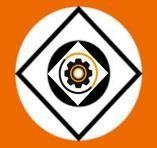 LAM TEKNIKPEDOMAN PENILAIANAKREDITASI PROGRAM STUDIAKADEMIK DAN VOKASILEMBAGA AKREDITASI MANDIRI PROGRAM STUDI KETEKNIKAN  JAKARTA2021KATA PENGANTARPuji syukur kita panjatkan ke hadirat Allah Tuhan Yang Maha Esa, karena atas rahmat dan hidayah-Nya Lembaga Akreditasi Mandiri Program Studi Keteknikan (LAM Teknik) dapat menyelesaikan Pedoman Penilaian yang merupakan bagian dari Instrumen Akreditasi Program Studi LAM Teknik ver 1.0. Instrumen ini berorientasi pada output dan outcome dan terdiri dari 2 bagian yaitu: Laporan Kinerja Program Studi (LKPS) dan Laporan Evaluasi Diri Program Studi (LEDPS).Berdasarkan kedua dokumen tersebut, tim asesor melakukan penilaian berupa Asesmen Kecukupan yang dituangkan dalam Laporan Asesmen Kecukupan. Kemudian, setelah tim asesor melakukan Asesmen Lapangan, dua dokumen yang harus dihasilkan, yaitu Berita Acara Asesmen Lapangan dan Rekomendasi Pembinaan Program Studi. Petunjuk untuk melakukan penilaian pada ketiga dokumen tersebut terdapat dalam Pedoman Penilaian ini. Pada buku ini juga dicantumkan ketentuan mengenai Syarat Perlu Terakreditasi, Syarat Perlu Peringkat Baik Sekali, dan Syarat Perlu Peringkat Unggul.	Jakarta, Oktober 2021	Ketua Komite Eksekutif	Prof. Dr-Ing. Ir. Misri Gozan, M.Tech., IPU.DAFTAR ISIHalamanKATA PENGANTAR	iiDAFTAR ISI	iii BAB I. ELEMEN AKREDITASI	1BAB I. ELEMEN AKREDITASIKriteria akreditasi adalah patokan minimal akreditasi yang mengacu pada standar nasional pendidikan tinggi (SN DIKTI). Dalam pengembangan kriteria akreditasi, SN DIKTI dijadikan sebagai rujukan utamanya. Kriteria akreditasi dijabarkan ke dalam elemen penilaian dengan mempertimbangkan interaksi antar standar dari SN DIKTI yang mengukur capaian mutu pendidikan tinggi. Mengingat akreditasi tidak hanya menilai pemenuhan (compliance), namun juga menilai kinerja (performance) PS, maka penilaian akreditasi mempertimbangkan capaian standar pendidikan tinggi yang disusun dan ditetapkan perguruan tinggi yang melampaui SN DIKTI. Mengacu pada Peraturan Badan Akreditasi Nasional Perguruan Tinggi Nomor 2 Tahun 2017 tentang Sistem Akreditasi Nasional Pendidikan Tinggi, fokus penilaian terdiri atas 9 (sembilan) kriteria sebagai berikut:Kriteria 1 	Visi, Misi, Tujuan, dan StrategiKriteria 2 	Tata Pamong, Tata Kelola, dan Kerjasama Kriteria 3 	MahasiswaKriteria 4 	Sumber Daya ManusiaKriteria 5 	Keuangan, Sarana, dan Prasarana Kriteria 6 	PendidikanKriteria 7 	PenelitianKriteria 8 	Pengabdian kepada Masyarakat Kriteria 9 	Luaran dan Capaian Tridharma Perguruan TinggiSelain penilaian atas 9 kriteria akreditasi seperti tersebut di atas, penilaian akreditasi PS juga mencakup penilaian atas kemampuan unit pengelola  program studi (UPPS) dalam mengenal kondisi eksternal yang mempengaruhi eksistensi dan perkembangan PS, kemampuan UPPS dalam mendeskripsikan profil dirinya dan PS yang dikelolanya pada beberapa aspek penting dan strategis, serta kemampuan UPPS dalam menganalisis dan menetapkan program pengembangan bagi PS yang diakreditasi di masa depan.Deskripsi masing-masing bagian yang terdiri atas: Bagian A Kondisi Eksternal, Bagian B Profil Unit Pengelola Program Studi, Bagian C Kriteria, dan Bagian D. Penjaminan Mutu, dan Bagian E. Analisis dan Penetapan Program Pengembangan, beserta fokus penilaian dan rincian elemen-elemen yang dinilai akan dijelaskan pada Sub-bab A sampai dengan Sub-bab E berikut ini.Kondisi EksternalBagian ini menjelaskan kondisi eksternal PS yang terdiri atas lingkungan makro dan lingkungan mikro di tingkat lokal, nasional, dan internasional. Lingkungan makro mencakup aspek politik, ekonomi, kebijakan, sosial, budaya, perkembangan ilmu pengetahuan dan teknologi. Lingkungan mikro mencakup aspek pesaing, pengguna lulusan, sumber calon mahasiswa, sumber calon dosen, sumber tenaga kependidikan, e-learning, pendidikan jarak jauh, Open Course Ware, kebutuhan dunia usaha/industri dan masyarakat, mitra, dan aliansi. UPPS perlu menganalisis aspek-aspek dalam lingkungan makro dan lingkungan mikro yang relevan dan dapat mempengaruhi eksistensi dan pengembangan UPPS dan PS. UPPS harus mampu merumuskan strategi pengembangan PS yang berkesesuaian untuk menghasilkan program-program pengembangan alternatif yang tepat.Penilaian difokuskan pada kemampuan UPPS dalam menganalisis aspek-aspek dalam lingkungan makro dan lingkungan mikro yang relevan dan dapat mempengaruhi eksistensi dan pengembangan PS maupun UPPS, serta konsistensi informasi dengan hasil analisis evaluasi diri terhadap rencana pengembangan ke depan.Profil Unit Pengelola Program StudiBagian ini berisi deskripsi sejarah UPPS dan PS, visi, misi, tujuan, strategi dan tata nilai, struktur organisasi, mahasiswa dan lulusan, sumber daya manusia (dosen dan tenaga kependidikan), keuangan, sarana dan prasarana, sistem penjaminan mutu internal, serta kinerja UPPS yang disajikan secara ringkas dan mengemukakan  hal-hal yang paling penting. Aspek yang harus termuat dijelaskan sebagai berikut:Sejarah Unit Pengelola Program Studi Pada bagian ini UPPS harus mampu menjelaskan riwayat pendirian dan perkembangan UPPS dan program studi yang diakreditasi secara ringkas dan jelas.Visi, Misi, Tujuan, Strategi, dan Tata Nilai Bagian ini berisi deskripsi singkat visi, misi, tujuan, strategi dan tata nilai yang diterapkan di UPPS dan program studi (visi keilmuan/scientific vision). Organisasi dan Tata Kerja Bagian ini berisi informasi dokumen formal organisasi dan tata kerja yang saat ini berlaku, termasuk di dalamnya diuraikan secara ringkas tentang struktur organisasi dan tata kerja UPPS dan program studi, tugas pokok, dan fungsinya (tupoksi).Mahasiswa dan Lulusan Bagian ini berisi deskripsi ringkas data jumlah mahasiswa dan lulusan, termasuk kualitas masukan, prestasi monumental yang dicapai mahasiswa dan lulusan, serta kinerja lulusan. Dosen dan Tenaga Kependidikan Bagian ini berisi informasi ringkas jumlah dan kualifikasi SDM (dosen dan tenaga kependidikan), kecukupan dan kinerja, serta prestasi monumental yang dicapai. Keuangan, Sarana, dan Prasarana Berisi deskripsi ringkas kecukupan, kelayakan, kualitas, dan aksesibilitas sumberdaya keuangan, sarana dan prasarana. Kinerja Unit Pengelola Program Studi Berisi deskripsi luaran dan capaian yang paling diunggulkan dari UPPS dan program studi yang diakreditasi. Penilaian difokuskan pada kemampuan UPPS dan PS dalam menyajikan seluruh informasi secara ringkas, komprehensif, serta konsisten terhadap data dan informasi yang disampaikan pada masing-masing kriteria.KriteriaVisi, Misi, Tujuan dan StrategiFokus PenilaianPenilaian difokuskan pada kejelasan arah, komitmen, dan konsistensi pengembangan PS oleh UPPS untuk mencapai kinerja dan mutu yang ditargetkan berdasarkan misi dan langkah-langkah program yang terencana, efektif, dan terarah dalam rangka perwujudan visi PT dan visi keilmuan PS.Elemen dan Deskripsi PenilaianKesesuaian Visi, Misi, Tujuan, dan Strategi (VMTS) Unit Pengelola Program Studi (UPPS) terhadap VMTS PT dan visi keilmuan PS yang dikelolanya.Mekanisme dan keterlibatan pemangku kepentingan dalam penyusunan VMTS UPPS.Tingkat sosialisasi VMTS UPPS kepada semua pemangku kepentingan dan tingkat keberhasilannya.Hubungan VMTS dengan program jangka pendek dan menengah UPPS serta keterkaitan VMTS dengan kurikulum PS.Strategi pencapaian tujuan disusun berdasarkan analisis yang sistematis, serta pada pelaksanaannya dilakukan pemantauan dan evaluasi yang ditindaklanjuti.( a – e: D1, D2, D3, S, S.Tr., M, M.Tr. D, D.Tr.)Tata Pamong, Tata Kelola, dan KerjasamaFokus PenilaianPenilaian difokuskan pada kinerja dan keefektifan kepemimpinan, tata pamong, sistem manajemen sumber daya, sistem penjaminan  mutu, sistem komunikasi dan teknologi informasi, program dan kegiatan yang diarahkan pada perwujudan visi dan penuntasan misi yang bermutu, serta terbangun dan terselenggaranya kerjasama dan kemitraan strategis dalam penyelenggaraan pendidikan tinggi, baik akademik maupun non-akademik secara berkelanjutan pada tataran nasional, regional, maupun internasional untuk meningkatkan daya saing PS.Elemen dan Deskripsi PenilaianSistem Tata Pamong:Kelengkapan struktur organisasi dan keefektifan penyelenggaraan organisasi di UPPS.Perwujudan good governance dan pemenuhan lima pilar sistem tata pamong (kredibel, transparan, akuntabel, bertanggungjawab, dan adil).Kepemimpinan dan Kemampuan Manajerial:Komitmen pimpinan UPPS.Kapabilitas pimpinan UPPS, mencakup aspek: perencanaan, pengorganisasian, penempatan personel, pelaksanaan, pengendalian dan pengawasan, dan pelaporan yang menjadi dasar tindak lanjut.Kerjasama:Mutu, manfaat, kepuasan dan keberlanjutan kerjasama pendidikan, penelitian dan PkM yang relevan dengan PS. Unit pengelola memiliki bukti yang sahih terkait kerjasama yang ada telah memenuhi 4 aspek berikut: 1) memberikan manfaat bagi PS dalam pemenuhan proses pembelajaran, penelitian, PkM; 2) memberikan peningkatan kinerja tridharma dan fasilitas pendukung PS; 3) memberikan kepuasan kepada mitra; dan 4) menjamin keberlanjutan kerjasama dan hasilnya.Realisasi lerjasama pendidikan, penelitian, dan PkM yang relevan dengan PS dan dikelola oleh UPPS.Realisasi kerjasama tingkat internasional, nasional, wilayah/lokal yang relevan dengan PS dan dikelola oleh UPPS.Indikator Kinerja Tambahan: pelampauan Standar Nasional Pendidikan Tinggi (SN DIKTI) yang ditetapkan oleh UPPS pada tiap kriteria.Evaluasi capaian kinerja: analisis keberhasilan dan/atau ketidakberhasilan pencapaian kinerja UPPS yang telah ditetapkan di tiap kriteria (capaian kinerja diukur dengan metode yang tepat; hasilnya dianalisis serta dievaluasi; analisis terhadap capaian kinerja mencakup identifikasi akar masalah, faktor pendukung keberhasilan dan faktor penghambat ketercapaian standar; dan deskripsi singkat  tindak lanjut yang akan dilakukan).( a - e: D1, D2, D3, S, S.Tr., M, M.Tr. D, D.Tr.)MahasiswaFokus PenilaianPenilaian difokuskan pada keefektifan sistem penerimaan mahasiswa baru yang adil dan objektif, keseimbangan rasio mahasiswa dengan dosen dan tenaga kependidikan yang menunjang pelaksanaan pembelajaran yang efektif dan efisien, serta program dan keterlibatan mahasiswa dalam pembinaan minat, bakat, dan keprofesian.Elemen dan Deskripsi PenilaianKualitas input mahasiswa: metode rekrutmen dan keketatan seleksi. (D1, D2, D3, S, S.Tr., M, M.Tr. D, D.Tr.)Minat calon mahasiswa:Peningkatan jumlah calon mahasiswa.Keberadaan mahasiswa asing.(i-ii: S, S.Tr., M, M.Tr. D, D.Tr.)Layanan kemahasiswaan:Ketersediaan layanan kemahasiswaan di bidang: 1)  penalaran, minat dan bakat; 2) bimbingan karir dan kewirausahaan, dan 3) kesejahteraan (bimbingan dan konseling, layanan beasiswa, dan layanan kesehatan).Akses dan mutu layanan kemahasiswaan.(i-ii: D1, D2, D3, S, S.Tr., M, M.Tr. D, D.Tr.)Sumber Daya ManusiaFokus PenilaianPenilaian difokuskan pada keefektifan sistem perekrutan, ketersediaan sumber daya dari segi jumlah, kualifikasi pendidikan dan kompetensi, program pengembangan, penghargaan, sanksi dan pemutusan hubungan kerja, baik bagi dosen maupun tenaga kependidikan untuk menyelenggarakan kegiatan pendidikan, penelitian, dan pengabdian kepada masyarakat yang bermutu.Elemen dan Deskripsi PenilaianProfil dosen:Kecukupan jumlah DTPS.  (D1, D2, D3, S, S.Tr., M, M.Tr., D, D.Tr.)DTPS = dosen tetap yang ditugaskan sebagai pengampu mata kuliah dengan bidang keahlian yang sesuai dengan kompetensi inti PS yang diakreditasi. (D1, D2, D3, S, S.Tr., M, M.Tr., D, D.Tr.)Kualifikasi akademik DTPS. (D1, D2, D3, S, S.Tr.)Sertifikasi profesi/kompetensi/industri DTPS. (D1, D2, D3, S.Tr.)Jabatan akademik DTPS. (D1, D2, D3, S, S.Tr., M, M.Tr., D, D.Tr.)Rasio jumlah mahasiswa PS terhadap  jumlah DTPS. (D1, D2, D3, S, S.Tr.)Penugasan DTPS sebagai pembimbing utama tugas akhir mahasiswa. (D1, D2, D3, S, S.Tr., M, M.Tr., D, D.Tr.)Ekuivalensi Waktu Mengajar Penuh (EWMP) DTPS. (D1, D2, D3, S, S.Tr., M, M.Tr., D, D.Tr.)Dosen tidak tetap. (D1, D2, D3, S, S.Tr., M, M.Tr., D, D.Tr.)Keterlibatan dosen industri/praktisi. (D1, D2, D3, S.Tr.)Kinerja dosen:Pengakuan atas prestasi/kinerja dosen tetap. (D1, D2, D3, S, S.Tr., M, M.Tr., D, D.Tr.)Kegiatan penelitian dosen tetap yang relevan dengan bidang PS. (D1, D2, D3, S, S.Tr., M, M.Tr., D, D.Tr.)Kegiatan PkM dosen tetap yang relevan dengan bidang PS. (D1, D2, D3, S, S.Tr., M, M.Tr., D, D.Tr.)Pagelaran/pameran/presentasi/publikasi karya ilmiah dengan tema yang relevan dengan bidang PS. (Publikasi: S, M, D) (Pagelaran/pameran: D1, D2, D3, S.Tr., M.Tr., D.Tr.)Karya ilmiah dosen tetap yang disitasi. (S, S.Tr., M, M.Tr., D, D.Tr.)Produk/jasa DTPS yang diadopsi oleh industri/masyarakat. (D1, D2, D3, S.Tr., M.Tr., D.Tr.)Luaran penelitian dan PkM yang dihasilkan dosen tetap. (D1, D2, D3, S, S.Tr., M, M.Tr., D, D.Tr.)Pengembangan dosen: upaya pengembangan dosen UPPS. (D1, D2, D3, S, S.Tr., M, M.Tr., D, D.Tr.)Tenaga kependidikan:Kualifikasi dan kecukupan tenaga kependidikan berdasarkan jenis pekerjaannya (administrasi, pustakawan, teknisi, dll).Kualifikasi dan kecukupan laboran untuk mendukung proses pembelajaran sesuai dengan kebutuhan    PS. (D1, D2, D3, S, S.Tr., M, M.Tr., D, D.Tr.)Keuangan, Sarana, dan PrasaranaFokus PenilaianPenilaian keuangan termasuk pembiayaan difokuskan pada kecukupan, keefektifan, efisiensi, dan akuntabilitas, serta keberlanjutan pembiayaan untuk menunjang penyelenggaraan pendidikan, penelitian, dan pengabdian kepada masyarakat. Penilaian sarana dan prasarana difokuskan pada pemenuhan ketersediaan (availability) sarana prasarana, akses sivitas akademika terhadap sarana prasarana (accessibility), kegunaan atau pemanfaatan (utility) sarana prasarana oleh sivitas akademika, serta keamanan, keselamatan, kesehatan dan lingkungan dalam menunjang pelaksanaan tridharma perguruan tinggi.Elemen dan Deskripsi PenilaianKeuangan:Biaya operasional pendidikan.Dana penelitian dosen tetap.Dana PkM dosen tetap.Realisasi investasi (SDM, sarana, dan prasarana) yang  mendukung penyelenggaraan tridharma perguruan tinggi.Kecukupan dana untuk menjamin pencapaian capaian  pembelajaran.Sarana dan prasarana: kecukupan, aksesibilitas dan mutu sarana dan prasarana untuk menjamin pencapaian capaian pembelajaran dan meningkatkan suasana akademik. (a-b: D1, D2, D3, S, S.Tr., M, M.Tr., D, D.Tr.)PendidikanFokus PenilaianPenilaian difokuskan pada kebijakan dan pengembangan kurikulum, kesesuaian kurikulum dengan bidang ilmu PS beserta kekuatan dan keunggulan kurikulum, budaya akademik, proses pembelajaran, sistem penilaian, dan sistem penjaminan mutu untuk menunjang tercapainya capaian pembelajaran lulusan (CPL) dalam rangka perwujudan visi, misi, dan tujuan PT/UPPS.Elemen dan Deskripsi PenilaianKurikulum:Keterlibatan pemangku kepentingan dalam proses evaluasi dan pemutakhiran kurikulum.                                            Kesesuaian capaian pembelajaran dengan profil lulusan dan jenjang KKNI/SKKNI.Ketepatan struktur kurikulum dalam pembentukan  capaian pembelajaran.Ketersediaan dokumen pemetaan capaian pembelajaran.Struktur program dan beban belajar mahasiswa untuk mencapai capaian pembelajaran.Peta jalan pembelajaran setiap kompetensi lulusan.Konversi bobot kredit mata kuliah ke jam praktikum/praktik lapangan.Pembimbingan tugas akhir(i-viii: D1, D2, D3, S, S.Tr., M, M.Tr., D, D.Tr.)Jumlah SKS atau prosentase keseluruhan ilmu dasar sains dan matematika. (S, S.Tr.)Ketersediaan capstone design project. (S, S.Tr.)Penyelenggaraan Merdeka Belajar-Kampus Merdeka (MBKM)Beban total paket perkuliahan untuk belajar di luar PS. (S, S.Tr.)Pelaksanaan kegiatan belajar dalam kegiatan MBKM. (S, S.Tr.)PembelajaranKarakteristik proses pembelajaran: pemenuhan karakteristik proses pembelajaran yang terdiri atas sifat: 1) interaktif, 2) holistik, 3) integratif,    4) saintifik, 5) kontekstual, 6) tematik, 7) efektif,  8) kolaboratif, dan                 9) berpusat pada mahasiswa. (D1, D2, D3, S, S.Tr., M, M.Tr., D, D.Tr.)Ketersediaan dan kelengkapan dokumen rencana pembelajaran semester (RPS) dan kedalaman dan keluasan RPS sesuai dengan CPL.(D1, D2, D3, S, S.Tr., M, M.Tr. D, D.Tr.)Pelaksanaan proses pembelajaran dalam bentuk interaksi antara dosen, mahasiswa dan sumber  belajar. (D1, D2, D3, S, S.Tr.)Monitoring dan evaluasi pelaksanaan proses pembelajaran mencakup karakteristik, perencanaan, pelaksanaan, proses pembelajaran, dan beban belajar mahasiswa untuk memperoleh CPL.Mutu pelaksanaan penilaian pembelajaran (proses dan  hasil belajar mahasiswa) untuk mengukur ketercapaian capaian pembelajaran berdasarkan prinsip penilaian yang mencakup: 1) edukatif, 2) otentik,           3) objektif, 4) akuntabel, dan 5) transparan yang dilakukan secara terintegrasi. 	Pelaksanaan penilaian terdiri atas teknik dan instrumen penilaian. Teknik penilaian terdiri dari: 1)  observasi, 2) partisipasi, 3) unjuk kerja, 4) tes tertulis, 5) tes lisan, dan 6) angket. Instrumen penilaian terdiri dari:                1) penilaian proses dalam bentuk rubrik, dan/ atau 2) penilaian hasil dalam bentuk portofolio, atau 3)     karya desain.	Pelaksanaan penilaian memuat unsur-unsur sebagai berikut:                           1) mempunyai kontrak rencana penilaian, 2) melaksanakan penilaian sesuai kontrak atau kesepakatan, 3) memberikan umpan balik dan memberi kesempatan untuk mempertanyakan hasil kepada mahasiswa,   4) mempunyai dokumentasi penilaian proses dan hasil belajar mahasiswa, 5) mempunyai prosedur yang mencakup tahap perencanaan, kegiatan pemberian tugas atau soal, observasi kinerja, pengembalian hasil observasi, dan pemberian nilai akhir, 6) pelaporan penilaian berupa kualifikasi keberhasilan mahasiswa dalam menempuh suatu mata kuliah dalam bentuk huruf dan angka, 7) mempunyai bukti-bukti rencana dan telah melakukan proses perbaikan berdasar hasil monev penilaian.Integrasi kegiatan penelitian dan PkM dalam pembelajaran oleh dosen tetap. (iv-vi: D1, D2, D3, S, S.Tr., M, M.Tr., D, D.Tr.)Suasana Akademik Keterlaksanaan dan keberkalaan program dan kegiatan di luar kegiatan pembelajaran terstruktur untuk meningkatkan  suasana akademik. Contoh: kuliah umum/studium generale, seminar ilmiah, bedah buku.Kepuasan mahasiswa:Tingkat kepuasan mahasiswa terhadap proses pendidikan.Analisis dan tindak lanjut dari hasil pengukuran kepuasan mahasiswa.( d – e: D1, D2, D3, S, S.Tr., M, M.Tr. D, D.Tr.)PenelitianFokus PenilaianPenilaian difokuskan pada komitmen untuk mengembangkan penelitian yang bermutu, keunggulan dan kesesuaian program penelitian dengan visi keilmuan PS dan visi PT/UPPS serta capaian jumlah dan lingkup penelitian.Elemen dan Deskripsi PenilaianRelevansi penelitianMemiliki peta jalan yang memayungi tema penelitian dosen dan mahasiswa serta pengembangan keilmuan PS.Dosen  dan mahasiswa melaksanakan penelitian sesuai dengan agenda penelitian dosen yang merujuk kepada peta jalan penelitian.Melakukan evaluasi kesesuaian penelitian dosen dan mahasiswa dengan peta jalan.Menggunakan hasil evaluasi untuk perbaikan relevansi penelitian dan pengembangan keilmuan PS.(i-iv: D1, D2, D3, S, S.Tr., M, M.Tr., D, D.Tr.)Penelitian dosen dan mahasiswa:Penelitian dosen tetap yang dalam pelaksanaannya melibatkan mahasiswa PS. (S, S.Tr., M, M.Tr., D, D.Tr.)Penelitian dosen tetap yang menjadi rujukan tema  tesis/disertasi mahasiswa PS. (M, M.Tr., D, D.Tr.)Pengabdian kepada MasyarakatFokus PenilaianPenilaian difokuskan pada komitmen untuk mengembangkan dan melaksanakan pengabdian kepada masyarakat, jumlah dan jenis kegiatan, keunggulan dan kesesuaian program pengabdian kepada masyarakat, serta cakupan daerah pengabdian.Elemen dan Deskripsi PenilaianRelevansi PkMMemiliki peta jalan yang memayungi tema PkM dosen dan mahasiswa serta hilirisasi/penerapan keilmuan PS.Dosen dan mahasiswa melaksanakan PkM sesuai dengan peta jalan PkM.Melakukan evaluasi kesesuaian PkM dosen dan mahasiswa dengan peta jalan.Menggunakan hasil evaluasi untuk perbaikan relevansi PkM dan pengembangan keilmuan PS.(i-iv: D1, D2, D3, S, S.Tr., M, M.Tr., D, D.Tr.)PkM dosen dan mahasiswa: PkM dosen tetap yang dalam pelaksanaannya melibatkan mahasiswa PS. (D1, D2, D3, S, S.Tr.)Luaran dan Capaian TridharmaFokus PenilaianPenilaian difokuskan pada pencapaian kualifikasi dan kompetensi lulusan berupa gambaran yang jelas tentang profil dan CPL dari PS, penelusuran lulusan, umpan balik dari pengguna lulusan, dan persepsi publik terhadap lulusan sesuai dengan CPL/kompetensi yang ditetapkan oleh PS dan PT dengan mengacu pada KKNI, jumlah dan keungggulan publikasi ilmiah, jumlah sitasi, jumlah hak kekayaan intelektual, dan kemanfaatan/dampak hasil penelitian terhadap pewujudan visi dan penyelenggaraan misi, serta kontribusi pengabdian kepada masyarakat pada pengembangan dan pemberdayaan sosial, ekonomi, dan kesejahteraan masyarakat.Elemen dan Deskripsi PenilaianLuaran dharma pendidikan:Analisis pemenuhan CPL yang diukur dengan metode yang sahih dan relevan, mencakup: 1) keserbacakupan, 2) kedalaman, dan                            3) kebermanfaatan analisis yang ditunjukkan dengan peningkatan CPL dari waktu ke  waktu dalam 3 tahun terakhir.IPK lulusan.Prestasi mahasiswa di bidang akademik.(i-iii: D1, D2, D3, S, S.Tr., M, M.Tr., D, D.Tr.)Prestasi mahasiswa di bidang non-akademik. (D1, D2, D3, S, S.Tr.)Masa studi.Kelulusan tepat waktu.Keberhasilan studi.Pelaksanaan tracer study yang mencakup 5 aspek berikut: 1) tracer study terkoordinasi di tingkat PT, 2) dilakukan secara reguler setiap tahun,             3) pertanyaan mencakup pertanyaan inti tracer study DIKTI, 4)  ditargetkan pada seluruh populasi (lulusan TS-2 s.d. TS-4), dan 5) hasilnya disosialisasikan dan digunakan untuk pengembangan kurikulum dan pembelajaran.(v-viii: D1, D2, D3, S, S.Tr., M, M.Tr., D, D.Tr.)Waktu tunggu. (D1, D2, D3, S, S.Tr.)Kesesuaian bidang kerja. (D1, D2, D3, S, S.Tr., M, M.Tr.)Tingkat kepuasan pengguna lulusan. (Tingkat & tempat kerja: D1, D2, D3, S, S.Tr.) (Tingkat kepuasan pengguna: D1, D2, D3, S, S.Tr., M, M.Tr.)Luaran dharma penelitian dan PkM:Pagelaran / pameran / presentasi / publikasi ilmiah mahasiswa yang dihasilkan secara mandiri atau bersama dosen tetap dengan judul yang relevan dengan bidang PS. (Publikasi: S, M, D) (Pagelaran/pameran: S.Tr., M.Tr., D.Tr.)Karya ilmiah mahasiswa yang dihasilkan secara mandiri atau bersama dosen tetap yang disitasi. (M, M.Tr, D, D.Tr.)Produk/jasa karya mahasiswa yang dihasilkan secara mandiri atau bersama dosen tetap yang diadopsi oleh industri/masyarakat.(D1, D2, D3, S.Tr., M.Tr., D.Tr.)Luaran penelitian dan PkM yang dihasilkan mahasiswa baik secara mandiri atau bersama dosen tetap. (S, S.Tr., M, M.Tr., D, D.Tr.)Penjaminan MutuPada bagian ini,  berisi deskripsi implementasi Sistem Penjaminan Mutu yang sesuai dengan kebijakan, organisasi, instrumen yang dikembangkan, serta monitoring dan evaluasi, pelaporan, dan tindak lanjut. Unsur-unsur penilaian penjaminan mutu mencakup:Keberadaan organ/fungsi pelaksana penjaminan mutu internal yang berlaku pada UPPS yang didukung dokumen formal pembentukannya. Dokumen yang dimiliki yaitu kebijakan SPMI, manual SPMI, Standar SPMI dan Formulir. Keterlaksanaan penjaminan mutu UPPS dan PS sesuai dengan standar nasional pendidikan tinggi. Standar yang  ditetapkan perguruan tinggi mencakup IKU dan IKT yang terdiri dari: (1) Tata Pamong, Tata Kelola dan Kerjasama; (2) Mahasiswa; (3) Sumber Daya Manusia; (4) Keuangan, Sarana dan Prasarana; (5) Pendidikan; (6) Penelitian; (7) Pengabdian kepada Masyarakat; (8) Luaran dan Capaian Tridharma Perguruan Tinggi. Pelaksanaan Audit Mutu Internal (AMI) dan ketersediaan bukti sahih efektivitas pelaksanaan penjaminan mutu sesuai dengan siklus penetapan, pelaksanaan, evaluasi, pengendalian, dan perbaikan berkelanjutan (PPEPP) oleh UPPS dan PS.Pengakuan mutu dari lembaga audit eksternal, lembaga akreditasi, dan lembaga sertifikasi. Kepuasan penggunaPenilaian kepuasan pengguna difokuskan pada berbagai pelayanan yang terdiri dari:  manajemen, SDM, keuangan dan fasilitas, pendidikan, penelitian, pelaksanaan PkM, pengguna lulusan dan mitra kerja sama. Setiap penilaian memiliki bobot sesuai dengan pedoman yang ditetapkan. Pengukuran kepuasan pengguna memenuhi aspek-aspek sebagai berikut: (1) menggunakan instrumen kepuasan yang sahih, andal, mudah digunakan; (2) dilaksanakan secara berkala, serta datanya terekam secara komprehensif; (3) dianalisis dengan metode yang tepat serta bermanfaat untuk pengambilan keputusan; (4) kaji-ulang terhadap pelaksanaan pengukuran kepuasan para pemangku kepentingan; (5) hasilnya dipublikasikan dan mudah diakses oleh para pemangku kepentingan, dan (6) hasil pengukuran kepuasan ditindaklanjuti untuk perbaikan dan peningkatan mutu secara berkala dan tersistem. ( 1 – 6: D1, D2, D3, S, S.Tr., M, M.Tr., D, D.Tr.)Program Pengembangan BerkelanjutanPada bagian ini, dilakukan penilaian pengembangan program yang dapat digunakan sebagai rencana strategis dan dokumen formal UPPS dan PS untuk menjalankan program jangka pendek maupun jangka Panjang. Penilaian ditekankan pada tiga aspek, yaitu: analisis SWOT, tujuan strategi pengembangan, dan program pengembangan berkelanjutan yang masing-masing memiliki bobot tertentu.Analisis SWOT  Bagian ini mengidentifikasi strengths (kekuatan), weaknesses (kelemahan), opportunities (peluang), dan threats (ancaman) UPPS dan PS.  Hasil identifikasi tersebut dianalisis untuk menentukan posisi UPPS dan PS yang diakreditasi, serta menjadi dasar untuk mendapatkan alternatif solusi dan menetapkan program pengembangan. Tujuan Strategi Pengembangan Bagian ini mendeskripsikan tujuan strategi yang sesuai dengan Visi, Misi dan Tujuan UPPS. Tujuan strategis dijadikan sebagai arah pengembangan jangka pendek dan menengah yang dijalankan secara efektif. Penentuan tujuan strategis perlu menyesuaikan perkembangan lingkungan eksternal dengan meninjau ulang kelebihan dan kelemahan UPPS dan PS yang diakreditasi.   Program Pengembangan Keberlanjutan Bagian ini menjelaskan program keberlanjutan yang disusun sesuai kebutuhan dan tujuan strategis yang telah ditetapkan. Program tersebut bersifat rasional dengan mempertimbangkan sumber daya yang dimilki serta dapat diukur ketercapaian program yang disusun. 	( 1 – 3: D1, D2, D3, S, S.Tr., M, M.Tr., D, D.Tr.)BAB II. PENILAIAN AKREDITASIPenilaian terhadap usulan akreditasi PS ditujukan pada komitmen yang ditunjukkan UPPS serta kapasitas dan keefektifan proses pendidikan di PS yang dijabarkan ke dalam 9 kriteria akreditasi. Di dalam proses penilaian akreditasi PS, setiap kriteria dirinci menjadi sejumlah elemen dengan indikator penilaian yang harus ditunjukkan secara objektif oleh UPPS maupun PS. Analisis setiap elemen yang disajikan harus mencerminkan proses dan pencapaian mutu penyelenggaraan pendidikan di PS dibandingkan dengan target yang telah ditetapkan. Analisis tersebut harus didasarkan atas evaluasi diri dan memperlihatkan keterkaitan antarkriteria.Setiap butir dalam usulan akreditasi PS dinilai secara kuantitatif dengan rentang Skor 0 sampai dengan 4. Skor 0 adalah skor terendah yang akan meningkat dengan semakin baiknya mutu dari butir yang dinilai, dengan maksimum Skor 4.Tabel 1 Rubrik PenilaianPenilaian setiap butir secara rinci dapat dilihat pada Matriks Penilaian Laporan Evaluasi Diri dan Laporan Kinerja Program Studi.Selanjutnya nilai akreditasi (NA) dihitung secara kumulatif dengan memperhatikan bobot tiap butir penilaian, dengan perhitungan sebagai berikut.NA =  Skori x Boboti	dimana :  Boboti = 100Bobot untuk tiap Bab, Kriteria dan Elemen ditunjukkan pada Tabel 2 berikut ini. Bobot untuk butir penilaian dapat berbeda antara jenis program, yang terdiri atas:Program Diploma Satu,Program Diploma DuaProgram Diploma Tiga,Program Sarjana,Program Sarjana Terapan,Program Magister,Program Magister Terapan,Program Doktor, Program Doktor Terapan,Program Studi Program Profesi Insinyur.Tabel 2 Bobot Bab/KriteriaKeterangan:D1 = Program Diploma Satu; D2 = Program Diploma Dua; D3 = Program Diploma Tiga;             S = Program Sarjana; S.Tr. = Program Sarjana Terapan; M = Program Magister;                    M.Tr. = Program Magister Terapan; D = Program  Doktor; D.Tr. = Program Doktor Terapan.Hasil akreditasi program studi dinyatakan Terakreditasi atau Tidak Memenuhi Syarat Peringkat (TMSP). Program studi yang terakreditasi diberi peringkat Unggul, Baik Sekali, atau Baik. Penetapan peringkat akreditasi ditentukan oleh Nilai Akreditasi, Pemenuhan Syarat Perlu Terakreditasi, dan Syarat Perlu Peringkat, dengan penjelasan sebagaimana ditunjukkan pada Tabel 3 berikut ini.Tabel 3 Penetapan Peringkat Akreditasi Berdasarkan Nilai AkreditasiKeterangan:*) 	V = memenuhi Syarat Perlu Terakreditasi, X = tidak memenuhi Syarat Perlu Terakreditasi.**) 	V = memenuhi Syarat Perlu Peringkat Unggul, X = tidak memenuhi Syarat Perlu Peringkat Unggul.***) V = memenuhi Syarat Perlu Peringkat Baik Sekali, X = tidak memenuhi Syarat   Perlu Peringkat Baik Sekali.*) 	Syarat Perlu Terakreditasi diberlakukan pada butir-butir penilaian yang menentukan peringkat akreditasi, yaitu:pada program Diploma Tiga/Sarjana/Sarjana Terapan/Magister/Magister Terapan:Skor butir penilaian Penjaminan Mutu (keterlaksanaan Sistem Penjaminan Mutu Internal, akademik dan non akademik)  2,0.Skor butir penilaian Kecukupan Jumlah DTPS  2,0.Skor butir penilaian Kurikulum (keterlibatan pemangku kepentingan dalam proses evaluasi dan pemutakhiran kurikulum, kesesuaian capaian pembelajaran dengan profil lulusan dan jenjang KKNI/SKKNI, ketepatan struktur kurikulum dalam pembentukan capaian pembelajaran)  2,0.Skor butir penilaian basic sciences dan matematika untuk sarjana/sarjana terapan  2,0.pada program Doktor/Doktor Terapan:Skor butir penilaian Penjaminan Mutu (keterlaksanaan Sistem Penjaminan Mutu Internal, akademik dan non akademik)  2,0.Skor butir penilaian Kecukupan Jumlah DTPS  2,0.Skor butir penilaian Jabatan Akademik DTPS  2,0.Skor butir penilaian Kurikulum (keterlibatan pemangku kepentingan dalam proses evaluasi dan pemutakhiran kurikulum, kesesuaian capaian pembelajaran dengan profil lulusan dan jenjang KKNI/SKKNI, ketepatan struktur kurikulum dalam pembentukan capaian pembelajaran)  2,0.Jika satu atau lebih butir penilaian tidak terpenuhi, maka program studi tidak terakreditasi.**) 	Syarat Perlu Peringkat diberlakukan pada beberapa butir penilaian yang menunjukkan keunggulan program studi pada peringkat Unggul, yaitu:Program Diploma Tiga:Skor butir penilaian Jabatan Akademik DTPS (dosen tetap perguruan tinggi yang ditugaskan sebagai pengampu mata kuliah dengan bidang keahlian yang sesuai dengan kompetensi inti program studi yang diakreditasi)  3,5.Skor butir penilaian Waktu Tunggu  3,5.Skor butir penilaian Kesesuaian Bidang Kerja  3,5.Program Sarjana/Sarjana Terapan:Skor butir penilaian Kualifikasi Akademik DTPS (dosen tetap perguruan tinggi yang ditugaskan sebagai pengampu mata kuliah dengan bidang keahlian yang sesuai dengan kompetensi inti program studi yang diakreditasi)  3,5.Skor butir penilaian Jabatan Akademik DTPS (dosen tetap perguruan tinggi yang ditugaskan sebagai pengampu mata kuliah dengan bidang keahlian yang sesuai dengan kompetensi inti program studi yang diakreditasi)  3,5.Skor butir penilaian Waktu Tunggu  3,5.Skor butir penilaian Kesesuaian Bidang Kerja  3,5.Skor butir penilaian basic sciences dan matematika untuk sarjana/sarjana terapan  3,5.Program Magister/Magister Terapan:Skor butir penilaian Jabatan Akademik DTPS (dosen tetap perguruan tinggi yang ditugaskan sebagai pengampu mata kuliah dengan bidang keahlian yang sesuai dengan kompetensi inti program studi yang diakreditasi)  3,5.Skor butir penilaian Publikasi Ilmiah Mahasiswa, yang dihasilkan secara mandiri atau bersama DTPS, dengan judul yang relevan dengan bidang program studi dalam 3 tahun terakhir  3,0.Program Doktor/Doktor Terapan:Skor butir penilaian Jabatan Akademik DTPS (dosen tetap perguruan tinggi yang ditugaskan sebagai pengampu mata kuliah dengan bidang keahlian yang sesuai dengan kompetensi inti program studi yang diakreditasi)  3,5.Skor butir penilaian Publikasi Ilmiah Mahasiswa, yang dihasilkan secara mandiri atau bersama DTPS, dengan judul yang relevan dengan bidang program studi dalam 3 tahun terakhir  3,25.Jika satu atau lebih butir penilaian tidak terpenuhi, maka peringkat akreditasi program studi akan ditetapkan menjadi Baik Sekali.***) 	Syarat Perlu Peringkat diberlakukan pada beberapa butir penilaian yang menunjukkan keunggulan program studi pada peringkat Baik Sekali, yaitu:Program Diploma Tiga:Skor butir penilaian Jabatan Akademik DTPS (dosen tetap perguruan tinggi yang ditugaskan sebagai pengampu mata kuliah dengan bidang keahlian yang sesuai dengan kompetensi inti program studi yang diakreditasi)  3,0.Skor butir penilaian Waktu Tunggu  3,0.Skor butir penilaian Kesesuaian Bidang Kerja  3,0.Program Sarjana/Sarjana Terapan:Skor butir penilaian Kualifikasi Akademik DTPS (dosen tetap perguruan tinggi yang ditugaskan sebagai pengampu mata kuliah dengan bidang keahlian yang sesuai dengan kompetensi inti program studi yang diakreditasi)  3.0.Skor butir penilaian Jabatan Akademik DTPS (dosen tetap perguruan tinggi yang ditugaskan sebagai pengampu mata kuliah dengan bidang keahlian yang sesuai dengan kompetensi inti program studi yang diakreditasi)  3,0.Skor butir penilaian Waktu Tunggu  3,0.Skor butir penilaian Kesesuaian Bidang Kerja  3,0.Skor butir penilaian basic sciences dan matematika untuk sarjana/sarjana terapan  3,0.Program Magister/Magister Terapan:Skor butir penilaian Jabatan Akademik DTPS (dosen tetap perguruan tinggi yang ditugaskan sebagai pengampu mata kuliah dengan bidang keahlian yang sesuai dengan kompetensi inti program studi yang diakreditasi)  3,0.Skor butir penilaian Publikasi Ilmiah Mahasiswa, yang dihasilkan secara mandiri atau bersama DTPS, dengan judul yang relevan dengan bidang program studi dalam 3 tahun terakhir  2,5.Program Doktor/Doktor Terapan:Skor butir penilaian Jabatan Akademik DTPS (dosen tetap perguruan tinggi yang ditugaskan sebagai pengampu mata kuliah dengan bidang keahlian yang sesuai dengan kompetensi inti program studi yang diakreditasi)  3,0.Skor butir penilaian Publikasi Ilmiah Mahasiswa, yang dihasilkan secara mandiri atau bersama DTPS, dengan judul yang relevan dengan bidang program studi dalam 3 tahun terakhir  2,75.Jika satu atau lebih butir penilaian tidak terpenuhi, maka peringkat akreditasi perguruan tinggi akan ditetapkan menjadi Baik.Masa berlaku akreditasi program studi untuk semua peringkat akreditasi adalah 5 tahun. Program studi yang tidak terakreditasi atau yang ingin mengajukan reakreditasi dapat menyampaikan usulan untuk diakreditasi kembali setelah melakukan perbaikan-perbaikan berarti paling cepat satu tahun terhitung mulai tanggal diterbitkannya surat keputusan penetapan status terakreditasi/tidak terakreditasi oleh LAM Teknik.BAB III. FORMAT PENILAIANPenilaian akreditasi program studi dilakukan oleh Tim Asesor melalui tahap kegiatan asesmen kecukupan dan asesmen lapangan. Hasil penilaian ditulis masing-masing dalam 3 (tiga) buah berkas untuk tiap jenis program, yang terdiri atas:Laporan Asesmen KecukupanBerita Acara Asesmen LapanganRekomendasi Pembinaan Program StudiPada tahap asesmen kecukupan seluruh data dan informasi yang tertulis dalam Laporan Evaluasi Diri dan Laporan Kinerja Program Studi dinilai secara mandiri oleh masing-masing anggota Tim Asesor menggunakan form Laporan Asesmen Kecukupan. Pengisian Skor untuk butir yang bersifat kualitatif dan perhitungan Skor untuk butir yang bersifat kuantitatif dilakukan pada form Kertas Kerja yang merupakan bagian dari aplikasi spreadsheet yang terintegrasi dengan program aplikasi SAKTI. Selanjutnya hasil penilaian mandiri dirangkum menjadi penilaian asesmen kecukupan yang terkonsolidasi untuk digunakan sebagai dasar penilaian Tim Asesor saat melakukan asesmen lapangan.Pada tahap asesmen lapangan Tim Asesor menggunakan form Berita Acara untuk menuliskan seluruh informasi terkait butir-butir penilaian yang telah diverifikasi melalui observasi dan wawancara. Form Berita Acara akan menjadi laporan kegiatan asesmen lapangan yang ditandatangani oleh pimpinan perguruan tinggi/unit pengelola program studi, ketua program studi dan Tim Asesor. Pada kegiatan asesmen lapangan Tim Asesor akan menyampaikan rekomendasi yang ditulis dalam bentuk uraian menyeluruh dan kualitatif atas tiap kriteria yang menjelaskan kekuatan (keunggulan) dan kelemahan dari unit pengelola program studi/program studi yang disertai dengan pemberian apresiasi/komendasi (commendation) atas hasil yang telah dicapai, serta pemberian saran perbaikan/rekomendasi (recommendation) untuk hal-hal yang masih harus diperbaiki dan ditingkatkan. Pada tahap akhir kegiatan asesmen lapangan Tim Asesor akan menetapkan Skor akhir yang disepakati bersama untuk tiap butir penilaian yang akan terakumulasi menjadi Nilai Akreditasi Program Studi.PROGRAM DIPLOMA SATUForm Laporan Asesmen KecukupanLAPORAN ASESMEN KECUKUPAN     AKREDITASI PROGRAM STUDI PROGRAM DIPLOMA SATUPenilaian IndividualNama Perguruan Tinggi	: Nama Perguruan TinggiNama Unit Pengelola Program Studi	: Nama Unit Pengelola Program Studi Nama Program Studi	: Nama Program StudiNama Asesor	: AsesorKode Panel	: xxx-xxxxTanggal Penilaian	: dd-mm-yyyyKota, dd-mm-yyyyttd( Asesor )Form Berita Acara Asesmen LapanganBERITA ACARA ASESMEN LAPANGAN   AKREDITASI PROGRAM STUDI PROGRAM DIPLOMA SATUNama Perguruan Tinggi	: Nama Perguruan TinggiNama Unit Pengelola Program Studi	: Nama Unit Pengelola Program Studi Nama Program Studi	: Nama Program StudiKode Panel	: xxx-xxxxTanggal Penilaian	: dd-mm-yyyyBerita acara visitasi ini ditandatangani oleh Pimpinan Perguruan Tinggi/Unit Pengelola Program Studi, Ketua Program Studi, dan Tim Asesor, setelah isi tabel tersebut di atas diperiksa dan disetujui oleh semua pihak.Kota, dd-mm-yyyyKetua Program Studi	(Asesor 1)(Nama Ketua Program Studi)	(Asesor 2)Pimpinan Perguruan Tinggi/	 Pimpinan Unit Pengelola Program StudiForm Rekomendasi Pembinaan Program StudiREKOMENDASI PEMBINAAN PROGRAM STUDINama Perguruan Tinggi	: Nama Perguruan TinggiNama Unit Pengelola Program Studi	: Nama Unit Pengelola Program Studi Nama Program Studi	: Nama Program StudiKode Panel	: xxx-xxxxTanggal Penilaian	: dd-mm-yyyyRekomendasi ditulis dalam bentuk uraian menyeluruh dan kualitatif atas setiap kriteria yang menjelaskan kekuatan (keunggulan) dan kelemahan dari perguruan tinggi yang disertai dengan pemberian apresiasi/komendasi (commendation) atas hasil yang telah dicapai, serta pemberian saran perbaikan/rekomendasi (recommendation) untuk hal-hal yang masih harus diperbaiki dan ditingkatkan.Berdasarkan hasil asesmen kecukupan dan asesmen lapangan, tim asesor memberikan rekomendasi pembinaan program studi sebagai berikut.KRITERIA 1 VISI, MISI, TUJUAN DAN STRATEGIKRITERIA 2 TATA PAMONG, TATA KELOLA DAN KERJASAMAKRITERIA 3 MAHASISWAKRITERIA 4 SUMBER DAYA MANUSIAKRITERIA 5 KEUANGAN, SARANA DAN PRASARANAKRITERIA 6 PENDIDIKANKRITERIA 7  PENELITIANKRITERIA 8 PENGABDIAN KEPADA MASYARAKATKRITERIA 9 LUARAN DAN CAPAIAN TRIDHARMAPENJAMINAN MUTUPROGRAM PENGEMBANGAN BERKELANJUTAN Kota, dd-mm-yyyyKetua Asesor	(Asesor 2)LAMPIRAN:BOBOT PENILAIAN AKREDITASI PROGRAM STUDIPROGRAM DIPLOMA DUAForm Laporan Asesmen KecukupanLAPORAN ASESMEN KECUKUPAN     AKREDITASI PROGRAM STUDI PROGRAM DIPLOMA DUAPenilaian IndividualNama Perguruan Tinggi	: Nama Perguruan TinggiNama Unit Pengelola Program Studi	: Nama Unit Pengelola Program Studi Nama Program Studi	: Nama Program StudiNama Asesor	: AsesorKode Panel	: xxx-xxxxTanggal Penilaian	: dd-mm-yyyyKota, dd-mm-yyyyttd( Asesor )Form Berita Acara Asesmen LapanganBERITA ACARA ASESMEN LAPANGAN   AKREDITASI PROGRAM STUDI PROGRAM DIPLOMA DUANama Perguruan Tinggi	: Nama Perguruan TinggiNama Unit Pengelola Program Studi	: Nama Unit Pengelola Program Studi Nama Program Studi	: Nama Program StudiKode Panel	: xxx-xxxxTanggal Penilaian	: dd-mm-yyyyBerita acara visitasi ini ditandatangani oleh Pimpinan Perguruan Tinggi/Unit Pengelola Program Studi, Ketua Program Studi, dan Tim Asesor, setelah isi tabel tersebut di atas diperiksa dan disetujui oleh semua pihak.Kota, dd-mm-yyyyKetua Program Studi	(Asesor 1)(Nama Ketua Program Studi)	(Asesor 2)Pimpinan Perguruan Tinggi/	 Pimpinan Unit Pengelola Program StudiForm Rekomendasi Pembinaan Program StudiREKOMENDASI PEMBINAAN PROGRAM STUDINama Perguruan Tinggi	: Nama Perguruan TinggiNama Unit Pengelola Program Studi	: Nama Unit Pengelola Program Studi Nama Program Studi	: Nama Program StudiKode Panel	: xxx-xxxxTanggal Penilaian	: dd-mm-yyyyRekomendasi ditulis dalam bentuk uraian menyeluruh dan kualitatif atas setiap kriteria yang menjelaskan kekuatan (keunggulan) dan kelemahan dari perguruan tinggi yang disertai dengan pemberian apresiasi/komendasi (commendation) atas hasil yang telah dicapai, serta pemberian saran perbaikan/rekomendasi (recommendation) untuk hal-hal yang masih harus diperbaiki dan ditingkatkan.Berdasarkan hasil asesmen kecukupan dan asesmen lapangan, tim asesor memberikan rekomendasi pembinaan program studi sebagai berikut.KRITERIA 1 VISI, MISI, TUJUAN DAN STRATEGIKRITERIA 2 TATA PAMONG, TATA KELOLA DAN KERJASAMAKRITERIA 3 MAHASISWAKRITERIA 4 SUMBER DAYA MANUSIAKRITERIA 5 KEUANGAN, SARANA DAN PRASARANAKRITERIA 6 PENDIDIKANKRITERIA 7  PENELITIANKRITERIA 8 PENGABDIAN KEPADA MASYARAKATKRITERIA 9 LUARAN DAN CAPAIAN TRIDHARMAPENJAMINAN MUTUPROGRAM PENGEMBANGAN BERKELANJUTAN Kota, dd-mm-yyyyKetua Asesor	(Asesor 2)LAMPIRAN:BOBOT PENILAIAN AKREDITASI PROGRAM STUDIPROGRAM DIPLOMA TIGAForm Laporan Asesmen KecukupanLAPORAN ASESMEN KECUKUPAN     AKREDITASI PROGRAM STUDI PROGRAM DIPLOMA TIGAPenilaian IndividualNama Perguruan Tinggi	: Nama Perguruan TinggiNama Unit Pengelola Program Studi	: Nama Unit Pengelola Program Studi Nama Program Studi	: Nama Program StudiNama Asesor	: AsesorKode Panel	: xxx-xxxxTanggal Penilaian	: dd-mm-yyyyKota, dd-mm-yyyyttd( Asesor )Form Berita Acara Asesmen LapanganBERITA ACARA ASESMEN LAPANGAN   AKREDITASI PROGRAM STUDI PROGRAM DIPLOMA TIGANama Perguruan Tinggi	: Nama Perguruan TinggiNama Unit Pengelola Program Studi	: Nama Unit Pengelola Program Studi Nama Program Studi	: Nama Program StudiKode Panel	: xxx-xxxxTanggal Penilaian	: dd-mm-yyyyBerita acara visitasi ini ditandatangani oleh Pimpinan Perguruan Tinggi/Unit Pengelola Program Studi, Ketua Program Studi, dan Tim Asesor, setelah isi tabel tersebut di atas diperiksa dan disetujui oleh semua pihak.Kota, dd-mm-yyyyKetua Program Studi	(Asesor 1)(Nama Ketua Program Studi)	(Asesor 2)Pimpinan Perguruan Tinggi/	 Pimpinan Unit Pengelola Program StudiForm Rekomendasi Pembinaan Program StudiREKOMENDASI PEMBINAAN PROGRAM STUDINama Perguruan Tinggi	: Nama Perguruan TinggiNama Unit Pengelola Program Studi	: Nama Unit Pengelola Program Studi Nama Program Studi	: Nama Program StudiKode Panel	: xxx-xxxxTanggal Penilaian	: dd-mm-yyyyRekomendasi ditulis dalam bentuk uraian menyeluruh dan kualitatif atas setiap kriteria yang menjelaskan kekuatan (keunggulan) dan kelemahan dari perguruan tinggi yang disertai dengan pemberian apresiasi/komendasi (commendation) atas hasil yang telah dicapai, serta pemberian saran perbaikan/rekomendasi (recommendation) untuk hal-hal yang masih harus diperbaiki dan ditingkatkan.Berdasarkan hasil asesmen kecukupan dan asesmen lapangan, tim asesor memberikan rekomendasi pembinaan program studi sebagai berikut.KRITERIA 1 VISI, MISI, TUJUAN DAN STRATEGIKRITERIA 2 TATA PAMONG, TATA KELOLA DAN KERJASAMAKRITERIA 3 MAHASISWAKRITERIA 4 SUMBER DAYA MANUSIAKRITERIA 5 KEUANGAN, SARANA DAN PRASARANAKRITERIA 6 PENDIDIKANKRITERIA 7  PENELITIANKRITERIA 8 PENGABDIAN KEPADA MASYARAKATKRITERIA 9 LUARAN DAN CAPAIAN TRIDHARMAPENJAMINAN MUTUPROGRAM PENGEMBANGAN BERKELANJUTAN Kota, dd-mm-yyyyKetua Asesor	(Asesor 2)LAMPIRAN:BOBOT PENILAIAN AKREDITASI PROGRAM STUDIPROGRAM SARJANA TERAPANForm Laporan Asesmen KecukupanLAPORAN ASESMEN KECUKUPAN     AKREDITASI PROGRAM STUDI PROGRAM SARJANA TERAPANPenilaian IndividualNama Perguruan Tinggi	: Nama Perguruan TinggiNama Unit Pengelola Program Studi	: Nama Unit Pengelola Program Studi Nama Program Studi	: Nama Program StudiNama Asesor	: AsesorKode Panel	: xxx-xxxxTanggal Penilaian	: dd-mm-yyyyKota, dd-mm-yyyyttd( Asesor )Form Berita Acara Asesmen LapanganBERITA ACARA ASESMEN LAPANGAN   AKREDITASI PROGRAM STUDI PROGRAM SARJANA TERAPANNama Perguruan Tinggi	: Nama Perguruan TinggiNama Unit Pengelola Program Studi	: Nama Unit Pengelola Program Studi Nama Program Studi	: Nama Program StudiKode Panel	: xxx-xxxxTanggal Penilaian	: dd-mm-yyyyBerita acara visitasi ini ditandatangani oleh Pimpinan Perguruan Tinggi/Unit Pengelola Program Studi, Ketua Program Studi, dan Tim Asesor, setelah isi tabel tersebut di atas diperiksa dan disetujui oleh semua pihak.Kota, dd-mm-yyyyKetua Program Studi	(Asesor 1)(Nama Ketua Program Studi)	(Asesor 2)Pimpinan Perguruan Tinggi/	 Pimpinan Unit Pengelola Program StudiForm Rekomendasi Pembinaan Program StudiREKOMENDASI PEMBINAAN PROGRAM STUDINama Perguruan Tinggi	: Nama Perguruan TinggiNama Unit Pengelola Program Studi	: Nama Unit Pengelola Program Studi Nama Program Studi	: Nama Program StudiKode Panel	: xxx-xxxxTanggal Penilaian	: dd-mm-yyyyRekomendasi ditulis dalam bentuk uraian menyeluruh dan kualitatif atas setiap kriteria yang menjelaskan kekuatan (keunggulan) dan kelemahan dari perguruan tinggi yang disertai dengan pemberian apresiasi/komendasi (commendation) atas hasil yang telah dicapai, serta pemberian saran perbaikan/rekomendasi (recommendation) untuk hal-hal yang masih harus diperbaiki dan ditingkatkan.Berdasarkan hasil asesmen kecukupan dan asesmen lapangan, tim asesor memberikan rekomendasi pembinaan program studi sebagai berikut.KRITERIA 1 VISI, MISI, TUJUAN DAN STRATEGIKRITERIA 2 TATA PAMONG, TATA KELOLA DAN KERJASAMAKRITERIA 3 MAHASISWAKRITERIA 4 SUMBER DAYA MANUSIAKRITERIA 5 KEUANGAN, SARANA DAN PRASARANAKRITERIA 6 PENDIDIKANKRITERIA 7  PENELITIANKRITERIA 8 PENGABDIAN KEPADA MASYARAKATKRITERIA 9 LUARAN DAN CAPAIAN TRIDHARMAPENJAMINAN MUTUPROGRAM PENGEMBANGAN BERKELANJUTAN Kota, dd-mm-yyyyKetua Asesor	(Asesor 2)LAMPIRAN:BOBOT PENILAIAN AKREDITASI PROGRAM STUDIPROGRAM MAGISTER TERAPANForm Laporan Asesmen KecukupanLAPORAN ASESMEN KECUKUPAN     AKREDITASI PROGRAM STUDI PROGRAM MAGISTER TERAPANPenilaian IndividualNama Perguruan Tinggi	: Nama Perguruan TinggiNama Unit Pengelola Program Studi	: Nama Unit Pengelola Program Studi Nama Program Studi	: Nama Program StudiNama Asesor	: AsesorKode Panel	: xxx-xxxxTanggal Penilaian	: dd-mm-yyyyKota, dd-mm-yyyyttd( Asesor )Form Berita Acara Asesmen LapanganBERITA ACARA ASESMEN LAPANGAN   AKREDITASI PROGRAM STUDI PROGRAM MAGISTER TERAPANNama Perguruan Tinggi	: Nama Perguruan TinggiNama Unit Pengelola Program Studi	: Nama Unit Pengelola Program Studi Nama Program Studi	: Nama Program StudiKode Panel	: xxx-xxxxTanggal Penilaian	: dd-mm-yyyyBerita acara visitasi ini ditandatangani oleh Pimpinan Perguruan Tinggi/Unit Pengelola Program Studi, Ketua Program Studi, dan Tim Asesor, setelah isi tabel tersebut di atas diperiksa dan disetujui oleh semua pihak.Kota, dd-mm-yyyyKetua Program Studi	(Asesor 1)(Nama Ketua Program Studi)	(Asesor 2)Pimpinan Perguruan Tinggi/	 Pimpinan Unit Pengelola Program StudiForm Rekomendasi Pembinaan Program StudiREKOMENDASI PEMBINAAN PROGRAM STUDINama Perguruan Tinggi	: Nama Perguruan TinggiNama Unit Pengelola Program Studi	: Nama Unit Pengelola Program Studi Nama Program Studi	: Nama Program StudiKode Panel	: xxx-xxxxTanggal Penilaian	: dd-mm-yyyyRekomendasi ditulis dalam bentuk uraian menyeluruh dan kualitatif atas setiap kriteria yang menjelaskan kekuatan (keunggulan) dan kelemahan dari perguruan tinggi yang disertai dengan pemberian apresiasi/komendasi (commendation) atas hasil yang telah dicapai, serta pemberian saran perbaikan/rekomendasi (recommendation) untuk hal-hal yang masih harus diperbaiki dan ditingkatkan.Berdasarkan hasil asesmen kecukupan dan asesmen lapangan, tim asesor memberikan rekomendasi pembinaan program studi sebagai berikut.KRITERIA 1 VISI, MISI, TUJUAN DAN STRATEGIKRITERIA 2 TATA PAMONG, TATA KELOLA DAN KERJASAMAKRITERIA 3 MAHASISWAKRITERIA 4 SUMBER DAYA MANUSIAKRITERIA 5 KEUANGAN, SARANA DAN PRASARANAKRITERIA 6 PENDIDIKANKRITERIA 7  PENELITIANKRITERIA 8 PENGABDIAN KEPADA MASYARAKATKRITERIA 9 LUARAN DAN CAPAIAN TRIDHARMAPENJAMINAN MUTUPROGRAM PENGEMBANGAN BERKELANJUTAN Kota, dd-mm-yyyyKetua Asesor	(Asesor 2)LAMPIRAN:BOBOT PENILAIAN AKREDITASI PROGRAM STUDIPROGRAM DOKTOR TERAPANForm Laporan Asesmen KecukupanLAPORAN ASESMEN KECUKUPAN     AKREDITASI PROGRAM STUDI PROGRAM DOKTOR TERAPANPenilaian IndividualNama Perguruan Tinggi	: Nama Perguruan TinggiNama Unit Pengelola Program Studi	: Nama Unit Pengelola Program Studi Nama Program Studi	: Nama Program StudiNama Asesor	: AsesorKode Panel	: xxx-xxxxTanggal Penilaian	: dd-mm-yyyyKota, dd-mm-yyyyttd( Asesor )Form Berita Acara Asesmen LapanganBERITA ACARA ASESMEN LAPANGAN   AKREDITASI PROGRAM STUDI PROGRAM DOKTOR TERAPANNama Perguruan Tinggi	: Nama Perguruan TinggiNama Unit Pengelola Program Studi	: Nama Unit Pengelola Program Studi Nama Program Studi	: Nama Program StudiKode Panel	: xxx-xxxxTanggal Penilaian	: dd-mm-yyyyBerita acara visitasi ini ditandatangani oleh Pimpinan Perguruan Tinggi/Unit Pengelola Program Studi, Ketua Program Studi, dan Tim Asesor, setelah isi tabel tersebut di atas diperiksa dan disetujui oleh semua pihak.Kota, dd-mm-yyyyKetua Program Studi	(Asesor 1)(Nama Ketua Program Studi)	(Asesor 2)Pimpinan Perguruan Tinggi/	 Pimpinan Unit Pengelola Program StudiForm Rekomendasi Pembinaan Program StudiREKOMENDASI PEMBINAAN PROGRAM STUDINama Perguruan Tinggi	: Nama Perguruan TinggiNama Unit Pengelola Program Studi	: Nama Unit Pengelola Program Studi Nama Program Studi	: Nama Program StudiKode Panel	: xxx-xxxxTanggal Penilaian	: dd-mm-yyyyRekomendasi ditulis dalam bentuk uraian menyeluruh dan kualitatif atas setiap kriteria yang menjelaskan kekuatan (keunggulan) dan kelemahan dari perguruan tinggi yang disertai dengan pemberian apresiasi/komendasi (commendation) atas hasil yang telah dicapai, serta pemberian saran perbaikan/rekomendasi (recommendation) untuk hal-hal yang masih harus diperbaiki dan ditingkatkan.Berdasarkan hasil asesmen kecukupan dan asesmen lapangan, tim asesor memberikan rekomendasi pembinaan program studi sebagai berikut.KRITERIA 1 VISI, MISI, TUJUAN DAN STRATEGIKRITERIA 2 TATA PAMONG, TATA KELOLA DAN KERJASAMAKRITERIA 3 MAHASISWAKRITERIA 4 SUMBER DAYA MANUSIAKRITERIA 5 KEUANGAN, SARANA DAN PRASARANAKRITERIA 6 PENDIDIKANKRITERIA 7  PENELITIANKRITERIA 8 PENGABDIAN KEPADA MASYARAKATKRITERIA 9 LUARAN DAN CAPAIAN TRIDHARMAPENJAMINAN MUTUPROGRAM PENGEMBANGAN BERKELANJUTAN Kota, dd-mm-yyyyKetua Asesor	(Asesor 2)LAMPIRAN:BOBOT PENILAIAN AKREDITASI PROGRAM STUDIPROGRAM SARJANAForm Laporan Asesmen KecukupanLAPORAN ASESMEN KECUKUPAN     AKREDITASI PROGRAM STUDI PROGRAM SARJANAPenilaian IndividualNama Perguruan Tinggi	: Nama Perguruan TinggiNama Unit Pengelola Program Studi	: Nama Unit Pengelola Program Studi Nama Program Studi	: Nama Program StudiNama Asesor	: AsesorKode Panel	: xxx-xxxxTanggal Penilaian	: dd-mm-yyyyKota, dd-mm-yyyyttd( Asesor )Form Berita Acara Asesmen LapanganBERITA ACARA ASESMEN LAPANGAN   AKREDITASI PROGRAM STUDI PROGRAM SARJANANama Perguruan Tinggi	: Nama Perguruan TinggiNama Unit Pengelola Program Studi	: Nama Unit Pengelola Program Studi Nama Program Studi	: Nama Program StudiKode Panel	: xxx-xxxxTanggal Penilaian	: dd-mm-yyyyBerita acara visitasi ini ditandatangani oleh Pimpinan Perguruan Tinggi/Unit Pengelola Program Studi, Ketua Program Studi, dan Tim Asesor, setelah isi tabel tersebut di atas diperiksa dan disetujui oleh semua pihak.Kota, dd-mm-yyyyKetua Program Studi	(Asesor 1)(Nama Ketua Program Studi)	(Asesor 2)Pimpinan Perguruan Tinggi/	 Pimpinan Unit Pengelola Program StudiForm Rekomendasi Pembinaan Program StudiREKOMENDASI PEMBINAAN PROGRAM STUDINama Perguruan Tinggi	: Nama Perguruan TinggiNama Unit Pengelola Program Studi	: Nama Unit Pengelola Program Studi Nama Program Studi	: Nama Program StudiKode Panel	: xxx-xxxxTanggal Penilaian	: dd-mm-yyyyRekomendasi ditulis dalam bentuk uraian menyeluruh dan kualitatif atas setiap kriteria yang menjelaskan kekuatan (keunggulan) dan kelemahan dari perguruan tinggi yang disertai dengan pemberian apresiasi/komendasi (commendation) atas hasil yang telah dicapai, serta pemberian saran perbaikan/rekomendasi (recommendation) untuk hal-hal yang masih harus diperbaiki dan ditingkatkan.Berdasarkan hasil asesmen kecukupan dan asesmen lapangan, tim asesor memberikan rekomendasi pembinaan program studi sebagai berikut.KRITERIA 1 VISI, MISI, TUJUAN DAN STRATEGIKRITERIA 2 TATA PAMONG, TATA KELOLA DAN KERJASAMAKRITERIA 3 MAHASISWAKRITERIA 4 SUMBER DAYA MANUSIAKRITERIA 5 KEUANGAN, SARANA DAN PRASARANAKRITERIA 6 PENDIDIKANKRITERIA 7  PENELITIANKRITERIA 8 PENGABDIAN KEPADA MASYARAKATKRITERIA 9 LUARAN DAN CAPAIAN TRIDHARMAPENJAMINAN MUTUPROGRAM PENGEMBANGAN BERKELANJUTAN Kota, dd-mm-yyyyKetua Asesor	(Asesor 2)LAMPIRAN:BOBOT PENILAIAN AKREDITASI PROGRAM STUDIPROGRAM MAGISTERForm Laporan Asesmen KecukupanLAPORAN ASESMEN KECUKUPAN     AKREDITASI PROGRAM STUDI PROGRAM MAGISTERPenilaian IndividualNama Perguruan Tinggi	: Nama Perguruan TinggiNama Unit Pengelola Program Studi	: Nama Unit Pengelola Program Studi Nama Program Studi	: Nama Program StudiNama Asesor	: AsesorKode Panel	: xxx-xxxxTanggal Penilaian	: dd-mm-yyyyKota, dd-mm-yyyyttd( Asesor )Form Berita Acara Asesmen LapanganBERITA ACARA ASESMEN LAPANGAN   AKREDITASI PROGRAM STUDI PROGRAM MAGISTERNama Perguruan Tinggi	: Nama Perguruan TinggiNama Unit Pengelola Program Studi	: Nama Unit Pengelola Program Studi Nama Program Studi	: Nama Program StudiKode Panel	: xxx-xxxxTanggal Penilaian	: dd-mm-yyyyBerita acara visitasi ini ditandatangani oleh Pimpinan Perguruan Tinggi/Unit Pengelola Program Studi, Ketua Program Studi, dan Tim Asesor, setelah isi tabel tersebut di atas diperiksa dan disetujui oleh semua pihak.Kota, dd-mm-yyyyKetua Program Studi	(Asesor 1)(Nama Ketua Program Studi)	(Asesor 2)Pimpinan Perguruan Tinggi/	Pimpinan Unit Pengelola Program Studi(Nama Pimpinan)		Form Rekomendasi Pembinaan Program StudiREKOMENDASI PEMBINAAN PROGRAM STUDINama Perguruan Tinggi	: Nama Perguruan TinggiNama Unit Pengelola Program Studi	: Nama Unit Pengelola Program Studi Nama Program Studi	: Nama Program StudiKode Panel	: xxx-xxxxTanggal Penilaian	: dd-mm-yyyyRekomendasi ditulis dalam bentuk uraian menyeluruh dan kualitatif atas setiap kriteria yang menjelaskan kekuatan (keunggulan) dan kelemahan dari perguruan tinggi yang disertai dengan pemberian apresiasi/komendasi (commendation) atas hasil yang telah dicapai, serta pemberian saran perbaikan/rekomendasi (recommendation) untuk hal-hal yang masih harus diperbaiki dan ditingkatkan.Berdasarkan hasil asesmen kecukupan dan asesmen lapangan, tim asesor memberikan rekomendasi pembinaan program studi sebagai berikut.KRITERIA 1 VISI, MISI, TUJUAN DAN STRATEGIKRITERIA 2 TATA PAMONG, TATA KELOLA DAN KERJASAMAKRITERIA 3 MAHASISWAKRITERIA 4 SUMBER DAYA MANUSIAKRITERIA 5 KEUANGAN, SARANA DAN PRASARANAKRITERIA 6 PENDIDIKANKRITERIA 7  PENELITIANKRITERIA 8 PENGABDIAN KEPADA MASYARAKATKRITERIA 9 LUARAN DAN CAPAIAN TRIDHARMA    PENJAMINAN MUTU    PROGRAM PENGEMBANGAN BERKELANJUTANKota, dd-mm-yyyyKetua Asesor	LAMPIRAN:BOBOT PENILAIAN AKREDITASI PROGRAM STUDIPROGRAM DOKTORForm Laporan Asesmen KecukupanLAPORAN ASESMEN KECUKUPAN     AKREDITASI PROGRAM STUDI PROGRAM DOKTORPenilaian IndividualNama Perguruan Tinggi	: Nama Perguruan TinggiNama Unit Pengelola Program Studi	: Nama Unit Pengelola Program Studi Nama Program Studi	: Nama Program StudiNama Asesor	: AsesorKode Panel	: xxx-xxxxTanggal Penilaian	: dd-mm-yyyyKota, dd-mm-yyyyttd( Asesor )Form Berita Acara Asesmen LapanganBERITA ACARA ASESMEN LAPANGAN   AKREDITASI PROGRAM STUDI PROGRAM DOKTORNama Perguruan Tinggi	: Nama Perguruan TinggiNama Unit Pengelola Program Studi	: Nama Unit Pengelola Program Studi Nama Program Studi	: Nama Program StudiKode Panel	: xxx-xxxxTanggal Penilaian	: dd-mm-yyyyBerita acara visitasi ini ditandatangani oleh Pimpinan Perguruan Tinggi/Unit Pengelola Program Studi, Ketua Program Studi, dan Tim Asesor, setelah isi tabel tersebut di atas diperiksa dan disetujui oleh semua pihak.Kota, dd-mm-yyyyKetua Program Studi	(Asesor 1)(Nama Ketua Program Studi)	(Asesor 2)Pimpinan Perguruan Tinggi/	Pimpinan Unit Pengelola Program Studi(Nama Pimpinan)		Form Rekomendasi Pembinaan Program StudiREKOMENDASI PEMBINAAN PROGRAM STUDINama Perguruan Tinggi	: Nama Perguruan TinggiNama Unit Pengelola Program Studi	: Nama Unit Pengelola Program Studi Nama Program Studi	: Nama Program StudiKode Panel	: xxx-xxxxTanggal Penilaian	: dd-mm-yyyyRekomendasi ditulis dalam bentuk uraian menyeluruh dan kualitatif atas setiap kriteria yang menjelaskan kekuatan (keunggulan) dan kelemahan dari perguruan tinggi yang disertai dengan pemberian apresiasi/komendasi (commendation) atas hasil yang telah dicapai, serta pemberian saran perbaikan/rekomendasi (recommendation) untuk hal-hal yang masih harus diperbaiki dan ditingkatkan.Berdasarkan hasil asesmen kecukupan dan asesmen lapangan, tim asesor memberikan rekomendasi pembinaan program studi sebagai berikut.KRITERIA 1 VISI, MISI, TUJUAN DAN STRATEGIKRITERIA 2 TATA PAMONG, TATA KELOLA DAN KERJASAMAKRITERIA 3 MAHASISWAKRITERIA 4 SUMBER DAYA MANUSIAKRITERIA 5 KEUANGAN, SARANA DAN PRASARANAKRITERIA 6 PENDIDIKANKRITERIA 7  PENELITIANKRITERIA 8 PENGABDIAN KEPADA MASYARAKATKRITERIA 9 LUARAN DAN CAPAIAN TRIDHARMA    PENJAMINAN MUTU    PROGRAM PENGEMBANGAN BERKELANJUTANKota, dd-mm-yyyyKetua Asesor	LAMPIRAN:BOBOT PENILAIAN AKREDITASI PROGRAM STUDIMATRIKS PENILAIANNoButirElemenIndikatorSkorSkorSkorSkorSkorNoButirElemenIndikator43210BOBOT KRITERIABOBOT KRITERIABOBOT KRITERIABOBOT KRITERIABOBOT KRITERIABOBOT KRITERIABOBOT KRITERIABAB/KRITERIABOBOT BABD1D2D3SS.Tr.MM.Tr.DD.Tr.A. KONDISI EKSTERNAL11,001,001,001,001,001,001,001,001,00B. PROFIL INSTITUSI11,001,001,001,001,001,001,001,001,00C. KRITERIA871 Visi, Misi, Tujuan dan Strategi872,842,842,842,842,842,842,842,842,842. Tata Pamong, Tata Kelola dan Kerjasama876,626,626,626,626,626,626,626,626,623. Mahasiswa876,626,626,626,626,622,842,842,842,844. Sumber Daya Manusia879.469.469.469.469.469.469.469.469.465. Keuangan, Sarana dan Prasarana876,626,626,626,626,626,626,626,626,626. Pendidikan8717,9717,9717,9717,9717,9717,9714.1811.3511.357. Penelitian871,891,891,892,841,894,734.739,469.468. Pengabdian kepada Masyarakat872,842,842,841,892,841,892,841,892,849. Luaran dan Capaian Tridharma8732.1532.1532.1532.1532.1534.0436.8835.9334.99D. PENJAMINAN MUTU1. Keberadaan unit penjaminan dan komitmen pimpinan51,001,001,001,001,001,001,001,001,002. Ketersediaan dokumen dan pengakuan mutu eksternal51,001,001,001,001,001,001,001,001,003. Keterlaksanaan Penjaminan Mutu dan Audit Mutu Internal 52,002,002,002,002,002,002,002,002,004. Kepuasan 
Pemangku Kepentingan51,001,001,001,001,001,001,001,001,00E. PROGRAM PENGEMBANGAN BERKELANJUTAN51. Analisis SWOT 62,002,002,002,002,002,002,002,002,002. Tujuan strategis pengembangan61,501,501,501,501,501,501,501,501,503. Program Pengembangan berkelanjutan62,502,502,502,502,502,502,502,502,50No.Nilai AkreditasiSyarat Perlu Terakreditasi*)Syarat Perlu PeringkatSyarat Perlu PeringkatPeringkatNo.Nilai AkreditasiSyarat Perlu Terakreditasi*)Unggul**)Baik Sekali***)Peringkat1NA  361VV-Unggul2NA  361VX-Baik Sekali3301  NA  361V-VBaik Sekali4301  NA  361V-XBaik5200  NA  301V--Baik6NA  200XV / XV / XTMSP7NA  200V / X--TMSPNO.ELEMENINDIKATORDESKRIPSI PENILAIAN ASESOR BERDASARKAN DATA DAN INFORMASILED DAN LKPSSKOR1A. Kondisi EksternalKonsistensi dengan hasil analisis SWOT dan/atau analisis lain serta rencanapengembangan ke depan.2B. Profil Unit Pengelola Program StudiKeserbacakupan informasi dalam profil dan konsistensi antara profil dengan data dan informasi yang disampaikan pada masing-masing kriteria.3C.   Kriteria C.1.   Visi, Misi, Tujuan dan StrategiC.1.4. Indikator Kinerja UtamaKesesuaian Visi, Misi, Tujuan dan Strategi (VMTS) Unit Pengelola Program Studi (UPPS) terhadap VMTS Perguruan Tinggi (PT) dan Program Studi (PS)yang dikelolanya.4Mekanisme dan keterlibatan pemangku kepentingan dalam penyusunan VMTS UPPS.5Pemahaman visi, misi, tujuan, dan sasaran Program Studi oleh seluruh pemangku kepentingan internal (internal stakeholders): sivitas akademika (dosen dan mahasiswa) dan tenaga kependidikan6Strategi pencapaian tujuan disusun berdasarkan analisis yang sistematis, serta pada pelaksanaannya dilakukan pemantauan dan evaluasiyang ditindaklanjuti.7C.2. Tata Pamong, Tata Kelola dan Kerjasama             C.2.4. Indikator Kinerja Utama C.2.4.a) Sistem Tata PamongKelengkapan struktur organisasi dan keefektifan penyelenggaraan organisasi.Perwujudan good governance dan pemenuhan  lima pilar sistem tata pamong.8C.2.4.b) Kepemimpinan dan Kemampuan ManajerialKomitmen pimpinan  UPPS.Kapabilitas pimpinan UPPS.9C.2.4.c) KerjasamaMutu, manfaat, kepuasan dan keberlanjutan kerjasama pendidikan, penelitian dan PkM yang relevan denganprogram studi.10Kerjasama pendidikan, penelitian, dan PkM yang relevan dengan program studi dan dikelola oleh UPPS dalam 3 tahun terakhir.Kerjasama tingkat internasional, nasional, wilayah/lokal yang relevan dengan program studi dan dikelola oleh UPPS dalam 3 tahun terakhir.Tabel 1 LKPS11C.2.5. Indikator Kinerja TambahanPelampauan SN DIKTI (indikator kinerja tambahan) yang ditetapkan oleh UnitPengelola pada tiap kriteria.12C.2.6. Evaluasi Capaian KinerjaAnalisis keberhasilan dan/atau ketidakberhasilan pencapaian kinerja UPPS yang telah ditetapkan di tiap kriteria.13C.3. Mahasiswa C.3.4. Indikator Kinerja Utama C.3.4.a) Kualitas Input MahasiswaMetoda rekrutmen dan keketatan seleksi.Tabel 2.a.4) LKPS14C.3.4.c) Layanan KemahasiswaanKetersediaan layanan kemahasiswaan.Akses dan mutu layanan	kemahasiswaan.15C.4. Sumber Daya Manusia            C.4.4. Indikator Kinerja Utama C.4.4.a) Profil DosenKecukupan jumlah dosen  tetap. Tabel 3.a.1) LKPS16Kualifikasi akademik dosen tetap.Tabel 3.a.1) LKPS17Sertifikasi profesi/kompetensi/ industri DTPS.                     Tabel 3.a.1) LKPS18Jabatan akademik DTPS.Tabel 3.a.1) LKPS19Rasio jumlah mahasiswa program studi terhadap jumlah DTPS.Tabel 2.a.2) LKPSTabel 3.a.1) LKPS20Penugasan dosen sebagai pembimbing utama tugas akhir mahasiswa. Tabel 3.a.2) LKPS.21Ekuivalensi Waktu Mengajar Penuh DTPS.Tabel 3.a.3) LKPS22Dosen tidak tetap.Tabel 3.a.4) LKPS23Keterlibatan dosen industri/praktisi.Tabel 3.a.5) LKPS24C.4.4.b) Kinerja DosenPengakuan/rekognisi atas kepakaran/prestasi/kinerja DTPS.Tabel 3.b.1) LKPS25Kegiatan penelitian DTPS yang relevan dengan bidang program studi dalam 3 tahun terakhir.Tabel 3.b.2) LKPS26Kegiatan PkM DTPS yang relevan dengan bidang program studi dalam 3 tahun terakhir.Tabel 3.b.3) LKPS27Pagelaran/pameran/presentasi/publikasi ilmiah dengan tema yang relevan dengan bidang Program Studi, yang dihasilkan oleh DTPS dalam   3 tahun terakhir.Tabel 3.b.5) LKPS28Produk/jasa karya DTPS yang diadopsi oleh industri/masyarakat dalam      3 tahun terakhir. Tabel 3.b.7) LKPS29Luaran penelitian dan PkM yang dihasilkan DTPS dalam  3 tahun terakhir.Tabel 3.b.8) LKPS30C.4.4.c)       Pengembangan DosenUpaya pengembangan dosen unit pengelola dan program studi.31C.4.4.d) Tenaga KependidikanKualifikasi dan kecukupan tenaga kependidikan berdasarkan jenis pekerjaannya (administrasi, pustakawan, teknisi, dll).Kualifikasi dan kecukupan laboran untuk mendukung proses pembelajaran sesuai dengan kebutuhan program studi.32C.5. Keuangan, Sarana dan PrasaranaC.5.4. Indikator Kinerja Utama C.5.4.a) KeuanganBiaya operasional pendidikan.Tabel 4.a LKPS33Dana penelitian DTPS.Tabel 4.a LKPS34Dana pengabdian kepada masyarakat DTPS.Tabel 4.a  LKPS35Realisasi investasi (SDM, sarana dan prasarana) yang mendukung penyelenggaraan tridharma perguruan tinggi.36Kecukupan dana untuk menjamin pencapaiancapaian pembelajaran.37C.5.4.b) Sarana dan PrasaranaKecukupan, aksesibilitas dan mutu sarana dan prasarana untuk menjamin pencapaian capaian pembelajaran dan meningkatkan suasanaakademik. Tabel 4.b dan 4.c LKPS38C.6. Pendidikan  C.6.4. Indikator Kinerja Utama C.6.4.a) KurikulumKeterlibatan pemangku kepentingan dalam proses evaluasi dan pemutakhiran kurikulum.Kesesuaian capaian pembelajaran dengan profil lulusan dan jenjang KKNI/SKKNI.Ketepatan struktur kurikulum dalam pembentukan capaian	pembelajaran.39C.6.4.b)    Karakteristik Proses PembelajaranPemenuhan karakteristik proses pembelajaran, yang terdiri atas sifat: 1) interaktif,2) holistik, 3) integratif,           4) saintifik, 5) kontekstual,      6) tematik, 7) efektif,              8) kolaboratif, dan 9) berpusatpada mahasiswa.40C.6.4.c)        Rencana Proses PembelajaranKetersediaan dan kelengkapan dokumen rencana pembelajaran semester (RPS).Kedalaman dan keluasan	RPS sesuai dengan capaian  pembelajaran lulusan.41C.6.4.d)    Pelaksanaan Proses PembelajaranBentuk interaksi antara dosen, mahasiswa dan sumber belajar.Pemantauan kesesuaian proses terhadap rencana pembelajaran.Proses pembelajaran yang terkait dengan penelitian harus mengacu SN DIKTI Penelitian.Proses pembelajaran yang terkait dengan PkM  harus mengacu SN DIKTI PkM.Kesesuaian metode pembelajaran dengan capaian pembelajaran. Contoh: RBE (research based education), IBE (industry based education), teaching factory/teaching	industry, dll.42Pembelajaran yang dilaksanakan dalam bentuk praktikum, praktik studio, praktik bengkel, atau praktiklapangan. Tabel 5.a.1) LKPS.43C.6.4.e)                  Monitoring dan Evaluasi Proses Pembelajaran   Monitoring dan evaluasi pelaksanaan proses pembelajaran mencakup karakteristik, perencanaan, pelaksanaan, proses pembelajaran dan beban belajar mahasiswa untuk memperoleh capaianpembelajaran lulusan.44C.6.4.f)                     Penilaian PembelajaranMutu pelaksanaan penilaian pembelajaran (proses dan hasil belajar mahasiswa) untuk mengukur  ketercapaian capaian pembelajaran berdasarkan prinsip-prinsip penilaian yang  dilakukan secara terintegrasi.Pelaksanaan penilaian terdiri atas teknik dan instrumen penilaian.Pelaksanaan penilaian	memuat 7 unsur penilaian.45C.6.4.j)  Integrasi kegiatan penelitian dan PkM dalam pembelajaranIntegrasi kegiatan penelitian dan PkM dalam pembelajaran oleh DTPS dalam 3 tahun terakhir.Tabel 5.c LKPS46C.6.4.k) Suasana AkademikKeterlaksanaan dan keberkalaan program dan kegiatan di luar kegiatan pembelajaran terstruktur untuk meningkatkan suasana akademik. Contoh: kegiatan himpunan  mahasiswa, kuliah umum/studium generale,seminar ilmiah, bedah buku.47C.6.4.l) Kepuasan MahasiswaTingkat kepuasan mahasiswa terhadap proses pendidikan.	Tabel 5.d LKPSAnalisis dan tindak lanjut	dari hasil pengukuran kepuasan mahasiswa.48C.7. Penelitian.         C.7.4. Indikator Kinerja Utama C.7.4.a) Relevansi PenelitianRelevansi penelitian pada unit pengelola mencakup 4  unsur.49C.8. Pengabdian kepada Masyarakat              C.8.4. Indikator Kinerja Utama C.8.4.a)                   Relevansi PkMRelevansi PkM pada unit pengelola mencakup 4 unsur.50C.8.4.b) PkM Dosen dan MahasiswaPkM DTPS yang dalam pelaksanaannya melibatkan mahasiswa program studi dalam 3 tahun terakhir.Tabel 7 LKPS.51C.9. Luaran dan Capaian Tridharma.   C.9.4. Indikator Kinerja Utama          C.9.4.a) Luaran Dharma PendidikanAnalisis pemenuhan capaian pembelajaran lulusan (CPL) yang diukur dengan metoda yang sahih dan relevan.52IPK lulusan. RIPK = Rata- rata IPK lulusan dalam 3 tahun terakhir.Tabel 8.a LKPS53Prestasi mahasiswa di bidang akademik dalam 3 tahun terakhir.Tabel 8.b.1) LKPS54Prestasi mahasiswa di bidang non-akademik dalam 3 tahun terakhir.Tabel 8.b.2) LKPS55Masa studi. MS = Rata-rata masa studi lulusan (tahun).Tabel 8.c LKPS56Kelulusan tepat waktu. PTW = Persentase kelulusan tepat waktu.Tabel 8.c LKPS57Persentase mahasiswa DO atau mengundurkan diri.   Tabel 8.c LKPS58Pelaksanaan tracer studyyang mencakup 5 aspek.59Waktu tunggu. WT = waktu tunggu lulusan untuk mendapatkan pekerjaan pertama dalam 3 tahun, mulai TS-4 s.d. TS-2.Tabel 8.d.1) LKPS60Kesesuaian bidang kerja.   PBS = Kesesuaian bidang kerja lulusan saat mendapatkan pekerjaan pertama dalam 3 tahun, mulai TS-4 s.d. TS-2.Tabel 8.d.2) LKPS61Tingkat dan ukuran tempat kerja lulusan.Tabel 8.e.1) LKPS62Tingkat kepuasan pengguna lulusan.Tabel 8.e.2) LKPS63C.9.4.b) Luaran Dharma Penelitian dan PkMProduk/jasa karya mahasiswa, yang dihasilkan secara mandiri atau bersama DTPS, yang diadopsi oleh industri/masyarakat dalam       3 tahun terakhir.                                  Tabel 8.f.4) LKPS64D. Penjaminan MutuD.1) Keberadaan unit penjaminan dan komitmen pimpinanKeberadaan unit penjaminan mutu UPPS dan komitmen pimpinan dengan keberadaan 4 aspek:1) 	Dokumen legal    	pembentukan unsur    	pelaksana penjaminan    	mutu.2) 	Dokumen legal bahwa auditor bersifat independen.3) 	Dokumen pelaksanaan audit mutu internal.4) 	Dokumen Rapat Tinjauan Manajemen (RTM).65D.2) Ketersediaan dokumen dan pengakuan mutu eksternalKetersediaan dokumen sistem penjaminan mutu (Kebijakan SPMI, Manual SPMI, Standar SPMI dan Formulir SPMI) dan memiliki pengakuan mutu dari lembaga audit eksternal, lembaga akreditasi, dan lembaga sertifikasi.
Tabel 9.b LKPS66D.3) Keterlaksanaan Penjaminan Mutu dan Audit Mutu InternalKeterlaksanaan Sistem
Penjaminan Mutu Internal (SPMI) yang memenuhi          4 aspek.                    Tabel 9.a LKPS67D.4) Kepuasan Pemangku KepentinganPengukuran kepuasan
para pemangku kepentingan (mahasiswa, dosen, tenaga kependidikan, lulusan, pengguna, mitra industri, dan mitra lainnya) terhadap layanan manajemen.68E. Program Pengembangan BerkelanjutanE.1) Analisis SWOTKetepatan analisis SWOT. 69E.2) Tujuan Strategi PengembanganKetepatan di dalam menetapkan tujuan strategis pengembangan.70E.3) Program Pengembangan BerkelanjutanUPPS memiliki kebijakan, ketersediaan sumber daya, kemampuan melaksanakan, dan kerealistikan program pengembangan berkelanjutan.NO.ELEMENINDIKATORDESKRIPSI PENILAIAN ASESOR BERDASARKAN DATA DAN INFORMASILED DAN LKPSDESKRIPSI PENILAIAN TIM ASESOR BERDASARKAN HASIL VERIFIKASI ASESMEN LAPANGAN1A. Kondisi EksternalKonsistensi dengan hasil analisis SWOT dan/atau analisis lain serta rencanapengembangan ke depan.2B. Profil Unit Pengelola Program StudiKeserbacakupan informasi dalam profil dan konsistensi antara profil dengan data dan informasi yang disampaikan pada masing-masing kriteria.3C.   Kriteria C.1.   Visi, Misi, Tujuan dan StrategiC.1.4. Indikator Kinerja UtamaKesesuaian Visi, Misi, Tujuan dan Strategi (VMTS) Unit Pengelola Program Studi (UPPS) terhadap VMTS Perguruan Tinggi (PT) dan Program Studi (PS) yang dikelolanya.4Mekanisme dan keterlibatan pemangku kepentingan dalam penyusunan VMTS UPPS.5Pemahaman visi, misi, tujuan, dan sasaran Program Studi oleh seluruh pemangku kepentingan internal (internal stakeholders): sivitas akademika (dosen dan mahasiswa) dan tenaga kependidikan6Strategi pencapaian tujuan disusun berdasarkan analisis yang sistematis, serta pada pelaksanaannya dilakukan pemantauan dan evaluasiyang ditindaklanjuti.7C.2. Tata Pamong, Tata Kelola dan Kerjasama             C.2.4. Indikator Kinerja Utama C.2.4.a) Sistem Tata PamongKelengkapan struktur organisasi dan keefektifan penyelenggaraan organisasi.Perwujudan good governance dan pemenuhan  lima pilar sistem tata pamong.8C.2.4.b) Kepemimpinan dan Kemampuan ManajerialKomitmen pimpinan  UPPS.Kapabilitas pimpinan UPPS.9C.2.4.c) KerjasamaMutu, manfaat, kepuasan dan keberlanjutan kerjasama pendidikan, penelitian dan PkM yang relevan denganprogram studi.10Kerjasama pendidikan, penelitian, dan PkM yang relevan dengan program studi dan dikelola oleh UPPS  dalam 3 tahun terakhir.Kerjasama tingkat internasional, nasional, wilayah/lokal yang relevan dengan program studi dan dikelola oleh UPPS dalam 3 tahun terakhir.Tabel 1 LKPS11C.2.5. Indikator Kinerja TambahanPelampauan SN DIKTI (indikator kinerja tambahan) yang ditetapkan oleh UnitPengelola pada tiap kriteria.12C.2.6. Evaluasi Capaian KinerjaAnalisis keberhasilan dan/atau ketidakberhasilan pencapaian kinerja UPPS yang telah ditetapkan di tiap kriteria.13C.3. Mahasiswa C.3.4. Indikator Kinerja Utama C.3.4.a) Kualitas Input MahasiswaMetoda rekrutmen dan keketatan seleksi.Tabel 2.a.4) LKPS14C.3.4.c) Layanan KemahasiswaanKetersediaan layanan kemahasiswaan.Akses dan mutu layanankemahasiswaan.15C.4. Sumber Daya Manusia            C.4.4. Indikator Kinerja Utama C.4.4.a) Profil DosenKecukupan jumlah dosen  tetap. Tabel 3.a.1) LKPS16Kualifikasi akademik dosen tetap.Tabel 3.a.1) LKPS17Sertifikasi profesi/kompetensi/ industri DTPS.                     Tabel 3.a.1) LKPS18Jabatan akademik DTPS.Tabel 3.a.1) LKPS19Rasio jumlah mahasiswa program studi terhadap jumlah DTPS.Tabel 2.a.2) LKPSTabel 3.a.1) LKPS20Penugasan dosen sebagai pembimbing utama tugas akhir mahasiswa. Tabel 3.a.2) LKPS.21Ekuivalensi Waktu Mengajar Penuh DTPS.Tabel 3.a.3) LKPS22Dosen tidak tetap.Tabel 3.a.4) LKPS23Keterlibatan dosen industri/praktisi.Tabel 3.a.5) LKPS24C.4.4.b) Kinerja DosenPengakuan/rekognisi atas kepakaran/prestasi/kinerja DTPS.Tabel 3.b.1) LKPS25Kegiatan penelitian DTPS yang relevan dengan bidang program studi dalam 3 tahun terakhir.Tabel 3.b.2) LKPS26Kegiatan PkM DTPS yang relevan dengan bidang program studi dalam 3 tahun terakhir.Tabel 3.b.3) LKPS27Pagelaran/pameran/presentasi/publikasi ilmiah dengan tema yang relevan dengan bidang Program Studi, yang dihasilkan oleh DTPS dalam   3 tahun terakhir.Tabel 3.b.5) LKPS28Produk/jasa karya DTPS yang diadopsi oleh industri/masyarakat dalam      3 tahun terakhir. Tabel 3.b.7) LKPS29Luaran penelitian dan PkM yang dihasilkan DTPS dalam  3 tahun terakhir.Tabel 3.b.8) LKPS30C.4.4.c)       Pengembangan DosenUpaya pengembangan dosen unit pengelola dan program studi.31C.4.4.d) Tenaga KependidikanKualifikasi dan kecukupan tenaga kependidikan berdasarkan jenis pekerjaannya (administrasi, pustakawan, teknisi, dll).Kualifikasi dan kecukupan laboran untuk mendukung proses pembelajaran sesuai dengan kebutuhan program studi.32C.5. Keuangan, Sarana dan PrasaranaC.5.4. Indikator Kinerja Utama C.5.4.a) KeuanganBiaya operasional pendidikan.Tabel 4.a LKPS33Dana penelitian DTPS.Tabel 4.a LKPS34Dana pengabdian kepada masyarakat DTPS.Tabel 4.a  LKPS35Realisasi investasi (SDM, sarana dan prasarana) yang mendukung penyelenggaraan tridharma perguruan tinggi.36Kecukupan dana untuk menjamin pencapaiancapaian pembelajaran.37C.5.4.b) Sarana dan PrasaranaKecukupan, aksesibilitas dan mutu sarana dan prasarana untuk menjamin pencapaian capaian pembelajaran dan meningkatkan suasanaakademik. Tabel 4.b dan 4.c LKPS38C.6. Pendidikan  C.6.4. Indikator Kinerja Utama C.6.4.a) KurikulumKeterlibatan pemangku kepentingan dalam proses evaluasi dan pemutakhiran kurikulum.Kesesuaian capaian pembelajaran dengan profil lulusan dan jenjang KKNI/SKKNI.Ketepatan struktur kurikulum dalam pembentukan capaianpembelajaran.39C.6.4.b)    Karakteristik Proses PembelajaranPemenuhan karakteristik proses pembelajaran, yang terdiri atas sifat: 1) interaktif,2) holistik, 3) integratif,           4) saintifik, 5) kontekstual,      6) tematik, 7) efektif,              8) kolaboratif, dan 9) berpusatpada mahasiswa.40C.6.4.c)        Rencana Proses PembelajaranKetersediaan dan kelengkapan dokumen rencana pembelajaran semester (RPS).Kedalaman dan keluasanRPS sesuai dengan capaian  pembelajaran lulusan.41C.6.4.d)    Pelaksanaan Proses PembelajaranBentuk interaksi antara dosen, mahasiswa dan sumber belajar.Pemantauan kesesuaian proses terhadap rencana pembelajaran.Proses pembelajaran yang terkait dengan penelitian harus mengacu SN DIKTI Penelitian.Proses pembelajaran yang terkait dengan PkM  harus mengacu SN DIKTI PkM.Kesesuaian metode pembelajaran dengan capaian pembelajaran. Contoh: RBE (research based education), IBE (industry based education), teaching factory/teachingindustry, dll.42Pembelajaran yang dilaksanakan dalam bentuk praktikum, praktik studio, praktik bengkel, atau praktiklapangan. Tabel 5.a.1) LKPS.43C.6.4.e)                  Monitoring dan Evaluasi Proses Pembelajaran   Monitoring dan evaluasi pelaksanaan proses pembelajaran mencakup karakteristik, perencanaan, pelaksanaan, proses pembelajaran dan beban belajar mahasiswa untuk memperoleh capaianpembelajaran lulusan.44C.6.4.f)                     Penilaian PembelajaranMutu pelaksanaan penilaian pembelajaran (proses dan hasil belajar mahasiswa) untuk mengukur  ketercapaian capaian pembelajaran berdasarkan prinsip-prinsip penilaian yang  dilakukan secara terintegrasi.Pelaksanaan penilaian terdiri atas teknik dan instrumen penilaian.Pelaksanaan penilaianmemuat 7 unsur penilaian.45C.6.4.j)  Integrasi kegiatan penelitian dan PkM dalam pembelajaranIntegrasi kegiatan penelitian dan PkM dalam pembelajaran oleh DTPS dalam 3 tahun terakhir.Tabel 5.c LKPS46C.6.4.k) Suasana AkademikKeterlaksanaan dan keberkalaan program dan kegiatan diluar kegiatan pembelajaran terstruktur untuk meningkatkan suasana akademik. Contoh: kegiatan himpunan mahasiswa, kuliah umum/studium generale,seminar ilmiah, bedah buku.47C.6.4.l) Kepuasan MahasiswaTingkat kepuasan mahasiswa terhadap proses pendidikan.	Tabel 5.d LKPSAnalisis dan tindak lanjut	dari hasil pengukuran kepuasan mahasiswa.48C.7. Penelitian.         C.7.4. Indikator Kinerja Utama C.7.4.a) Relevansi PenelitianRelevansi penelitian pada unit pengelola mencakup 4  unsur.49C.8. Pengabdian kepada Masyarakat              C.8.4. Indikator Kinerja Utama C.8.4.a)                   Relevansi PkMRelevansi PkM pada unit pengelola mencakup 4 unsur.50C.8.4.b) PkM Dosen dan MahasiswaPkM DTPS yang dalam pelaksanaannya melibatkan mahasiswa program studi dalam 3 tahun terakhir.Tabel 7 LKPS.51C.9. Luaran dan Capaian Tridharma.   C.9.4. Indikator Kinerja Utama          C.9.4.a) Luaran Dharma PendidikanAnalisis pemenuhan capaian pembelajaran lulusan (CPL) yang diukur dengan metoda yang sahih dan relevan.52IPK lulusan. RIPK = Rata- rata IPK lulusan dalam 3 tahun terakhir.Tabel 8.a LKPS53Prestasi mahasiswa di bidang akademik dalam 3 tahun terakhir.Tabel 8.b.1) LKPS54Prestasi mahasiswa di bidang non-akademik dalam 3 tahun terakhir.Tabel 8.b.2) LKPS55Masa studi. MS = Rata-rata masa studi lulusan (tahun).Tabel 8.c LKPS56Kelulusan tepat waktu. PTW = Persentase kelulusan tepat waktu.Tabel 8.c LKPS57Persentase mahasiswa DO atau mengundurkan diri.   Tabel 8.c LKPS58Pelaksanaan tracer studyyang mencakup 5 aspek.59Waktu tunggu. WT = waktu tunggu lulusan untuk mendapatkan pekerjaan pertama dalam 3 tahun, mulai TS-4 s.d. TS-2.Tabel 8.d.1) LKPS60Kesesuaian bidang kerja.   PBS = Kesesuaian bidang kerja lulusan saat mendapatkan pekerjaan pertama dalam 3 tahun, mulai TS-4 s.d. TS-2.Tabel 8.d.2) LKPS61Tingkat dan ukuran tempat kerja lulusan.Tabel 8.e.1) LKPS62Tingkat kepuasan pengguna lulusan.Tabel 8.e.2) LKPS63C.9.4.b) Luaran Dharma Penelitian dan PkMProduk/jasa karya mahasiswa, yang dihasilkan secara mandiri atau bersama DTPS, yang diadopsi oleh industri/masyarakat dalam      3 tahun terakhir.                                  Tabel 8.f.4) LKPS64D. Penjaminan MutuD.1) Keberadaan unit penjaminan dan komitmen pimpinanKeberadaan unit penjaminan mutu UPPS dan komitmen pimpinan dengan keberadaan 4 aspek:1) 	Dokumen legal    	pembentukan unsur    	pelaksana penjaminan    	mutu.2) 	Dokumen legal bahwa auditor bersifat independen.3) 	Dokumen pelaksanaan audit mutu internal.4) 	Dokumen Rapat Tinjauan Manajemen (RTM).65D.2) Ketersediaan dokumen dan pengakuan mutu eksternalKetersediaan dokumen sistem penjaminan mutu (Kebijakan SPMI, Manual SPMI, Standar SPMI dan Formulir SPMI) dan memiliki pengakuan mutu dari lembaga audit eksternal, lembaga akreditasi, dan lembaga sertifikasi.
Tabel 9.b LKPS66D.3) Keterlaksanaan Penjaminan Mutu dan Audit Mutu InternalKeterlaksanaan Sistem
Penjaminan Mutu Internal (SPMI) yang memenuhi          4 aspek.                    Tabel 9.a LKPS67D.4) Kepuasan Pemangku KepentinganPengukuran kepuasan
para pemangku
kepentingan
(mahasiswa, dosen,
tenaga kependidikan,
lulusan, pengguna, mitra
industri, dan mitra lainnya) terhadap layanan manajemen.68E. Program Pengembangan BerkelanjutanE.1) Analisis SWOTKetepatan analisis SWOT. 69E.2) Tujuan Strategi PengembanganKetepatan di dalam menetapkan tujuan strategis pengembangan.70E.3) Program Pengembangan BerkelanjutanUPPS memiliki kebijakan, ketersediaan sumber daya, kemampuan melaksanakan, dan kerealistikan program pengembangan berkelanjutan.NO.ELEMENINDIKATORBOBOT BUTIR1A. Kondisi EksternalKonsistensi dengan hasil analisis SWOT dan/atau analisis lain serta rencana pengembangan ke depan.12B. Profil Unit Pengelola Program StudiKeserbacakupan informasi dalam profil dan konsistensi antara profil dengan data dan informasi yang disampaikan pada masing-masing kriteria.13C.   Kriteria C.1.   Visi, Misi, Tujuan dan StrategiC.1.4. Indikator Kinerja UtamaKesesuaian Visi, Misi, Tujuan dan Strategi (VMTS) Unit Pengelola Program Studi (UPPS) terhadap VMTS Perguruan Tinggi (PT) dan Program Studi (PS) yang dikelolanya.0,474Mekanisme dan keterlibatan pemangku kepentingan dalam penyusunan VMTS UPPS.0,475Pemahaman  visi, misi, tujuan, dan sasaran Program Studi oleh seluruh pemangku kepentingan internal (internal stakeholders): sivitas akademika (dosen dan mahasiswa) dan tenaga kependidikan0,476Strategi pencapaian tujuan disusun berdasarkan analisis yang sistematis, serta pada pelaksanaannya dilakukan pemantauan dan evaluasi yang ditindaklanjuti.1,427C.2. Tata Pamong, Tata Kelola dan Kerjasama             C.2.4. Indikator Kinerja Utama C.2.4.a) Sistem Tata PamongA. 	Kelengkapan struktur organisasi dan keefektifan penyelenggaraan organisasi.B. 	Perwujudan good governance dan pemenuhan  lima pilar sistem tata pamong.0,668C.2.4.b) Kepemimpinan dan Kemampuan ManajerialKomitmen pimpinan UPPS.Kapabilitas pimpinan UPPS.0,669C.2.4.c) KerjasamaMutu, manfaat, kepuasan dan keberlanjutan kerjasama pendidikan, penelitian dan PkM yang relevan denganprogram studi.1,3210Kerjasama pendidikan, penelitian, dan PkM yang relevan dengan program studi dan dikelola oleh UPPS dalam 3 tahun terakhir.Kerjasama tingkat internasional, nasional, wilayah/lokal yang relevan dengan program studi dan dikelola oleh UPPS dalam 3  tahun terakhir.Tabel 1 LKPS0,6611C.2.5. Indikator Kinerja TambahanPelampauan SN DIKTI (indikator kinerja tambahan) yang ditetapkan oleh Unit Pengelola pada tiap kriteria.1,3212C.2.6. Evaluasi Capaian KinerjaAnalisis keberhasilan dan/atau ketidakberhasilan pencapaian kinerja UPPS yang telah ditetapkan di tiapkriteria.1,9913C.3. Mahasiswa C.3.4. Indikator Kinerja Utama C.3.4.a) Kualitas Input MahasiswaMetoda rekrutmen dan    keketatan seleksi.Tabel 2.a.4) LKPS3,3114C.3.4.c) Layanan KemahasiswaanKetersediaan layanan kemahasiswaan.Akses dan mutu layanan kemahasiswaan.3,3115C.4. Sumber Daya Manusia            C.4.4. Indikator Kinerja Utama C.4.4.a) Profil DosenKecukupan jumlah dosen  tetap.Tabel 3.a.1) LKPS0,4716Kualifikasi akademik dosen tetap.Tabel 3.a.1) LKPS0,7617Sertifikasi profesi/kompetensi/ industri DTPS.                     Tabel 3.a.1) LKPS0.4718Jabatan akademik DTPS.Tabel 3.a.1) LKPS0,3819Rasio jumlah mahasiswa program studi terhadap jumlah DTPS.Tabel 2.a.1) 2.a.2); 2.a.3); 2.a.4) LKPSTabel 3.a.1) LKPS0,2820Penugasan dosen sebagai pembimbing utama tugas akhir mahasiswa. Tabel 3.a.2) LKPS0,6621Ekuivalensi Waktu Mengajar  Penuh DTPS.Tabel 3.a.3) LKPS0,1922Dosen tidak tetap.Tabel 3.a.4) LKPS0,2823Keterlibatan dosen  industri/praktisi.Tabel 3.a.5) LKPS0,0924C.4.4.b) Kinerja DosenPengakuan/rekognisi atas  kepakaran/prestasi/kinerja DTPS.Tabel 3.b.1) LKPS0,6625Kegiatan penelitian DTPS yang relevan dengan bidang program studi dalam 3 tahun  terakhir.Tabel 3.b.2) LKPS0,6626Kegiatan PkM DTPS yang relevan dengan bidang program studi dalam 3 tahun  terakhir.Tabel 3.b.3) LKPS0,2827Pagelaran/pameran/presentasi/publikasi ilmiah dengan tema yang relevan dengan bidang Program Studi, yang dihasilkan oleh DTPS dalam 3 tahun terakhir.Tabel 3.b.5) LKPS0,6628Produk/jasa karya DTPS yang diadopsi oleh industri/masyarakat dalam 3 tahun terakhir. Tabel 3.b.7) LKPS 0,6629Luaran penelitian dan PkM yang dihasilkan DTPS dalam   3 tahun terakhir.Tabel 3.b.8) LKPS0,3830C.4.4.c)       Pengembangan DosenUpaya pengembangan dosen unit pengelola danprogram studi.1,7031C.4.4.d) Tenaga KependidikanKualifikasi dan kecukupan  tenaga kependidikan berdasarkan jenis pekerjaannya (administrasi, pustakawan, teknisi, dll).Kualifikasi dan kecukupan  laboran untuk mendukung proses pembelajaran sesuai dengan kebutuhan program studi.0,8532C.5. Keuangan, Sarana dan PrasaranaC.5.4. Indikator Kinerja Utama C.5.4.a) KeuanganBiaya operasional pendidikan.Tabel 4.a LKPS0,8333Dana penelitian DTPS.Tabel 4.a LKPS0,8334Dana pengabdian kepada  masyarakat DTPS.Tabel 4.a  LKPS0,4135Realisasi investasi (SDM, sarana dan prasarana) yang mendukung penyelenggaraan tridharma perguruan tinggi.0,4136Kecukupan dana untuk menjamin pencapaiancapaian pembelajaran.0,8337C.5.4.b) Sarana dan PrasaranaKecukupan, aksesibilitas dan mutu sarana dan prasarana untuk menjamin pencapaian capaian pembelajaran dan meningkatkan suasana akademik. Tabel 4.b dan 4.c LKPS3,3138C.6. Pendidikan  C.6.4. Indikator Kinerja Utama C.6.4.a) KurikulumKeterlibatan pemangku kepentingan dalam proses evaluasi dan pemutakhiran kurikulum.Kesesuaian capaian pembelajaran dengan profil      lulusan dan jenjang KKNI/SKKNI.Ketepatan struktur kurikulum dalam pembentukan capaian pembelajaran.2,2539C.6.4.b)    Karakteristik Proses PembelajaranPemenuhan karakteristik proses pembelajaran, yang terdiri atas sifat: 1) interaktif, 2) holistik, 3) integratif,         4) saintifik, 5) kontekstual, 6) tematik, 7) efektif,                8) kolaboratif, dan 9) berpusat pada mahasiswa.0,9040C.6.4.c)        Rencana Proses PembelajaranKetersediaan dan kelengkapan dokumen rencana pembelajaran  semester (RPS).Kedalaman dan keluasan RPS sesuai dengan capaian pembelajaran lulusan.1,6241C.6.4.d)    Pelaksanaan Proses PembelajaranBentuk interaksi antara  dosen, mahasiswa dan sumber belajar.Pemantauan kesesuaian proses terhadap rencana pembelajaran.Proses pembelajaran yang terkait dengan penelitian harus mengacu SN DIKTI Penelitian.Proses pembelajaran yang terkait dengan PkM harus mengacu SN DIKTI PkM.Kesesuaian metode pembelajaran dengan capaian pembelajaran. Contoh: RBE (research based education), IBE (industry based education), teaching factory/teaching industry, dll.1.8042Pembelajaran yang dilaksanakan dalam bentuk praktikum, praktik studio, praktik bengkel, atau praktik lapangan. Tabel 5.a.1) LKPS0,5443C.6.4.e)                  Monitoring dan Evaluasi Proses Pembelajaran   Monitoring dan evaluasi pelaksanaan proses pembelajaran mencakup karakteristik, perencanaan, pelaksanaan, proses pembelajaran dan beban belajar mahasiswa untuk memperoleh capaian pembelajaran lulusan.2,2544C.6.4.f)                     Penilaian PembelajaranMutu pelaksanaan penilaian pembelajaran (proses dan hasil belajar mahasiswa) untuk mengukur ketercapaian capaian pembelajaran berdasarkan prinsip-prinsip penilaian yang  dilakukan secara terintegrasi.Pelaksanaan penilaian  terdiri atas teknik dan instrumen penilaian.Pelaksanaan penilaian memuat 7 unsur penilaian.1,6245C.6.4.j)  Integrasi kegiatan penelitian dan PkM dalam pembelajaranIntegrasi kegiatan penelitian  dan PkM dalam pembelajaran oleh DTPS dalam 3 tahun terakhir. Tabel 5.c LKPS1,6246C.6.4.k) Suasana AkademikKeterlaksanaan dan keberkalaan program dan kegiatan di luar kegiatan pembelajaran terstruktur untuk  meningkatkan suasana akademik. Contoh: kegiatan himpunan mahasiswa, kuliah umum/studium generale,seminar ilmiah, bedah buku.2,7047C.6.4.l) Kepuasan MahasiswaTingkat kepuasan mahasiswa terhadap proses pendidikan.Tabel 5.d LKPSAnalisis dan tindak lanjut dari hasil pengukuran kepuasan mahasiswa.2,7048C.7. Penelitian.         C.7.4. Indikator Kinerja Utama C.7.4.a) Relevansi PenelitianRelevansi penelitian pada unit pengelola mencakup          4  unsur.1,8949C.8. Pengabdian kepada Masyarakat              C.8.4. Indikator Kinerja Utama C.8.4.a)                   Relevansi PkMRelevansi PkM pada unit   pengelola mencakup 4 unsur.0,9450C.8.4.b) PkM Dosen dan MahasiswaPkM DTPS yang dalam pelaksanaannya melibatkan mahasiswa program studi dalam 3 tahun terakhir.Tabel 7 LKPS1,8951C.9. Luaran dan Capaian Tridharma.   C.9.4. Indikator Kinerja Utama          C.9.4.a) Luaran Dharma PendidikanAnalisis pemenuhan capaian  pembelajaran lulusan (CPL) yang diukur dengan metoda yang sahih dan relevan.2,0952IPK lulusan. RIPK = Rata- rata IPK lulusan dalam 3 tahun terakhir.Tabel 8.a LKPS2,0953Prestasi mahasiswa di bidang akademik dalam 3 tahun terakhir.Tabel 8.b.1) LKPS3,2254Prestasi mahasiswa di bidang non-akademik dalam           3 tahun terakhir.Tabel 8.b.2) LKPS0,9655Masa studi. MS = Rata-rata  masa studi lulusan (tahun).Tabel 8.c LKPS2,0956Kelulusan tepat waktu. PTW = Persentase kelulusan tepat waktu.Tabel 8.c LKPS2,0957Persentase mahasiswa DO atau mengundurkan diri.   Tabel 8.c LKPS2,0958Pelaksanaan tracer study yang mencakup 5 aspek.3,2259Waktu tunggu. WT = waktu t unggu lulusan untuk mendapatkan pekerjaan pertama dalam 3 tahun, mulai TS-4 s.d. TS-2.Tabel 8.d.1) LKPS3,2260Kesesuaian bidang kerja. PBS = Kesesuaian bidang  kerja lulusan saat mendapatkan pekerjaan pertama dalam        3 tahun, mulai TS-4 s.d. TS-2.Tabel 8.d.2) LKPS2,0961Tingkat dan ukuran tempat kerja lulusan.Tabel 8.e.1) LKPS2,0962Tingkat kepuasan pengguna  lulusan.Tabel 8.e.2) LKPS4,0263C.9.4.b) Luaran Dharma Penelitian dan PkMProduk/jasa karya mahasiswa, yang dihasilkan secara mandiri atau bersama DTPS, yang diadopsi oleh industri/masyarakat dalam 3 tahun terakhir.                                  Tabel 8.f.4) LKPS2,8964D. Penjaminan MutuD.1) Keberadaan unit penjaminan dan komitmen pimpinanKeberadaan unit penjaminan mutu UPPS dan komitmen pimpinan dengan keberadaan 4 aspek:1) 	Dokumen legal pembentukan unsur pelaksana penjaminan mutu.2) 	Dokumen legal bahwa auditor bersifat independen.3) 	Dokumen pelaksanaan audit mutu internal.4) 	Dokumen Rapat Tinjauan Manajemen (RTM).1,0065D.2) Ketersediaan dokumen dan pengakuan mutu eksternalKetersediaan dokumen sistem penjaminan mutu (Kebijakan SPMI, Manual SPMI, Standar SPMI dan Formulir SPMI) dan memiliki pengakuan mutu dari lembaga audit eksternal, lembaga akreditasi, dan lembaga sertifikasi
Tabel 9.b LKPS1,0066D.3) Keterlaksanaan Penjaminan Mutu dan Audit Mutu InternalKeterlaksanaan Sistem Penjaminan Mutu Internal (SPMI) yang memenuhi 4 aspek.Tabel 9.a LKPS2,0067D.4) Kepuasan Pemangku KepentinganPengukuran kepuasan para pemangku kepentingan
(mahasiswa, dosen, tenaga kependidikan, lulusan, pengguna, mitra industri, dan mitra lainnya) terhadap
layanan manajemen.1,0068E. Program Pengembangan BerkelanjutanE.1) Analisis SWOTKetepatan analisis SWOT.2,0069E.2) Tujuan Strategi PengembanganKetepatan di dalam menetapkan tujuan strategis pengembangan.1,5070E.3) Program Pengembangan BerkelanjutanUPPS memiliki kebijakan, ketersediaan sumber daya, kemampuan melaksanakan, dan kerealistikan program pengembangan berkelanjutan.2,50NO.ELEMENINDIKATORDESKRIPSI PENILAIAN ASESOR BERDASARKAN DATA DAN INFORMASILED DAN LKPSSKOR1A. Kondisi EksternalKonsistensi dengan hasil analisis SWOT dan/atau analisis lain serta rencanapengembangan ke depan.2B. Profil Unit Pengelola Program StudiKeserbacakupan informasi dalam profil dan konsistensi antara profil dengan data dan informasi yang disampaikan pada masing-masing kriteria.3C.   Kriteria C.1.   Visi, Misi, Tujuan dan StrategiC.1.4. Indikator Kinerja UtamaKesesuaian Visi, Misi, Tujuan dan Strategi (VMTS) Unit Pengelola Program Studi (UPPS) terhadap VMTS Perguruan Tinggi (PT) Dan Program Studi (PS) yang dikelolanya.4Mekanisme dan keterlibatan pemangku kepentingan dalam penyusunan VMTS UPPS.5Pemahaman visi, misi, tujuan, dan sasaran Program Studi oleh seluruh pemangku kepentingan internal (internal stakeholders): sivitas akademika (dosen dan mahasiswa) dan tenaga kependidikan6Strategi pencapaian tujuan disusun berdasarkan analisis yang sistematis, serta pada pelaksanaannya dilakukan pemantauan dan evaluasiyang ditindaklanjuti.7C.2. Tata Pamong, Tata Kelola dan Kerjasama             C.2.4. Indikator Kinerja Utama C.2.4.a) Sistem Tata PamongKelengkapan struktur organisasi dan keefektifan penyelenggaraan organisasi.Perwujudan good governance dan pemenuhan lima pilar sistem tata pamong.8C.2.4.b) Kepemimpinan dan Kemampuan ManajerialKomitmen pimpinan  UPPS.Kapabilitas pimpinanUPPS.9C.2.4.c) KerjasamaMutu, manfaat, kepuasan dan keberlanjutan kerjasama pendidikan, penelitian dan PkM yang relevan denganprogram studi.10Kerjasama pendidikan, penelitian, dan PkM yang relevan dengan program studi dan dikelola oleh UPPS dalam 3 tahun terakhir.Kerjasama tingkat internasional, nasional, wilayah/lokal yang relevan dengan program studi dan dikelola oleh UPPS dalam 3 tahun terakhir.Tabel 1 LKPS11C.2.5. Indikator Kinerja TambahanPelampauan SN DIKTI (indikator kinerja tambahan) yang ditetapkan oleh UnitPengelola pada tiap kriteria.12C.2.6. Evaluasi Capaian KinerjaAnalisis keberhasilan dan/atau ketidakberhasilan pencapaian kinerja UPPS yang telah ditetapkan di tiap kriteria.13C.3. Mahasiswa C.3.4. Indikator Kinerja Utama C.3.4.a) Kualitas Input MahasiswaMetoda rekrutmen dan keketatan seleksi.Tabel 2.a.3) LKPS14C.3.4.c) Layanan KemahasiswaanKetersediaan layanan kemahasiswaan.Akses dan mutu layanankemahasiswaan.15C.4. Sumber Daya Manusia            C.4.4. Indikator Kinerja Utama C.4.4.a) Profil DosenKecukupan jumlah dosen  tetap. Tabel 3.a.1) LKPS16Kualifikasi akademik dosen tetap.Tabel 3.a.1) LKPS17Sertifikasi profesi/kompetensi/ industri DTPS.                     Tabel 3.a.1) LKPS18Jabatan akademik DTPS.Tabel 3.a.1) LKPS19Rasio jumlah mahasiswa program studi terhadap jumlah DTPS.Tabel 2.a.2) LKPSTabel 3.a.1) LKPS20Penugasan dosen sebagai pembimbing utama tugas akhir mahasiswa. Tabel 3.a.2) LKPS21Ekuivalensi Waktu Mengajar Penuh DTPS.Tabel 3.a.3) LKPS22Dosen tidak tetap.Tabel 3.a.4) LKPS23Keterlibatan dosen industri/praktisi.Tabel 3.a.5) LKPS24C.4.4.b) Kinerja DosenPengakuan/rekognisi atas kepakaran/prestasi/kinerja DTPS.Tabel 3.b.1) LKPS25Kegiatan penelitian DTPS yang relevan dengan bidang program studi dalam 3 tahun terakhir.Tabel 3.b.2) LKPS26Kegiatan PkM DTPS yang relevan dengan bidang program studi dalam 3 tahun terakhir.Tabel 3.b.3) LKPS27Pagelaran/pameran/presentasi/publikasi ilmiah dengan tema yang relevan dengan bidang Program Studi, yang dihasilkan oleh DTPS dalam    3 tahun terakhir.Tabel 3.b.5) LKPS28Produk/jasa karya DTPS yang diadopsi oleh industri/masyarakat dalam      3 tahun terakhir. Tabel 3.b.7) LKPS29Luaran penelitian dan PkM yang dihasilkan DTPS dalam  3 tahun terakhir.Tabel 3.b.8) LKPS30C.4.4.c)       Pengembangan DosenUpaya pengembangan dosen unit pengelola dan program studi.31C.4.4.d) Tenaga KependidikanKualifikasi dan kecukupan tenaga kependidikan berdasarkan jenis pekerjaannya (administrasi, pustakawan, teknisi, dll).Kualifikasi dan kecukupan laboran untuk mendukung proses pembelajaran sesuai dengan kebutuhan program studi.32C.5. Keuangan, Sarana dan PrasaranaC.5.4. Indikator Kinerja Utama C.5.4.a) KeuanganBiaya operasional pendidikan.Tabel 4.a LKPS33Dana penelitian DTPS.Tabel 4.a LKPS34Dana pengabdian kepada masyarakat DTPS.Tabel 4.a  LKPS35Realisasi investasi (SDM, sarana dan prasarana) yang mendukung penyelenggaraan tridharma perguruan tinggi.36Kecukupan dana untuk menjamin pencapaiancapaian pembelajaran.37C.5.4.b) Sarana dan PrasaranaKecukupan, aksesibilitas dan mutu sarana dan prasarana untuk menjamin pencapaian capaian pembelajaran dan meningkatkan suasanaakademik. Tabel 4.b dan 4.c LKPS38C.6. Pendidikan  C.6.4. Indikator Kinerja Utama C.6.4.a) KurikulumKeterlibatan pemangku kepentingan dalam proses evaluasi dan pemutakhiran kurikulum.Kesesuaian capaian pembelajaran dengan profil lulusan dan jenjang KKNI/SKKNI.Ketepatan struktur kurikulum dalam pembentukan capaianpembelajaran.39C.6.4.b)    Karakteristik Proses PembelajaranPemenuhan karakteristik proses pembelajaran, yang terdiri atas sifat: 1) interaktif,2) holistik, 3) integratif, 4) saintifik, 5) kontekstual, 6) tematik, 7) efektif, 8) kolaboratif, dan 9) berpusatpada mahasiswa.40C.6.4.c)        Rencana Proses PembelajaranKetersediaan dan kelengkapan dokumen rencana pembelajaran semester (RPS).Kedalaman dan keluasanRPS sesuai dengan capaian  pembelajaran lulusan.41C.6.4.d)    Pelaksanaan Proses PembelajaranBentuk interaksi antara dosen, mahasiswa dan sumber belajar.Pemantauan kesesuaian proses terhadap rencana pembelajaran.Proses pembelajaran yang terkait dengan penelitian harus mengacu       SN DIKTI Penelitian.Proses pembelajaran yang terkait dengan PkM  harus mengacu SN DIKTI PkM.Kesesuaian metode pembelajaran dengan capaian pembelajaran. Contoh: RBE (research based education), IBE (industry based education), teaching factory/teachingindustry, dll.42Pembelajaran yang dilaksanakan dalam bentuk praktikum, praktik studio, praktik bengkel, atau praktiklapangan. Tabel 5.a.1) LKPS.43C.6.4.e)                  Monitoring dan Evaluasi Proses Pembelajaran   Monitoring dan evaluasi pelaksanaan proses pembelajaran mencakup karakteristik, perencanaan, pelaksanaan, proses pembelajaran dan beban belajar mahasiswa untuk memperoleh capaianpembelajaran lulusan.44C.6.4.f)                     Penilaian PembelajaranMutu pelaksanaan penilaian pembelajaran (proses dan hasil belajar mahasiswa) untuk mengukur  ketercapaian capaian pembelajaran berdasarkan prinsip-prinsip penilaian yang dilakukan secara terintegrasi.Pelaksanaan penilaian terdiri atas teknik dan instrumen penilaian.Pelaksanaan penilaianmemuat 7 unsur penilaian.45C.6.4.j)  Integrasi kegiatan penelitian dan PkM dalam pembelajaranIntegrasi kegiatan penelitian dan PkM dalam pembelajaran oleh DTPS dalam 3 tahun terakhir. Tabel 5.c LKPS46C.6.4.k) Suasana AkademikKeterlaksanaan dan keberkalaan program dan kegiatan diluar kegiatan pembelajaran terstruktur untuk meningkatkan suasana akademik. Contoh: kegiatan himpunan mahasiswa, kuliah umum/studium generale,seminar ilmiah, bedah buku.47C.6.4.l) Kepuasan MahasiswaTingkat kepuasan mahasiswa terhadap proses pendidikan.Tabel 5.d LKPSAnalisis dan tindak lanjutdari hasil pengukuran kepuasan mahasiswa.48C.7. Penelitian.         C.7.4. Indikator Kinerja Utama C.7.4.a) Relevansi PenelitianRelevansi penelitian pada unit pengelola mencakup 4  unsur.49C.8. Pengabdian kepada Masyarakat              C.8.4. Indikator Kinerja Utama C.8.4.a)                   Relevansi PkMRelevansi PkM pada unit pengelola mencakup 4 unsur.50C.8.4.b) PkM Dosen dan MahasiswaPkM DTPS yang dalam pelaksanaannya melibatkan mahasiswa program studi dalam 3 tahun terakhir.Tabel 7 LKPS.51C.9. Luaran dan Capaian Tridharma.   C.9.4. Indikator Kinerja Utama          C.9.4.a) Luaran Dharma PendidikanAnalisis pemenuhan capaian pembelajaran lulusan (CPL) yang diukur dengan metoda yang sahih dan relevan.52IPK lulusan. RIPK = Rata- rata IPK lulusan dalam 3 tahun terakhir.Tabel 8.a LKPS53Prestasi mahasiswa di bidang akademik dalam 3 tahun terakhir.Tabel 8.b.1) LKPS54Prestasi mahasiswa di bidang non-akademik dalam 3 tahun terakhir.Tabel 8.b.2) LKPS55Masa studi. MS = Rata-rata masa studi lulusan (tahun).Tabel 8.c LKPS56Kelulusan tepat waktu. PTW = Persentase kelulusan tepat waktu.Tabel 8.c LKPS57Persentase mahasiswa DO atau mengundurkan diri.   Tabel 8.c LKPS58Pelaksanaan tracer studyyang mencakup 5 aspek.59Waktu tunggu. WT = waktu tunggu lulusan untuk mendapatkan pekerjaan pertama dalam 3 tahun, mulai TS-4 s.d. TS-2.Tabel 8.d.1) LKPS60Kesesuaian bidang kerja.   PBS = Kesesuaian bidang kerja lulusan saat  mendapatkan pekerjaan pertama dalam 3 tahun, mulai TS-4 s.d. TS-2.Tabel 8.d.2) LKPS61Tingkat dan ukuran tempat kerja lulusan.Tabel 8.e.1) LKPS62Tingkat kepuasan pengguna lulusan.Tabel 8.e.2) LKPS63C.9.4.b) Luaran Dharma Penelitian dan PkMProduk/jasa karya mahasiswa, yang dihasilkan secara mandiri atau bersama DTPS, yang diadopsi oleh industri/masyarakat dalam      3 tahun terakhir.                                  Tabel 8.f.4) LKPS64D. Penjaminan MutuD.1) Keberadaan unit penjaminan dan komitmen pimpinanKeberadaan unit penjaminan mutu UPPS dan komitmen pimpinan dengan keberadaan 4 aspek:1) 	Dokumen legal    	pembentukan unsur    	pelaksana penjaminan    	mutu.2) 	Dokumen legal bahwa auditor bersifat independen.3) 	Dokumen pelaksanaan audit mutu internal.4) 	Dokumen Rapat Tinjauan Manajemen (RTM).65D.2) Ketersediaan dokumen dan pengakuan mutu eksternalKetersediaan dokumen sistem penjaminan mutu (Kebijakan SPMI, Manual SPMI, Standar SPMI dan Formulir SPMI) dan memiliki pengakuan mutu dari lembaga audit eksternal, lembaga akreditasi, dan lembaga sertifikasi.
Tabel 9.b LKPS66D.3) Keterlaksanaan Penjaminan Mutu dan Audit Mutu InternalKeterlaksanaan Sistem
Penjaminan Mutu
Internal (SPMI) yang memenuhi 4 aspek.                  Tabel 9.a LKPS67D.4) Kepuasan Pemangku KepentinganPengukuran kepuasan
para pemangku kepentingan
(mahasiswa, dosen,
tenaga kependidikan,
lulusan, pengguna, mitra
industri, dan mitra lainnya) terhadap layanan manajemen.68E. Program Pengembangan Berkelanjutan E.1) Analisis SWOTKetepatan analisis SWOT.69E.2) Tujuan Strategi PengembanganKetepatan di dalam menetapkan tujuan strategis pengembangan.70E.3) Program Pengembangan BerkelanjutanUPPS memiliki kebijakan, ketersediaan sumber daya, kemampuan melaksanakan, dan kerealistikan program pengembangan berkelanjutan.NO.ELEMENINDIKATORDESKRIPSI PENILAIAN ASESOR BERDASARKAN DATA DAN INFORMASILED DAN LKPSDESKRIPSI PENILAIAN TIM ASESOR BERDASARKAN HASIL VERIFIKASI ASESMEN LAPANGAN1A. Kondisi EksternalKonsistensi dengan hasil analisis SWOT dan/atau analisis lain serta rencanapengembangan ke depan.2B. Profil Unit Pengelola Program StudiKeserbacakupan informasi dalam profil dan konsistensi antara profil dengan data dan informasi yang disampaikan pada masing-masing kriteria.3C.   Kriteria C.1.   Visi, Misi, Tujuan dan StrategiC.1.4. Indikator Kinerja UtamaKesesuaian Visi, Misi, Tujuan dan Strategi (VMTS) Unit Pengelola Program Studi (UPPS) terhadap VMTS Perguruan Tinggi (PT) dan Program Studi (PS) yang dikelolanya.4Mekanisme dan keterlibatan pemangku kepentingan dalam penyusunan VMTS UPPS.5Pemahaman  visi, misi, tujuan, dan sasaran Program Studi oleh seluruh pemangku kepentingan internal (internal stakeholders): sivitas akademika (dosen dan mahasiswa) dan tenaga kependidikan6Strategi pencapaian tujuan disusun berdasarkan analisis yang sistematis, serta pada pelaksanaannya dilakukan pemantauan dan evaluasiyang ditindaklanjuti.7C.2. Tata Pamong, Tata Kelola dan Kerjasama             C.2.4. Indikator Kinerja Utama C.2.4.a) Sistem Tata PamongKelengkapan struktur organisasi dan keefektifan penyelenggaraan organisasi.Perwujudan good governance dan pemenuhan  lima pilar sistem tata pamong.8C.2.4.b) Kepemimpinan dan Kemampuan ManajerialKomitmen pimpinan UPPS.Kapabilitas pimpinanUPPS.9C.2.4.c) KerjasamaMutu, manfaat, kepuasan dan keberlanjutan kerjasama pendidikan, penelitian dan PkM yang relevan denganprogram studi.10Kerjasama pendidikan, penelitian, dan PkM yang relevan dengan program studi dan dikelola oleh UPPS  dalam 3 tahun terakhir.Kerjasama tingkat internasional, nasional, wilayah/lokal yang relevan dengan program studi dan dikelola oleh UPPS dalam 3 tahun terakhir.Tabel 1 LKPS11C.2.5. Indikator Kinerja TambahanPelampauan SN DIKTI (indikator kinerja tambahan) yang ditetapkan oleh UnitPengelola pada tiap kriteria.12C.2.6. Evaluasi Capaian KinerjaAnalisis keberhasilan dan/atau ketidakberhasilan pencapaian kinerja UPPS yang telah ditetapkan di tiap kriteria.13C.3. Mahasiswa C.3.4. Indikator Kinerja Utama C.3.4.a) Kualitas Input MahasiswaMetoda rekrutmen dan keketatan seleksi.Tabel 2.a.3) LKPS14C.3.4.c) Layanan KemahasiswaanKetersediaan layanan kemahasiswaan.Akses dan mutu layanankemahasiswaan.15C.4. Sumber Daya Manusia            C.4.4. Indikator Kinerja Utama C.4.4.a) Profil DosenKecukupan jumlah dosen tetap.Tabel 3.a.1) LKPS16Kualifikasi akademik dosen tetap.Tabel 3.a.1) LKPS17Sertifikasi profesi/kompetensi/ industri DTPS.                     Tabel 3.a.1) LKPS18Jabatan akademik DTPS.Tabel 3.a.1) LKPS19Rasio jumlah mahasiswa program studi terhadap jumlah DTPS.Tabel 2.a.1) LKPSTabel 3.a.1) LKPS20Penugasan dosen sebagai pembimbing utama tugas akhir mahasiswa. Tabel 3.a.2) LKPS21Ekuivalensi Waktu Mengajar Penuh DTPS.Tabel 3.a.3) LKPS22Dosen tidak tetap.Tabel 3.a.4) LKPS23Keterlibatan dosen industri/praktisi.Tabel 3.a.5) LKPS24C.4.4.b) Kinerja DosenPengakuan/rekognisi atas kepakaran/prestasi/kinerja DTPS.Tabel 3.b.1) LKPS25Kegiatan penelitian DTPS yang relevan dengan bidang program studi dalam 3 tahun terakhir.Tabel 3.b.2) LKPS26Kegiatan PkM DTPS yang relevan dengan bidang program studi dalam 3 tahun terakhir.Tabel 3.b.3) LKPS27Pagelaran/pameran/presentasi/publikasi ilmiah dengan tema yang relevan dengan bidang Program Studi, yang dihasilkan oleh DTPS dalam   3 tahun terakhir.Tabel 3.b.5) LKPS 28Produk/jasa karya DTPS yang diadopsi oleh industri/masyarakat dalam      3 tahun terakhir. Tabel 3.b.7) LKPS29Luaran penelitian dan PkM yang dihasilkan DTPS dalam   3 tahun terakhir.Tabel 3.b.8) LKPS30C.4.4.c)       Pengembangan DosenUpaya pengembangan dosen unit pengelola dan program studi.31C.4.4.d) Tenaga KependidikanKualifikasi dan kecukupan tenaga kependidikan berdasarkan jenis pekerjaannya (administrasi, pustakawan, teknisi, dll).Kualifikasi dan kecukupan laboran untuk mendukung proses pembelajaran sesuai dengan kebutuhan program studi.32C.5. Keuangan, Sarana dan PrasaranaC.5.4. Indikator Kinerja Utama C.5.4.a) KeuanganBiaya operasional pendidikan.Tabel 4.a LKPS33Dana penelitian DTPS.Tabel 4.a LKPS34Dana pengabdian kepada masyarakat DTPS.Tabel 4.a  LKPS35Realisasi investasi (SDM, sarana dan prasarana) yang mendukung penyelenggaraan tridharma perguruan tinggi.36Kecukupan dana untuk menjamin pencapaiancapaian pembelajaran.37C.5.4.b) Sarana dan PrasaranaKecukupan, aksesibilitas dan mutu sarana dan prasarana untuk menjamin pencapaian capaian pembelajaran dan meningkatkan suasanaakademik. Tabel 4.b dan 4.c LKPS38C.6. Pendidikan  C.6.4. Indikator Kinerja Utama C.6.4.a) KurikulumKeterlibatan pemangku kepentingan dalam proses evaluasi dan pemutakhiran kurikulum.Kesesuaian capaian pembelajaran dengan profil lulusan dan jenjang KKNI/SKKNI.Ketepatan struktur kurikulum dalam pembentukan capaianpembelajaran.39C.6.4.b)    Karakteristik Proses PembelajaranPemenuhan karakteristik proses pembelajaran, yang terdiri atas sifat: 1) interaktif,2) holistik, 3) integratif,           4) saintifik, 5) kontekstual,      6) tematik, 7) efektif,              8) kolaboratif, dan 9) berpusatpada mahasiswa.40C.6.4.c)        Rencana Proses PembelajaranKetersediaan dan kelengkapan dokumen rencana pembelajaran semester (RPS).Kedalaman dan keluasanRPS sesuai dengan capaian pembelajaran lulusan.41C.6.4.d)    Pelaksanaan Proses PembelajaranBentuk interaksi antara dosen, mahasiswa dan sumber belajar.Pemantauan kesesuaian proses terhadap rencana pembelajaran.Proses pembelajaran yang terkait dengan penelitian harus mengacu SN DIKTI Penelitian.Proses pembelajaran yang terkait dengan PkM harus mengacu SN DIKTI PkM.Kesesuaian metode pembelajaran dengan capaian pembelajaran. Contoh: RBE (research based education), IBE (industry based education), teaching factory/teachingindustry, dll.42Pembelajaran yang dilaksanakan dalam bentuk praktikum, praktik studio, praktik bengkel, atau praktiklapangan. Tabel 5.a.1) LKPS43C.6.4.e)                  Monitoring dan Evaluasi Proses Pembelajaran   Monitoring dan evaluasi pelaksanaan proses pembelajaran mencakup karakteristik, perencanaan, pelaksanaan, proses pembelajaran dan beban belajar mahasiswa untuk memperoleh capaianpembelajaran lulusan.44C.6.4.f)                     Penilaian PembelajaranMutu pelaksanaan penilaian pembelajaran (proses dan hasil belajar mahasiswa) untuk mengukur  ketercapaian capaian pembelajaran berdasarkan prinsip-prinsip penilaian yang dilakukan secara terintegrasi.Pelaksanaan penilaian terdiri atas teknik dan instrumen penilaian.Pelaksanaan penilaianmemuat 7 unsur penilaian.45C.6.4.j)  Integrasi kegiatan penelitian dan PkM dalam pembelajaranIntegrasi kegiatan penelitian dan PkM dalam pembelajaran oleh DTPS dalam 3 tahun terakhir.Tabel 5.c LKPS46C.6.4.k) Suasana AkademikKeterlaksanaan dan keberkalaan program dan kegiatan di luar kegiatan pembelajaran terstruktur untuk meningkatkan suasana akademik. Contoh: kegiatan himpunan mahasiswa, kuliah umum/studium generale,seminar ilmiah, bedah buku.47C.6.4.l) Kepuasan MahasiswaA. Tingkat kepuasan mahasiswa terhadap proses pendidikan.	Tabel 5.d LKPSAnalisis dan tindak lanjut	dari hasil pengukuran kepuasan mahasiswa.48C.7. Penelitian.         C.7.4. Indikator Kinerja Utama C.7.4.a) Relevansi PenelitianRelevansi penelitian pada unit pengelola mencakup 4  unsur.49C.8. Pengabdian kepada Masyarakat              C.8.4. Indikator Kinerja Utama C.8.4.a)                   Relevansi PkMRelevansi PkM pada unit pengelola mencakup 4 unsur.50C.8.4.b) PkM Dosen dan MahasiswaPkM DTPS yang dalam pelaksanaannya melibatkan mahasiswa program studi dalam 3 tahun terakhir.Tabel 7 LKPS51C.9. Luaran dan Capaian Tridharma.   C.9.4. Indikator Kinerja Utama          C.9.4.a) Luaran Dharma PendidikanAnalisis pemenuhan capaian pembelajaran lulusan (CPL) yang diukur dengan metoda yang sahih dan relevan.52IPK lulusan. RIPK = Rata- rata IPK lulusan dalam 3 tahun terakhir.Tabel 8.a LKPS53Prestasi mahasiswa di bidang akademik dalam 3 tahun terakhir.Tabel 8.b.1) LKPS54Prestasi mahasiswa di bidang non-akademik dalam  3 tahun terakhir.Tabel 8.b.2) LKPS55Masa studi. MS = Rata-rata masa studi lulusan (tahun).Tabel 8.c LKPS56Kelulusan tepat waktu. PTW = Persentase kelulusan tepat waktu.Tabel 8.c LKPS57Persentase mahasiswa DO atau mengundurkan diri.   Tabel 8.c LKPS58Pelaksanaan tracer studyyang mencakup 5 aspek.59Waktu tunggu. WT = waktu tunggu lulusan untuk mendapatkan pekerjaan pertama dalam 3 tahun, mulai TS-4 s.d. TS-2.Tabel 8.d.1) LKPS60Kesesuaian bidang kerja.   PBS = Kesesuaian bidang kerja lulusan saat mendapatkan pekerjaan pertama dalam 3 tahun, mulai TS-4 s.d. TS-2.Tabel 8.d.2) LKPS61Tingkat dan ukuran tempat kerja lulusan.Tabel 8.e.1) LKPS62Tingkat kepuasan pengguna lulusan.Tabel 8.e.2) LKPS63C.9.4.b) Luaran Dharma Penelitian dan PkMProduk/jasa karya mahasiswa, yang dihasilkan secara mandiri atau bersama DTPS, yang diadopsi oleh industri/masyarakat dalam      3 tahun terakhir.                                  Tabel 8.f.4) LKPS64D. Penjaminan MutuD.1) Keberadaan unit penjaminan dan komitmen pimpinanKeberadaan unit penjaminan mutu UPPS dan komitmen pimpinan dengan keberadaan 4 aspek:1) 	Dokumen legal   	pembentukan unsur    	pelaksana penjaminan    	mutu.2) 	Dokumen legal bahwa auditor bersifat independen.3) 	Dokumen pelaksanaan audit mutu internal.4) 	Dokumen Rapat Tinjauan Manajemen (RTM).65D.2) Ketersediaan dokumen dan pengakuan mutu eksternalKetersediaan dokumen sistem penjaminan mutu (Kebijakan SPMI, Manual SPMI, Standar SPMI dan Formulir SPMI) dan memiliki pengakuan mutu dari lembaga audit eksternal, lembaga akreditasi, dan lembaga sertifikasi.
Tabel 9.b LKPS66D.3) Keterlaksanaan Penjaminan Mutu dan Audit Mutu InternalKeterlaksanaan Sistem
Penjaminan Mutu
Internal (SPMI) yang memenuhi 4 aspek.                     Tabel 9.a LKPS67D.4) Kepuasan Pemangku KepentinganPengukuran kepuasan
para pemangku kepentingan
(mahasiswa, dosen,
tenaga kependidikan,
lulusan, pengguna, mitra
industri, dan mitra lainnya) terhadap layanan manajemen.68E. Program Pengembangan BerkelanjutanE.1) Analisis SWOTKetepatan analisis SWOT. 69E.2) Tujuan Strategi PengembanganKetepatan di dalam menetapkan tujuan strategis pengembangan.70E.3) Program Pengembangan BerkelanjutanUPPS memiliki kebijakan, ketersediaan sumber daya, kemampuan melaksanakan, dan kerealistikan program pengembangan berkelanjutan.NO.ELEMENINDIKATORBOBOT BUTIR1A. Kondisi EksternalKonsistensi dengan hasil analisis SWOT dan/atau analisis lain serta rencana pengembangan ke depan.12B. Profil Unit Pengelola Program StudiKeserbacakupan informasi dalam profil dan konsistensi antara profil dengan data dan informasi yang disampaikan pada masing-masing kriteria.13C.   Kriteria C.1.   Visi, Misi, Tujuan dan StrategiC.1.4. Indikator Kinerja UtamaKesesuaian Visi, Misi, Tujuan dan Strategi (VMTS) Unit Pengelola Program Studi (UPPS) terhadap VMTS Perguruan Tinggi (PT) dan Program Studi (PS) yang dikelolanya.0,474Mekanisme dan keterlibatan pemangku kepentingan dalam penyusunan VMTS UPPS.0,475Pemahaman  visi, misi, tujuan, dan sasaran Program Studi oleh seluruh pemangku kepentingan internal (internal stakeholders): sivitas akademika (dosen dan mahasiswa) dan tenaga kependidikan0,476Strategi pencapaian tujuan disusun berdasarkan analisis yang sistematis, serta pada pelaksanaannya dilakukan pemantauan dan evaluasiyang ditindaklanjuti.1,427C.2. Tata Pamong, Tata Kelola dan Kerjasama             C.2.4. Indikator Kinerja Utama C.2.4.a) Sistem Tata PamongA. 	Kelengkapan struktur organisasi dan keefektifan penyelenggaraan organisasi.B. 	Perwujudan good governance dan pemenuhan lima 	pilar sistem tata pamong.0,668C.2.4.b) Kepemimpinan dan Kemampuan ManajerialKomitmen pimpinan UPPS.Kapabilitas pimpinan UPPS.0,669C.2.4.c) KerjasamaMutu, manfaat, kepuasan dan keberlanjutan kerjasama pendidikan, penelitian dan PkM yang relevan denganprogram studi.1,3210Kerjasama pendidikan, penelitian, dan PkM yang relevan dengan program studi dan dikelola oleh UPPS dalam 3 tahun terakhir.Kerjasama tingkat internasional, nasional, wilayah/lokal yang relevan dengan program studi dan dikelola oleh UPPS dalam 3  tahun terakhir.Tabel 1 LKPS0,6611C.2.5. Indikator Kinerja TambahanPelampauan SN DIKTI (indikator kinerja tambahan)  yang ditetapkan oleh Unit Pengelola pada tiap kriteria.1,3212C.2.6. Evaluasi Capaian KinerjaAnalisis keberhasilan dan/atau ketidakberhasilan pencapaian kinerja UPPS yang telah ditetapkan di tiapkriteria.1,9913C.3. Mahasiswa C.3.4. Indikator Kinerja Utama C.3.4.a) Kualitas Input MahasiswaMetoda rekrutmen dan   keketatan seleksi.Tabel 2.a.3) LKPS3,3114C.3.4.c) Layanan KemahasiswaanKetersediaan layanan kemahasiswaan.Akses dan mutu layanan kemahasiswaan.3,3115C.4. Sumber Daya Manusia            C.4.4. Indikator Kinerja Utama C.4.4.a) Profil DosenKecukupan jumlah dosen  tetap.Tabel 3.a.1) LKPS0,4716Kualifikasi akademik dosen  tetap.Tabel 3.a.1) LKPS0,7617Sertifikasi profesi/kompetensi/ industri DTPS.                     Tabel 3.a.1) LKPS0.4718Jabatan akademik DTPS.Tabel 3.a.1) LKPS0,3819Rasio jumlah mahasiswa program studi terhadap jumlah DTPS.Tabel 2.a.1) 2.a.2); 2.a.3); 2.a.4) LKPSTabel 3.a.1) LKPS0,2820Penugasan dosen sebagai  pembimbing utama tugas akhir mahasiswa. Tabel 3.a.2) LKPS0,6621Ekuivalensi Waktu Mengajar Penuh DTPS.Tabel 3.a.3) LKPS0,1922Dosen tidak tetap.Tabel 3.a.4) LKPS0,2823Keterlibatan dosen industri/praktisi.Tabel 3.a.5) LKPS0,0924C.4.4.b) Kinerja DosenPengakuan/rekognisi atas kepakaran/prestasi/kinerja DTPS.Tabel 3.b.1) LKPS0,6625Kegiatan penelitian DTPS yang relevan dengan bidang program studi dalam 3 tahun t erakhir.Tabel 3.b.2) LKPS0,6626Kegiatan PkM DTPS yang relevan dengan bidang program studi dalam 3 tahun  terakhir.Tabel 3.b.3) LKPS0,2827Pagelaran/pameran/presentasi/publikasi ilmiah dengan tema yang relevan dengan bidang Program Studi, yang dihasilkan oleh DTPS dalam 3 tahun terakhir.Tabel 3.b.5) LKPS0,6628Produk/jasa karya DTPS yang diadopsi oleh industri/masyarakat dalam 3 tahun terakhir. Tabel 3.b.7) LKPS 0,6629Luaran penelitian dan PkM yang dihasilkan DTPS dalam                               3 tahun terakhir.Tabel 3.b.8) LKPS0,3830C.4.4.c)       Pengembangan DosenUpaya pengembangan dosen unit pengelola dan program studi.1,7031C.4.4.d) Tenaga KependidikanKualifikasi dan kecukupan tenaga kependidikan berdasarkan jenis pekerjaannya (administrasi, pustakawan, teknisi, dll).Kualifikasi dan kecukupan  laboran untuk mendukung proses pembelajaran sesuai dengan kebutuhan  program studi.0,8532C.5. Keuangan, Sarana dan PrasaranaC.5.4. Indikator Kinerja Utama C.5.4.a) KeuanganBiaya operasional  pendidikan.Tabel 4.a LKPS0,8333Dana penelitian DTPS.Tabel 4.a LKPS0,8334Dana pengabdian kepada masyarakat DTPS.Tabel 4.a  LKPS0,4135Realisasi investasi (SDM, sarana dan prasarana) yang mendukung penyelenggaraan tridharma perguruan tinggi.0,4136Kecukupan dana untuk  menjamin pencapaiancapaian pembelajaran.0,8337C.5.4.b) Sarana dan PrasaranaKecukupan, aksesibilitas dan  mutu sarana dan prasarana untuk menjamin pencapaian capaian pembelajaran dan meningkatkan suasana akademik. Tabel 4.b dan 4.c LKPS3,3138C.6. Pendidikan  C.6.4. Indikator Kinerja Utama C.6.4.a) KurikulumKeterlibatan pemangku kepentingan dalam proses evaluasi dan pemutakhiran  kurikulum.Kesesuaian capaian pembelajaran dengan profil      lulusan dan jenjang KKNI/SKKNI.Ketepatan struktur kurikulum dalam pembentukan capaian pembelajaran.2,2539C.6.4.b)    Karakteristik Proses PembelajaranPemenuhan karakteristik proses pembelajaran, yang terdiri atas sifat: 1) interaktif, 2) holistik, 3) integratif,          4) saintifik, 5) kontekstual, 6) tematik, 7) efektif,                8) kolaboratif, dan 9) berpusat pada mahasiswa.0,9040C.6.4.c)        Rencana Proses PembelajaranKetersediaan dan kelengkapan dokumen rencana pembelajaran semester (RPS).Kedalaman dan keluasan RPS sesuai dengan capaian pembelajaran lulusan.1,6241C.6.4.d)    Pelaksanaan Proses PembelajaranBentuk interaksi antara  dosen, mahasiswa dan sumber belajar.Pemantauan kesesuaian  proses terhadap rencana pembelajaran.Proses pembelajaran yang terkait dengan penelitian harus mengacu  SN DIKTI Penelitian.Proses pembelajaran yang terkait dengan PkM harus mengacu SN DIKTI PkM.Kesesuaian metode pembelajaran dengan capaian pembelajaran. Contoh: RBE (research based education), IBE (industry based education), teaching factory/teaching industry, dll.1.8042Pembelajaran yang dilaksanakan dalam bentuk praktikum, praktik studio, praktik bengkel, atau praktik lapangan. Tabel 5.a.1) LKPS0,5443C.6.4.e)                  Monitoring dan Evaluasi Proses Pembelajaran   Monitoring dan evaluasi pelaksanaan proses pembelajaran mencakup karakteristik, perencanaan, pelaksanaan, proses pembelajaran dan beban belajar mahasiswa untuk memperoleh capaian pembelajaran lulusan.2,2544C.6.4.f)                     Penilaian PembelajaranMutu pelaksanaan penilaian pembelajaran (proses dan hasil belajar mahasiswa) untuk mengukur  ketercapaian capaian pembelajaran berdasarkan prinsip-prinsip penilaian yang dilakukan secara terintegrasi.Pelaksanaan penilaian terdiri atas teknik dan instrumen penilaian.Pelaksanaan penilaian memuat 7 unsur penilaian.1,6245C.6.4.j)  Integrasi kegiatan penelitian dan PkM dalam pembelajaranIntegrasi kegiatan penelitian  dan PkM dalam pembelajaran oleh DTPS dalam 3 tahun terakhir. Tabel 5.c LKPS1,6246C.6.4.k) Suasana AkademikKeterlaksanaan dan keberkalaan program dan  kegiatan diluar kegiatan pembelajaran terstruktur untuk meningkatkan suasana akademik. Contoh: kegiatan himpunan  mahasiswa, kuliah umum/studium generale,seminar ilmiah, bedah buku.2,7047C.6.4.l) Kepuasan MahasiswaTingkat kepuasan mahasiswa terhadap proses pendidikan.	Tabel 5.d LKPSAnalisis dan tindak lanjut dari hasil pengukuran kepuasan mahasiswa.2,7048C.7. Penelitian.         C.7.4. Indikator Kinerja Utama C.7.4.a) Relevansi PenelitianRelevansi penelitian pada unit pengelola mencakup          4  unsur.1,8949C.8. Pengabdian kepada Masyarakat              C.8.4. Indikator Kinerja Utama C.8.4.a)                   Relevansi PkMRelevansi PkM pada unit   pengelola mencakup 4 unsur.0,9450C.8.4.b) PkM Dosen dan MahasiswaPkM DTPS yang dalam pelaksanaannya melibatkan mahasiswa program studi dalam 3 tahun terakhir.Tabel 7 LKPS1,8951C.9. Luaran dan Capaian Tridharma.   C.9.4. Indikator Kinerja Utama          C.9.4.a) Luaran Dharma PendidikanAnalisis pemenuhan capaian pembelajaran lulusan (CPL) yang diukur dengan metoda yang sahih dan relevan.2,0952IPK lulusan. RIPK = Rata- rata IPK lulusan dalam 3 tahun terakhir.Tabel 8.a LKPS2,0953Prestasi mahasiswa di bidang akademik dalam 3  tahun terakhir.Tabel 8.b.1) LKPS3,2254Prestasi mahasiswa di bidang non-akademik dalam           3 tahun terakhir.Tabel 8.b.2) LKPS0,9655Masa studi. MS = Rata-rata  masa studi lulusan (tahun).Tabel 8.c LKPS2,0956Kelulusan tepat waktu. PTW = Persentase kelulusan tepat waktu.Tabel 8.c LKPS2,0957Persentase mahasiswa DO atau mengundurkan diri.   Tabel 8.c LKPS2,0958Pelaksanaan tracer study yang mencakup 5 aspek.3,2259Waktu tunggu. WT = waktu tunggu lulusan untuk mendapatkan pekerjaan pertama dalam 3 tahun, mulai TS-4 s.d. TS-2.Tabel 8.d.1) LKPS3,2260Kesesuaian bidang kerja. PBS = Kesesuaian bidang kerja lulusan saat mendapatkan pekerjaan pertama dalam         3 tahun, mulai TS-4 s.d. TS-2.Tabel 8.d.2) LKPS2,0961Tingkat dan ukuran tempat  kerja lulusan.Tabel 8.e.1) LKPS2,0962Tingkat kepuasan pengguna  lulusan.Tabel 8.e.2) LKPS4,0263C.9.4.b) Luaran Dharma Penelitian dan PkMProduk/jasa karya mahasiswa, yang dihasilkan secara mandiri atau bersama DTPS, yang diadopsi oleh industri/masyarakat dalam 3 tahun terakhir.                                  Tabel 8.f.4) LKPS2,8964D. Penjaminan MutuD.1) Keberadaan unit penjaminan dan komitmen pimpinanKeberadaan unit penjaminan mutu UPPS dan komitmen pimpinan dengan keberadaan 4 aspek:1) 	Dokumen legal pembentukan unsur pelaksana penjaminan mutu.2) 	Dokumen legal bahwa auditor bersifat independen.3) 	Dokumen pelaksanaan audit mutu internal.4) 	Dokumen Rapat Tinjauan Manajemen (RTM).1,0065D.2) Ketersediaan dokumen dan pengakuan mutu eksternalKetersediaan dokumen sistem penjaminan mutu (Kebijakan SPMI, Manual SPMI, Standar SPMI dan Formulir SPMI) dan memiliki pengakuan mutu dari lembaga audit eksternal, lembaga akreditasi, dan lembaga sertifikasi
Tabel 9.b LKPS1,0066D.3) Keterlaksanaan Penjaminan Mutu dan Audit Mutu InternalKeterlaksanaan Sistem Penjaminan Mutu Internal (SPMI) yang memenuhi 4 aspek.Tabel 9.a LKPS2,0067D.4) Kepuasan Pemangku KepentinganPengukuran kepuasan para pemangku kepentingan
(mahasiswa, dosen, tenaga kependidikan, lulusan, pengguna, mitra industri, dan mitra lainnya) terhadap
layanan manajemen.1,0068E. Program Pengembangan BerkelanjutanE.1) Analisis SWOTKetepatan analisis SWOT.2,0069E.2) Tujuan Strategi PengembanganKetepatan di dalam menetapkan tujuan strategis pengembangan.1,5070E.3) Program Pengembangan BerkelanjutanUPPS memiliki kebijakan, ketersediaan sumber daya, kemampuan melaksanakan, dan kerealistikan program pengembangan berkelanjutan.2,50NO.ELEMENINDIKATORDESKRIPSI PENILAIAN ASESOR BERDASARKAN DATA DAN INFORMASILED DAN LKPSSKOR1A. Kondisi EksternalKonsistensi dengan hasil analisis SWOT dan/atau analisis lain serta rencanapengembangan ke depan.2B. Profil Unit Pengelola Program StudiKeserbacakupan informasi dalam profil dan konsistensi antara profil dengan data dan informasi yang disampaikan pada masing-masing kriteria.3C.   Kriteria C.1.   Visi, Misi, Tujuan dan StrategiC.1.4. Indikator Kinerja UtamaKesesuaian Visi, Misi, Tujuan dan Strategi (VMTS) Unit Pengelola Program Studi (UPPS) terhadap VMTS Perguruan Tinggi (PT) dan Program Studi (PS) yang dikelolanya.4Mekanisme dan keterlibatan pemangku kepentingan dalam penyusunan VMTS UPPS.5Pemahaman visi, misi, tujuan, dan sasaran Program Studi oleh seluruh pemangku kepentingan internal (internal stakeholders): sivitas akademika (dosen dan mahasiswa) dan tenaga kependidikan6Strategi pencapaian tujuan disusun berdasarkan analisis yang sistematis, serta pada pelaksanaannya dilakukan pemantauan dan evaluasiyang ditindaklanjuti.7C.2. Tata Pamong, Tata Kelola dan Kerjasama             C.2.4. Indikator Kinerja Utama C.2.4.a) Sistem Tata PamongKelengkapan struktur organisasi dan keefektifan penyelenggaraan organisasi.Perwujudan good governance dan pemenuhan lima pilar sistem tata pamong.8C.2.4.b) Kepemimpinan dan Kemampuan ManajerialKomitmen pimpinan  UPPS.Kapabilitas pimpinanUPPS.9C.2.4.c) KerjasamaMutu, manfaat, kepuasan dan keberlanjutan kerjasama pendidikan, penelitian dan PkM yang relevan denganprogram studi.10Kerjasama pendidikan, penelitian, dan PkM yang relevan dengan program studi dan dikelola oleh UPPS  dalam 3 tahun terakhir.Kerjasama tingkat internasional, nasional, wilayah/lokal yang relevan dengan program studi dan dikelola oleh UPPS dalam 3  tahun terakhir.Tabel 1 LKPS11C.2.5. Indikator Kinerja TambahanPelampauan SN DIKTI (indikator kinerja tambahan) yang ditetapkan oleh UnitPengelola pada tiap kriteria.12C.2.6. Evaluasi Capaian KinerjaAnalisis keberhasilan dan/atau ketidakberhasilan pencapaian kinerja UPPS yang telah ditetapkan di tiap kriteria.13C.3. Mahasiswa C.3.4. Indikator Kinerja Utama C.3.4.a) Kualitas Input MahasiswaMetoda rekrutmen dan keketatan seleksi.Tabel 2.a.2) LKPS14C.3.4.c) Layanan KemahasiswaanKetersediaan layanan kemahasiswaan.Akses dan mutu layanankemahasiswaan.15C.4. Sumber Daya Manusia            C.4.4. Indikator Kinerja Utama C.4.4.a) Profil DosenKecukupan jumlah dosen tetap.Tabel 3.a.1) LKPS16Kualifikasi akademik dosen tetap.Tabel 3.a.1) LKPS17Sertifikasi profesi/kompetensi/ industri DTPS.                     Tabel 3.a.1) LKPS18Jabatan akademik DTPS.Tabel 3.a.1) LKPS19Rasio jumlah mahasiswa program studi terhadap jumlah DTPS.Tabel 2.a.1) LKPSTabel 3.a.1) LKPS20Penugasan dosen sebagai pembimbing utama tugas akhir mahasiswa. Tabel 3.a.2) LKPS21Ekuivalensi Waktu Mengajar Penuh DTPS.Tabel 3.a.3) LKPS22Dosen tidak tetap.Tabel 3.a.4) LKPS23Keterlibatan dosen industri/praktisi.Tabel 3.a.5) LKPS24C.4.4.b) Kinerja DosenPengakuan/rekognisi atas kepakaran/prestasi/kinerja DTPS.Tabel 3.b.1) LKPS25Kegiatan penelitian DTPS yang relevan dengan bidang program studi dalam 3 tahun terakhir.Tabel 3.b.2) LKPS26Kegiatan PkM DTPS yang relevan dengan bidang program studi dalam 3 tahun terakhir.Tabel 3.b.3) LKPS27Pagelaran/pameran/presentasi/publikasi ilmiah dengan tema yang relevan dengan bidang Program Studi, yang dihasilkan oleh DTPS dalam   3 tahun terakhir.Tabel 3.b.5) LKPS28Produk/jasa karya DTPS yang diadopsi oleh industri/masyarakat dalam        3 tahun terakhir. Tabel 3.b.7) LKPS29Luaran penelitian dan PkM yang dihasilkan DTPS dalam  3 tahun terakhir.Tabel 3.b.8) LKPS30C.4.4.c)       Pengembangan DosenUpaya pengembangan dosen unit pengelola dan program studi.31C.4.4.d) Tenaga KependidikanKualifikasi dan kecukupan tenaga kependidikan berdasarkan jenis pekerjaannya (administrasi, pustakawan, teknisi, dll).Kualifikasi dan kecukupan laboran untuk mendukung proses pembelajaran sesuai dengan kebutuhan program studi.32C.5. Keuangan, Sarana dan PrasaranaC.5.4. Indikator Kinerja Utama C.5.4.a) KeuanganBiaya operasional pendidikan.Tabel 4.a LKPS33Dana penelitian DTPS.Tabel 4.a LKPS34Dana pengabdian kepada masyarakat DTPS.Tabel 4.a LKPS35Realisasi investasi (SDM, sarana dan prasarana) yang mendukung penyelenggaraan tridharma perguruan tinggi.36Kecukupan dana untuk menjamin pencapaiancapaian pembelajaran.37C.5.4.b) Sarana dan PrasaranaKecukupan, aksesibilitas dan mutu sarana dan prasarana untuk menjamin pencapaian capaian pembelajaran dan meningkatkan suasanaakademik. Tabel 4.b dan 4.c LKPS38C.6. Pendidikan  C.6.4. Indikator Kinerja Utama C.6.4.a) KurikulumKeterlibatan pemangku kepentingan dalam proses evaluasi dan pemutakhiran kurikulum.Kesesuaian capaian pembelajaran dengan profil lulusan dan jenjang KKNI/SKKNI.Ketepatan struktur kurikulum dalam pembentukan capaianpembelajaran.39C.6.4.b)    Karakteristik Proses PembelajaranPemenuhan karakteristik proses pembelajaran, yang terdiri atas sifat: 1) interaktif,2) holistik, 3) integratif,           4) saintifik, 5) kontekstual,      6) tematik, 7) efektif,               8) kolaboratif, dan 9) berpusatpada mahasiswa.40C.6.4.c)        Rencana Proses PembelajaranKetersediaan dan kelengkapan dokumen rencana pembelajaran semester (RPS).Kedalaman dan keluasanRPS sesuai dengan capaian pembelajaran lulusan.41C.6.4.d)    Pelaksanaan Proses PembelajaranBentuk interaksi antara dosen, mahasiswa dan sumber belajar.Pemantauan kesesuaian proses terhadap rencana pembelajaran.Proses pembelajaran yang terkait dengan penelitian harus mengacu  SN DIKTI Penelitian.Proses pembelajaran yang terkait dengan PkM harus mengacu SN DIKTI PkM.Kesesuaian metode pembelajaran dengan capaian pembelajaran. Contoh: RBE (research based education), IBE (industry based education), teaching factory/teachingindustry, dll.42Pembelajaran yang dilaksanakan dalam bentuk praktikum, praktik studio, praktik bengkel, atau praktiklapangan. Tabel 5.a.1) LKPS43C.6.4.e)                  Monitoring dan Evaluasi Proses Pembelajaran   Monitoring dan evaluasi pelaksanaan proses pembelajaran mencakup karakteristik, perencanaan, pelaksanaan, proses pembelajaran dan beban belajar mahasiswa untuk memperoleh capaianpembelajaran lulusan.44C.6.4.f)                     Penilaian PembelajaranMutu pelaksanaan penilaian pembelajaran (proses dan hasil belajar mahasiswa) untuk mengukur  ketercapaian capaian pembelajaran berdasarkan prinsip-prinsip penilaian yang  dilakukan secara terintegrasi.Pelaksanaan penilaian terdiri atas teknik dan instrumen penilaian.Pelaksanaan penilaianmemuat 7 unsur penilaian.45C.6.4.j)  Integrasi kegiatan penelitian dan PkM dalam pembelajaranIntegrasi kegiatan penelitian dan PkM dalam pembelajaran oleh DTPS dalam 3 tahun terakhir. Tabel 5.c LKPS46C.6.4.k) Suasana AkademikKeterlaksanaan dan keberkalaan program dan kegiatan di luar kegiatan pembelajaran terstruktur untuk meningkatkan suasana akademik. Contoh: kegiatan himpunan mahasiswa, kuliah umum/studium generale,seminar ilmiah, bedah buku.47C.6.4.l) Kepuasan MahasiswaTingkat kepuasan mahasiswa terhadap proses pendidikan.Tabel 5.d LKPSAnalisis dan tindak lanjutdari hasil pengukuran kepuasan mahasiswa.48C.7. Penelitian.         C.7.4. Indikator Kinerja Utama C.7.4.a) Relevansi PenelitianRelevansi penelitian pada unit pengelola mencakup 4 unsur.49C.8. Pengabdian kepada Masyarakat              C.8.4. Indikator Kinerja Utama C.8.4.a)                   Relevansi PkMRelevansi PkM pada unit pengelola mencakup 4 unsur.50C.8.4.b) PkM Dosen dan MahasiswaPkM DTPS yang dalam pelaksanaannya melibatkan mahasiswa program studi dalam 3 tahun terakhir.Tabel 7 LKPS51C.9. Luaran dan Capaian Tridharma.   C.9.4. Indikator Kinerja Utama          C.9.4.a) Luaran Dharma PendidikanAnalisis pemenuhan capaian pembelajaran lulusan (CPL) yang diukur dengan metoda yang sahih dan relevan.52IPK lulusan. RIPK = Rata- rata IPK lulusan dalam 3 tahun terakhir.Tabel 8.a LKPS53Prestasi mahasiswa di bidang akademik dalam 3  tahun terakhir.Tabel 8.b.1) LKPS54Prestasi mahasiswa di bidang non-akademik dalam  3 tahun terakhir.Tabel 8.b.2) LKPS55Masa studi. MS = Rata-rata masa studi lulusan (tahun).Tabel 8.c LKPS56Kelulusan tepat waktu. PTW = Persentase kelulusan tepat waktu.Tabel 8.c LKPS57Persentase mahasiswa DO atau mengundurkan diri.   Tabel 8.c LKPS58Pelaksanaan tracer studyyang mencakup 5 aspek.59Waktu tunggu. WT = waktu tunggu lulusan untuk mendapatkan pekerjaan pertama dalam 3 tahun, mulai TS-4 s.d. TS-2.Tabel 8.d.1) LKPS60Kesesuaian bidang kerja.  PBS = Kesesuaian bidang kerja lulusan saat mendapatkan pekerjaan pertama dalam 3 tahun, mulai TS-4 s.d. TS-2.Tabel 8.d.2) LKPS61Tingkat dan ukuran tempat kerja lulusan.Tabel 8.e.1) LKPS62Tingkat kepuasan pengguna lulusan.Tabel 8.e.2) LKPS63C.9.4.b) Luaran Dharma Penelitian dan PkMProduk/jasa karya mahasiswa, yang dihasilkan secara mandiri atau bersama DTPS, yang diadopsi oleh industri/masyarakat dalam      3 tahun terakhir.                                  Tabel 8.f.4) LKPS64D. Penjaminan MutuD.1) Keberadaan unit penjaminan dan komitmen pimpinanKeberadaan unit penjaminan mutu UPPS dan komitmen pimpinan dengan keberadaan 4 aspek:1) 	Dokumen legal   	pembentukan unsur    	pelaksana penjaminan    	mutu.2) 	Dokumen legal bahwa auditor bersifat independen.3) 	Dokumen pelaksanaan audit mutu internal.4) 	Dokumen Rapat Tinjauan Manajemen (RTM).65D.2) Ketersediaan dokumen dan pengakuan mutu eksternalKetersediaan dokumen sistem penjaminan mutu (Kebijakan SPMI, Manual SPMI, Standar SPMI dan Formulir SPMI) dan memiliki pengakuan mutu dari lembaga audit eksternal, lembaga akreditasi, dan lembaga sertifikasi.
Tabel 9.b LKPS66D.3) Keterlaksanaan Penjaminan Mutu dan Audit Mutu InternalKeterlaksanaan Sistem
Penjaminan Mutu
Internal (SPMI) yang memenuhi 4 aspek.                     Tabel 9.a LKPS67D.4) Kepuasan Pemangku KepentinganPengukuran kepuasan
para pemangku
kepentingan (mahasiswa, dosen, tenaga kependidikan,
lulusan, pengguna, mitra
industri, dan mitra lainnya) terhadap layanan manajemen68E. Program Pengembangan BerkelanjutanE.1) Analisis SWOTKetepatan analisis SWOT. 69E.2) Tujuan Strategi PengembanganKetepatan di dalam menetapkan tujuan strategis pengembangan.70E.3) Program Pengembangan BerkelanjutanUPPS memiliki kebijakan, ketersediaan sumber daya, kemampuan melaksanakan, dan kerealistikan program pengembangan berkelanjutan.NO.ELEMENINDIKATORDESKRIPSI PENILAIAN ASESOR BERDASARKAN DATA DAN INFORMASILED DAN LKPSDESKRIPSI PENILAIAN TIM ASESOR BERDASARKAN HASIL VERIFIKASI ASESMEN LAPANGAN1A. Kondisi EksternalKonsistensi dengan hasil analisis SWOT dan/atau analisis lain serta rencanapengembangan ke depan.2B. Profil Unit Pengelola Program StudiKeserbacakupan informasi dalam profil dan konsistensi antara profil dengan data dan informasi yang disampaikan pada masing-masing kriteria.3C.   Kriteria C.1.   Visi, Misi, Tujuan dan StrategiC.1.4. Indikator Kinerja UtamaKesesuaian Visi, Misi, Tujuan dan Strategi (VMTS) Unit Pengelola Program Studi (UPPS) terhadap VMTS Perguruan Tinggi (PT) dan Program Studi (PS) yang dikelolanya.4Mekanisme dan keterlibatan pemangku kepentingan dalam penyusunan VMTS UPPS.5Pemahaman visi, misi, tujuan, dan sasaran Program Studi oleh seluruh pemangku kepentingan internal (internal stakeholders): sivitas akademika (dosen dan mahasiswa) dan tenaga kependidikan6Strategi pencapaian tujuan disusun berdasarkan analisis yang sistematis, serta pada pelaksanaannya dilakukan pemantauan dan evaluasiyang ditindaklanjuti.7C.2. Tata Pamong, Tata Kelola dan Kerjasama             C.2.4. Indikator Kinerja Utama C.2.4.a) Sistem Tata PamongKelengkapan struktur organisasi dan keefektifan penyelenggaraan organisasi.Perwujudan good governance dan pemenuhan lima pilar sistem tata pamong.8C.2.4.b) Kepemimpinan dan Kemampuan ManajerialKomitmen pimpinan  UPPS.Kapabilitas pimpinan	UPPS.9C.2.4.c) KerjasamaMutu, manfaat, kepuasan dan keberlanjutan kerjasama pendidikan, penelitian dan PkM yang relevan denganprogram studi.10Kerjasama pendidikan, penelitian, dan PkM yang relevan dengan program studi dan dikelola oleh UPPS  dalam 3 tahun terakhir.Kerjasama tingkat internasional, nasional, wilayah/lokal yang relevan dengan program studi dan dikelola oleh UPPS dalam 3  tahun terakhir.Tabel 1 LKPS11C.2.5. Indikator Kinerja TambahanPelampauan SN DIKTI (indikator kinerja tambahan) yang ditetapkan oleh UnitPengelola pada tiap kriteria.12C.2.6. Evaluasi Capaian KinerjaAnalisis keberhasilan dan/atau ketidakberhasilan pencapaian kinerja UPPS yang telah ditetapkan di tiap kriteria.13C.3. Mahasiswa C.3.4. Indikator Kinerja Utama C.3.4.a) Kualitas Input MahasiswaMetoda rekrutmen dan keketatan seleksi.Tabel 2.a.2) LKPS14C.3.4.c) Layanan KemahasiswaanKetersediaan layanan kemahasiswaan.Akses dan mutu layanan	kemahasiswaan.15C.4. Sumber Daya Manusia            C.4.4. Indikator Kinerja Utama C.4.4.a) Profil DosenKecukupan jumlah dosen tetap.Tabel 3.a.1) LKPS16Kualifikasi akademik dosen tetap.Tabel 3.a.1) LKPS17Sertifikasi profesi/kompetensi/ industri DTPS.                     Tabel 3.a.1) LKPS18Jabatan akademik DTPS.Tabel 3.a.1) LKPS19Rasio jumlah mahasiswa program studi terhadap jumlah DTPS.Tabel 2.a.1) LKPSTabel 3.a.1) LKPS20Penugasan dosen sebagai pembimbing utama tugas akhir mahasiswa. Tabel 3.a.2) LKPS21Ekuivalensi Waktu Mengajar Penuh DTPS.Tabel 3.a.3) LKPS22Dosen tidak tetap.Tabel 3.a.4) LKPS23Keterlibatan dosen industri/praktisi.Tabel 3.a.5) LKPS24C.4.4.b) Kinerja DosenPengakuan/rekognisi atas kepakaran/prestasi/kinerja DTPS.Tabel 3.b.1) LKPS24Kegiatan penelitian DTPS yang relevan dengan bidang program studi dalam 3 tahun terakhir.Tabel 3.b.2) LKPS26Kegiatan PkM DTPS yang relevan dengan bidang program studi dalam 3 tahun terakhir.Tabel 3.b.3) LKPS27Pagelaran/pameran/presentasi/publikasi ilmiah dengan tema yang relevan dengan bidang Program Studi, yang dihasilkan oleh DTPS dalam   3 tahun terakhir.Tabel 3.b.5) LKPS28Produk/jasa karya DTPS yang diadopsi oleh industri/masyarakat dalam      3 tahun terakhir. Tabel 3.b.7) LKPS29Luaran penelitian dan PkM yang dihasilkan DTPS dalam  3 tahun terakhir.Tabel 3.b.8) LKPS30C.4.4.c)       Pengembangan DosenUpaya pengembangan dosen unit pengelola dan program studi.31C.4.4.d) Tenaga KependidikanKualifikasi dan kecukupan tenaga kependidikan berdasarkan jenis pekerjaannya (administrasi, pustakawan, teknisi, dll).Kualifikasi dan kecukupan laboran untuk mendukung proses pembelajaran sesuai dengan kebutuhan program studi.32C.5. Keuangan, Sarana dan PrasaranaC.5.4. Indikator Kinerja Utama C.5.4.a) KeuanganBiaya operasional pendidikan.Tabel 4.a LKPS33Dana penelitian DTPS.Tabel 4.a LKPS34Dana pengabdian kepada masyarakat DTPS.Tabel 4.a LKPS35Realisasi investasi (SDM, sarana dan prasarana) yang mendukung penyelenggaraan tridharma perguruan tinggi.36Kecukupan dana untuk menjamin pencapaiancapaian pembelajaran.37C.5.4.b) Sarana dan PrasaranaKecukupan, aksesibilitas dan mutu sarana dan prasarana untuk menjamin pencapaian capaian pembelajaran dan meningkatkan suasanaakademik. Tabel 4.b dan 4.c LKPS38C.6. Pendidikan  C.6.4. Indikator Kinerja Utama C.6.4.a) KurikulumKeterlibatan pemangku kepentingan dalam proses evaluasi dan pemutakhiran kurikulum.Kesesuaian capaian pembelajaran dengan profil lulusan dan jenjang KKNI/SKKNI.Ketepatan struktur kurikulum dalam pembentukan capaianpembelajaran.39C.6.4.b)    Karakteristik Proses PembelajaranPemenuhan karakteristik proses pembelajaran, yang terdiri atas sifat: 1) interaktif,2) holistik, 3) integratif,           4) saintifik, 5) kontekstual,      6) tematik, 7) efektif,               8) kolaboratif, dan 9) berpusatpada mahasiswa.40C.6.4.c)        Rencana Proses PembelajaranKetersediaan dan kelengkapan dokumen rencana pembelajaran semester (RPS).Kedalaman dan keluasan	RPS sesuai dengan capaian pembelajaran lulusan.41C.6.4.d)    Pelaksanaan Proses PembelajaranBentuk interaksi antara dosen, mahasiswa dan sumber belajar.Pemantauan kesesuaian proses terhadap rencana pembelajaran.Proses pembelajaran yang terkait dengan penelitian harus mengacu  SN DIKTI Penelitian.Proses pembelajaran yang terkait dengan PkM harus mengacu SN DIKTI PkM.Kesesuaian metode pembelajaran dengan capaian pembelajaran. Contoh: RBE (research based education), IBE (industry based education), teaching factory/teachingindustry, dll.42Pembelajaran yang dilaksanakan dalam bentuk praktikum, praktik studio, praktik bengkel, atau praktiklapangan. Tabel 5.a.1) LKPS43C.6.4.e)                  Monitoring dan Evaluasi Proses Pembelajaran   Monitoring dan evaluasi pelaksanaan proses pembelajaran mencakup karakteristik, perencanaan, pelaksanaan, proses pembelajaran dan beban belajar mahasiswa untuk memperoleh capaianpembelajaran lulusan.44C.6.4.f)                     Penilaian PembelajaranMutu pelaksanaan penilaian pembelajaran (proses dan hasil belajar mahasiswa) untuk mengukur  ketercapaian capaian pembelajaran berdasarkan prinsip-prinsip penilaian yang  dilakukan secara terintegrasi.Pelaksanaan penilaian terdiri atas teknik dan instrumen penilaian.Pelaksanaan penilaian	memuat 7 unsur penilaian.45C.6.4.j)  Integrasi kegiatan penelitian dan PkM dalam pembelajaranIntegrasi kegiatan penelitian dan PkM dalam pembelajaran oleh DTPS dalam 3 tahun terakhir. Tabel 5.c LKPS46C.6.4.k) Suasana AkademikKeterlaksanaan dan keberkalaan program dan kegiatan di luar kegiatan pembelajaran terstruktur untuk meningkatkan suasana akademik. Contoh: kegiatan himpunan mahasiswa, kuliah umum/studium generale,seminar ilmiah, bedah buku.47C.6.4.l) Kepuasan MahasiswaTingkat kepuasan mahasiswa terhadap proses pendidikan.Tabel 5.d LKPSAnalisis dan tindak lanjutdari hasil pengukuran kepuasan mahasiswa.48C.7. Penelitian.         C.7.4. Indikator Kinerja Utama C.7.4.a) Relevansi PenelitianRelevansi penelitian pada unit pengelola mencakup 4 unsur.49C.8. Pengabdian kepada Masyarakat              C.8.4. Indikator Kinerja Utama C.8.4.a)                   Relevansi PkMRelevansi PkM pada unit pengelola mencakup 4 unsur.50C.8.4.b) PkM Dosen dan MahasiswaPkM DTPS yang dalam pelaksanaannya melibatkan mahasiswa program studi dalam 3 tahun terakhir.Tabel 7 LKPS51C.9. Luaran dan Capaian Tridharma.   C.9.4. Indikator Kinerja Utama          C.9.4.a) Luaran Dharma PendidikanAnalisis pemenuhan capaian pembelajaran lulusan (CPL) yang diukur dengan metoda yang sahih dan relevan.52IPK lulusan. RIPK = Rata- rata IPK lulusan dalam 3 tahun terakhir.Tabel 8.a LKPS53Prestasi mahasiswa di bidang akademik dalam 3  tahun terakhir.Tabel 8.b.1) LKPS54Prestasi mahasiswa di bidang non-akademik dalam  3 tahun terakhir.Tabel 8.b.2) LKPS55Masa studi. MS = Rata-rata masa studi lulusan (tahun).Tabel 8.c LKPS56Kelulusan tepat waktu. PTW = Persentase kelulusan tepat waktu.Tabel 8.c LKPS57Persentase mahasiswa DO atau mengundurkan diri.   Tabel 8.c LKPS58Pelaksanaan tracer studyyang mencakup 5 aspek.59Waktu tunggu. WT = waktu tunggu lulusan untuk mendapatkan pekerjaan pertama dalam 3 tahun, mulai TS-4 s.d. TS-2.Tabel 8.d.1) LKPS60Kesesuaian bidang kerja.  PBS = Kesesuaian bidang kerja lulusan saat mendapatkan pekerjaan pertama dalam 3 tahun, mulai TS-4 s.d. TS-2.Tabel 8.d.2) LKPS61Tingkat dan ukuran tempat kerja lulusan.Tabel 8.e.1) LKPS62Tingkat kepuasan pengguna lulusan.Tabel 8.e.2) LKPS63C.9.4.b) Luaran Dharma Penelitian dan PkMProduk/jasa karya mahasiswa, yang dihasilkan secara mandiri atau bersama DTPS, yang diadopsi oleh industri/masyarakat dalam      3 tahun terakhir.                                  Tabel 8.f.4) LKPS64D. Penjaminan MutuD.1) Keberadaan unit penjaminan dan komitmen pimpinanKeberadaan unit penjaminan mutu UPPS dan komitmen pimpinan dengan keberadaan 4 aspek:1) 	Dokumen legal   	pembentukan unsur    	pelaksana penjaminan    	mutu.2) 	Dokumen legal bahwa auditor bersifat independen.3) 	Dokumen pelaksanaan audit mutu internal.4) 	Dokumen Rapat Tinjauan Manajemen (RTM).65D.2) Ketersediaan dokumen dan pengakuan mutu eksternalKetersediaan dokumen sistem penjaminan mutu (Kebijakan SPMI, Manual SPMI, Standar SPMI dan Formulir SPMI) dan memiliki pengakuan mutu dari lembaga audit eksternal, lembaga akreditasi, dan lembaga sertifikasi.
Tabel 9.b LKPS66D.3) Keterlaksanaan Penjaminan Mutu dan Audit Mutu InternalKeterlaksanaan Sistem
Penjaminan Mutu Internal (SPMI) yang memenuhi          4 aspek.                     Tabel 9.a LKPS67D.4) Kepuasan Pemangku KepentinganPengukuran kepuasan
para pemangku
kepentingan (mahasiswa, dosen, tenaga kependidikan,
lulusan, pengguna, mitra
industri, dan mitra lainnya) terhadap layanan manajemen68E. Program Pengembangan BerkelanjutanE.1) Analisis SWOTKetepatan analisis SWOT. 69E.2) Tujuan Strategi PengembanganKetepatan di dalam menetapkan tujuan strategis pengembangan.70E.3) Program Pengembangan BerkelanjutanUPPS memiliki kebijakan, ketersediaan sumber daya, kemampuan melaksanakan, dan kerealistikan program pengembangan berkelanjutan.NO.ELEMENINDIKATORBOBOT BUTIR1A. Kondisi EksternalKonsistensi dengan hasil analisis SWOT dan/atau analisis lain serta rencana pengembangan ke depan.12B. Profil Unit Pengelola Program StudiKeserbacakupan informasi dalam profil dan konsistensi antara profil dengan data dan informasi yang disampaikan pada masing-masing kriteria.13C.   Kriteria C.1.   Visi, Misi, Tujuan dan StrategiC.1.4. Indikator Kinerja UtamaKesesuaian Visi, Misi, Tujuan dan Strategi (VMTS) Unit Pengelola Program Studi (UPPS) terhadap VMTS Perguruan Tinggi (PT) dan Program Studi (PS) yang dikelolanya.0,474Mekanisme dan keterlibatan pemangku kepentingan dalam penyusunan VMTS UPPS.0,475Pemahaman  visi, misi, tujuan, dan sasaran Program Studi oleh seluruh pemangku kepentingan internal (internal stakeholders): sivitas akademika (dosen dan mahasiswa) dan tenaga kependidikan0,476Strategi pencapaian tujuan disusun berdasarkan analisis yang sistematis, serta pada pelaksanaannya dilakukan pemantauan dan evaluasi yang ditindaklanjuti.1,427C.2. Tata Pamong, Tata Kelola dan Kerjasama             C.2.4. Indikator Kinerja Utama C.2.4.a) Sistem Tata PamongKelengkapan struktur organisasi dan keefektifan penyelenggaraan organisasi.Perwujudan good governance dan pemenuhan lima pilar sistem tata pamong.0,668C.2.4.b) Kepemimpinan dan Kemampuan ManajerialKomitmen pimpinan UPPS.Kapabilitas pimpinan UPPS.0,669C.2.4.c) KerjasamaMutu, manfaat, kepuasan dan keberlanjutan kerjasama pendidikan, penelitian dan PkM yang relevan denganprogram studi.1,3210Kerjasama pendidikan, penelitian, dan PkM yang relevan dengan program studi dan dikelola oleh UPPS dalam 3 tahun terakhir.Kerjasama tingkat internasional, nasional, wilayah/lokal yang relevan dengan program studi dan dikelola oleh UPPS dalam 3  tahun terakhir.Tabel 1 LKPS0,6611C.2.5. Indikator Kinerja TambahanPelampauan SN DIKTI (indikator kinerja tambahan) yang ditetapkan oleh Unit Pengelola pada tiap kriteria.1,3212C.2.6. Evaluasi Capaian KinerjaAnalisis keberhasilan dan/atau ketidakberhasilan pencapaian kinerja UPPS yang telah ditetapkan di tiapkriteria.1,9913C.3. Mahasiswa C.3.4. Indikator Kinerja Utama C.3.4.a) Kualitas Input MahasiswaMetoda rekrutmen dan keketatan seleksi.Tabel 2.a.2) LKPS3,3114C.3.4.c) Layanan KemahasiswaanKetersediaan layanan kemahasiswaan.Akses dan mutu layanan kemahasiswaan.3,3115C.4. Sumber Daya Manusia            C.4.4. Indikator Kinerja Utama C.4.4.a) Profil DosenKecukupan jumlah dosen  tetap.Tabel 3.a.1) LKPS0,4716Kualifikasi akademik dosen  tetap.Tabel 3.a.1) LKPS0,7617Sertifikasi profesi/kompetensi/ industri DTPS.                     Tabel 3.a.1) LKPS0.4718Jabatan akademik DTPS.Tabel 3.a.1) LKPS0,3819Rasio jumlah mahasiswa program studi terhadap jumlah DTPS.Tabel 2.a.1) LKPSTabel 3.a.1) LKPS0,2820Penugasan dosen sebagai  pembimbing utama tugas akhir mahasiswa. Tabel 3.a.2) LKPS0,6621Ekuivalensi Waktu Mengajar Penuh DTPS.Tabel 3.a.3) LKPS0,1922Dosen tidak tetap.Tabel 3.a.4) LKPS0,2823Keterlibatan dosen industri/praktisi.Tabel 3.a.5) LKPS0,0924C.4.4.b) Kinerja DosenPengakuan/rekognisi atas kepakaran/prestasi/kinerja DTPS.Tabel 3.b.1) LKPS0,6625Kegiatan penelitian DTPS yang relevan dengan bidang program studi dalam 3 tahun  terakhir.Tabel 3.b.2) LKPS0,6626Kegiatan PkM DTPS yang relevan dengan bidang program studi dalam 3 tahun terakhir.Tabel 3.b.3) LKPS0,2827Pagelaran/pameran/presentasi/publikasi ilmiah dengan tema yang relevan dengan bidang Program Studi, yang dihasilkan oleh DTPS dalam 3 tahun terakhir.Tabel 3.b.5) LKPS0,6628Produk/jasa karya DTPS yang diadopsi oleh industri/masyarakat dalam 3 tahun terakhir. Tabel 3.b.7) LKPS 0,6629Luaran penelitian dan PkM yang dihasilkan DTPS dalam   3 tahun terakhir.Tabel 3.b.8) LKPS0,3830C.4.4.c)       Pengembangan DosenUpaya pengembangan dosen unit pengelola danprogram studi.1,7031C.4.4.d) Tenaga KependidikanKualifikasi dan kecukupan  tenaga kependidikan berdasarkan jenis pekerjaannya (administrasi, pustakawan, teknisi, dll).Kualifikasi dan kecukupan  laboran untuk mendukung proses pembelajaran sesuai dengan kebutuhan program studi.0,8532C.5. Keuangan, Sarana dan PrasaranaC.5.4. Indikator Kinerja Utama C.5.4.a) KeuanganBiaya operasional pendidikan.Tabel 4.a LKPS0,8333Dana penelitian DTPS.Tabel 4.a LKPS0,8334Dana pengabdian kepada  masyarakat DTPS.Tabel 4.a  LKPS0,4135Realisasi investasi (SDM, sarana dan prasarana) yang mendukung penyelenggaraan tridharma perguruan tinggi.0,4136Kecukupan dana untuk menjamin pencapaiancapaian pembelajaran.0,8337C.5.4.b) Sarana dan PrasaranaKecukupan, aksesibilitas dan mutu sarana dan prasarana untuk menjamin pencapaian capaian pembelajaran dan meningkatkan suasana akademik. Tabel 4.b dan 4.c LKPS3,3138C.6. Pendidikan  C.6.4. Indikator Kinerja Utama C.6.4.a) KurikulumKeterlibatan pemangku kepentingan dalam proses evaluasi dan pemutakhiran  kurikulum.	Kesesuaian capaian pembelajaran dengan profil lulusan dan jenjang KKNI/SKKNI.Ketepatan struktur kurikulum dalam pembentukan capaian pembelajaran.2,2539C.6.4.b)    Karakteristik Proses PembelajaranPemenuhan karakteristik proses pembelajaran, yang terdiri atas sifat: 1) interaktif, 2) holistik, 3) integratif,         4) saintifik, 5) kontekstual, 6) tematik, 7) efektif,                 8) kolaboratif, dan 9) berpusat pada mahasiswa.0,9040C.6.4.c)        Rencana Proses PembelajaranKetersediaan dan kelengkapan dokumen  rencana pembelajaran  semester (RPS).Kedalaman dan keluasan RPS sesuai dengan capaian pembelajaran lulusan.1,6241C.6.4.d)    Pelaksanaan Proses PembelajaranBentuk interaksi antara  dosen, mahasiswa dan sumber belajar.Pemantauan kesesuaian  proses terhadap rencana pembelajaran.Proses pembelajaran yang terkait dengan penelitian harus mengacu SN DIKTI Penelitian.Proses pembelajaran yang terkait dengan PkM harus mengacu SN DIKTI PkM.Kesesuaian metode pembelajaran dengan capaian pembelajaran. Contoh: RBE (research based education), IBE (industry based education), teaching factory/teaching industry, dll.1,8042Pembelajaran yang dilaksanakan dalam bentuk praktikum, praktik studio, praktik bengkel, atau praktik lapangan. Tabel 5.a.1) LKPS0,5443C.6.4.e)                  Monitoring dan Evaluasi Proses Pembelajaran   Monitoring dan evaluasi pelaksanaan proses pembelajaran mencakup karakteristik, perencanaan, pelaksanaan, proses pembelajaran dan beban belajar mahasiswa untuk memperoleh capaian pembelajaran lulusan.2,2544C.6.4.f)                     Penilaian PembelajaranMutu pelaksanaan penilaian pembelajaran (proses dan hasil belajar mahasiswa) untuk mengukur  ketercapaian capaian pembelajaran berdasarkan prinsip-prinsip penilaian yang dilakukan secara terintegrasi.Pelaksanaan penilaian terdiri atas teknik dan instrumen penilaian.Pelaksanaan penilaian memuat 7 unsur penilaian.1,6245C.6.4.j)  Integrasi kegiatan penelitian dan PkM dalam pembelajaranIntegrasi kegiatan penelitian dan PkM dalam pembelajaran oleh DTPS dalam 3 tahun terakhir. Tabel 5.c LKPS1,6246C.6.4.k) Suasana AkademikKeterlaksanaan dan keberkalaan program dan kegiatan diluar kegiatan pembelajaran terstruktur untuk meningkatkan suasana akademik. Contoh: kegiatan himpunan mahasiswa, kuliah umum/studium generale,seminar ilmiah, bedah buku.2,7047C.6.4.l) Kepuasan MahasiswaTingkat kepuasan mahasiswa terhadap proses pendidikan.	Tabel 5.d LKPSAnalisis dan tindak lanjut dari hasil pengukuran kepuasan mahasiswa.2,7048C.7. Penelitian.         C.7.4. Indikator Kinerja Utama C.7.4.a) Relevansi PenelitianRelevansi penelitian pada unit pengelola mencakup          4 unsur.1,8949C.8. Pengabdian kepada Masyarakat              C.8.4. Indikator Kinerja Utama C.8.4.a)                   Relevansi PkMRelevansi PkM pada unit  pengelola mencakup 4 unsur.0,9450C.8.4.b) PkM Dosen dan MahasiswaPkM DTPS yang dalam pelaksanaannya melibatkan mahasiswa program studi dalam 3 tahun terakhir.Tabel 7 LKPS1,8951C.9. Luaran dan Capaian Tridharma.   C.9.4. Indikator Kinerja Utama          C.9.4.a) Luaran Dharma PendidikanAnalisis pemenuhan capaian pembelajaran lulusan (CPL) yang diukur dengan metoda yang sahih dan relevan.2,0952IPK lulusan. RIPK = Rata- rata IPK lulusan dalam 3 tahun terakhir.Tabel 8.a LKPS2,0953Prestasi mahasiswa di bidang akademik dalam 3  tahun terakhir.Tabel 8.b.1) LKPS3,2254Prestasi mahasiswa di bidang non-akademik dalam            3 tahun terakhir.Tabel 8.b.2) LKPS0,9655Masa studi. MS = Rata-rata  masa studi lulusan (tahun).Tabel 8.c LKPS2,0956Kelulusan tepat waktu. PTW = Persentase kelulusan tepat waktu.Tabel 8.c LKPS2,0957Persentase mahasiswa DO atau mengundurkan diri.   Tabel 8.c LKPS2,0958Pelaksanaan tracer study yang mencakup 5 aspek.3,2259Waktu tunggu. WT = waktu  tunggu lulusan untuk mendapatkan pekerjaan pertama dalam 3 tahun, mulai TS-4 s.d. TS-2.Tabel 8.d.1) LKPS3,2260Kesesuaian bidang kerja. PBS = Kesesuaian bidang kerja lulusan saat mendapatkan pekerjaan pertama dalam        3 tahun, mulai TS-4 s.d. TS-2.Tabel 8.d.2) LKPS2,0961Tingkat dan ukuran tempat  kerja lulusan.Tabel 8.e.1) LKPS2,0962Tingkat kepuasan pengguna  lulusan.Tabel 8.e.2) LKPS4,0263C.9.4.b) Luaran Dharma Penelitian dan PkMProduk/jasa karya mahasiswa, yang dihasilkan secara mandiri atau bersama DTPS, yang diadopsi oleh industri/masyarakat dalam 3 tahun terakhir.                                  Tabel 8.f.4) LKPS2,8964D. Penjaminan MutuD.1) Keberadaan unit penjaminan dan komitmen pimpinanKeberadaan unit penjaminan mutu UPPS dan komitmen pimpinan dengan keberadaan 4 aspek:1) 	Dokumen legal pembentukan unsur pelaksana penjaminan mutu.2) 	Dokumen legal bahwa auditor bersifat independen.3) 	Dokumen pelaksanaan audit mutu internal.4) 	Dokumen Rapat Tinjauan Manajemen (RTM).1,0065D.2) Ketersediaan dokumen dan pengakuan mutu eksternalKetersediaan dokumen sistem penjaminan mutu (Kebijakan SPMI, Manual SPMI, Standar SPMI dan Formulir SPMI) dan memiliki pengakuan mutu dari lembaga audit eksternal, lembaga akreditasi, dan lembaga sertifikasi.
Tabel 9.b LKPS1,0066D.3) Keterlaksanaan Penjaminan Mutu dan Audit Mutu InternalKeterlaksanaan Sistem Penjaminan Mutu Internal (SPMI) yang memenuhi 4 aspek.                     Tabel 9.a LKPS2,0067D.4) Kepuasan Pemangku KepentinganPengukuran kepuasan para pemangku kepentingan
(mahasiswa, dosen, tenaga kependidikan, lulusan, pengguna, mitra industri, dan mitra lainnya) terhadap
layanan manajemen.1,0068E. Program Pengembangan BerkelanjutanE.1) Analisis SWOTKetepatan analisis SWOT.2,0069E.2) Tujuan Strategi PengembanganKetepatan di dalam menetapkan tujuan strategis pengembangan.1,5070E.3) Program Pengembangan BerkelanjutanUPPS memiliki kebijakan, ketersediaan sumber daya, kemampuan melaksanakan, dan kerealistikan program pengembangan berkelanjutan.2,50NO.ELEMENINDIKATORDESKRIPSI PENILAIAN ASESOR BERDASARKAN DATA DAN INFORMASILED DAN LKPSSKOR1A. Kondisi EksternalKonsistensi dengan hasil analisis SWOT dan/atau analisis lain serta rencanapengembangan ke depan.2B. Profil Unit Pengelola Program StudiKeserbacakupan informasi dalam profil dan konsistensi antara profil dengan data dan informasi yang disampaikan pada masing-masing kriteria.3C.   Kriteria C.1.   Visi, Misi, Tujuan dan StrategiC.1.4. Indikator Kinerja UtamaKesesuaian Visi, Misi, Tujuan dan Strategi (VMTS) Unit Pengelola Program Studi (UPPS) terhadap VMTS Perguruan Tinggi (PT) dan Program Studi (PS) yang dikelolanya.4Mekanisme dan keterlibatan pemangku kepentingan dalam penyusunan VMTS UPPS.5Pemahaman  visi, misi, tujuan, dan sasaran Program Studi oleh seluruh pemangku kepentingan internal (internal stakeholders): sivitas akademika (dosen dan mahasiswa) dan tenaga kependidikan6Strategi pencapaian tujuan disusun berdasarkan analisis yang sistematis, serta pada pelaksanaannya dilakukan pemantauan dan evaluasiyang ditindaklanjuti.7C.2. Tata Pamong, Tata Kelola dan Kerjasama             C.2.4. Indikator Kinerja Utama C.2.4.a) Sistem Tata PamongKelengkapan struktur organisasi dan keefektifan penyelenggaraan organisasi.Perwujudan good governance dan pemenuhan  lima pilar sistem tata pamong.8C.2.4.b) Kepemimpinan dan Kemampuan ManajerialKomitmen pimpinan UPPS.Kapabilitas pimpinanUPPS.9C.2.4.c) KerjasamaMutu, manfaat, kepuasan dan keberlanjutan kerjasama pendidikan, penelitian dan PkM yang relevan denganprogram studi.10Kerjasama pendidikan, penelitian, dan PkM yang relevan dengan program studi dan dikelola oleh UPPS dalam 3 tahun terakhir.	Kerjasama tingkat internasional, nasional, wilayah/lokal yang relevan dengan program studi dan dikelola oleh UPPS dalam 3  tahun terakhir.Tabel 1 LKPS11C.2.5. Indikator Kinerja TambahanPelampauan SN DIKTI (indikator kinerja tambahan) yang ditetapkan oleh UnitPengelola pada tiap kriteria.12C.2.6. Evaluasi Capaian KinerjaAnalisis keberhasilan dan/atau ketidakberhasilan pencapaian kinerja UPPS yang telah ditetapkan di tiap kriteria.13C.3. Mahasiswa C.3.4. Indikator Kinerja Utama C.3.4.a) Kualitas Input MahasiswaMetoda rekrutmen dan keketatan seleksi.Tabel 2.a.1) LKPS14C.3.4.b) Daya Tarik Program StudiPeningkatan animo calon mahasiswa. Tabel 2.a.1) LKPSMahasiswa asing.Tabel 2.b LKPS15C.3.4.c) Layanan KemahasiswaanKetersediaan layanan kemahasiswaan.Akses dan mutu layanan	kemahasiswaan.16C.4. Sumber Daya Manusia            C.4.4. Indikator Kinerja Utama C.4.4.a) Profil DosenKecukupan jumlah dosen   tetap.Tabel 3.a.1) LKPS17Kualifikasi akademik dosen tetap.Tabel 3.a.1) LKPS18Sertifikasi profesi/kompetensi/ industri DTPS.                     Tabel 3.a.1) LKPS19Jabatan akademik DTPS.Tabel 3.a.1) LKPS20Rasio jumlah mahasiswa program studi terhadap jumlah DTPS.Tabel 2.a.1) LKPSTabel 3.a.1) LKPS21Penugasan dosen sebagai pembimbing utama tugas akhir mahasiswa. Tabel 3.a.2) LKPS22Ekuivalensi Waktu Mengajar Penuh DTPS.Tabel 3.a.3) LKPS23Dosen tidak tetap.Tabel 3.a.4) LKPS24Keterlibatan dosen industri/praktisi.Tabel 3.a.5) LKPS25C.4.4.b) Kinerja DosenPengakuan/rekognisi atas kepakaran/prestasi/kinerja DTPS.Tabel 3.b.1) LKPS26Kegiatan penelitian DTPS yang relevan dengan bidang program studi dalam 3 tahun terakhir.Tabel 3.b.2) LKPS27Kegiatan PkM DTPS yang relevan dengan bidang program studi dalam 3 tahun terakhir.Tabel 3.b.3) LKPS28Pagelaran/pameran/presentasi/publikasi ilmiah dengan tema yang relevan dengan bidang Program Studi, yang dihasilkan oleh DTPS dalam    3 tahun terakhir.                            Tabel 3.b.5) LKPS29Karya ilmiah DTPS yang disitasi dalam 3 tahun terakhirTabel 3.b.6) LKPS30Produk/jasa yang diadopsi oleh industri/masyarakat terhadap jumlah dosen tetap dalam 3 tahun terakhir                            Tabel 3.b.7) LKPS31Luaran penelitian dan PkM yang dihasilkan DTPS dalam   3 tahun terakhir.Tabel 3.b.8) LKPS32C.4.4.c)       Pengembangan DosenUpaya pengembangan dosen unit pengelola danprogram studi.33C.4.4.d) Tenaga KependidikanKualifikasi dan kecukupan tenaga kependidikan berdasarkan jenis pekerjaannya (administrasi, pustakawan, teknisi, dll).Kualifikasi dan kecukupan laboran untuk mendukung proses pembelajaran sesuai dengan kebutuhan program studi.34C.5. Keuangan, Sarana dan PrasaranaC.5.4. Indikator Kinerja Utama C.5.4.a) KeuanganBiaya operasional pendidikan.Tabel 4.a LKPS35Dana penelitian DTPS.Tabel 4.a LKPS36Dana pengabdian kepada masyarakat DTPS.Tabel 4.a LKPS37Realisasi investasi (SDM, sarana dan prasarana) yang mendukung penyelenggaraan tridharma perguruan tinggi.38Kecukupan dana untuk menjamin pencapaiancapaian pembelajaran.39C.5.4.b) Sarana dan PrasaranaKecukupan, aksesibilitas dan mutu sarana dan prasarana untuk menjamin pencapaian capaian pembelajaran dan meningkatkan suasanaakademik. Tabel 4.b dan 4.c LKPS40C.6. Pendidikan  C.6.4. Indikator Kinerja Utama C.6.4.a) KurikulumKeterlibatan pemangku kepentingan dalam proses evaluasi dan pemutakhiran kurikulum.Kesesuaian capaian pembelajaran dengan profil lulusan dan jenjang KKNI/SKKNI.Ketepatan struktur kurikulum dalam pembentukan capaian	pembelajaran.41C.6.4.b)    Karakteristik Proses PembelajaranPemenuhan karakteristik proses pembelajaran, yang terdiri atas sifat: 1) interaktif,2) holistik, 3) integratif,            4) saintifik, 5) kontekstual,      6) tematik, 7) efektif,              8) kolaboratif, dan 9) berpusatpada mahasiswa.42C.6.4.c)        Rencana Proses PembelajaranKetersediaan dan kelengkapan dokumen rencana pembelajaran semester (RPS).Kedalaman dan keluasan	RPS sesuai dengan capaian pembelajaran lulusan.43C.6.4.d)    Pelaksanaan Proses PembelajaranBentuk interaksi antara dosen, mahasiswa dan sumber belajar.Pemantauan kesesuaian proses terhadap rencana pembelajaran.Proses pembelajaran yang terkait dengan penelitian harus mengacu SN DIKTI Penelitian.Proses pembelajaran yang terkait dengan PkM harus mengacu SN DIKTI PkM.Kesesuaian metode pembelajaran dengan capaian pembelajaran. Contoh: RBE (research based education), IBE (industry based education), teaching factory/teaching	industry, dll.44Pembelajaran yang dilaksanakan dalam bentuk praktikum, praktik studio, praktik bengkel, atau praktiklapangan. Tabel 5.a.1) LKPS45C.6.4.e)                  Monitoring dan Evaluasi Proses Pembelajaran   Monitoring dan evaluasi pelaksanaan proses pembelajaran mencakup karakteristik, perencanaan, pelaksanaan, proses pembelajaran dan beban belajar mahasiswa untuk memperoleh capaianpembelajaran lulusan.46C.6.4.f)                     Penilaian PembelajaranMutu pelaksanaan penilaian pembelajaran (proses dan hasil belajar mahasiswa) untuk mengukur  ketercapaian capaian pembelajaran berdasarkan prinsip-prinsip penilaian yang dilakukan secara terintegrasi.Pelaksanaan penilaian terdiri atas teknik dan instrumen penilaian.Pelaksanaan penilaian	memuat 7 unsur penilaian.47C.6.4.g)Basic sciences dan matematikaKetersediaan mata kuliah basic sciences dan matematika.
Tabel 5.a.3) LKPS48C.6.4.h) Proyek rekayasa penciri bidang prodi (Capstone       design)  Terselenggaranya capstone design.                                     Tabel 5.a.4) LKPS49C.6.4.i)  Merdeka Belajar - Kampus Merdeka (MBKM)Pelaksanaan dan jumlah SKS MBKM yang disediakan oleh UPPS dan PS.
Tabel 5.b.1);  5.b.2); 5.b.3) LKPS50C.6.4.j)  Integrasi kegiatan penelitian dan PkM dalam pembelajaranIntegrasi kegiatan penelitian dan PkM dalam pembelajaran oleh DTPS dalam 3 tahun terakhir. Tabel 5.c LKPS51C.6.4.k) Suasana AkademikKeterlaksanaan dan keberkalaan program dan kegiatan diluar kegiatan pembelajaran terstruktur untuk meningkatkan suasana akademik. Contoh: kegiatan himpunan mahasiswa, kuliah umum/studium generale,seminar ilmiah, bedah buku.52C.6.4.l) Kepuasan MahasiswaTingkat kepuasan mahasiswa terhadap proses  pendidikan.	Tabel 5.d LKPSAnalisis dan tindak lanjut	dari hasil pengukuran kepuasan mahasiswa.53C.7. Penelitian.         C.7.4. Indikator Kinerja Utama C.7.4.a) Relevansi PenelitianRelevansi penelitian pada unit pengelola mencakup 4  unsur.54C.7.4.b) Penelitian Dosen dan MahasiswaPenelitian DTPS yang dalam pelaksanaannya melibatkan mahasiswa program studi dalam 3 tahun terakhir.Tabel 6.a LKPS55C.8. Pengabdian kepada Masyarakat              C.8.4. Indikator Kinerja Utama C.8.4.a)                   Relevansi PkMRelevansi PkM pada unit pengelola mencakup 4 unsur.56C.8.4.b) PkM Dosen dan MahasiswaPkM DTPS yang dalam pelaksanaannya melibatkan mahasiswa program studi dalam 3 tahun terakhir.Tabel 7 LKPS.57C.9. Luaran dan Capaian Tridharma.   C.9.4. Indikator Kinerja Utama          C.9.4.a) Luaran Dharma PendidikanAnalisis pemenuhan capaian pembelajaran lulusan (CPL) yang diukur dengan metoda yang sahih dan relevan.58IPK lulusan. RIPK = Rata- rata IPK lulusan dalam 3 tahun terakhir.Tabel 8.a LKPS59Prestasi mahasiswa di bidang akademik dalam 3  tahun terakhir.Tabel 8.b.1) LKPS60Prestasi mahasiswa di bidang non-akademik dalam  3 tahun terakhir.Tabel 8.b.2) LKPS61Masa studi. MS = Rata-rata masa studi lulusan (tahun).Tabel 8.c LKPS62Kelulusan tepat waktu. PTW = Persentase kelulusan tepat waktu.Tabel 8.c LKPS63Persentase mahasiswa DO atau mengundurkan diri.Tabel 8.c LKPS64Pelaksanaan tracer studyyang mencakup 5 aspek.65Waktu tunggu. WT = waktu tunggu lulusan untuk mendapatkan pekerjaan pertama dalam 3 tahun, mulai TS-4 s.d. TS-2.Tabel 8.d.1) LKPS66Kesesuaian bidang kerja.  PBS = Kesesuaian bidang kerja lulusan saat mendapatkan pekerjaan pertama dalam 3 tahun, mulai TS-4 s.d. TS-2.Tabel 8.d.2) LKPS67Tingkat dan ukuran tempat kerja lulusan.Tabel 8.e.1) LKPS68Tingkat kepuasan pengguna lulusan.Tabel 8.e.2) LKPS69C.9.4.b) Luaran Dharma Penelitian dan PkMPagelaran/pameran/presentasi/publikasi ilmiah mahasiswa, yang dihasilkan secara mandiri atau bersama DTPS, dalam    3 tahun terakhir.   Tabel 8.f.2) LKPS70Produk/jasa karya mahasiswa, yang dihasilkan secara mandiri atau bersama DTPS, yang diadopsi oleh industri/masyarakat dalam      3 tahun terakhir.                  Tabel 8.f.4) LKPS71Luaran penelitian dan PkM yang dihasilkan mahasiswa, baik secara mandiri atau bersama DTPS dalam 3 tahun terakhir.                           Tabel 8.f.5) LKPS72D. Penjaminan MutuD.1) Keberadaan unit penjaminan dan komitmen pimpinanKeberadaan unit penjaminan mutu UPPS dan komitmen pimpinan dengan keberadaan 4 aspek.1) 	Dokumen legal   	pembentukan unsur    	pelaksana penjaminan    	mutu.2) 	Dokumen legal bahwa auditor bersifat independen.3) 	Dokumen pelaksanaan audit mutu internal.4) 	Dokumen Rapat Tinjauan Manajemen (RTM).73D.2) Ketersediaan dokumen dan pengakuan mutu eksternalKetersediaan dokumen sistem penjaminan mutu (Kebijakan SPMI, Manual SPMI, Standar SPMI dan Formulir SPMI) dan memiliki pengakuan mutu dari lembaga audit eksternal, lembaga akreditasi, dan lembaga sertifikasi.
Tabel 9.b LKPS74D.3) Keterlaksanaan Penjaminan Mutu dan Audit Mutu InternalKeterlaksanaan Sistem
Penjaminan Mutu
Internal (SPMI) yang memenuhi 4 aspek.                    Tabel 9.a LKPS75D.4) Kepuasan Pemangku KepentinganPengukuran kepuasan
para pemangku
kepentingan (mahasiswa, dosen, tenaga kependidikan,
lulusan, pengguna, mitra
industri, dan mitra lainnya) terhadap layanan manajemen.76E. Program Pengembangan BerkelanjutanE.1) Analisis SWOTKetepatan analisis SWOT. 77E.2) Tujuan Strategi PengembanganKetepatan di dalam menetapkan tujuan strategis pengembangan..78E.3) Program Pengembangan BerkelanjutanUPPS memiliki kebijakan, ketersediaan sumber daya, kemampuan melaksanakan, dan kerealistikan program pengembangan berkelanjutan.NO.ELEMENINDIKATORDESKRIPSI PENILAIAN ASESOR BERDASARKAN DATA DAN INFORMASILED DAN LKPSDESKRIPSI PENILAIAN TIM ASESOR BERDASARKAN HASIL VERIFIKASI ASESMEN LAPANGAN1A. Kondisi EksternalKonsistensi dengan hasil analisis SWOT dan/atau analisis lain serta rencanapengembangan ke depan.2B. Profil Unit Pengelola Program StudiKeserbacakupan informasi dalam profil dan konsistensi antara profil dengan data dan informasi yang disampaikan pada masing-masing kriteria.3C.   Kriteria C.1.   Visi, Misi, Tujuan dan StrategiC.1.4. Indikator Kinerja UtamaKesesuaian Visi, Misi, Tujuan dan Strategi (VMTS) Unit Pengelola Program Studi (UPPS) terhadap VMTS Perguruan Tinggi (PT) dan Program Studi (PS) yang dikelolanya.4Mekanisme dan keterlibatan pemangku kepentingan dalam penyusunan VMTS UPPS.5Pemahaman  visi, misi, tujuan, dan sasaran Program Studi oleh seluruh pemangku kepentingan internal (internal stakeholders): sivitas akademika (dosen dan mahasiswa) dan tenaga kependidikan6Strategi pencapaian tujuan disusun berdasarkan analisis yang sistematis, serta pada pelaksanaannya dilakukan pemantauan dan evaluasiyang ditindaklanjuti.7C.2. Tata Pamong, Tata Kelola dan Kerjasama             C.2.4. Indikator Kinerja Utama C.2.4.a) Sistem Tata PamongKelengkapan struktur organisasi dan keefektifan penyelenggaraan organisasi.Perwujudan good governance dan pemenuhan  lima pilar sistem tata pamong.8C.2.4.b) Kepemimpinan dan Kemampuan ManajerialKomitmen pimpinan  UPPS.Kapabilitas pimpinan	UPPS.9C.2.4.c) KerjasamaMutu, manfaat, kepuasan dan keberlanjutan kerjasama pendidikan, penelitian dan PkM yang relevan denganprogram studi.10Kerjasama pendidikan, penelitian, dan PkM yang relevan dengan program studi dan dikelola oleh UPPS dalam 3 tahun terakhir.Kerjasama tingkat internasional, nasional, wilayah/lokal yang relevan dengan program studi dan dikelola oleh UPPS dalam 3  tahun terakhir.Tabel 1 LKPS11C.2.5. Indikator Kinerja TambahanPelampauan SN DIKTI (indikator kinerja tambahan) yang ditetapkan oleh UnitPengelola pada tiap kriteria.12C.2.6. Evaluasi Capaian KinerjaAnalisis keberhasilan dan/atau ketidakberhasilan pencapaian kinerja UPPS yang telah ditetapkan di tiap kriteria.13C.3. Mahasiswa C.3.4. Indikator Kinerja Utama C.3.4.a) Kualitas Input MahasiswaMetoda rekrutmen dan keketatan seleksi.Tabel 2.a.1) LKPS14C.3.4.b) Daya Tarik Program StudiPeningkatan animo calon mahasiswa. Tabel 2.a.1) LKPS.Mahasiswa asing.Tabel 2.b LKPS15C.3.4.c) Layanan KemahasiswaanKetersediaan layanan kemahasiswaan.Akses dan mutu layanan	kemahasiswaan.16C.4. Sumber Daya Manusia            C.4.4. Indikator Kinerja Utama C.4.4.a) Profil DosenKecukupan jumlah dosen tetap.Tabel 3.a.1) LKPS17Kualifikasi akademik dosen tetap.Tabel 3.a.1) LKPS18Sertifikasi profesi/kompetensi/ industri DTPS.                     Tabel 3.a.1) LKPS19Jabatan akademik DTPS.Tabel 3.a.1) LKPS20Rasio jumlah mahasiswa program studi terhadap jumlah DTPS.Tabel 2.a.1) LKPSTabel 3.a.1) LKPS21Penugasan dosen sebagai pembimbing utama tugas akhir mahasiswa. Tabel 3.a.2) LKPS.22Ekuivalensi Waktu Mengajar Penuh DTPS.Tabel 3.a.3) LKPS23Dosen tidak tetap.Tabel 3.a.4) LKPS24Keterlibatan dosen industri/praktisi.Tabel 3.a.5) LKPS25C.4.4.b) Kinerja DosenPengakuan/rekognisi atas kepakaran/prestasi/kinerja DTPS.Tabel 3.b.1) LKPS26Kegiatan penelitian DTPS yang relevan dengan bidang program studi dalam 3 tahun terakhir.Tabel 3.b.2) LKPS27Kegiatan PkM DTPS yang relevan dengan bidang program studi dalam 3 tahun terakhir.Tabel 3.b.3) LKPS28Pagelaran/pameran/presentasi/publikasi ilmiah dengan tema yang relevan dengan bidang Program Studi, yang dihasilkan oleh DTPS dalam   3 tahun terakhir.                            Tabel 3.b.5) LKPS29Karya ilmiah DTPS yang disitasi dalam 3 tahun terakhir.Tabel 3.b.6) LKPS30Produk/jasa yang diadopsi oleh industri/masyarakat terhadap jumlah dosen tetap dalam 3 tahun terakhir                            Tabel 3.b.7) LKPS31Luaran penelitian dan PkM yang dihasilkan DTPS dalam  3 tahun terakhir.Tabel 3.b.8) LKPS32C.4.4.c)       Pengembangan DosenUpaya pengembangan dosen unit pengelola danprogram studi.33C.4.4.d) Tenaga KependidikanKualifikasi dan kecukupan tenaga kependidikan berdasarkan jenis pekerjaannya (administrasi, pustakawan, teknisi, dll).Kualifikasi dan kecukupan laboran untuk mendukung proses pembelajaran sesuai dengan kebutuhan program studi.34C.5. Keuangan, Sarana dan PrasaranaC.5.4. Indikator Kinerja Utama C.5.4.a) KeuanganBiaya operasional pendidikan.Tabel 4.a LKPS35Dana penelitian DTPS.Tabel 4.a  LKPS36Dana pengabdian kepada masyarakat DTPS.Tabel 4.a  LKPS37Realisasi investasi (SDM, sarana dan prasarana) yang mendukung penyelenggaraan tridharma perguruan tinggi.38Kecukupan dana untuk menjamin pencapaiancapaian pembelajaran.39C.5.4.b) Sarana dan PrasaranaKecukupan, aksesibilitas dan mutu sarana dan prasarana untuk menjamin pencapaian capaian pembelajaran dan meningkatkan suasanaakademik. Tabel 4.b dan 4.c LKPS40C.6. Pendidikan  C.6.4. Indikator Kinerja Utama C.6.4.a) KurikulumA,	Keterlibatan pemangku kepentingan dalam proses evaluasi dan pemutakhiran kurikulum.B. 	Kesesuaian capaian pembelajaran dengan profil lulusan dan jenjang KKNI/SKKNI.Ketepatan struktur kurikulum dalam pembentukan capaian	pembelajaran.41C.6.4.b)    Karakteristik Proses PembelajaranPemenuhan karakteristik proses pembelajaran, yang terdiri atas sifat: 1) interaktif,2) holistik, 3) integratif,           4) saintifik, 5) kontekstual,      6) tematik, 7) efektif,              8) kolaboratif, dan 9) berpusatpada mahasiswa.42C.6.4.c)        Rencana Proses PembelajaranKetersediaan dan kelengkapan dokumen rencana pembelajaran semester (RPS).Kedalaman dan keluasan	RPS sesuai dengan capaian pembelajaran lulusan.43C.6.4.d)    Pelaksanaan Proses PembelajaranBentuk interaksi antara dosen, mahasiswa dan sumber belajar.Pemantauan kesesuaian 	proses terhadap rencana 	pembelajaran.Proses pembelajaran yang 	terkait dengan penelitian 	harus mengacu SN DIKTI 	Penelitian.Proses pembelajaran yang 	terkait dengan PkM  harus 	mengacu SN DIKTI PkM..Kesesuaian metode pembelajaran dengan capaian pembelajaran. Contoh: RBE (research based education), IBE (industry based education), teaching factory/teaching	industry, dll.44Pembelajaran yang dilaksanakan dalam bentuk praktikum, praktik studio, praktik bengkel, atau praktiklapangan. Tabel 5.a.1) LKPS.45C.6.4.e)                  Monitoring dan Evaluasi Proses Pembelajaran   Monitoring dan evaluasi pelaksanaan proses pembelajaran mencakup karakteristik, perencanaan, pelaksanaan, proses pembelajaran dan beban belajar mahasiswa untuk memperoleh capaianpembelajaran lulusan.46C.6.4.f)                     Penilaian PembelajaranMutu pelaksanaan penilaian pembelajaran (proses dan hasil belajar mahasiswa) untuk mengukur ketercapaian capaian pembelajaran berdasarkan prinsip-prinsip penilaian yang dilakukan secara terintegrasi.Pelaksanaan penilaian terdiri atas teknik dan instrumen penilaian.Pelaksanaan penilaian	memuat 7 unsur penilaian.47C.6.4.g)Basic sciences dan matematikaKetersediaan mata kuliah basic sciences dan matematika.
Tabel 5.a.3) LKPS48C.6.4.h) Proyek rekayasa penciri bidang prodi (Capstone       design)  Terselenggaranya capstone design.                                      Tabel 5.a.4) LKPS49C.6.4.i)  Merdeka Belajar - Kampus Merdeka (MBKM)Pelaksanaan dan jumlah SKS MBKM yang disediakan oleh UPPS dan PS
Tabel 5.b.1);  5.b.2); 5.b.3) LKPS50C.6.4.j)  Integrasi kegiatan penelitian dan PkM dalam pembelajaranIntegrasi kegiatan penelitian dan PkM dalam pembelajaran oleh DTPS dalam 3 tahun terakhir. Tabel 5.c LKPS51C.6.4.k) Suasana AkademikKeterlaksanaan dan keberkalaan program dan kegiatan diluar kegiatan pembelajaran terstruktur untuk meningkatkan suasana akademik. Contoh: kegiatan himpunan  mahasiswa, kuliah umum/studium generale,seminar ilmiah, bedah buku.52C.6.4.l) Kepuasan MahasiswaTingkat kepuasan mahasiswa terhadap proses  pendidikan.	Tabel 5.d LKPSAnalisis dan tindak lanjut	dari hasil pengukuran kepuasan mahasiswa.53C.7. Penelitian.         C.7.4. Indikator Kinerja Utama C.7.4.a) Relevansi PenelitianRelevansi penelitian pada unit pengelola mencakup 4     unsur.54C.7.4.b) Penelitian Dosen dan MahasiswaPenelitian DTPS yang dalam pelaksanaannya melibatkan mahasiswa program studi dalam 3 tahun terakhir.                          Tabel 6.a LKPS55C.8. Pengabdian kepada Masyarakat              C.8.4. Indikator Kinerja Utama C.8.4.a)                   Relevansi PkMRelevansi PkM pada unit pengelola mencakup 4 unsur.56C.8.4.b) PkM Dosen dan MahasiswaPkM DTPS yang dalam pelaksanaannya melibatkan mahasiswa program studi dalam 3 tahun terakhir.Tabel 7 LKPS57C.9. Luaran dan Capaian Tridharma.   C.9.4. Indikator Kinerja Utama          C.9.4.a) Luaran Dharma PendidikanAnalisis pemenuhan capaian pembelajaran lulusan (CPL) yang diukur dengan metoda yang sahih dan relevan.58IPK lulusan. RIPK = Rata- rata IPK lulusan dalam 3 tahun terakhir.Tabel 8.a LKPS59Prestasi mahasiswa di bidang akademik dalam 3  tahun terakhir.Tabel 8.b.1) LKPS60Prestasi mahasiswa di bidang non-akademik dalam 3 tahun terakhir.Tabel 8.b.2) LKPS61Masa studi. MS = Rata-rata masa studi lulusan (tahun).Tabel 8.c LKPS62Kelulusan tepat waktu. PTW = Persentase kelulusan tepat waktu.Tabel 8.c LKPS63Persentase mahasiswa DO atau mengundurkan diri.   Tabel 8.c LKPS64Pelaksanaan tracer studyyang mencakup 5 aspek.65Waktu tunggu. WT = waktu tunggu lulusan untuk mendapatkan pekerjaan pertama dalam 3 tahun, mulai TS-4 s.d. TS-2.Tabel 8.d.1) LKPS66Kesesuaian bidang kerja.  PBS = Kesesuaian bidang kerja lulusan saat mendapatkan pekerjaan pertama dalam 3 tahun, mulai TS-4 s.d. TS-2.Tabel 8.d.2) LKPS67Tingkat dan ukuran tempat kerja lulusan.Tabel 8.e.1) LKPS68Tingkat kepuasan pengguna lulusan.Tabel 8.e.2) LKPS69C.9.4.b) Luaran Dharma Penelitian dan PkMPagelaran/pameran/presentasi/publikasi ilmiah mahasiswa, yang dihasilkan secara mandiri atau bersama DTPS, dalam    3 tahun terakhir.   Tabel 8.f.2) LKPS 70Produk/jasa karya mahasiswa, yang dihasilkan secara mandiri atau bersama DTPS, yang diadopsi oleh industri/masyarakat dalam      3 tahun terakhir.                  Tabel 8.f.4) LKPS71Luaran penelitian dan PkM yang dihasilkan mahasiswa, baik secara mandiri atau bersama DTPS dalam 3 tahun terakhir.                           Tabel 8.f.5) LKPS72D. Penjaminan MutuD.1) Keberadaan unit penjaminan dan komitmen pimpinanKeberadaan unit penjaminan mutu UPPS dan komitmen pimpinan dengan keberadaan 4 aspek.1) 	Dokumen legal    	pembentukan unsur    	pelaksana penjaminan    	mutu.2) 	Dokumen legal bahwa auditor bersifat independen.3) 	Dokumen pelaksanaan audit mutu internal.4) 	Dokumen Rapat Tinjauan Manajemen (RTM).73D.2) Ketersediaan dokumen dan pengakuan mutu eksternalKetersediaan dokumen sistem penjaminan mutu (Kebijakan SPMI, Manual SPMI, Standar SPMI dan Formulir SPMI) dan memiliki pengakuan mutu dari lembaga audit eksternal, lembaga akreditasi, dan lembaga sertifikasi
Tabel 9.b LKPS74D.3) Keterlaksanaan Penjaminan Mutu dan Audit Mutu InternalKeterlaksanaan Sistem
Penjaminan Mutu
Internal (SPMI) yang memenuhi 4 aspek.                    Tabel 9.a LKPS75D.4) Kepuasan Pemangku KepentinganPengukuran kepuasan
para pemangku
kepentingan
(mahasiswa, dosen,
tenaga kependidikan,
lulusan, pengguna, mitra
industri, dan mitra
lainnya) terhadap
layanan manajemen.76E. Program Pengembangan BerkelanjutanE.1) Analisis SWOTKetepatan analisis SWOT. 77E.2) Tujuan Strategi PengembanganKetepatan di dalam menetapkan tujuan strategis pengembangan.78E.3) Program Pengembangan BerkelanjutanUPPS memiliki kebijakan, ketersediaan sumber daya, kemampuan melaksanakan, dan kerealistikan program pengembangan berkelanjutan.NO.ELEMENINDIKATORBOBOT BUTIR1A. Kondisi EksternalKonsistensi dengan hasil analisis SWOT dan/atau analisis lain serta rencana pengembangan ke depan.12B. Profil Unit Pengelola Program StudiKeserbacakupan informasi dalam profil dan konsistensi antara profil dengan data dan informasi yang disampaikan pada masing-masing kriteria.13C.   Kriteria C.1.   Visi, Misi, Tujuan dan StrategiC.1.4. Indikator Kinerja UtamaKesesuaian Visi, Misi, Tujuan dan Strategi (VMTS) Unit Pengelola Program Studi (UPPS) terhadap VMTS Perguruan Tinggi (PT) dan Program Studi (PS) yang dikelolanya.0,474Mekanisme dan keterlibatan pemangku kepentingan dalam penyusunan VMTS UPPS.0,475Pemahaman  visi, misi, tujuan, dan sasaran Program Studi oleh seluruh pemangku kepentingan internal (internal stakeholders): sivitas akademika (dosen dan mahasiswa) dan tenaga kependidikan0,476Strategi pencapaian tujuan disusun berdasarkan analisis yang sistematis, serta pada pelaksanaannya dilakukan pemantauan dan evaluasi yang ditindaklanjuti.1,427C.2. Tata Pamong, Tata Kelola dan Kerjasama             C.2.4. Indikator Kinerja Utama C.2.4.a) Sistem Tata PamongA.	Kelengkapan struktur organisasi dan keefektifan penyelenggaraan organisasi.B.	Perwujudan good governance dan pemenuhan  lima pilar sistem tata pamong.0,668C.2.4.b) Kepemimpinan dan Kemampuan ManajerialKomitmen pimpinan  UPPS.Kapabilitas pimpinan UPPS.0,669C.2.4.c) KerjasamaMutu, manfaat, kepuasan dan keberlanjutan kerjasama pendidikan, penelitian dan PkM yang relevan denganprogram studi.1,3210Kerjasama pendidikan, penelitian, dan PkM yang relevan dengan program studi dan dikelola oleh UPPS dalam 3 tahun terakhir.Kerjasama tingkat internasional, nasional, wilayah/lokal yang relevan dengan program studi dan dikelola oleh UPPS dalam 3  tahun terakhir.Tabel 1 LKPS0,6611C.2.5. Indikator Kinerja TambahanPelampauan SN DIKTI (indikator kinerja tambahan) yang ditetapkan oleh Unit Pengelola pada tiap kriteria.1,3212C.2.6. Evaluasi Capaian KinerjaAnalisis keberhasilan dan/atau ketidakberhasilan pencapaian kinerja UPPS yang telah ditetapkan di tiapkriteria.1,9913C.3. Mahasiswa C.3.4. Indikator Kinerja Utama C.3.4.a) Kualitas Input MahasiswaMetoda rekrutmen dan  keketatan seleksi.Tabel 2.a.1) LKPS3.3114C.3.4.b) Daya Tarik Program StudiPeningkatan animo calon mahasiswa. Tabel 2.a.1) LKPSMahasiswa asing.Tabel 2.b LKPS2.2115C.3.4.c) Layanan KemahasiswaanKetersediaan layanan kemahasiswaan.Akses dan mutu layanan kemahasiswaan.1.1016C.4. Sumber Daya Manusia            C.4.4. Indikator Kinerja Utama C.4.4.a) Profil DosenKecukupan jumlah dosen tetap.Tabel 3.a.1) LKPS0.4717Kualifikasi akademik dosen  tetap.Tabel 3.a.1) LKPS0.7618Sertifikasi profesi/kompetensi/industri DTPS.Tabel 3.a.1) LKPS0.3819Jabatan akademik DTPS.Tabel 3.a.1) LKPS0.3820Rasio jumlah mahasiswa program studi terhadap jumlah DTPS.Tabel 2.a.1) LKPSTabel 3.a.1) LKPS0.2821Penugasan dosen sebagai pembimbing utama tugas akhir mahasiswa. Tabel 3.a.2) LKPS0.6622Ekuivalensi Waktu Mengajar Penuh DTPS.Tabel 3.a.3) LKPS0.1923Dosen tidak tetap.Tabel 3.a.4) LKPS0.2824Keterlibatan dosen  industri/praktisi.Tabel 3.a.5) LKPS0.0925C.4.4.b) Kinerja DosenPengakuan/rekognisi atas  kepakaran/prestasi/kinerja DTPS.Tabel 3.b.1) LKPS0.5726Kegiatan penelitian DTPS yang relevan dengan bidang program studi dalam 3 tahun terakhir.Tabel 3.b.2) LKPS0.5727Kegiatan PkM DTPS yang relevan dengan bidang program studi dalam 3 tahun  terakhir.Tabel 3.b.3) LKPS0.2828Pagelaran/pameran/presentasi/publikasi ilmiah dengan tema yang relevan dengan bidang Program Studi, yang dihasilkan oleh DTPS dalam 3 tahun terakhir.                            Tabel 3.b.5) LKPS0.5729Karya ilmiah DTPS yang disitasi dalam 3 tahun terakhirTabel 3.b.6) LKPS0.3830Produk/jasa yang diadopsi oleh industri/masyarakat terhadap jumlah dosen tetap dalam 3 tahun terakhir.                           Tabel 3.b.7) LKPS0.5731Luaran penelitian dan PkM yang dihasilkan DTPS dalam  3 tahun terakhir.Tabel 3.b.8) LKPS0.4732C.4.4.c)       Pengembangan DosenUpaya pengembangan dosen unit pengelola danprogram studi.1.7033C.4.4.d) Tenaga KependidikanKualifikasi dan kecukupan tenaga kependidikan berdasarkan jenis pekerjaannya (administrasi, pustakawan, teknisi, dll).Kualifikasi dan kecukupan  laboran untuk mendukung proses pembelajaran sesuai dengan kebutuhan program studi.0,8534C.5. Keuangan, Sarana dan PrasaranaC.5.4. Indikator Kinerja Utama C.5.4.a) KeuanganBiaya operasional  pendidikan.Tabel 4.a LKPS0,8335Dana penelitian DTPS.Tabel 4.a  LKPS0,8336Dana pengabdian kepada  masyarakat DTPS.Tabel 4.a  LKPS0,4137Realisasi investasi (SDM, sarana dan prasarana) yang mendukung penyelenggaraan tridharma perguruan tinggi.0,4138Kecukupan dana untuk  menjamin pencapaiancapaian pembelajaran.0,8339C.5.4.b) Sarana dan PrasaranaKecukupan, aksesibilitas dan mutu sarana dan prasarana untuk menjamin pencapaian capaian pembelajaran dan meningkatkan suasana akademik. Tabel 4.b dan 4.c LKPS3,3140C.6. Pendidikan  C.6.4. Indikator Kinerja Utama C.6.4.a) KurikulumKeterlibatan pemangku kepentingan dalam proses evaluasi dan pemutakhiran kurikulum.	Kesesuaian capaian pembelajaran dengan profil  lulusan dan jenjang KKNI/SKKNI.	Ketepatan struktur kurikulum dalam pembentukan capaian pembelajaran.2,2541C.6.4.b)    Karakteristik Proses PembelajaranPemenuhan karakteristik proses pembelajaran, yang terdiri atas sifat: 1) interaktif, 2) holistik, 3) integratif,          4) saintifik, 5) kontekstual, 6) tematik, 7) efektif,                8) kolaboratif, dan 9) berpusat pada mahasiswa.0,4542C.6.4.c)        Rencana Proses PembelajaranA 	Ketersediaan dan kelengkapan dokumen rencana pembelajaran  semester (RPS).B.	Kedalaman dan keluasan RPS sesuai dengan capaian pembelajaran lulusan.1,6243C.6.4.d)    Pelaksanaan Proses PembelajaranBentuk interaksi antara  dosen, mahasiswa dan sumber belajar.Pemantauan kesesuaian  proses terhadap rencana pembelajaran.Proses pembelajaran yang terkait dengan penelitian harus mengacu  SN DIKTI Penelitian.Proses pembelajaran yang terkait dengan PkM harus mengacu SN DIKTI PkM.Kesesuaian metode pembelajaran dengan capaian pembelajaran. Contoh: RBE (research based education), IBE (industry based education), teaching factory/teaching industry, dll.0,9044Pembelajaran yang dilaksanakan dalam bentuk praktikum, praktik studio, praktik bengkel, atau praktik lapangan. Tabel 5.a.1) LKPS0,5445C.6.4.e)                  Monitoring dan Evaluasi Proses Pembelajaran   Monitoring dan evaluasi pelaksanaan proses pembelajaran mencakup karakteristik, perencanaan, pelaksanaan, proses pembelajaran dan beban belajar mahasiswa untuk memperoleh capaian pembelajaran lulusan.2,2546C.6.4.f)                     Penilaian PembelajaranMutu pelaksanaan penilaian pembelajaran (proses dan hasil belajar mahasiswa) untuk mengukur  ketercapaian capaian pembelajaran berdasarkan prinsip-prinsip penilaian yang dilakukan secara terintegrasi.Pelaksanaan penilaian  terdiri atas teknik dan instrumen penilaian.Pelaksanaan penilaian memuat 7 unsur penilaian.1,6247C.6.4.g)Basic sciences dan matematikaKetersediaan mata kuliah basic sciences dan matematika
Tabel 5.a.3) LKPS0,7248C.6.4.h) Proyek rekayasa penciri bidang prodi (Capstone       design)  Terselenggaranya capstone design                                      Tabel 5.a.4) LKPS0,7249C.6.4.i)  Merdeka Belajar - Kampus Merdeka (MBKM)Pelaksanaan dan jumlah SKS MBKM yang disediakan oleh UPPS dan PS.
Tabel 5.b.1);  5.b.2); 5.b.3) LKPS0,3650C.6.4.j)  Integrasi kegiatan penelitian dan PkM dalam pembelajaranIntegrasi kegiatan penelitian  dan PkM dalam pembelajaran oleh DTPS dalam 3 tahun terakhir. Tabel 5.c LKPS1,6251C.6.4.k) Suasana AkademikKeterlaksanaan dan keberkalaan program dan kegiatan di luar kegiatan pembelajaran terstruktur untuk meningkatkan suasana akademik. Contoh: kegiatan himpunan mahasiswa, kuliah umum/studium generale,seminar ilmiah, bedah buku.2,2552C.6.4.l) Kepuasan MahasiswaTingkat kepuasan mahasiswa terhadap proses pendidikan.	Tabel 5.d LKPSAnalisis dan tindak lanjut dari hasil pengukuran kepuasan mahasiswa.2,7053C.7. Penelitian.         C.7.4. Indikator Kinerja Utama C.7.4.a) Relevansi PenelitianRelevansi penelitian pada unit pengelola mencakup          4 unsur.0,6354C.7.4.b) Penelitian Dosen dan MahasiswaPenelitian DTPS yang dalam pelaksanaannya melibatkan mahasiswa program studi dalam 3 tahun terakhir.                          Tabel 6.a LKPS1,2655C.8. Pengabdian kepada Masyarakat              C.8.4. Indikator Kinerja Utama C.8.4.a)                   Relevansi PkMRelevansi PkM pada unit pengelola mencakup 4 unsur.0,9456C.8.4.b) PkM Dosen dan MahasiswaPkM DTPS yang dalam pelaksanaannya melibatkan mahasiswa program studi dalam 3 tahun terakhir.Tabel 7 LKPS.1,8957C.9. Luaran dan Capaian Tridharma.   C.9.4. Indikator Kinerja Utama          C.9.4.a) Luaran Dharma PendidikanAnalisis pemenuhan capaian pembelajaran lulusan (CPL) yang diukur dengan metoda yang sahih dan relevan.2,0958IPK lulusan. RIPK = Rata- rata IPK lulusan dalam 3 tahun terakhir.Tabel 8.a LKPS2.0959Prestasi mahasiswa di bidang akademik dalam 3 tahun terakhir.Tabel 8.b.1) LKPS3.2260Prestasi mahasiswa di bidang non-akademik dalam          3 tahun terakhir.Tabel 8.b.2) LKPS0.6461Masa studi. MS = Rata-rata  masa studi lulusan (tahun).Tabel 8.c LKPS2.0962Kelulusan tepat waktu. PTW = Persentase kelulusan tepat waktu.Tabel 8.c LKPS2.0963Persentase mahasiswa DO atau mengundurkan diri.   Tabel 8.c LKPS2.0964Pelaksanaan tracer study yang mencakup 5 aspek.3.2265Waktu tunggu. WT = waktu  tunggu lulusan untuk mendapatkan pekerjaan pertama dalam 3 tahun, mulai TS-4 s.d. TS-2.Tabel 8.d.1) LKPS3.2266Kesesuaian bidang kerja. PBS = Kesesuaian bidang kerja lulusan saat mendapatkan pekerjaan pertama dalam        3 tahun, mulai TS-4 s.d. TS-2.Tabel 8.d.2) LKPS2.0967Tingkat dan ukuran tempat  kerja lulusan.Tabel 8.e.1) LKPS2.0968Tingkat kepuasan pengguna lulusan.Tabel 8.e.2) LKPS4.0269C.9.4.b) Luaran Dharma Penelitian dan PkMPagelaran/pameran/presentasi/publikasi ilmiah mahasiswa, yang dihasilkan secara mandiri atau bersama DTPS, dalam 3 tahun terakhir.   Tabel 8.f.2) LKPS 1,9370Produk/jasa karya mahasiswa, yang dihasilkan secara mandiri atau bersama DTPS, yang diadopsi oleh industri/masyarakat dalam 3 tahun terakhir.                  Tabel 8.f.4) LKPS0,6471Luaran penelitian dan PkM yang dihasilkan mahasiswa, baik secara mandiri atau bersama DTPS dalam 3 tahun terakhir.                           Tabel 8.f.5) LKPS0,6472D. Penjaminan MutuD.1) Keberadaan unit penjaminan dan komitmen pimpinanKeberadaan unit penjaminan mutu UPPS dan komitmen pimpinan dengan keberadaan 4 aspek:1) 	Dokumen legal pembentukan unsur pelaksana penjaminan mutu.2) 	Dokumen legal bahwa auditor bersifat independen.3) 	Dokumen pelaksanaan audit mutu internal.4) 	Dokumen Rapat Tinjauan Manajemen (RTM).1,0073D.2) Ketersediaan dokumen dan pengakuan mutu eksternalKetersediaan dokumen sistem penjaminan mutu (Kebijakan SPMI, Manual SPMI, Standar SPMI dan Formulir SPMI) dan memiliki pengakuan mutu dari lembaga audit eksternal, lembaga akreditasi, dan lembaga sertifikasi.
Tabel 9.b) LKPS1,0074D.3) Keterlaksanaan Penjaminan Mutu dan Audit Mutu InternalKeterlaksanaan Sistem Penjaminan Mutu Internal (SPMI) yang memenuhi 4 aspek.                    Tabel 9.a) LKPS2,0075D.4) Kepuasan Pemangku KepentinganPengukuran kepuasan para pemangku kepentingan
(mahasiswa, dosen, tenaga kependidikan, lulusan, pengguna, mitra industri, dan mitra lainnya) terhadap
layanan manajemen.1,0076E. Program Pengembangan BerkelanjutanE.1) Analisis SWOTKetepatan analisis SWOT. 2,0077E.2) Tujuan Strategi PengembanganKetepatan di dalam menetapkan tujuan strategis pengembangan.1,5078E.3) Program Pengembangan BerkelanjutanUPPS memiliki kebijakan, ketersediaan sumber daya, kemampuan melaksanakan, dan kerealistikan program pengembangan berkelanjutan.2,50NO.ELEMENINDIKATORDESKRIPSI PENILAIAN ASESOR BERDASARKAN DATA DAN INFORMASILED DAN LKPSSKOR1A. Kondisi EksternalKonsistensi dengan hasil analisis SWOT dan/atau analisis lain serta rencanapengembangan ke depan.2B. Profil Unit Pengelola Program StudiKeserbacakupan informasi dalam profil dan konsistensi antara profil dengan data dan informasi yang disampaikan pada masing-masing kriteria.3C.   Kriteria C.1.   Visi, Misi, Tujuan dan StrategiC.1.4. Indikator Kinerja UtamaKesesuaian Visi, Misi, Tujuan dan Strategi (VMTS) Unit Pengelola Program Studi (UPPS) terhadap VMTS Perguruan Tinggi (PT) dan Program Studi (PS) yang dikelolanya.4Mekanisme dan keterlibatan pemangku kepentingan dalam penyusunan VMTS UPPS.5Pemahaman  visi, misi, tujuan, dan sasaran Program Studi oleh seluruh pemangku kepentingan internal (internal stakeholders): sivitas akademika (dosen dan mahasiswa) dan tenaga kependidikan6Strategi pencapaian tujuan disusun berdasarkan analisis yang sistematis, serta pada pelaksanaannya dilakukan pemantauan dan evaluasiyang ditindaklanjuti.7C.2. Tata Pamong, Tata Kelola dan Kerjasama             C.2.4. Indikator Kinerja Utama C.2.4.a) Sistem Tata PamongKelengkapan struktur organisasi dan keefektifan penyelenggaraan organisasi.Perwujudan good governance dan pemenuhan lima pilar sistem tata pamong.8C.2.4.b) Kepemimpinan dan Kemampuan ManajerialKomitmen pimpinan  UPPS.Kapabilitas pimpinan 	UPPS.9C.2.4.c) KerjasamaMutu, manfaat, kepuasan dan keberlanjutan kerjasama pendidikan, penelitian dan PkM yang relevan denganprogram studi.10Kerjasama pendidikan, penelitian, dan PkM yang relevan dengan program studi dan dikelola oleh UPPS  dalam 3 tahun terakhir.Kerjasama tingkat internasional, nasional, wilayah/lokal yang relevan dengan program studi dan dikelola oleh UPPS dalam 3  tahun terakhir.Tabel 1 LKPS11C.2.5. Indikator Kinerja TambahanPelampauan SN DIKTI (indikator kinerja tambahan) yang ditetapkan oleh UnitPengelola pada tiap kriteria.12C.2.6. Evaluasi Capaian KinerjaAnalisis keberhasilan dan/atau ketidakberhasilan pencapaian kinerja UPPS yang telah ditetapkan di tiapkriteria.13C.3. Mahasiswa C.3.4. Indikator Kinerja Utama C.3.4.a) Kualitas Input MahasiswaMetoda rekrutmen dan keketatan seleksi.Tabel 2.a.1) LKPS14C.3.4.b) Daya Tarik Program StudiPeningkatan animo calon mahasiswa. Tabel 2.a.1) LKPSMahasiswa asing.Tabel 2.b LKPS15C.3.4.c) Layanan KemahasiswaanKetersediaan layanan kemahasiswaan.Akses dan mutu layanan	kemahasiswaan.16C.4. Sumber Daya Manusia            C.4.4. Indikator Kinerja Utama C.4.4.a) Profil DosenKecukupan jumlah dosen tetap.Tabel 3.a.1) LKPS17Jabatan akademik DTPS.Tabel 3.a.1) LKPS18Penugasan dosen sebagai pembimbing utama tugas akhir mahasiswa. Tabel 3.a.2) LKPS.19Ekuivalensi Waktu Mengajar Penuh DTPS.Tabel 3.a.3) LKPS20Dosen tidak tetap.Tabel 3.a.4) LKPS21C.4.4.b) Kinerja DosenPengakuan/rekognisi atas kepakaran/prestasi/kinerja DTPS.Tabel 3.b.1) LKPS22Kegiatan penelitian DTPS yang relevan dengan bidang program studi dalam 3 tahun terakhir.Tabel 3.b.2) LKPS23Kegiatan PkM DTPS yang relevan dengan bidang program studi dalam 3 tahun terakhir.Tabel 3.b.3) LKPS24Pagelaran/pameran/presentasi/publikasi ilmiah dengan tema yang relevan dengan bidang Program Studi, yang dihasilkan oleh DTPS dalam   3 tahun terakhir.                            Tabel 3.b.5) LKPS25Karya ilmiah DTPS yang disitasi dalam 3 tahun terakhir.Tabel 3.b.6) LKPS26Produk/jasa yang diadopsi oleh industri/masyarakat terhadap jumlah dosen tetap dalam 3 tahun terakhir.                            Tabel 3.b.7) LKPS27Luaran penelitian dan PkM yang dihasilkan DTPS dalam   3 tahun terakhir.Tabel 3.b.8) LKPS28C.4.4.c)       Pengembangan DosenUpaya pengembangan dosen unit pengelola dan program studi.29C.4.4.d) Tenaga KependidikanKualifikasi dan kecukupan tenaga kependidikan berdasarkan jenis pekerjaannya (administrasi, pustakawan, teknisi, dll).Kualifikasi dan kecukupan laboran untuk mendukung proses pembelajaran sesuai dengan kebutuhan program studi.30C.5. Keuangan, Sarana dan PrasaranaC.5.4. Indikator Kinerja Utama C.5.4.a) KeuanganBiaya operasional  pendidikan.Tabel 4.a LKPS31Dana penelitian DTPS.Tabel 4.a LKPS32Dana pengabdian kepada masyarakat DTPS.Tabel 4.a LKPS33Realisasi investasi (SDM, sarana dan prasarana) yang mendukung penyelenggaraan tridharma perguruan tinggi.34Kecukupan dana untuk menjamin pencapaiancapaian pembelajaran.35C.5.4.b) Sarana dan PrasaranaKecukupan, aksesibilitas dan mutu sarana dan prasarana untuk menjamin pencapaian capaian pembelajaran dan meningkatkan suasanaakademik. Tabel 4.b dan 4.c LKPS36C.6. Pendidikan  C.6.4. Indikator Kinerja Utama C.6.4.a) KurikulumKeterlibatan pemangku kepentingan dalam proses evaluasi dan pemutakhiran kurikulum.Kesesuaian capaian pembelajaran dengan profil lulusan dan jenjang KKNI/SKKNI.Ketepatan struktur kurikulum dalam pembentukan capaian pembelajaran.37C.6.4.b)    Karakteristik Proses PembelajaranPemenuhan karakteristik proses pembelajaran, yang terdiri atas sifat: 1) interaktif,2) holistik, 3) integratif,           4) saintifik, 5) kontekstual,      6) tematik, 7) efektif,               8) kolaboratif, dan 9) berpusatpada mahasiswa.38C.6.4.c)        Rencana Proses PembelajaranKetersediaan dan kelengkapan dokumen rencana pembelajaran semester (RPS).Kedalaman dan keluasan	RPS sesuai dengan capaian  pembelajaran lulusan.39C.6.4.d)    Pelaksanaan Proses PembelajaranBentuk interaksi antara dosen, mahasiswa dan sumber belajar.Pemantauan kesesuaian proses terhadap rencana pembelajaran.Proses pembelajaran yang terkait dengan penelitian harus mengacu  SN DIKTI Penelitian.Proses pembelajaran yang terkait dengan PkM harus mengacu SN DIKTI PkM.Kesesuaian metode pembelajaran dengan capaian pembelajaran. Contoh: RBE (research based education), IBE (industry based education), teaching factory/teaching	industry, dll.40C.6.4.e)                  Monitoring dan Evaluasi Proses Pembelajaran   Monitoring dan evaluasi pelaksanaan proses pembelajaran mencakup karakteristik, perencanaan, pelaksanaan, proses pembelajaran dan beban belajar mahasiswa untuk memperoleh capaianpembelajaran lulusan.41C.6.4.f)                     Penilaian PembelajaranMutu pelaksanaan penilaian pembelajaran (proses dan hasil belajar mahasiswa) untuk mengukur ketercapaian capaian pembelajaran berdasarkan prinsip-prinsip penilaian yang  dilakukan secara terintegrasi.Pelaksanaan penilaian terdiri atas teknik dan instrumen penilaian.Pelaksanaan penilaian	memuat 7 unsur penilaian.42C.6.4.j)  Integrasi kegiatan penelitian dan PkM dalam pembelajaranIntegrasi kegiatan penelitian dan PkM dalam pembelajaran oleh DTPS dalam 3 tahun terakhir. Tabel 5.c LKPS43C.6.4.k) Suasana AkademikKeterlaksanaan dan keberkalaan program dan kegiatan di luar kegiatan pembelajaran terstruktur untuk meningkatkan suasana akademik. Contoh: kegiatan himpunan  mahasiswa, kuliah umum/studium generale,seminar ilmiah, bedah buku.44C.6.4.l) Kepuasan MahasiswaTingkat kepuasan mahasiswa terhadap proses  pendidikan.	Tabel 5.d LKPSAnalisis dan tindak lanjut	dari hasil pengukuran kepuasan mahasiswa.45C.7. Penelitian.         C.7.4. Indikator Kinerja Utama C.7.4.a) Relevansi PenelitianRelevansi penelitian pada unit pengelola mencakup 4  unsur.46C.7.4.b) Penelitian Dosen dan MahasiswaPenelitian DTPS yang dalam pelaksanaannya melibatkan mahasiswa program studi dalam 3 tahun terakhir.                          Tabel 6.a LKPS47Penelitian DTPS yang menjadi rujukan tema tesis/disertasi mahasiswa program studi dalam 3 tahun terakhir.            Tabel 6.b LKPS48C.8. Pengabdian kepada Masyarakat              C.8.4. Indikator Kinerja Utama C.8.4.a)                   Relevansi PkMRelevansi PkM pada unit pengelola mencakup 4 unsur.49C.9. Luaran dan Capaian Tridharma.   C.9.4. Indikator Kinerja Utama          C.9.4.a) Luaran Dharma PendidikanAnalisis pemenuhan capaian pembelajaran lulusan (CPL) yang diukur dengan metoda yang sahih dan relevan.50IPK lulusan. RIPK = Rata- rata IPK lulusan dalam 3 tahun terakhir.Tabel 8.a LKPS51Prestasi mahasiswa di bidang akademik dalam 3 tahun terakhir.Tabel 8.b.1) LKPS52Masa studi. MS = Rata-rata masa studi lulusan (tahun).Tabel 8.c LKPS53Kelulusan tepat waktu. PTW = Persentase kelulusan tepat waktu.Tabel 8.c LKPS54Persentase mahasiswa DO atau mengundurkan diri.   Tabel 8.c LKPS55Pelaksanaan tracer studyyang mencakup 5 aspek.56Kesesuaian bidang kerja.   PBS = Kesesuaian bidang kerja lulusan saat mendapatkan pekerjaan pertama dalam 3 tahun, mulai TS-4 s.d. TS-2.Tabel 8.d.2) LKPS57Tingkat kepuasan pengguna lulusan.Tabel 8.e.2) LKPS58C.9.4.b) Luaran Dharma Penelitian dan PkMPagelaran/pameran/presentasi/publikasi ilmiah mahasiswa, yang dihasilkan secara mandiri atau bersama DTPS, dalam 3 tahun terakhir.   Tabel 8.f.2) LKPS59Artikel karya ilmiah mahasiswa, yang dihasilkan secara mandiri atau bersama DTPS, yang disitasi dalam      3 tahun terakhir.   Tabel 8.f.3) LKPS60Produk/jasa karya mahasiswa, yang dihasilkan secara mandiri atau bersama DTPS, yang diadopsi oleh industri/masyarakat dalam      3 tahun terakhir.                  Tabel 8.f.4) LKPS61Luaran penelitian dan PkM yang dihasilkan mahasiswa, baik secara mandiri atau bersama DTPS dalam 3 tahun terakhir.                           Tabel 8.f.5) LKPS62D. Penjaminan MutuD.1) Keberadaan unit penjaminan dan komitmen pimpinanKeberadaan unit penjaminan mutu UPPS dan komitmen pimpinan dengan keberadaan 4 aspek:1) 	Dokumen legal   pembentukan unsur    	pelaksana penjaminan   	 mutu.2) 	Dokumen legal bahwa auditor bersifat independen.3) 	Dokumen pelaksanaan audit mutu internal.4) 	Dokumen Rapat Tinjauan Manajemen (RTM).63D.2) Ketersediaan dokumen dan pengakuan mutu eksternalKetersediaan dokumen sistem penjaminan mutu (Kebijakan SPMI, Manual SPMI, Standar SPMI dan Formulir SPMI) dan memiliki pengakuan mutu dari lembaga audit eksternal, lembaga akreditasi, dan lembaga sertifikasi.
Tabel 9.b LKPS64D.3) Keterlaksanaan Penjaminan Mutu dan Audit Mutu InternalKeterlaksanaan Sistem
Penjaminan Mutu Internal (SPMI) yang memenuhi          4 aspek.                    Tabel 9.a LKPS65D.4) Kepuasan Pemangku KepentinganPengukuran kepuasan
para pemangku
kepentingan
(mahasiswa, dosen,
tenaga kependidikan,
lulusan, pengguna, mitra
industri, dan mitra
lainnya) terhadap
layanan manajemen.66E. Program Pengembangan BerkelanjutanE.1) Analisis SWOTKetepatan analisis SWOT. 67E.2) Tujuan Strategi PengembanganKetepatan di dalam menetapkan tujuan strategis pengembangan.68E.3) Program Pengembangan BerkelanjutanUPPS memiliki kebijakan, ketersediaan sumberdaya, kemampuan melaksanakan, dan kerealistikan program pengembangan berkelanjutan.NO.ELEMENINDIKATORDESKRIPSI PENILAIAN ASESOR BERDASARKAN DATA DAN INFORMASILED DAN LKPSDESKRIPSI PENILAIAN TIM ASESOR BERDASARKAN HASIL VERIFIKASI ASESMEN LAPANGAN1A. Kondisi EksternalKonsistensi dengan hasil analisis SWOT dan/atau analisis lain serta rencanapengembangan ke depan.2B. Profil Unit Pengelola Program StudiKeserbacakupan informasi dalam profil dan konsistensi antara profil dengan data dan informasi yang disampaikan pada masing-masing kriteria.3C.   Kriteria C.1.   Visi, Misi, Tujuan dan StrategiC.1.4. Indikator Kinerja UtamaKesesuaian Visi, Misi, Tujuan dan Strategi (VMTS) Unit Pengelola Program Studi (UPPS) terhadap VMTS Perguruan Tinggi (PT) dan Program Studi (PS) yang dikelolanya.4Mekanisme dan keterlibatan pemangku kepentingan dalam penyusunan VMTS UPPS.5Pemahaman  visi, misi, tujuan, dan sasaran Program Studi oleh seluruh pemangku kepentingan internal (internal stakeholders): sivitas akademika (dosen dan mahasiswa) dan tenaga kependidikan6Strategi pencapaian tujuan disusun berdasarkan analisis yang sistematis, serta pada pelaksanaannya dilakukan pemantauan dan evaluasiyang ditindaklanjuti.7C.2. Tata Pamong, Tata Kelola dan Kerjasama             C.2.4. Indikator Kinerja Utama C.2.4.a) Sistem Tata PamongKelengkapan struktur organisasi dan keefektifan penyelenggaraan organisasi.Perwujudan good governance dan pemenuhan  lima pilar sistem tata pamong.8C.2.4.b) Kepemimpinan dan Kemampuan ManajerialKomitmen pimpinan UPPS.Kapabilitas pimpinan	UPPS.9C.2.4.c) KerjasamaMutu, manfaat, kepuasan dan keberlanjutan kerjasama pendidikan, penelitian dan PkM yang relevan denganprogram studi.10Kerjasama pendidikan, penelitian, dan PkM yang relevan dengan program studi dan dikelola oleh UPPS  dalam 3 tahun terakhir.Kerjasama tingkat internasional, nasional, wilayah/lokal yang relevan dengan program studi dan dikelola oleh UPPS dalam 3 tahun terakhir.Tabel 1 LKPS11C.2.5. Indikator Kinerja TambahanPelampauan SN DIKTI (indikator kinerja tambahan) yang ditetapkan oleh UnitPengelola pada tiap kriteria.12C.2.6. Evaluasi Capaian KinerjaAnalisis keberhasilan dan/atau ketidakberhasilan pencapaian kinerja UPPS yang telah ditetapkan di tiap kriteria.13C.3. Mahasiswa C.3.4. Indikator Kinerja Utama C.3.4.a) Kualitas Input MahasiswaMetoda rekrutmen dan keketatan seleksi.Tabel 2.a.1) LKPS14C.3.4.b) Daya Tarik Program StudiPeningkatan animo calon mahasiswa. Tabel 2.a.1) LKPSMahasiswa asing.Tabel 2.b LKPS15C.3.4.c) Layanan KemahasiswaanKetersediaan layanan kemahasiswaan.Akses dan mutu layanan	kemahasiswaan.16C.4. Sumber Daya Manusia            C.4.4. Indikator Kinerja Utama C.4.4.a) Profil DosenKecukupan jumlah dosen tetap.Tabel 3.a.1) LKPS17Jabatan akademik DTPS.Tabel 3.a.1) LKPS18Penugasan dosen sebagai pembimbing utama tugas akhir mahasiswa. Tabel 3.a.2) LKPS.19Ekuivalensi Waktu Mengajar Penuh DTPS.Tabel 3.a.3) LKPS20Dosen tidak tetap.Tabel 3.a.4) LKPS21C.4.4.b) Kinerja DosenPengakuan/rekognisi atas kepakaran/prestasi/kinerja DTPS.Tabel 3.b.1) LKPS22Kegiatan penelitian DTPS yang relevan dengan bidang program studi dalam 3 tahun terakhir.Tabel 3.b.2) LKPS23Kegiatan PkM DTPS yang relevan dengan bidang program studi dalam 3 tahun terakhir.Tabel 3.b.3) LKPS24Pagelaran/pameran/presentasi/publikasi ilmiah dengan tema yang relevan dengan bidang Program Studi, yang dihasilkan oleh DTPS dalam    3 tahun terakhir.                            Tabel 3.b.5) 25Karya ilmiah DTPS yang disitasi dalam 3 tahun terakhir.Tabel 3.b.6) LKPS26Produk/jasa yang diadopsi oleh industri/masyarakat terhadap jumlah dosen tetap dalam 3 tahun terakhir.                            Tabel 3.b.7) LKPS27Luaran penelitian dan PkM yang dihasilkan DTPS dalam                             3 tahun terakhir.Tabel 3.b.8) LKPS28C.4.4.c)       Pengembangan DosenUpaya pengembangan dosen unit pengelola danprogram studi.29C.4.4.d) Tenaga KependidikanKualifikasi dan kecukupan tenaga kependidikan berdasarkan jenis pekerjaannya (administrasi, pustakawan, teknisi, dll).Kualifikasi dan kecukupan laboran untuk mendukung proses pembelajaran sesuai dengan kebutuhan program studi.30C.5. Keuangan, Sarana dan PrasaranaC.5.4. Indikator Kinerja Utama C.5.4.a) KeuanganBiaya operasional pendidikan.Tabel 4.a LKPS31Dana penelitian DTPS.Tabel 4.a LKPS32Dana pengabdian kepada masyarakat DTPS.Tabel 4.a  LKPS33Realisasi investasi (SDM, sarana dan prasarana) yang mendukung penyelenggaraan tridharma perguruan tinggi.34Kecukupan dana untuk menjamin pencapaiancapaian pembelajaran.35C.5.4.b) Sarana dan PrasaranaKecukupan, aksesibilitas dan mutu sarana dan prasarana untuk menjamin pencapaian capaian pembelajaran dan meningkatkan suasanaakademik. Tabel 4.b dan 4.c LKPS36C.6. Pendidikan  C.6.4. Indikator Kinerja Utama C.6.4.a) KurikulumA, 	Keterlibatan pemangku kepentingan dalam proses evaluasi dan pemutakhiran kurikulum.B. 	Kesesuaian capaian pembelajaran dengan profil lulusan dan jenjang KKNI/SKKNI.	Ketepatan struktur kurikulum dalam pembentukan capaian	pembelajaran.37C.6.4.b)    Karakteristik Proses PembelajaranPemenuhan karakteristik proses pembelajaran, yang terdiri atas sifat: 1) interaktif,2) holistik, 3) integratif,           4) saintifik, 5) kontekstual,      6) tematik, 7) efektif,              8) kolaboratif, dan 9) berpusatpada mahasiswa.38C.6.4.c)        Rencana Proses PembelajaranA.	Ketersediaan dan kelengkapan dokumen rencana pembelajaran semester (RPS).B.	Kedalaman dan keluasan	RPS sesuai dengan capaian pembelajaran lulusan.39C.6.4.d)    Pelaksanaan Proses PembelajaranBentuk interaksi antara dosen, mahasiswa dan sumber belajar.Pemantauan kesesuaian proses terhadap rencana pembelajaran.Proses pembelajaran yang terkait dengan penelitian harus mengacu SN DIKTI Penelitian.Proses pembelajaran yang terkait dengan PkM harus mengacu SN DIKTI PkM.Kesesuaian metode pembelajaran dengan capaian pembelajaran. Contoh: RBE (research based education), IBE (industry based education), teaching factory/teaching	industry, dll.40C.6.4.e)                  Monitoring dan Evaluasi Proses Pembelajaran   Monitoring dan evaluasi pelaksanaan proses pembelajaran mencakup karakteristik, perencanaan, pelaksanaan, proses pembelajaran dan beban belajar mahasiswa untuk memperoleh capaianpembelajaran lulusan.41C.6.4.f)                     Penilaian PembelajaranMutu pelaksanaan penilaian pembelajaran (proses dan hasil belajar mahasiswa) untuk mengukur  ketercapaian capaian pembelajaran berdasarkan prinsip-prinsip penilaian yang dilakukan secara terintegrasi.Pelaksanaan penilaian terdiri atas teknik dan instrumen penilaian.Pelaksanaan penilaian	memuat 7 unsur penilaian.42C.6.4.j)  Integrasi kegiatan penelitian dan PkM dalam pembelajaranIntegrasi kegiatan penelitian dan PkM dalam pembelajaran oleh DTPS dalam 3 tahun terakhir. (Tabel 5.c LKPS)43C.6.4.k) Suasana AkademikKeterlaksanaan dan keberkalaan program dan kegiatan diluar kegiatan pembelajaran terstruktur untuk meningkatkan suasana akademik. Contoh: kegiatan himpunan  mahasiswa, kuliah umum/studium generale,seminar ilmiah, bedah buku.44C.6.4.l) Kepuasan MahasiswaTingkat kepuasan mahasiswa terhadap proses pendidikan.	Tabel 5.d LKPSAnalisis dan tindak lanjut	dari hasil pengukuran kepuasan mahasiswa.45C.7. Penelitian.         C.7.4. Indikator Kinerja Utama C.7.4.a) Relevansi PenelitianRelevansi penelitian pada unit pengelola mencakup 4      unsur.46C.7.4.b) Penelitian Dosen dan MahasiswaPenelitian DTPS yang dalam pelaksanaannya melibatkan mahasiswa program studi dalam 3 tahun terakhir.                          Tabel 6.a LKPS47Penelitian DTPS yang menjadi rujukan tema tesis/disertasi mahasiswa program studi dalam 3 tahun terakhir.            Tabel 6.b LKPS48C.8. Pengabdian kepada Masyarakat              C.8.4. Indikator Kinerja Utama C.8.4.a)                   Relevansi PkMRelevansi PkM pada unit pengelola mencakup 4 unsur.49C.9. Luaran dan Capaian Tridharma.   C.9.4. Indikator Kinerja Utama          C.9.4.a) Luaran Dharma PendidikanAnalisis pemenuhan capaian pembelajaran lulusan (CPL) yang diukur dengan metoda yang sahih dan relevan.50IPK lulusan. RIPK = Rata- rata IPK lulusan dalam 3 tahun terakhir.Tabel 8.a LKPS51Prestasi mahasiswa di bidang akademik dalam 3  tahun terakhir.Tabel 8.b.1) LKPS52Masa studi. MS = Rata-rata masa studi lulusan (tahun).Tabel 8.c LKPS53Kelulusan tepat waktu. PTW = Persentase kelulusan tepat waktu.Tabel 8.c LKPS54Persentase mahasiswa DO atau mengundurkan diri.   Tabel 8.c LKPS55Pelaksanaan tracer studyyang mencakup 5 aspek.56Kesesuaian bidang kerja.  PBS = Kesesuaian bidang kerja lulusan saat mendapatkan pekerjaan pertama dalam 3 tahun, mulai TS-4 s.d. TS-2.Tabel 8.d.2) LKPS57Tingkat kepuasan pengguna lulusan.Tabel 8.e.2) LKPS58C.9.4.b) Luaran Dharma Penelitian dan PkMPagelaran/pameran/presentasi/publikasi ilmiah mahasiswa, yang dihasilkan secara mandiri atau bersama DTPS, dalam     3 tahun terakhir.   Tabel 8.f.2) LKPS 59Artikel karya ilmiah mahasiswa, yang dihasilkan secara mandiri atau bersama DTPS, yang disitasi dalam      3 tahun terakhir.   Tabel 8.f.3) LKPS60Produk/jasa karya mahasiswa, yang dihasilkan secara mandiri atau bersama DTPS, yang diadopsi oleh industri/masyarakat dalam      3 tahun terakhir.                  Tabel 8.f.4) LKPS61Luaran penelitian dan PkM yang dihasilkan mahasiswa, baik secara mandiri atau bersama DTPS dalam 3 tahun terakhir.                           Tabel 8.f.5) LKPS62D. Penjaminan MutuD.1) Keberadaan unit penjaminan dan komitmen pimpinanKeberadaan unit penjaminan mutu UPPS dan komitmen pimpinan dengan keberadaan 4 aspek:1) 	Dokumen legal    	pembentukan unsur    	pelaksana penjaminan    	mutu.2) 	Dokumen legal bahwa auditor bersifat independen.3) 	Dokumen pelaksanaan audit mutu internal.4) 	Dokumen Rapat Tinjauan Manajemen (RTM).63D.2) Ketersediaan dokumen dan pengakuan mutu eksternalKetersediaan dokumen sistem penjaminan mutu (Kebijakan SPMI, Manual SPMI, Standar SPMI dan Formulir SPMI) dan memiliki pengakuan mutu dari lembaga audit eksternal, lembaga akreditasi, dan lembaga sertifikasi.
Tabel 9.b LKPS64D.3) Keterlaksanaan Penjaminan Mutu dan Audit Mutu InternalKeterlaksanaan Sistem
Penjaminan Mutu
Internal (SPMI) yang memenuhi 4 aspek.                     Tabel 9.a LKPS65D.4) Kepuasan Pemangku KepentinganPengukuran kepuasan
para pemangku
kepentingan (mahasiswa, dosen, tenaga kependidikan,
lulusan, pengguna, mitra
industri, dan mitra lainnya) terhadap layanan manajemen.66E. Program Pengembangan BerkelanjutanE.1) Analisis SWOTKetepatan analisis SWOT. 67E.2) Tujuan Strategi PengembanganKetepatan di dalam menetapkan tujuan strategis pengembangan.68E.3) Program Pengembangan BerkelanjutanUPPS memiliki kebijakan, ketersediaan sumberdaya, kemampuan melaksanakan, dan kerealistikan program pengembangan berkelanjutan.NO.ELEMENINDIKATORBOBOT BUTIR1A. Kondisi EksternalKonsistensi dengan hasil analisis SWOT dan/atau analisis lain serta rencana pengembangan ke depan.12B. Profil Unit Pengelola Program StudiKeserbacakupan informasi dalam profil dan konsistensi antara profil dengan data dan informasi yang disampaikan pada masing-masing kriteria.13C.   Kriteria C.1.   Visi, Misi, Tujuan dan StrategiC.1.4. Indikator Kinerja UtamaKesesuaian Visi, Misi, Tujuan dan Strategi (VMTS) Unit Pengelola Program Studi (UPPS) terhadap VMTS Perguruan Tinggi (PT) dan Program Studi (PS) yang dikelolanya.0,474Mekanisme dan keterlibatan pemangku kepentingan dalam penyusunan VMTS UPPS.0,475Pemahaman  visi, misi, tujuan, dan sasaran Program Studi oleh seluruh pemangku kepentingan internal (internal stakeholders): sivitas akademika (dosen dan mahasiswa) dan tenaga kependidikan0,476Strategi pencapaian tujuan disusun berdasarkan analisis yang sistematis, serta pada pelaksanaannya dilakukan pemantauan dan evaluasi yang ditindaklanjuti.1,427C.2. Tata Pamong, Tata Kelola dan Kerjasama             C.2.4. Indikator Kinerja Utama C.2.4.a) Sistem Tata PamongA.	Kelengkapan struktur organisasi dan keefektifan penyelenggaraan organisasi.B.	Perwujudan good governance dan pemenuhan lima pilar sistem tata pamong.0,668C.2.4.b) Kepemimpinan dan Kemampuan ManajerialKomitmen pimpinan  UPPS.Kapabilitas pimpinan UPPS.0,669C.2.4.c) KerjasamaMutu, manfaat, kepuasan dan keberlanjutan kerjasama pendidikan, penelitian dan PkM yang relevan denganprogram studi.1,3210Kerjasama pendidikan, penelitian, dan PkM yang relevan dengan program studi dan dikelola oleh UPPS dalam 3 tahun terakhir. Kerjasama tingkat internasional, nasional, wilayah/lokal yang relevan dengan program studi dan dikelola oleh UPPS dalam 3 tahun terakhir.Tabel 1 LKPS0,6611C.2.5. Indikator Kinerja TambahanPelampauan SN DIKTI (indikator kinerja tambahan)  yang ditetapkan oleh Unit Pengelola pada tiap kriteria.1,3212C.2.6. Evaluasi Capaian KinerjaAnalisis keberhasilan dan/atau ketidakberhasilan pencapaian kinerja UPPS yang telah ditetapkan di tiapkriteria.1,9913C.3. Mahasiswa C.3.4. Indikator Kinerja Utama C.3.4.a) Kualitas Input MahasiswaMetoda rekrutmen dan keketatan seleksi.Tabel 2.a.1) LKPS1.4214C.3.4.b) Daya Tarik Program StudiPeningkatan animo calon mahasiswa. Tabel 2.a.1) LKPS Mahasiswa asing.Tabel 2.b LKPS0.9515C.3.4.c) Layanan KemahasiswaanKetersediaan layanan kemahasiswaan.Akses dan mutu layanan kemahasiswaan.0.4716C.4. Sumber Daya Manusia            C.4.4. Indikator Kinerja Utama C.4.4.a) Profil DosenKecukupan jumlah dosen tetap.Tabel 3.a.1) LKPS0.8517Jabatan akademik DTPS.Tabel 3.a.1) LKPS0,5718Penugasan dosen sebagai  pembimbing utama tugas akhir mahasiswa. Tabel 3.a.2) LKPS.1.1819Ekuivalensi Waktu Mengajar Penuh DTPS.Tabel 3.a.3) LKPS0.2820Dosen tidak tetap.Tabel 3.a.4) LKPS0.4721C.4.4.b) Kinerja DosenPengakuan/rekognisi atas kepakaran/prestasi/kinerja DTPS.Tabel 3.b.1) LKPS0,5722Kegiatan penelitian DTPS yang relevan dengan bidang program studi dalam 3 tahun terakhir.Tabel 3.b.2) LKPS0,5723Kegiatan PkM DTPS yang relevan dengan bidang program studi dalam 3 tahun  terakhir.Tabel 3.b.3) LKPS0.2824Pagelaran/pameran/presentasi/publikasi ilmiah dengan tema yang relevan dengan bidang Program Studi, yang dihasilkan oleh DTPS dalam 3 tahun terakhir.                            Tabel 3.b.5) LKPS0.5725Karya ilmiah DTPS yang disitasi dalam 3 tahun terakhirTabel 3.b.6) LKPS0.5726Produk/jasa yang diadopsi oleh industri/masyarakat terhadap jumlah dosen tetap dalam 3 tahun terakhir                            Tabel 3.b.7) LKPS0.5727Luaran penelitian dan PkM yang dihasilkan DTPS dalam   3 tahun terakhir.Tabel 3.b.8) LKPS0.4328C.4.4.c)       Pengembangan DosenUpaya pengembangan dosen unit pengelola danprogram studi.1.7029C.4.4.d) Tenaga KependidikanKualifikasi dan kecukupan  tenaga kependidikan berdasarkan jenis pekerjaannya (administrasi, pustakawan, teknisi, dll).Kualifikasi dan kecukupan  laboran untuk mendukung proses pembelajaran sesuai dengan kebutuhan program studi.0,8530C.5. Keuangan, Sarana dan PrasaranaC.5.4. Indikator Kinerja Utama C.5.4.a) KeuanganBiaya operasional pendidikan.Tabel 4.a LKPS0,8331Dana penelitian DTPS.Tabel 4.a LKPS0,8332Dana pengabdian kepada  masyarakat DTPS.Tabel 4.a  LKPS0,4133Realisasi investasi (SDM, sarana dan prasarana) yang mendukung penyelenggaraan tridharma perguruan tinggi.0,4134Kecukupan dana untuk  menjamin pencapaiancapaian pembelajaran.0,8335C.5.4.b) Sarana dan PrasaranaKecukupan, aksesibilitas dan mutu sarana dan prasarana untuk menjamin pencapaian capaian pembelajaran dan meningkatkan suasana akademik. Tabel 4.b dan 4.c LKPS3,3136C.6. Pendidikan  C.6.4. Indikator Kinerja Utama C.6.4.a) KurikulumKeterlibatan pemangku kepentingan dalam proses evaluasi dan pemutakhiran  kurikulum.	Kesesuaian capaian pembelajaran dengan profil lulusan dan jenjang KKNI/SKKNI.Ketepatan struktur kurikulum dalam pembentukan capaian pembelajaran.1.7737C.6.4.b)    Karakteristik Proses PembelajaranPemenuhan karakteristik proses pembelajaran, yang terdiri atas sifat: 1) interaktif, 2) holistik, 3) integratif,         4) saintifik, 5) kontekstual, 6) tematik, 7) efektif,                 8) kolaboratif, dan 9) berpusat pada mahasiswa.0.7138C.6.4.c)        Rencana Proses PembelajaranA 	Ketersediaan dan kelengkapan dokumen rencana pembelajaran  semester (RPS).B.	Kedalaman dan keluasan RPS sesuai dengan capaian pembelajaran lulusan.1.2839C.6.4.d)    Pelaksanaan Proses PembelajaranBentuk interaksi antara dosen, mahasiswa dan sumber belajar.Pemantauan kesesuaian  proses terhadap rencana pembelajaran.Proses pembelajaran yang terkait dengan penelitian harus mengacu  SN DIKTI Penelitian.Proses pembelajaran yang terkait dengan PkM harus mengacu SN DIKTI PkM.Kesesuaian metode pembelajaran dengan capaian pembelajaran. Contoh: RBE (research based education), IBE (industry based education), teaching factory/teaching industry, dll.1,7040C.6.4.e)                  Monitoring dan Evaluasi Proses Pembelajaran   Monitoring dan evaluasi pelaksanaan proses pembelajaran mencakup karakteristik, perencanaan, pelaksanaan, proses pembelajaran dan beban belajar mahasiswa untuk memperoleh capaian pembelajaran lulusan.1.7741C.6.4.f)                     Penilaian PembelajaranMutu pelaksanaan penilaian pembelajaran (proses dan hasil belajar mahasiswa) untuk mengukur ketercapaian capaian pembelajaran berdasarkan prinsip-prinsip penilaian yang dilakukan secara terintegrasi.Pelaksanaan penilaian  terdiri atas teknik dan instrumen penilaian.Pelaksanaan penilaian memuat 7 unsur penilaian.1.2842C.6.4.j)  Integrasi kegiatan penelitian dan PkM dalam pembelajaranIntegrasi kegiatan penelitian dan PkM dalam pembelajaran oleh DTPS dalam 3 tahun terakhir. Tabel 5.c LKPS1.2843C.6.4.k) Suasana AkademikKeterlaksanaan dan keberkalaan program dan kegiatan diluar kegiatan pembelajaran terstruktur untuk meningkatkan suasana akademik. Contoh: kegiatan himpunan mahasiswa, kuliah umum/studium generale,seminar ilmiah, bedah buku.2.2744C.6.4.l) Kepuasan MahasiswaTingkat kepuasan mahasiswa terhadap proses pendidikan.	Tabel 5.d LKPSAnalisis dan tindak lanjut dari hasil pengukuran kepuasan mahasiswa.2,1345C.7. Penelitian.         C.7.4. Indikator Kinerja Utama C.7.4.a) Relevansi PenelitianRelevansi penelitian pada unit pengelola mencakup          4 unsur.1.5846C.7.4.b) Penelitian Dosen dan MahasiswaPenelitian DTPS yang dalam pelaksanaannya melibatkan mahasiswa program studi dalam 3 tahun terakhir.                          Tabel 6.a LKPS1.5847Penelitian DTPS yang menjadi rujukan tema tesis/disertasi mahasiswa program studi dalam 3 tahun terakhir.            Tabel 6.b LKPS1.5848C.8. Pengabdian kepada Masyarakat              C.8.4. Indikator Kinerja Utama C.8.4.a)                   Relevansi PkMRelevansi PkM pada unit pengelola mencakup 4 unsur.2,8449C.i. Luaran dan Capaian TridharmaC.i.2) Indikator Kinerja UtamaC.i.2)a) Luaran DharmaPendidikanAnalisis pemenuhan capaian pembelajaran lulusan (CPL) yang diukur dengan metoda yang sahih dan relevan.2.5850IPK lulusan. RIPK = Rata- rata IPK lulusan dalam 3 tahun terakhir.Tabel 8.a LKPS2.5851Prestasi mahasiswa di bidang akademik dalam 3  tahun terakhir.Tabel 8.b.1) LKPS3.6952Masa studi. MS = Rata-rata masa studi lulusan (tahun).Tabel 8.c LKPS2.5853Kelulusan tepat waktu. PTW = Persentase kelulusan tepat waktu.Tabel 8.c LKPS2.5854Persentase mahasiswa DO atau mengundurkan diri.   Tabel 8.c LKPS2.5855Pelaksanaan tracer study yang mencakup 5 aspek.3.6956Kesesuaian bidang kerja. PBS = Kesesuaian bidang kerja lulusan saat mendapatkan pekerjaan pertama dalam         3 tahun, mulai TS-4 s.d. TS-2.Tabel 8.d.2) LKPS3,6957Tingkat kepuasan pengguna  lulusan.Tabel 8.e.2) LKPS3,6958C.9.4.b) Luaran Dharma Penelitian dan PkMPagelaran/pameran/presentasi/publikasi ilmiah mahasiswa, yang dihasilkan secara mandiri atau bersama DTPS, dalam 3 tahun terakhir.   Tabel 8.f.2) LKPS 4,0659Artikel karya ilmiah mahasiswa, yang dihasilkan secara mandiri atau bersama DTPS, yang disitasi dalam 3 tahun terakhir.   Tabel 8.f.3) LKPS1.8460Produk/jasa karya mahasiswa, yang dihasilkan secara mandiri atau bersama DTPS, yang diadopsi oleh industri/masyarakat dalam 3 tahun terakhir.                  Tabel 8.f.4) LKPS2.5861Luaran penelitian dan PkM yang dihasilkan mahasiswa, baik secara mandiri atau bersama DTPS dalam 3 tahun terakhir.                           Tabel 8.f.5) LKPS0.7462D. Penjaminan MutuD.1) Keberadaan unit penjaminan dan komitmen pimpinanKeberadaan unit penjaminan mutu UPPS dan komitmen pimpinan dengan keberadaan 4 aspek:1) 	Dokumen legal pembentukan unsur pelaksana penjaminan mutu.2) 	Dokumen legal bahwa auditor bersifat independen.3) 	Dokumen pelaksanaan audit mutu internal.4)	Dokumen Rapat Tinjauan Manajemen (RTM).1,0063D.2) Ketersediaan dokumen dan pengakuan mutu eksternalKetersediaan dokumen sistem penjaminan mutu (Kebijakan SPMI, Manual SPMI, Standar SPMI dan Formulir SPMI) dan memiliki pengakuan mutu dari lembaga audit eksternal, lembaga akreditasi, dan lembaga sertifikasi.
Tabel 9.b LKPS1,0064D.3) Keterlaksanaan Penjaminan Mutu dan Audit Mutu InternalKeterlaksanaan Sistem Penjaminan Mutu Internal (SPMI) yang memenuhi 4 aspek.                     Tabel 9.a LKPS2,0065D.4) Kepuasan Pemangku KepentinganPengukuran kepuasan para pemangku kepentingan
(mahasiswa, dosen, tenaga kependidikan, lulusan, pengguna, mitra industri, dan mitra lainnya) terhadap
layanan manajemen.1,0066E. Program Pengembangan BerkelanjutanE.1) Analisis SWOTKetepatan analisis SWOT. 2,0067E.2) Tujuan Strategi PengembanganKetepatan di dalam menetapkan tujuan strategis pengembangan.1,5068E.3) Program Pengembangan BerkelanjutanUPPS memiliki kebijakan, ketersediaan sumber daya, kemampuan melaksanakan, dan kerealistikan program pengembangan berkelanjutan.2,50NO.ELEMENINDIKATORDESKRIPSI PENILAIAN ASESOR BERDASARKAN DATA DAN INFORMASILED DAN LKPSSKOR1A. Kondisi EksternalKonsistensi dengan hasil analisis SWOT dan/atau analisis lain serta rencanapengembangan ke depan.2B. Profil Unit Pengelola Program StudiKeserbacakupan informasi dalam profil dan konsistensi antara profil dengan data dan informasi yang disampaikan pada masing-masing kriteria.3C.   Kriteria C.1.   Visi, Misi, Tujuan dan StrategiC.1.4. Indikator Kinerja UtamaKesesuaian Visi, Misi, Tujuan dan Strategi (VMTS) Unit Pengelola Program Studi (UPPS) terhadap VMTS Perguruan Tinggi (PT)  dan Program Studi (PS) yang dikelolanya.4Mekanisme dan keterlibatan pemangku kepentingan dalam penyusunan VMTS UPPS.5Pemahaman  visi, misi, tujuan, dan sasaran Program Studi oleh seluruh pemangku kepentingan internal (internal stakeholders): sivitas akademika (dosen dan mahasiswa) dan tenaga kependidikan6Strategi pencapaian tujuan disusun berdasarkan analisis yang sistematis, serta pada pelaksanaannya dilakukan pemantauan dan evaluasiyang ditindaklanjuti.7C.2. Tata Pamong, Tata Kelola dan Kerjasama             C.2.4. Indikator Kinerja Utama C.2.4.a) Sistem Tata PamongKelengkapan struktur organisasi dan keefektifan penyelenggaraan organisasi.Perwujudan good governance dan pemenuhan  lima pilar sistem tata pamong.8C.2.4.b) Kepemimpinan dan Kemampuan ManajerialKomitmen pimpinan  UPPS.Kapabilitas pimpinan UPPS.9C.2.4.c) KerjasamaMutu, manfaat, kepuasan dan keberlanjutan kerjasama pendidikan, penelitian dan PkM yang relevan denganprogram studi.10Kerjasama pendidikan, penelitian, dan PkM yang relevan dengan program studi dan dikelola oleh UPPS  dalam 3 tahun terakhir.Kerjasama tingkat internasional, nasional, wilayah/lokal yang relevan dengan program studi dan dikelola oleh UPPS dalam 3  tahun terakhir.Tabel 1 LKPS11C.2.5. Indikator Kinerja TambahanPelampauan SN DIKTI (indikator kinerja tambahan) yang ditetapkan oleh UnitPengelola pada tiap kriteria.12C.2.6. Evaluasi Capaian KinerjaAnalisis keberhasilan dan/atau ketidakberhasilan pencapaian kinerja UPPS yang telah ditetapkan di tiap kriteria.13C.3. Mahasiswa C.3.4. Indikator Kinerja Utama C.3.4.a) Kualitas Input MahasiswaMetoda rekrutmen dan keketatan seleksi.Tabel 2.a.1) LKPS14C.3.4.b) Daya Tarik Program StudiPeningkatan animo calon mahasiswa. Tabel 2.a.1) LKPSMahasiswa asing.Tabel 2.b LKPS15C.3.4.c) Layanan KemahasiswaanKetersediaan layanan kemahasiswaan.Akses dan mutu layanan	kemahasiswaan.16C.4. Sumber Daya Manusia            C.4.4. Indikator Kinerja Utama C.4.4.a) Profil DosenKecukupan jumlah dosen tetap.Tabel 3.a.1) LKPS17Jabatan akademik DTPS.Tabel 3.a.1) LKPS18Penugasan dosen sebagai pembimbing utama tugas akhir mahasiswa. Tabel 3.a.2) LKPS.19Ekuivalensi Waktu Mengajar Penuh DTPS.Tabel 3.a.3) LKPS20Dosen tidak tetap.Tabel 3.a.4) LKPS21C.4.4.b) Kinerja DosenPengakuan/rekognisi atas kepakaran/prestasi/kinerja DTPS.Tabel 3.b.1) LKPS22Kegiatan penelitian DTPS yang relevan dengan bidang program studi dalam 3 tahun terakhir.Tabel 3.b.2) LKPS23Kegiatan PkM DTPS yang relevan dengan bidang program studi dalam 3 tahun terakhir.Tabel 3.b.3) LKPS24Pagelaran/pameran/presentasi/publikasi ilmiah dengan tema yang relevan dengan bidang Program Studi, yang dihasilkan oleh DTPS dalam   3 tahun terakhir.                            Tabel 3.b.5) 25Karya ilmiah DTPS yang disitasi dalam 3 tahun terakhir.Tabel 3.b.6) LKPS26Produk/jasa yang diadopsi oleh industri/masyarakat terhadap jumlah dosen tetap dalam 3 tahun terakhir                            Tabel 3.b.7) LKPS27Luaran penelitian dan PkM yang dihasilkan DTPS dalam   3 tahun terakhir.Tabel 3.b.8) LKPS28C.4.4.c)       Pengembangan DosenUpaya pengembangan dosen unit pengelola danprogram studi.29C.4.4.d) Tenaga KependidikanKualifikasi dan kecukupan tenaga kependidikan berdasarkan jenis pekerjaannya (administrasi, pustakawan, teknisi, dll).Kualifikasi dan kecukupan laboran untuk mendukung proses pembelajaran sesuai dengan kebutuhan program studi.30C.5. Keuangan, Sarana dan PrasaranaC.5.4. Indikator Kinerja Utama C.5.4.a) KeuanganBiaya operasional pendidikan.Tabel 4.a LKPS31Dana penelitian DTPS.Tabel 4.a LKPS32Dana pengabdian kepada masyarakat DTPS.Tabel 4.a  LKPS33Realisasi investasi (SDM, sarana dan prasarana) yang mendukung penyelenggaraan tridharma perguruan tinggi.34Kecukupan dana untuk menjamin pencapaiancapaian pembelajaran.35C.5.4.b) Sarana dan PrasaranaKecukupan, aksesibilitas dan mutu sarana dan prasarana untuk menjamin pencapaian capaian pembelajaran dan meningkatkan suasanaakademik. Tabel 4.b dan 4.c LKPS36C.6. Pendidikan  C.6.4. Indikator Kinerja Utama C.6.4.a) KurikulumKeterlibatan pemangku kepentingan dalam proses evaluasi dan pemutakhiran kurikulum.Kesesuaian capaian pembelajaran dengan profil lulusan dan jenjang KKNI/SKKNI.Ketepatan struktur kurikulum dalam pembentukan capaian	pembelajaran.37C.6.4.b)    Karakteristik Proses PembelajaranPemenuhan karakteristik proses pembelajaran, yang terdiri atas sifat: 1) interaktif,2) holistik, 3) integratif,           4) saintifik, 5) kontekstual,     6) tematik, 7) efektif,              8) kolaboratif, dan 9) berpusatpada mahasiswa.38C.6.4.c)        Rencana Proses PembelajaranKetersediaan dan kelengkapan dokumen rencana pembelajaran semester (RPS).Kedalaman dan keluasan	RPS sesuai dengan capaian  pembelajaran lulusan.39C.6.4.d)    Pelaksanaan Proses PembelajaranBentuk interaksi antara dosen, mahasiswa dan sumber belajar.Pemantauan kesesuaian proses terhadap rencana pembelajaran.Proses pembelajaran yang terkait dengan penelitian harus mengacu SN DIKTI Penelitian.Proses pembelajaran yang terkait dengan PkM  harus mengacu SN DIKTI PkM.Kesesuaian metode pembelajaran dengan capaian pembelajaran. Contoh: RBE (research based education), IBE (industry based education), teaching factory/teaching	industry, dll.40C.6.4.e)                  Monitoring dan Evaluasi Proses Pembelajaran   Monitoring dan evaluasi pelaksanaan proses pembelajaran mencakup karakteristik, perencanaan, pelaksanaan, proses pembelajaran dan beban belajar mahasiswa untuk memperoleh capaianpembelajaran lulusan.41C.6.4.f)                     Penilaian PembelajaranMutu pelaksanaan penilaian pembelajaran (proses dan hasil belajar mahasiswa) untuk mengukur ketercapaian capaian pembelajaran berdasarkan prinsip-prinsip penilaian yang dilakukan secara terintegrasi.Pelaksanaan penilaian terdiri atas teknik dan instrumen penilaian.Pelaksanaan penilaian	memuat 7 unsur penilaian.42C.6.4.j)  Integrasi kegiatan penelitian dan PkM dalam pembelajaranIntegrasi kegiatan penelitian dan PkM dalam pembelajaran oleh DTPS dalam 3 tahun terakhir. (Tabel 5.c LKPS)43C.6.4.k) Suasana AkademikKeterlaksanaan dan keberkalaan program dan kegiatan diluar kegiatan pembelajaran terstruktur untuk meningkatkan suasana akademik. Contoh: kegiatan himpunan  mahasiswa, kuliah umum/studium generale,seminar ilmiah, bedah buku.44C.6.4.l) Kepuasan MahasiswaTingkat kepuasan mahasiswa terhadap proses  pendidikan.	Tabel 5.d LKPSAnalisis dan tindak lanjut	dari hasil pengukuran kepuasan mahasiswa.45C.7. Penelitian.         C.7.4. Indikator Kinerja Utama C.7.4.a) Relevansi PenelitianRelevansi penelitian pada unit pengelola mencakup 4  unsur.46C.7.4.b) Penelitian Dosen dan MahasiswaPenelitian DTPS yang dalam pelaksanaannya melibatkan mahasiswa program studi dalam 3 tahun terakhir.                          Tabel 6.a LKPS47Penelitian DTPS yang menjadi rujukan tema tesis/disertasi mahasiswa program studi dalam 3 tahun terakhir.            Tabel 6.b LKPS48C.8. Pengabdian kepada Masyarakat              C.8.4. Indikator Kinerja Utama C.8.4.a)                   Relevansi PkMRelevansi PkM pada unit pengelola mencakup 4 unsur.49C.9. Luaran dan Capaian Tridharma.   C.9.4. Indikator Kinerja Utama          C.9.4.a) Luaran Dharma PendidikanAnalisis pemenuhan capaian pembelajaran lulusan (CPL) yang diukur dengan metoda yang sahih dan relevan.50IPK lulusan. RIPK = Rata- rata IPK lulusan dalam 3 tahun terakhir.Tabel 8.a LKPS51Prestasi mahasiswa di bidang akademik dalam 3  tahun terakhir.Tabel 8.b.1) LKPS52Masa studi. MS = Rata-rata masa studi lulusan (tahun).Tabel 8.c LKPS53Kelulusan tepat waktu. PTW = Persentase kelulusan tepat waktu.Tabel 8.c LKPS54Persentase mahasiswa DO atau mengundurkan diri.   Tabel 8.c LKPS55Pelaksanaan tracer studyyang mencakup 5 aspek.56C.9.4.b) Luaran Dharma Penelitian dan PkMPagelaran/pameran/presentasi/publikasi ilmiah mahasiswa, yang dihasilkan secara mandiri atau bersama DTPS, dalam    3 tahun terakhir.   Tabel 8.f.2) LKPS57Artikel karya ilmiah mahasiswa, yang dihasilkan secara mandiri atau bersama DTPS, yang disitasi dalam      3 tahun terakhir.   Tabel 8.f.3) LKPS58Produk/jasa karya mahasiswa, yang dihasilkan secara mandiri atau bersama DTPS, yang diadopsi oleh industri/masyarakat dalam       3 tahun terakhir.                  Tabel 8.f.4) LKPS59Luaran penelitian dan PkM yang dihasilkan mahasiswa, baik secara mandiri atau bersama DTPS dalam 3 tahun terakhir.                           Tabel 8.f.5) LKPS60D. Penjaminan MutuD.1) Keberadaan unit penjaminan dan komitmen pimpinanKeberadaan unit penjaminan mutu UPPS dan komitmen pimpinan dengan keberadaan 4 aspek.1) 	Dokumen legal    	pembentukan unsur    	pelaksana penjaminan    	mutu.2) 	Dokumen legal bahwa auditor bersifat independen.3) 	Dokumen pelaksanaan audit mutu internal.4) 	Dokumen Rapat Tinjauan Manajemen (RTM).61D.2) Ketersediaan dokumen dan pengakuan mutu eksternalKetersediaan dokumen sistem penjaminan mutu (Kebijakan SPMI, Manual SPMI, Standar SPMI dan Formulir SPMI) dan memiliki pengakuan mutu dari lembaga audit eksternal, lembaga akreditasi, dan lembaga sertifikasi.
Tabel 9.b LKPS62D.3) Keterlaksanaan Penjaminan Mutu dan Audit Mutu InternalKeterlaksanaan Sistem
Penjaminan Mutu
Internal (SPMI) yang memenuhi 4 aspek.                     Tabel 9.a LKPS63D.4) Kepuasan Pemangku KepentinganPengukuran kepuasan
para pemangku
kepentingan
(mahasiswa, dosen,
tenaga kependidikan,
lulusan, pengguna, mitra
industri, dan mitra
lainnya) terhadap
layanan manajemen.64E. Program Pengembangan BerkelanjutanE.1) Analisis SWOTKetepatan analisis SWOT. 65E.2) Tujuan Strategi PengembanganKetepatan di dalam menetapkan tujuan strategis pengembangan.66E.3) Program Pengembangan BerkelanjutanUPPS memiliki kebijakan, ketersediaan sumberdaya, kemampuan melaksanakan, dan kerealistikan program pengembangan berkelanjutan.NO.ELEMENINDIKATORDESKRIPSI PENILAIAN ASESOR BERDASARKAN DATA DAN INFORMASILED DAN LKPSDESKRIPSI PENILAIAN TIM ASESOR BERDASARKAN HASIL VERIFIKASI ASESMEN LAPANGAN1A. Kondisi EksternalKonsistensi dengan hasil analisis SWOT dan/atau analisis lain serta rencanapengembangan ke depan.2B. Profil Unit Pengelola Program StudiKeserbacakupan informasi dalam profil dan konsistensi antara profil dengan data dan informasi yang disampaikan pada masing-masing kriteria.3C.   Kriteria C.1.   Visi, Misi, Tujuan dan StrategiC.1.4. Indikator Kinerja UtamaKesesuaian Visi, Misi, Tujuan dan Strategi (VMTS) Unit Pengelola Program Studi (UPPS) terhadap VMTS Perguruan Tinggi (PT) dan Program Studi (PS) yang dikelolanya.4Mekanisme dan keterlibatan pemangku kepentingan dalam penyusunan VMTS UPPS.5Pemahaman  visi, misi, tujuan, dan sasaran Program Studi oleh seluruh pemangku kepentingan internal (internal stakeholders): sivitas akademika (dosen dan mahasiswa) dan tenaga kependidikan6Strategi pencapaian tujuan disusun berdasarkan analisis yang sistematis, serta pada pelaksanaannya dilakukan pemantauan dan evaluasiyang ditindaklanjuti.7C.2. Tata Pamong, Tata Kelola dan Kerjasama             C.2.4. Indikator Kinerja Utama C.2.4.a) Sistem Tata PamongKelengkapan struktur organisasi dan keefektifan penyelenggaraan organisasi.Perwujudan good governance dan pemenuhan lima pilar sistem tata pamong.8C.2.4.b) Kepemimpinan dan Kemampuan ManajerialKomitmen pimpinan  UPPS.Kapabilitas pimpinan UPPS.9C.2.4.c) KerjasamaMutu, manfaat, kepuasan dan keberlanjutan kerjasama pendidikan, penelitian dan PkM yang relevan denganprogram studi.10Kerjasama pendidikan, penelitian, dan PkM yang relevan dengan program studi dan dikelola oleh UPPS dalam 3 tahun terakhir.Kerjasama tingkat internasional, nasional, wilayah/lokal yang relevan dengan program studi dan dikelola oleh UPPS dalam 3 tahun terakhir.Tabel 1 LKPS11C.2.5. Indikator Kinerja TambahanPelampauan SN DIKTI (indikator kinerja tambahan) yang ditetapkan oleh UnitPengelola pada tiap kriteria.12C.2.6. Evaluasi Capaian KinerjaAnalisis keberhasilan dan/atau ketidakberhasilan pencapaian kinerja UPPS yang telah ditetapkan di tiap kriteria.13C.3. Mahasiswa C.3.4. Indikator Kinerja Utama C.3.4.a) Kualitas Input MahasiswaMetoda rekrutmen dan keketatan seleksi.Tabel 2.a.1) LKPS14C.3.4.b) Daya Tarik Program StudiPeningkatan animo calon mahasiswa. Tabel 2.a.1) LKPSMahasiswa asing.Tabel 2.b LKPS15C.3.4.c) Layanan KemahasiswaanKetersediaan layanan kemahasiswaan.Akses dan mutu layanan	kemahasiswaan.16C.4. Sumber Daya Manusia            C.4.4. Indikator Kinerja Utama C.4.4.a) Profil DosenKecukupan jumlah dosen  tetap.Tabel 3.a.1) LKPS17Jabatan akademik DTPS.Tabel 3.a.1) LKPS18Penugasan dosen sebagai pembimbing utama tugas akhir mahasiswa. Tabel 3.a.2) LKPS.19Ekuivalensi Waktu Mengajar Penuh DTPS.Tabel 3.a.3) LKPS20Dosen tidak tetap.Tabel 3.a.4) LKPS21C.4.4.b) Kinerja DosenPengakuan/rekognisi atas kepakaran/prestasi/kinerja DTPS.Tabel 3.b.1) LKPS22Kegiatan penelitian DTPS yang relevan dengan bidang program studi dalam 3 tahun terakhir.Tabel 3.b.2) LKPS23Kegiatan PkM DTPS yang relevan dengan bidang program studi dalam 3 tahun terakhir.Tabel 3.b.3) LKPS24Pagelaran/pameran/presentasi/publikasi ilmiah dengan tema yang relevan dengan bidang Program Studi, yang dihasilkan oleh DTPS dalam   3 tahun terakhir.                            Tabel 3.b.5) LKPS25Karya ilmiah DTPS yang disitasi dalam 3 tahun terakhir.Tabel 3.b.6) LKPS26Produk/jasa yang diadopsi oleh industri/masyarakat terhadap jumlah dosen tetap dalam 3 tahun terakhir.                           Tabel 3.b.7) LKPS27Luaran penelitian dan PkM yang dihasilkan DTPS dalam   3 tahun terakhir.Tabel 3.b.8) LKPS28C.4.4.c)       Pengembangan DosenUpaya pengembangan dosen unit pengelola danprogram studi.29C.4.4.d) Tenaga KependidikanKualifikasi dan kecukupan tenaga kependidikan berdasarkan jenis pekerjaannya (administrasi, pustakawan, teknisi, dll).Kualifikasi dan kecukupan laboran untuk mendukung proses pembelajaran sesuai dengan kebutuhan program studi.30C.5. Keuangan, Sarana dan PrasaranaC.5.4. Indikator Kinerja Utama C.5.4.a) KeuanganBiaya operasional  pendidikan.Tabel 4.a LKPS31Dana penelitian DTPS.Tabel 4.a LKPS32Dana pengabdian kepada masyarakat DTPS.Tabel 4.a LKPS33Realisasi investasi (SDM, sarana dan prasarana) yang mendukung penyelenggaraan tridharma perguruan tinggi.34Kecukupan dana untuk menjamin pencapaiancapaian pembelajaran.35C.5.4.b) Sarana dan PrasaranaKecukupan, aksesibilitas dan mutu sarana dan prasarana untuk menjamin pencapaian capaian pembelajaran dan meningkatkan suasanaakademik. Tabel 4.b dan 4.c LKPS36C.6. Pendidikan  C.6.4. Indikator Kinerja Utama C.6.4.a) KurikulumA, 	Keterlibatan pemangku kepentingan dalam proses evaluasi dan pemutakhiran kurikulum.B. 	Kesesuaian capaian pembelajaran dengan profil lulusan dan jenjang KKNI/SKKNI.Ketepatan struktur kurikulum dalam pembentukan capaian	pembelajaran.37C.6.4.b)    Karakteristik Proses PembelajaranPemenuhan karakteristik proses pembelajaran, yang terdiri atas sifat: 1) interaktif,2) holistik, 3) integratif,           4) saintifik, 5) kontekstual,      6) tematik, 7) efektif,              8) kolaboratif, dan 9) berpusatpada mahasiswa.38C.6.4.c)        Rencana Proses PembelajaranA.	Ketersediaan dan kelengkapan dokumen rencana pembelajaran semester (RPS).B.	Kedalaman dan keluasan	RPS sesuai dengan capaian pembelajaran lulusan.39C.6.4.d)    Pelaksanaan Proses PembelajaranBentuk interaksi antara dosen, mahasiswa dan sumber belajar.Pemantauan kesesuaian proses terhadap rencana pembelajaran.Proses pembelajaran yang terkait dengan penelitian harus mengacu SN DIKTI Penelitian.Proses pembelajaran yang terkait dengan PkM  harus mengacu SN DIKTI PkM.Kesesuaian metode pembelajaran dengan capaian pembelajaran. Contoh: RBE (research based education), IBE (industry based education), teaching factory/teaching	industry, dll.40C.6.4.e)                  Monitoring dan Evaluasi Proses Pembelajaran   Monitoring dan evaluasi pelaksanaan proses pembelajaran mencakup karakteristik, perencanaan, pelaksanaan, proses pembelajaran dan beban belajar mahasiswa untuk memperoleh capaianpembelajaran lulusan.41C.6.4.f)                     Penilaian PembelajaranMutu pelaksanaan penilaian pembelajaran (proses dan hasil belajar mahasiswa) untuk mengukur ketercapaian capaian pembelajaran berdasarkan prinsip-prinsip penilaian yang dilakukan secara terintegrasi.Pelaksanaan penilaian terdiri atas teknik dan instrumen penilaian.Pelaksanaan penilaian	memuat 7 unsur penilaian.42C.6.4.j)  Integrasi kegiatan penelitian dan PkM dalam pembelajaranIntegrasi kegiatan penelitian dan PkM dalam pembelajaran oleh DTPS dalam 3 tahun terakhir. (Tabel 5.c LKPS)43C.6.4.k) Suasana AkademikKeterlaksanaan dan keberkalaan program dan kegiatan diluar kegiatan pembelajaran terstruktur untuk meningkatkan suasana akademik. Contoh: kegiatan himpunan mahasiswa, kuliah umum/studium generale,seminar ilmiah, bedah buku.44C.6.4.l) Kepuasan MahasiswaTingkat kepuasan mahasiswa terhadap proses  pendidikan.	Tabel 5.d LKPSAnalisis dan tindak lanjut	dari hasil pengukuran 	kepuasan mahasiswa.45C.7. Penelitian.         C.7.4. Indikator Kinerja Utama C.7.4.a) Relevansi PenelitianRelevansi penelitian pada unit pengelola mencakup 4      unsur.46C.7.4.b) Penelitian Dosen dan MahasiswaPenelitian DTPS yang dalam pelaksanaannya melibatkan mahasiswa program studi dalam 3 tahun terakhir.                          Tabel 6.a LKPS47Penelitian DTPS yang menjadi rujukan tema tesis/disertasi mahasiswa program studi dalam 3 tahun terakhir.            Tabel 6.b LKPS48C.8. Pengabdian kepada Masyarakat              C.8.4. Indikator Kinerja Utama C.8.4.a)                   Relevansi PkMRelevansi PkM pada unit pengelola mencakup 4 unsur.49C.9. Luaran dan Capaian Tridharma.   C.9.4. Indikator Kinerja Utama          C.9.4.a) Luaran Dharma PendidikanAnalisis pemenuhan capaian pembelajaran lulusan (CPL) yang diukur dengan metoda yang sahih dan relevan.50IPK lulusan. RIPK = Rata- rata IPK lulusan dalam 3 tahun terakhir.Tabel 8.a LKPS51Prestasi mahasiswa di bidang akademik dalam 3  tahun terakhir.Tabel 8.b.1) LKPS52Masa studi. MS = Rata-rata masa studi lulusan (tahun).Tabel 8.c LKPS53Kelulusan tepat waktu. PTW = Persentase kelulusan tepat waktu.Tabel 8.c LKPS54Persentase mahasiswa DO atau mengundurkan diri.   Tabel 8.c LKPS55Pelaksanaan tracer studyyang mencakup 5 aspek.56C.9.4.b) Luaran Dharma Penelitian dan PkMPagelaran/pameran/presentasi/publikasi ilmiah mahasiswa, yang dihasilkan secara mandiri atau bersama DTPS, dalam    3 tahun terakhir.   Tabel 8.f.2) LKPS 57Artikel karya ilmiah mahasiswa, yang dihasilkan secara mandiri atau bersama DTPS, yang disitasi dalam      3 tahun terakhir.   Tabel 8.f.3) LKPS58Produk/jasa karya mahasiswa, yang dihasilkan secara mandiri atau bersama DTPS, yang diadopsi oleh industri/masyarakat dalam       3 tahun terakhir.                  Tabel 8.f.4) LKPS59Luaran penelitian dan PkM yang dihasilkan mahasiswa, baik secara mandiri atau bersama DTPS dalam 3 tahun terakhir.                           Tabel 8.f.5) LKPS60D. Penjaminan MutuD.1) Keberadaan unit penjaminan dan komitmen pimpinanKeberadaan unit penjaminan mutu UPPS dan komitmen pimpinan dengan keberadaan 4 aspek:1) 	Dokumen legal    	pembentukan unsur    	pelaksana penjaminan    	mutu.2) 	Dokumen legal bahwa auditor bersifat independen.3) 	Dokumen pelaksanaan audit mutu internal.4) 	Dokumen Rapat Tinjauan Manajemen (RTM).61D.2) Ketersediaan dokumen dan pengakuan mutu eksternalKetersediaan dokumen sistem penjaminan mutu (Kebijakan SPMI, Manual SPMI, Standar SPMI dan Formulir SPMI) dan memiliki pengakuan mutu dari lembaga audit eksternal, lembaga akreditasi, dan lembaga sertifikasi.
Tabel 9.b LKPS62D.3) Keterlaksanaan Penjaminan Mutu dan Audit Mutu InternalKeterlaksanaan Sistem
Penjaminan Mutu Internal (SPMI) yang memenuhi          4 aspek.                     Tabel 9.a LKPS63D.4) Kepuasan Pemangku KepentinganPengukuran kepuasan
para pemangku
kepentingan
(mahasiswa, dosen,
tenaga kependidikan,
lulusan, pengguna, mitra
industri, dan mitra
lainnya) terhadap
layanan manajemen.64E. Program Pengembangan BerkelanjutanE.1) Analisis SWOTKetepatan analisis SWOT. 65E.2) Tujuan Strategi PengembanganKetepatan di dalam menetapkan tujuan strategis pengembangan.66E.3) Program Pengembangan BerkelanjutanUPPS memiliki kebijakan, ketersediaan sumberdaya, kemampuan melaksanakan, dan kerealistikan program pengembangan berkelanjutan.NO.ELEMENINDIKATORBOBOT BUTIR1A. Kondisi EksternalKonsistensi dengan hasil analisis SWOT dan/atau analisis lain serta rencana pengembangan ke depan.12B. Profil Unit Pengelola Program StudiKeserbacakupan informasi dalam profil dan konsistensi antara profil dengan data dan informasi yang disampaikan pada masing-masing kriteria.13C.   Kriteria C.1.   Visi, Misi, Tujuan dan StrategiC.1.4. Indikator Kinerja UtamaKesesuaian Visi, Misi, Tujuan dan Strategi (VMTS) Unit Pengelola Program Studi (UPPS) terhadap VMTS Perguruan Tinggi (PT)  dan Program Studi (PS) yang dikelolanya.0,474Mekanisme dan keterlibatan pemangku kepentingan dalam penyusunan VMTS UPPS.0,475Pemahaman  visi, misi, tujuan, dan sasaran Program Studi oleh seluruh pemangku kepentingan internal (internal stakeholders): sivitas akademika (dosen dan mahasiswa) dan tenaga kependidikan0,476Strategi pencapaian tujuan disusun berdasarkan analisis yang sistematis, serta pada pelaksanaannya dilakukan pemantauan dan evaluasi yang ditindaklanjuti.1,427C.2. Tata Pamong, Tata Kelola dan Kerjasama             C.2.4. Indikator Kinerja Utama C.2.4.a) Sistem Tata PamongA.	Kelengkapan struktur organisasi dan keefektifan penyelenggaraan organisasi.B.	Perwujudan good governance dan pemenuhan lima pilar sistem tata pamong.0,668C.2.4.b) Kepemimpinan dan Kemampuan ManajerialKomitmen pimpinan UPPS.Kapabilitas pimpinan UPPS.0,669C.2.4.c) KerjasamaMutu, manfaat, kepuasan dan keberlanjutan kerjasama pendidikan, penelitian dan PkM yang relevan denganprogram studi.1,3210Kerjasama pendidikan, penelitian, dan PkM yang relevan dengan program studi dan dikelola oleh UPPS dalam 3 tahun terakhir.Kerjasama tingkat internasional, nasional, wilayah/lokal yang relevan dengan program studi dan dikelola oleh UPPS dalam 3  tahun terakhir.Tabel 1 LKPS0,6611C.2.5. Indikator Kinerja TambahanPelampauan SN DIKTI (indikator kinerja tambahan) yang ditetapkan oleh Unit Pengelola pada tiap kriteria.1,3212C.2.6) Evaluasi Capaian KinerjaAnalisis keberhasilan dan/atau ketidakberhasilan pencapaian kinerja UPPS yang telah ditetapkan di tiapkriteria.1,9913C.3. Mahasiswa C.3.4. Indikator Kinerja Utama C.3.4.a) Kualitas Input MahasiswaMetoda rekrutmen dan keketatan seleksi.Tabel 2.a.1) LKPS1.4214C.3.4.b) Daya Tarik Program StudiPeningkatan animo calon mahasiswa. Tabel 2.a.1) LKPS.Mahasiswa asing.Tabel 2.b LKPS0.9515C.3.4.c) Layanan KemahasiswaanKetersediaan layanan kemahasiswaan.Akses dan mutu layanan kemahasiswaan.0.4716C.4. Sumber Daya Manusia            C.4.4. Indikator Kinerja Utama C.4.4.a) Profil DosenKecukupan jumlah dosen tetap.Tabel 3.a.1) LKPS0,8517Jabatan akademik DTPS.Tabel 3.a.1) LKPS0,5718Penugasan dosen sebagai pembimbing utama tugas akhir mahasiswa. Tabel 3.a.2) LKPS.1.1819Ekuivalensi Waktu Mengajar  Penuh DTPS.Tabel 3.a.3) LKPS0.2820Dosen tidak tetap.Tabel 3.a.4) LKPS0.4721C.4.4.b) Kinerja DosenPengakuan/rekognisi atas kepakaran/prestasi/kinerja DTPSTabel 3.b.1) LKPS0.5722Kegiatan penelitian DTPS yang relevan dengan bidang program studi dalam 3 tahun terakhir.Tabel 3.b.2) LKPS0.5723Kegiatan PkM DTPS yang relevan dengan bidang program studi dalam 3 tahun  terakhir.Tabel 3.b.3) LKPS0.2824Pagelaran/pameran/presentasi/publikasi ilmiah dengan tema yang relevan dengan bidang Program Studi, yang dihasilkan oleh DTPS dalam 3 tahun terakhir.                            Tabel 3.b.5)0.5725Karya ilmiah DTPS yang disitasi dalam 3 tahun terakhirTabel 3.b.6) LKPS0.5726Produk/jasa yang diadopsi oleh industri/masyarakat terhadap jumlah dosen tetap dalam 3 tahun terakhir.                            Tabel 3.b.7) LKPS0.5727Luaran penelitian dan PkM yang dihasilkan DTPS dalam   3 tahun terakhir.Tabel 3.b.8) LKPS0.4328C.4.4.c)       Pengembangan DosenUpaya pengembangan dosen unit pengelola danprogram studi.1,7029C.4.4.d) Tenaga KependidikanKualifikasi dan kecukupan  tenaga kependidikan berdasarkan jenis pekerjaannya (administrasi, pustakawan, teknisi, dll.).Kualifikasi dan kecukupan laboran untuk mendukung proses pembelajaran sesuai dengan kebutuhan program studi.0,8530C.5. Keuangan, Sarana dan PrasaranaC.5.4. Indikator Kinerja Utama C.5.4.a) KeuanganBiaya operasional pendidikan.Tabel 4.a LKPS0.8331Dana penelitian DTPS.Tabel 4.a LKPS0.8332Dana pengabdian kepada masyarakat DTPS.Tabel 4.a LKPS0.4133Realisasi investasi (SDM, sarana dan prasarana) yang mendukung penyelenggaraan tridharma perguruan tinggi.0.4134Kecukupan dana untuk menjamin pencapaian capaian pembelajaran.0.8335C.5.4.b) Sarana dan PrasaranaKecukupan, aksesibilitas dan mutu sarana dan prasarana untuk menjamin pencapaian capaian pembelajaran dan meningkatkan suasana akademik. Tabel 4.b dan 4.c LKPS3.3136C.6. Pendidikan  C.6.4. Indikator Kinerja Utama C.6.4.a) KurikulumKeterlibatan pemangku kepentingan dalam proses evaluasi dan pemutakhiran  kurikulum.Kesesuaian capaian pembelajaran dengan profil lulusan dan jenjang KKNI/SKKNI.Ketepatan struktur kurikulum dalam pembentukan capaian pembelajaran.1.4237C.6.4.b)    Karakteristik Proses PembelajaranPemenuhan karakteristik proses pembelajaran, yang terdiri atas sifat: 1) interaktif, 2) holistik, 3) integratif,          4) saintifik, 5) kontekstual, 6) tematik, 7) efektif,                8) kolaboratif, dan 9) berpusat pada mahasiswa.0.5738C.6.4.c)        Rencana Proses PembelajaranA 	Ketersediaan dan kelengkapan dokumen rencana pembelajaran  semester (RPS).B.	Kedalaman dan keluasan RPS sesuai dengan capaian pembelajaran lulusan.1.0239C.6.4.d)    Pelaksanaan Proses PembelajaranBentuk interaksi antara   dosen, mahasiswa dan sumber belajar.Pemantauan kesesuaian  proses terhadap rencana pembelajaran.Proses pembelajaran yang terkait dengan penelitian harus mengacu SN DIKTI Penelitian.Proses pembelajaran yang terkait dengan PkM  harus mengacu SN DIKTI PkM.Kesesuaian metode pembelajaran dengan capaian pembelajaran. Contoh: RBE (research based education), IBE (industry based education),  teaching factory/teaching industry, dll.1.3640C.6.4.e)                  Monitoring dan Evaluasi Proses Pembelajaran   Monitoring dan evaluasi pelaksanaan proses pembelajaran mencakup karakteristik, perencanaan, pelaksanaan, proses pembelajaran dan beban belajar mahasiswa untuk memperoleh capaian pembelajaran lulusan.1.4241C.6.4.f)                     Penilaian PembelajaranMutu pelaksanaan penilaian pembelajaran (proses dan hasil belajar mahasiswa) untuk mengukur ketercapaian capaian pembelajaran berdasarkan prinsip-prinsip penilaian yang dilakukan secara terintegrasi.Pelaksanaan penilaian  terdiri atas teknik dan instrumen penilaian.Pelaksanaan penilaian memuat 7 unsur penilaian.1.0242C.6.4.j)  Integrasi kegiatan penelitian dan PkM dalam pembelajaranIntegrasi kegiatan penelitian dan PkM dalam pembelajaran oleh DTPS dalam 3 tahun terakhir. Tabel 5.c LKPS1.0243C.6.4.k) Suasana AkademikKeterlaksanaan dan keberkalaan program dan kegiatan diluar kegiatan pembelajaran terstruktur untuk meningkatkan suasana akademik. Contoh: kegiatan himpunan mahasiswa, kuliah umum/studium generale,seminar ilmiah, bedah buku.1.8244C.6.4.l) Kepuasan MahasiswaTingkat kepuasan mahasiswa terhadap proses pendidikan.	Tabel 5.d LKPSAnalisis dan tindak lanjut dari hasil pengukuran kepuasan mahasiswa.1.7045C.7. Penelitian.         C.7.4. Indikator Kinerja Utama C.7.4.a) Relevansi PenelitianRelevansi penelitian pada unit pengelola mencakup          4  unsur.3.1546C.7.4.b) Penelitian Dosen dan MahasiswaPenelitian DTPS yang dalam pelaksanaannya melibatkan mahasiswa program studi dalam 3 tahun terakhir.                          Tabel 6.a LKPS3.1547Penelitian DTPS yang menjadi rujukan tema tesis/disertasi mahasiswa program studi dalam 3 tahun terakhir.            Tabel 6.b LKPS3.1548C.8. Pengabdian kepada Masyarakat              C.8.4. Indikator Kinerja Utama C.8.4.a)                   Relevansi PkMRelevansi PkM pada unit  pengelola mencakup 4 unsur.2,8449C.9. Luaran dan Capaian Tridharma.   C.9.4. Indikator Kinerja Utama          C.9.4.a) Luaran Dharma PendidikanAnalisis pemenuhan capaian  pembelajaran lulusan (CPL) yang diukur dengan metoda yang sahih dan relevan.1.9250IPK lulusan. RIPK = Rata- rata IPK lulusan dalam 3 tahun terakhir.Tabel 8.a LKPS1.9251Prestasi mahasiswa di bidang akademik dalam 3 tahun terakhir.Tabel 8.b.1) LKPS2.8052Masa studi. MS = Rata-rata masa studi lulusan (tahun).Tabel 8.c LKPS1.9253Kelulusan tepat waktu. PTW = Persentase kelulusan tepat waktu.Tabel 8.c LKPS1.9254Persentase mahasiswa DO atau mengundurkan diri.   Tabel 8.c LKPS1.7555Pelaksanaan tracer study yang mencakup 5 aspek.2.8056C.9.4.b) Luaran Dharma Penelitian dan PkMPagelaran/pameran/presentasi/publikasi ilmiah mahasiswa, yang dihasilkan secara mandiri atau bersama DTPS, dalam 3 tahun terakhir.   Tabel 8.f.2) LKPS 8,7557Artikel karya ilmiah mahasiswa, yang dihasilkan secara mandiri atau bersama DTPS, yang disitasi dalam 3 tahun terakhir.   Tabel 8.f.3) LKPS4.5558Produk/jasa karya mahasiswa, yang dihasilkan secara mandiri atau bersama DTPS, yang diadopsi oleh industri/masyarakat dalam 3 tahun terakhir.                  Tabel 8.f.4) LKPS4.9059Luaran penelitian dan PkM yang dihasilkan mahasiswa, baik secara mandiri atau bersama DTPS dalam 3 tahun terakhir.                           Tabel 8.f.5) LKPS1.7560D. Penjaminan MutuD.1) Keberadaan unit penjaminan dan komitmen pimpinanKeberadaan unit penjaminan mutu UPPS dan komitmen pimpinan dengan keberadaan 4 aspek.1) 	Dokumen legal pembentukan unsur pelaksana penjaminan mutu.2) 	Dokumen legal bahwa auditor bersifat independen.3) 	Dokumen pelaksanaan audit mutu internal.4) 	Dokumen Rapat Tinjauan Manajemen (RTM).1,0061D.2) Ketersediaan dokumen dan pengakuan mutu eksternalKetersediaan dokumen sistem penjaminan mutu (Kebijakan SPMI, Manual SPMI, Standar SPMI dan Formulir SPMI) dan memiliki pengakuan mutu dari lembaga audit eksternal, lembaga akreditasi, dan lembaga sertifikasi.
Tabel 9.b LKPS1,0062D.3) Keterlaksanaan Penjaminan Mutu dan Audit Mutu InternalKeterlaksanaan Sistem Penjaminan Mutu Internal (SPMI) yang memenuhi 4 aspek.                     Tabel 9.a LKPS2,0063D.4) Kepuasan Pemangku KepentinganPengukuran kepuasan para pemangku kepentingan
(mahasiswa, dosen, tenaga kependidikan, lulusan, pengguna, mitra industri, dan mitra lainnya) terhadap
layanan manajemen.1,0064E. Program Pengembangan BerkelanjutanE.1) Analisis SWOTKetepatan analisis SWOT. 2,0065E.2) Tujuan Strategi PengembanganKetepatan di dalam menetapkan tujuan strategis pengembangan.1,5066E.3) Program Pengembangan BerkelanjutanUPPS memiliki kebijakan, ketersediaan sumberdaya, kemampuan melaksanakan, dan kerealistikan program pengembangan berkelanjutan.2,50NO.ELEMENINDIKATORDESKRIPSI PENILAIAN ASESOR BERDASARKAN DATA DAN INFORMASILED DAN LKPSSKOR1A. Kondisi EksternalKonsistensi dengan hasil analisis SWOT dan/atau analisis lain serta rencanapengembangan ke depan.2B. Profil Unit Pengelola Program StudiKeserbacakupan informasi dalam profil dan konsistensi antara profil dengan data dan informasi yang disampaikan pada masing-masing kriteria.3C.   Kriteria C.1.   Visi, Misi, Tujuan dan StrategiC.1.4. Indikator Kinerja UtamaKesesuaian Visi, Misi, Tujuan dan Strategi (VMTS) Unit Pengelola Program Studi (UPPS) terhadap VMTS Perguruan Tinggi (PT) dan Program Studi (PS) yang dikelolanya.4Mekanisme dan keterlibatan pemangku kepentingan dalam penyusunan VMTS UPPS.5Pemahaman  visi, misi, tujuan, dan sasaran Program Studi oleh seluruh pemangku kepentingan internal (internal stakeholders): sivitas akademika (dosen dan mahasiswa) dan tenaga kependidikan6Strategi pencapaian tujuan disusun berdasarkan analisis yang sistematis, serta pada pelaksanaannya dilakukan pemantauan dan evaluasiyang ditindaklanjuti.7C.2. Tata Pamong, Tata Kelola dan Kerjasama             C.2.4. Indikator Kinerja Utama C.2.4.a) Sistem Tata PamongKelengkapan struktur organisasi dan keefektifan penyelenggaraan organisasi.Perwujudan good governance dan pemenuhan  lima pilar sistem tata pamong.8C.2.4.b) Kepemimpinan dan Kemampuan ManajerialKomitmen pimpinan  UPPS.Kapabilitas pimpinan	UPPS.9C.2.4.c) KerjasamaMutu, manfaat, kepuasan dan keberlanjutan kerjasama pendidikan, penelitian dan PkM yang relevan denganprogram studi.10Kerjasama pendidikan, penelitian, dan PkM yang relevan dengan program studi dan dikelola oleh UPPS  dalam 3 tahun terakhir.Kerjasama tingkat internasional, nasional, wilayah/lokal yang relevan dengan program studi dan dikelola oleh UPPS dalam 3 tahun terakhir.Tabel 1 LKPS11C.2.5. Indikator Kinerja TambahanPelampauan SN DIKTI (indikator kinerja tambahan) yang ditetapkan oleh UnitPengelola pada tiap kriteria.12C.2.6. Evaluasi Capaian KinerjaAnalisis keberhasilan dan/atau ketidakberhasilan pencapaian kinerja UPPS yang telah ditetapkan di tiap kriteria.13C.3. Mahasiswa C.3.4. Indikator Kinerja Utama C.3.4.a) Kualitas Input MahasiswaMetoda rekrutmen dan keketatan seleksi.Tabel 2.a.1) LKPS14C.3.4.b) Daya Tarik Program StudiPeningkatan animo calon mahasiswa. Tabel 2.a.1) LKPSMahasiswa asing.Tabel 2.b LKPS15C.3.4.c) Layanan KemahasiswaanKetersediaan layanan kemahasiswaan.Akses dan mutu layanan	kemahasiswaan.16C.4. Sumber Daya Manusia            C.4.4. Indikator Kinerja Utama C.4.4.a) Profil DosenKecukupan jumlah dosen  tetap.Tabel 3.a.1) LKPS17Kualifikasi akademik dosen tetap.Tabel 3.a.1) LKPS18Jabatan akademik DTPS.Tabel 3.a.1) LKPS19Rasio jumlah mahasiswa program studi terhadap jumlah DTPS.Tabel 2.a.1) LKPSTabel 3.a.1) LKPS20Penugasan dosen sebagai pembimbing utama tugas akhir mahasiswa.Tabel 3.a.2) LKPS21Ekuivalensi Waktu Mengajar Penuh DTPS.Tabel 3.a.3) LKPS22Dosen tidak tetap.Tabel 3.a.4) LKPS23C.4.4.b) Kinerja DosenPengakuan/rekognisi atas kepakaran/prestasi/kinerja DTPS.Tabel 3.b.1) LKPS24Kegiatan penelitian DTPS yang relevan dengan bidang program studi dalam 3 tahun terakhir.Tabel 3.b.2) LKPS25Kegiatan PkM DTPS yang relevan dengan bidang program studi dalam 3 tahun terakhir.Tabel 3.b.3) LKPS26Publikasi ilmiah dengan tema yang relevan dengan bidang program studi yang  dihasilkan DTPS dalam 3 tahun terakhir.Tabel 3.b.4) LKPS27Karya ilmiah DTPS yang disitasi dalam 3 tahun terakhir.Tabel 3.b.6) LKPS28Luaran penelitian dan PkM yang dihasilkan DTPS dalam                             3 tahun terakhir.Tabel 3.b.8) LKPS29C.4.4.c)       Pengembangan DosenUpaya pengembangan dosen unit pengelola danprogram studi.30C.4.4.d) Tenaga KependidikanKualifikasi dan kecukupan tenaga kependidikan berdasarkan jenis pekerjaannya (administrasi, pustakawan, teknisi, dll).Kualifikasi dan kecukupan laboran untuk mendukung proses pembelajaran sesuai dengan kebutuhan program studi.31C.5. Keuangan, Sarana dan PrasaranaC.5.4. Indikator Kinerja Utama C.5.4.a) KeuanganBiaya operasional  pendidikan.Tabel 4.a LKPS32Dana penelitian DTPS.Tabel 4.a LKPS33Dana pengabdian kepada masyarakat DTPS.Tabel 4.a  LKPS34Realisasi investasi (SDM, sarana dan prasarana) yang mendukung penyelenggaraan tridharma perguruan tinggi.35Kecukupan dana untuk menjamin pencapaiancapaian pembelajaran.36C.5.4.b) Sarana dan PrasaranaKecukupan, aksesibilitas dan mutu sarana dan prasarana untuk menjamin pencapaian capaian pembelajaran dan meningkatkan suasanaakademik. Tabel 4.b dan 4.c LKPS37C.6. Pendidikan  C.6.4. Indikator Kinerja Utama C.6.4.a) KurikulumKeterlibatan pemangku kepentingan dalam proses evaluasi dan pemutakhiran kurikulum.Kesesuaian capaian pembelajaran dengan profil lulusan dan jenjang KKNI/SKKNI.Ketepatan struktur kurikulum dalam pembentukan capaian	pembelajaran.38C.6.4.b)    Karakteristik Proses PembelajaranPemenuhan karakteristik proses pembelajaran, yang terdiri atas sifat: 1) interaktif,2) holistik, 3) integratif,           4) saintifik, 5) kontekstual,     6) tematik, 7) efektif,              8) kolaboratif, dan 9) berpusatpada mahasiswa.39C.6.4.c)  Rencana Proses PembelajaranKetersediaan dan kelengkapan dokumen  rencana pembelajaran semester (RPS).Kedalaman dan keluasan	RPS sesuai dengan capaian pembelajaran lulusan.40C.6.4.d)   Pelaksanaan Proses PembelajaranBentuk interaksi antara dosen, mahasiswa dan sumber belajar.Pemantauan kesesuaian proses terhadap rencana pembelajaran.Proses pembelajaran yang terkait dengan penelitian harus mengacu  SN DIKTI Penelitian.Proses pembelajaran yang terkait dengan PkM harus mengacu SN DIKTI PkM.Kesesuaian metode pembelajaran dengan capaian pembelajaran. Contoh: RBE (research based education), IBE (industry based education), teaching factory/teaching	industry, dll.41Pembelajaran yang dilaksanakan dalam bentuk praktikum, praktik studio, praktik bengkel, atau praktiklapangan. Tabel 5.a.1) LKPS42C.6.4.e)            Monitoring dan Evaluasi Proses Pembelajaran   Monitoring dan evaluasi pelaksanaan proses pembelajaran mencakup karakteristik, perencanaan, pelaksanaan, proses pembelajaran dan beban belajar mahasiswa untuk memperoleh capaianpembelajaran lulusan.43C.6.4.f)                     Penilaian PembelajaranMutu pelaksanaan penilaian pembelajaran (proses dan hasil belajar mahasiswa) untuk mengukur  ketercapaian capaian pembelajaran berdasarkan prinsip-prinsip penilaian yang  dilakukan secara terintegrasi.Pelaksanaan penilaian terdiri atas teknik dan instrumen penilaian.Pelaksanaan penilaian	memuat 7 unsur penilaian.44C.6.4.g)Basic sciences dan matematikaKetersediaan mata kuliah basic sciences dan matematika.
Tabel 5.a.3) LKPS45C.6.4.h) Proyek rekayasa penciri bidang prodi (Capstone       design)  Terselenggaranya capstone design.                                      Tabel 5.a.4) LKPS46C.6.4.i)  Merdeka Belajar - Kampus Merdeka (MBKM)Pelaksanaan dan jumlah SKS MBKM yang disediakan oleh UPPS dan PS.
Tabel 5.b.1);  5.b.2); 5.b.3) LKPS47C.6.4.j) Integrasi kegiatan penelitian dan PkM dalam pembelajaranIntegrasi kegiatan penelitian dan PkM dalam pembelajaran oleh DTPS dalam 3 tahun terakhir. Tabel 5.c LKPS48C.6.4.k) Suasana AkademikKeterlaksanaan dan keberkalaan program dan kegiatan diluar kegiatan pembelajaran terstruktur untuk meningkatkan suasana akademik. Contoh: kegiatan himpunan mahasiswa, kuliah umum/studium generale,seminar ilmiah, bedah buku.49C.6.4.l) Kepuasan MahasiswaTingkat kepuasan mahasiswa terhadap proses  pendidikan.	Tabel 5.d LKPSAnalisis dan tindak lanjut	dari hasil pengukuran kepuasan mahasiswa.50C.7. Penelitian.         C.7.4. Indikator Kinerja Utama C.7.4.a) Relevansi PenelitianRelevansi penelitian pada unit pengelola mencakup 4 unsur.51C.7.4.b) Penelitian Dosen dan MahasiswaPenelitian DTPS yang dalam pelaksanaannya melibatkan mahasiswa program studi dalam 3 tahun terakhir.                          Tabel 6.a LKPS52C.8. Pengabdian kepada Masyarakat              C.8.4. Indikator Kinerja Utama C.8.4.a) Relevansi PkMRelevansi PkM pada unit pengelola mencakup 4 unsur.53C.8.4.b) PkM Dosen dan MahasiswaPkM DTPS yang dalam pelaksanaannya melibatkan mahasiswa program studi dalam 3 tahun terakhir.Tabel 7 LKPS54C.9. Luaran dan Capaian Tridharma.   C.9.4. Indikator Kinerja Utama.          C.9.4.a) Luaran Dharma PendidikanAnalisis pemenuhan capaian pembelajaran lulusan (CPL) yang diukur dengan metoda yang sahih dan relevan.55IPK lulusan. RIPK = Rata- rata IPK lulusan dalam 3 tahun terakhir.Tabel 8.a LKPS56Prestasi mahasiswa di bidang akademik dalam 3  tahun terakhir.Tabel 8.b.1) LKPS57Prestasi mahasiswa di bidang non-akademik dalam  3 tahun terakhir.Tabel 8.b.2) LKPS58Masa studi. MS = Rata-rata masa studi lulusan (tahun).Tabel 8.c LKPS59Kelulusan tepat waktu. PTW =Persentase kelulusan tepat waktu.Tabel 8.c LKPS60Persentase mahasiswa DO atau mengundurkan diri.   Tabel 8.c LKPS61Pelaksanaan tracer studyyang mencakup 5 aspek.62Waktu tunggu. WT = waktu tunggu lulusan untuk mendapatkan pekerjaan pertama dalam 3 tahun, mulai TS-4 s.d. TS-2.Tabel 8.d.1) LKPS63Kesesuaian bidang kerja.  PBS = Kesesuaian bidang kerja lulusan saat mendapatkan pekerjaan pertama dalam 3 tahun, mulai TS-4 s.d. TS-2.Tabel 8.d.2) LKPS64Tingkat dan ukuran tempat kerja lulusan.Tabel 8.e.1) LKPS65Tingkat kepuasan pengguna lulusan.Tabel 8.e.2) LKPS66C.9.4.b) Luaran Dharma Penelitian dan PkMPublikasi ilmiah mahasiswa, yang dihasilkan secara mandiri atau bersama DTPS, dengan judul yang relevan dengan bidang program studi dalam   3 tahun terakhir.                                  Tabel 8.f.1) LKPS67Luaran penelitian dan PkM yang dihasilkan mahasiswa, baik secara mandiri atau bersama DTPS dalam 3 tahun terakhir.                          Tabel 8.f.5) LKPS68D. Penjaminan MutuD.1) Keberadaan unit penjaminan dan komitmen pimpinanKeberadaan unit penjaminan mutu UPPS dan komitmen pimpinan dengan keberadaan 4 aspek.1)	Dokumen legal    	pembentukan unsur   	pelaksana penjaminan    	mutu.2) 	Dokumen legal bahwa auditor bersifat independen.3) 	Dokumen pelaksanaan audit mutu internal.4) 	Dokumen Rapat Tinjauan Manajemen (RTM).69D.2) Ketersediaan dokumen dan pengakuan mutu eksternalKetersediaan dokumen sistem penjaminan mutu (Kebijakan SPMI, Manual SPMI, Standar SPMI dan Formulir SPMI) dan memiliki pengakuan mutu dari lembaga audit eksternal, lembaga akreditasi, dan lembaga sertifikasi.
Tabel 9.b LKPS70D.3) Keterlaksanaan Penjaminan Mutu dan Audit Mutu InternalKeterlaksanaan Sistem
Penjaminan Mutu
Internal (SPMI) yang memenuhi 4 aspek.                     Tabel 9.a LKPS71D.4) Kepuasan Pemangku KepentinganPengukuran kepuasan
para pemangku
kepentingan
(mahasiswa, dosen,
tenaga kependidikan,
lulusan, pengguna, mitra
industri, dan mitra
lainnya) terhadap
layanan manajemen.72E. Program Pengembangan BerkelanjutanE.1) Analisis SWOTKetepatan analisis SWOT.73E.2) Tujuan Strategi PengembanganKetepatan di dalam menetapkan tujuan strategis pengembangan.74E.3) Program Pengembangan BerkelanjutanUPPS memiliki kebijakan, ketersediaan sumber daya, kemampuan melaksanakan, dan kerealistikan program pengembangan berkelanjutan.NO.ELEMENINDIKATORDESKRIPSI PENILAIAN ASESOR BERDASARKAN DATA DAN INFORMASILED DAN LKPSDESKRIPSI PENILAIAN TIM ASESOR BERDASARKAN HASIL VERIFIKASI ASESMEN LAPANGAN1A. Kondisi EksternalKonsistensi dengan hasil analisis SWOT dan/atau analisis lain serta rencanapengembangan ke depan.2B. Profil Unit Pengelola Program StudiKeserbacakupan informasi dalam profil dan konsistensi antara profil dengan data dan informasi yang disampaikan pada masing-masing kriteria.3Kriteria C.1.   Visi, Misi, Tujuan dan StrategiC.1.4. Indikator Kinerja UtamaKesesuaian Visi, Misi, Tujuan dan Strategi (VMTS) Unit Pengelola Program Studi (UPPS) terhadap VMTS Perguruan Tinggi (PT) dan Program Studi (PS) yang dikelolanya.4Mekanisme dan keterlibatan pemangku kepentingan dalam penyusunan VMTS UPPS.5Pemahaman  visi, misi, tujuan, dan sasaran Program Studi oleh seluruh pemangku kepentingan internal (internal stakeholders): sivitas akademika (dosen dan mahasiswa) dan tenaga kependidikan.6Strategi pencapaian tujuan disusun berdasarkan analisis yang sistematis, serta pada pelaksanaannya dilakukan pemantauan dan evaluasiyang ditindaklanjuti.7C.2. Tata Pamong, Tata Kelola dan Kerjasama             C.2.4. Indikator Kinerja Utama C.2.4.a) Sistem Tata PamongKelengkapan struktur organisasi dan keefektifan penyelenggaraan organisasi.Perwujudan good governance dan pemenuhan  5 pilar sistem tata pamong.8C.2.4.b) Kepemimpinan dan Kemampuan ManajerialKomitmen pimpinan  UPPS.Kapabilitas pimpinanUPPS.9C.2.4.c) KerjasamaMutu, manfaat, kepuasan dan keberlanjutan kerjasama pendidikan, penelitian dan PkM yang relevan denganprogram studi.10Kerjasama pendidikan, penelitian, dan PkM yang relevan dengan program studi dan dikelola oleh UPPS dalam 3 tahun terakhir.Kerjasama tingkat internasional, nasional, wilayah/lokal yang relevan dengan program studi dan dikelola oleh UPPS dalam 3  tahun terakhir.Tabel 1 LKPS11C.2.5. Indikator Kinerja TambahanPelampauan SN DIKTI (indikator kinerja tambahan) yang ditetapkan oleh UnitPengelola pada tiap kriteria.12C.2.6. Evaluasi Capaian KinerjaAnalisis keberhasilan dan/atau ketidakberhasilan pencapaian kinerja UPPS yang telah ditetapkan di tiap kriteria.13C.3. Mahasiswa C.3.4. Indikator Kinerja Utama C.3.4.a) Kualitas Input MahasiswaMetoda rekrutmen dan keketatan seleksi.Tabel 2.a.1) LKPS14C.3.4.b) Daya Tarik Program StudiPeningkatan animo calon mahasiswa. Tabel 2.a.1) LKPS Mahasiswa asing.Tabel 2.b LKPS15C.3.4.c) Layanan KemahasiswaanKetersediaan layanan kemahasiswaan.Akses dan mutu layanankemahasiswaan.16C.4. Sumber Daya Manusia            C.4.4. Indikator Kinerja Utama C.4.4.a) Profil DosenKecukupan jumlah dosen  tetap.Tabel 3.a.1) LKPS17Kualifikasi akademik dosen tetap.Tabel 3.a.1) LKPS18Jabatan akademik DTPS.Tabel 3.a.1) LKPS19Rasio jumlah mahasiswa program studi terhadap jumlah DTPS.Tabel 2.a.1) LKPSTabel 3.a.1) LKPS20Penugasan dosen sebagai pembimbing utama tugas akhir mahasiswa. Tabel 3.a.2) LKPS21Ekuivalensi Waktu Mengajar Penuh DTPS.Tabel 3.a.3) LKPS22Dosen tidak tetap.Tabel 3.a.4) LKPS23C.4.4.b) Kinerja DosenPengakuan/rekognisi atas kepakaran/prestasi/kinerja DTPS.Tabel 3.b.1) LKPS24Kegiatan penelitian DTPS yang relevan dengan bidang program studi dalam 3 tahun terakhir.Tabel 3.b.2) LKPS25Kegiatan PkM DTPS yang relevan dengan bidang program studi dalam 3 tahun terakhir.Tabel 3.b.3) LKPS26Publikasi ilmiah dengan tema yang relevan dengan bidang program studi yang  dihasilkan DTPS dalam 3 tahun terakhir.Tabel 3.b.4) LKPS27Karya ilmiah DTPS yang disitasi dalam 3 tahun terakhir.Tabel 3.b.6) LKPS28Luaran penelitian dan PkM yang dihasilkan DTPS dalam   3 tahun terakhir.Tabel 3.b.8) LKPS29C.4.4.c)       Pengembangan DosenUpaya pengembangan dosen unit pengelola dan program studi.30C.4.4.d) Tenaga KependidikanKualifikasi dan kecukupan tenaga kependidikan berdasarkan jenis pekerjaannya (administrasi, pustakawan, teknisi, dll).Kualifikasi dan kecukupan laboran untuk mendukung proses pembelajaran sesuai dengan kebutuhan program studi.31C.5. Keuangan, Sarana dan PrasaranaC.5.4. Indikator Kinerja Utama C.5.4.a) KeuanganBiaya operasional pendidikan.Tabel 4.a LKPS32Dana penelitian DTPS.Tabel 4.a LKPS33Dana pengabdian kepada masyarakat DTPS.Tabel 4.a  LKPS34Realisasi investasi (SDM, sarana dan prasarana) yang mendukung penyelenggaraan tridharma perguruan tinggi.35Kecukupan dana untuk menjamin pencapaiancapaian pembelajaran.36C.5.4.b) Sarana dan PrasaranaKecukupan, aksesibilitas dan mutu sarana dan prasarana untuk menjamin pencapaian capaian pembelajaran dan meningkatkan suasanaakademik. Tabel 4b dan 4c LKPS37C.6. Pendidikan  C.6.4. Indikator Kinerja Utama C.6.4.a) KurikulumKeterlibatan pemangku kepentingan dalam proses evaluasi dan pemutakhiran kurikulum.Kesesuaian capaian pembelajaran dengan profil lulusan dan jenjang KKNI/SKKNI.Ketepatan struktur kurikulum dalam pembentukan capaianpembelajaran.38C.6.4.b) Karakteristik Proses PembelajaranPemenuhan karakteristik proses pembelajaran, yang terdiri atas sifat: 1) interaktif,2) holistik, 3) integratif,           4) saintifik, 5) kontekstual,     6) tematik, 7) efektif,              8) kolaboratif, dan 9) berpusatpada mahasiswa.39C.6.4.c)  Rencana Proses PembelajaranKetersediaan dan kelengkapan dokumen rencana pembelajaran semester (RPS).Kedalaman dan keluasanRPS sesuai dengan capaian pembelajaran lulusan.40C.6.4.d)    Pelaksanaan Proses PembelajaranBentuk interaksi antara dosen, mahasiswa dan sumber belajar.Pemantauan kesesuaian proses terhadap rencana pembelajaran.Proses pembelajaran yang terkait dengan penelitian harus mengacu SN DKTI Penelitian.Proses pembelajaran yang terkait dengan PkM harus mengacu SN DIKTI PkM.Kesesuaian metode pembelajaran dengan capaian pembelajaran. Contoh: RBE (research based education), IBE (industry based education), teaching factory/teachingindustry, dll.41Pembelajaran yang dilaksanakan dalam bentuk praktikum, praktik studio, praktik bengkel, atau praktiklapangan. Tabel 5.a.1) LKPS42C.6.4.e)                  Monitoring dan Evaluasi Proses Pembelajaran   Monitoring dan evaluasi pelaksanaan proses pembelajaran mencakup karakteristik, perencanaan, pelaksanaan, proses pembelajaran dan beban belajar mahasiswa untuk memperoleh capaianpembelajaran lulusan.43C.6.4.f)                     Penilaian PembelajaranMutu pelaksanaan penilaian pembelajaran (proses dan hasil belajar mahasiswa) untuk mengukur ketercapaian capaian pembelajaran berdasarkan prinsip-prinsip penilaian yang dilakukan secara terintegrasi.Pelaksanaan penilaian terdiri atas teknik dan instrumen penilaian.Pelaksanaan penilaian	memuat 7 unsur penilaian.44C.6.4.g)Basic sciences dan matematikaKetersediaan mata kuliah basic sciences dan matematika.
Tabel 5.a.3) LKPS45C.6.4.h) Proyek rekayasa penciri bidang prodi (Capstone       design)  Terselenggaranya capstone design.                                      Tabel 5.a.4) LKPS46C.6.4.i)  Merdeka Belajar - Kampus Merdeka (MBKM)Pelaksanaan dan jumlah SKS MBKM yang disediakan oleh UPPS dan PS.
Tabel 5.b.1);  5.b.2); 5.b.3) LKPS47C.6.4.j)  Integrasi kegiatan penelitian dan PkM dalam pembelajaranIntegrasi kegiatan penelitian dan PkM dalam pembelajaran oleh DTPS dalam 3 tahun terakhir. Tabel 5.c LKPS48C.6.4.k) Suasana AkademikKeterlaksanaan dan keberkalaan program dan kegiatan di luar kegiatan pembelajaran terstruktur untuk meningkatkan suasana akademik. Contoh: kegiatan himpunan  mahasiswa, kuliah umum/studium generale,seminar ilmiah, bedah buku.49C.6.4.l) Kepuasan MahasiswaTingkat kepuasan mahasiswa terhadap proses pendidikan.	Tabel 5.d LKPSAnalisis dan tindak lanjut	dari hasil pengukuran kepuasan mahasiswa.50C.7. Penelitian.         C.7.4. Indikator Kinerja Utama C.7.4.a) Relevansi PenelitianRelevansi penelitian pada unit pengelola mencakup 4  unsur.51C.7.4.b) Penelitian Dosen dan MahasiswaPenelitian DTPS yang dalam pelaksanaannya melibatkan mahasiswa program studi dalam 3 tahun terakhir.                          Tabel 6.a LKPS52C.8. Pengabdian kepada Masyarakat              C.8.4. Indikator Kinerja Utama C.8.4.a) Relevansi PkMRelevansi PkM pada unit pengelola mencakup 4 unsur.53C.8.4.b) PkM Dosen dan MahasiswaPkM DTPS yang dalam pelaksanaannya melibatkan mahasiswa program studi dalam 3 tahun terakhir.Tabel 7 LKPS54C.9. Luaran dan Capaian Tridharma.   C.9.4. Indikator Kinerja Utama          C.9.4.a) Luaran Dharma PendidikanAnalisis pemenuhan capaian pembelajaran lulusan (CPL) yang diukur dengan metoda yang sahih dan relevan.55IPK lulusan. RIPK = Rata- rata IPK lulusan dalam 3 tahun terakhir.Tabel 8.a LKPS56Prestasi mahasiswa di bidang akademik dalam 3  tahun terakhir.Tabel 8.b.1) LKPS57Prestasi mahasiswa di bidang non-akademik dalam 3 tahun terakhir.Tabel 8.b.2) LKPS58Masa studi. MS = Rata-rata masa studi lulusan (tahun).Tabel 8.c LKPS59Kelulusan tepat waktu.       PTW = Persentase kelulusan tepat waktu.Tabel 8.c LKPS60Persentase mahasiswa DO atau mengundurkan diri.   Tabel 8.c LKPS61Pelaksanaan tracer studyyang mencakup 5 aspek.62Waktu tunggu. WT = waktu tunggu lulusan untuk mendapatkan pekerjaan pertama dalam 3 tahun, mulai TS-4 s.d. TS-2.Tabel 8.d.1) LKPS63Kesesuaian bidang kerja.   PBS = Kesesuaian bidang kerja lulusan saat  mendapatkan pekerjaan pertama dalam 3 tahun, mulai TS-4 s.d. TS-2.Tabel 8.d.2) LKPS64Tingkat dan ukuran tempat kerja lulusan.Tabel 8.e.1) LKPS65Tingkat kepuasan pengguna lulusan.Tabel 8.e.2) LKPS66C.9.4.b) Luaran Dharma Penelitian dan PkMPublikasi ilmiah mahasiswa, yang dihasilkan secara mandiri atau bersama DTPS, dengan judul yang relevan dengan bidang program studi dalam   3 tahun terakhir.                                  Tabel 8.f.1) LKPS67Luaran penelitian dan PkM yang dihasilkan mahasiswa, baik secara mandiri atau bersama DTPS dalam 3 tahun terakhir.                           Tabel 8.f.5) LKPS68D. Penjaminan MutuD.1) Keberadaan unit penjaminan dan komitmen pimpinanKeberadaan unit penjaminan mutu UPPS dan komitmen pimpinan dengan keberadaan 4 aspek:1) 	Dokumen legal     	pembentukan unsur    	pelaksana penjaminan    	mutu.2) 	Dokumen legal bahwa auditor bersifat independen.3) 	Dokumen pelaksanaan audit mutu internal.4) 	Dokumen Rapat Tinjauan Manajemen (RTM)69D.2) Ketersediaan dokumen dan pengakuan mutu eksternalKetersediaan dokumen sistem penjaminan mutu (Kebijakan SPMI, Manual SPMI, Standar SPMI dan Formulir SPMI) dan memiliki pengakuan mutu dari lembaga audit eksternal, lembaga akreditasi, dan lembaga sertifikasi.
Tabel 9.b LKPS70D.3) Keterlaksanaan Penjaminan Mutu dan Audit Mutu InternalKeterlaksanaan Sistem
Penjaminan Mutu
Internal (SPMI) yang memenuhi 4 aspek.                     Tabel 9.a LKPS71D.4) Kepuasan Pemangku KepentinganPengukuran kepuasan
para pemangku kepentingan
(mahasiswa, dosen, tenaga kependidikan, lulusan, pengguna, mitra industri, dan mitra lainnya) terhadap
layanan manajemen.72E. Program Pengembangan BerkelanjutanE.1) Analisis SWOTKetepatan analisis SWOT.73E.2) Tujuan Strategi PengembanganKetepatan di dalam menetapkan tujuan strategis pengembangan.74E.3) Program Pengembangan BerkelanjutanUPPS memiliki kebijakan, ketersediaan sumber daya, kemampuan melaksanakan, dan kerealistikan program pengembangan berkelanjutan.NO.ELEMENINDIKATORBOBOT BUTIR1A. Kondisi EksternalKonsistensi dengan hasil analisis SWOT dan/atau analisis lain serta rencana pengembangan ke depan.12B. Profil Unit Pengelola Program StudiKeserbacakupan informasi dalam profil dan konsistensi antara profil dengan data dan informasi yang disampaikan pada masing-masing kriteria.13KriteriaC.1. Visi, Misi, Tujuan dan StrategiC.1.4. Indikator Kinerja UtamaKesesuaian Visi, Misi, Tujuan dan Strategi (VMTS) Unit Pengelola Program Studi (UPPS) terhadap VMTS Perguruan Tinggi (PT) dan Program Studi (PS) yang dikelolanya.0,474Mekanisme dan keterlibatan pemangku kepentingan dalam penyusunan VMTS UPPS.0,475Pemahaman  visi, misi, tujuan, dan sasaran Program Studi oleh seluruh pemangku kepentingan internal (internal stakeholders): sivitas akademika (dosen dan mahasiswa) dan tenaga kependidikan.0,476Strategi pencapaian tujuan disusun berdasarkan analisis yang sistematis, serta pada pelaksanaannya dilakukan pemantauan dan evaluasi yang ditindaklanjuti.1,427C.2. Tata Pamong, Tata Kelola dan Kerjasama             C.2.4. Indikator Kinerja Utama C.2.4.a) Sistem Tata PamongKelengkapan struktur organisasi dan keefektifan penyelenggaraan organisasi.Perwujudan good governance dan pemenuhan  lima pilar sistem tata pamong.0,668C.2.4.b) Kepemimpinan dan Kemampuan ManajerialKomitmen pimpinan UPPS.Kapabilitas pimpinan UPPS.0,669C.2.4.c) KerjasamaMutu, manfaat, kepuasan dan keberlanjutan kerjasama pendidikan, penelitian dan PkM yang relevan denganprogram studi.1,3210Kerjasama pendidikan, penelitian, dan PkM yang relevan dengan program studi dan dikelola oleh UPPS dalam 3 tahun terakhir.Kerjasama tingkat internasional, nasional, wilayah/lokal yang relevan dengan program studi dan dikelola oleh UPPS dalam 3  tahun terakhir.Tabel 1 LKPS0,6611C.2.5. Indikator Kinerja TambahanPelampauan SN DIKTI (indikator kinerja tambahan)  yang ditetapkan oleh Unit Pengelola pada tiap kriteria.1,3212C.2.6. Evaluasi Capaian KinerjaAnalisis keberhasilan dan/atau ketidakberhasilan pencapaian kinerja UPPS yang telah ditetapkan di tiapkriteria.1,9913C.3. Mahasiswa C.3.4. Indikator Kinerja Utama C.3.4.a) Kualitas Input MahasiswaMetoda rekrutmen dan  keketatan seleksi.Tabel 2.a.1) LKPS3.3114C.3.4.b) Daya Tarik Program StudiPeningkatan animo calon mahasiswa. Tabel 2.a.1) LKPSMahasiswa asing.Tabel 2.b LKPS2.2115C.3.4.c) Layanan KemahasiswaanKetersediaan layanan kemahasiswaan.Akses dan mutu layanan kemahasiswaan.1.1016C.4. Sumber Daya Manusia            C.4.4. Indikator Kinerja Utama C.4.4.a) Profil DosenKecukupan jumlah dosen tetap.Tabel 3.a.1) LKPS0.4717Kualifikasi akademik dosen tetap.Tabel 3.a.1) LKPS0.7618Jabatan akademik DTPS.Tabel 3.a.1) LKPS0.3819Rasio jumlah mahasiswa  program studi terhadap jumlah DTPS.Tabel 2.a.1) LKPSTabel 3.a.1) LKPS0.3820Penugasan dosen sebagai  pembimbing utama tugas akhir mahasiswa. Tabel 3.a.2) LKPS.0.6621Ekuivalensi Waktu Mengajar  Penuh DTPS.Tabel 3.a.3) LKPS0.1922Dosen tidak tetap.Tabel 3.a.4) LKPS0.3823C.4.4.b) Kinerja DosenPengakuan/rekognisi atas kepakaran/prestasi/kinerja DTPS.Tabel 3.b.1) LKPS0.6624Kegiatan penelitian DTPS yang relevan dengan bidang program studi dalam 3 tahun  terakhir.Tabel 3.b.2) LKPS0.6625Kegiatan PkM DTPS yang relevan dengan bidang program studi dalam 3 tahun  terakhir.Tabel 3.b.3) LKPS0.3826Publikasi ilmiah dengan tema yang relevan dengan  bidang program studi yang dihasilkan DTPS dalam 3 tahun terakhir.Tabel 3.b.4) LKPS0.6627Karya ilmiah DTPS yang disitasi dalam 3 tahun terakhir.Tabel 3.b.6) LKPS0.6628Luaran penelitian dan PkM yang dihasilkan DTPS dalam   3 tahun terakhir.Tabel 3.b.8) LKPS0.6629C.4.4.c)    Pengembangan DosenUpaya pengembangan dosen unit pengelola danprogram studi.1.7030C.4.4.d) Tenaga KependidikanKualifikasi dan kecukupan tenaga kependidikan berdasarkan jenis pekerjaannya (administrasi, pustakawan, teknisi, dll.).Kualifikasi dan kecukupan laboran untuk mendukung proses pembelajaran sesuai dengan kebutuhan program studi.0.8531C.5. Keuangan, Sarana dan PrasaranaC.5.4. Indikator Kinerja Utama C.5.4.a) KeuanganBiaya operasional  pendidikan.Tabel 4.a LKPS0.8332Dana penelitian DTPS.Tabel 4.a LKPS0.8333Dana pengabdian kepada masyarakat DTPS.Tabel 4.a LKPS0.4134Realisasi investasi (SDM, sarana dan prasarana) yang mendukung penyelenggaraan tridharma perguruan tinggi.0.4135Kecukupan dana untuk  menjamin pencapaiancapaian pembelajaran.0.8336C.5.4.b) Sarana dan PrasaranaKecukupan, aksesibilitas dan  mutu sarana dan prasarana untuk menjamin pencapaian capaian pembelajaran dan meningkatkan suasana akademik. Tabel 4.b dan 4.c LKPS3.3137C.6. Pendidikan  C.6.4. Indikator Kinerja Utama C.6.4.a) KurikulumKeterlibatan pemangku kepentingan dalam proses evaluasi dan pemutakhiran kurikulum.Kesesuaian capaian pembelajaran dengan profil  lulusan dan jenjang KKNI/SKKNI.Ketepatan struktur kurikulum dalam pembentukan capaian pembelajaran.2,2538C.6.4.b) Karakteristik Proses PembelajaranPemenuhan karakteristik proses pembelajaran, yang terdiri atas sifat: 1) interaktif, 2) holistik, 3) integratif,         4) saintifik, 5) kontekstual, 6) tematik, 7) efektif,                8) kolaboratif, dan 9) berpusat pada mahasiswa.0,4539C.6.4.c)  Rencana Proses PembelajaranKetersediaan dan kelengkapan dokumen rencana pembelajaran semester (RPS).Kedalaman dan keluasan RPS sesuai dengan capaian pembelajaran lulusan.1,6240C.6.4.d) Pelaksanaan Proses PembelajaranBentuk interaksi antara dosen, mahasiswa dan sumber belajar.Pemantauan kesesuaian proses terhadap rencana pembelajaran.Proses pembelajaran yang terkait dengan penelitian harus mengacu  SN DIKTI Penelitian.Proses pembelajaran yang terkait dengan PkM harus mengacu SN DIKTI PkM.Kesesuaian metode pembelajaran dengan capaian pembelajaran. Contoh: RBE (research based education), IBE (industry based education), teaching factory/teaching industry, dll.0,9041Pembelajaran yang dilaksanakan dalam bentuk praktikum, praktik studio, praktik bengkel, atau praktik lapangan. Tabel 5.a.1) LKPS0,5442C.6.4.e) Monitoring dan Evaluasi Proses PembelajaranMonitoring dan evaluasi pelaksanaan proses pembelajaran mencakup karakteristik, perencanaan, pelaksanaan, proses pembelajaran dan beban belajar mahasiswa untuk memperoleh capaian pembelajaran lulusan.2,2543C.6.4.f) Penilaian PembelajaranMutu pelaksanaan penilaian pembelajaran (proses dan hasil belajar mahasiswa) untuk mengukur ketercapaian capaian pembelajaran berdasarkan prinsip-prinsip penilaian yang dilakukan secara terintegrasi.Pelaksanaan penilaian terdiri atas teknik dan instrumen penilaian.Pelaksanaan penilaian memuat 7 unsur penilaian.1,6244C.6.4.g)Basic sciences dan matematikaKetersediaan mata kuliah basic sciences dan matematika.
Tabel 5.a.3) LKPS0,7245C.6.4.h) Proyek rekayasa penciri bidang prodi (Capstone       design)  Terselenggaranya capstone design.                                     Tabel 5.a.4) LKPS0,7246C.6.4.i)  Merdeka Belajar - Kampus Merdeka (MBKM)Pelaksanaan dan jumlah SKS MBKM yang disediakan oleh UPPS dan PS.
Tabel 5.b.1);  5.b.2); 5.b.3) LKPS0,3647C.6.4.j) Integrasi kegiatan penelitian dan PkM dalam pembelajaranIntegrasi kegiatan penelitian dan PkM dalam pembelajaran oleh DTPS dalam 3 tahun terakhir. Tabel 5.c LKPS1,6248C.6.4.k) Suasana AkademikKeterlaksanaan dan keberkalaan program dan kegiatan di luar kegiatan pembelajaran terstruktur untuk meningkatkan suasana akademik.Contoh: kegiatan himpunan mahasiswa, kuliah umum/studium generale, seminar ilmiah, bedah buku.2,2549C.6.4.l) Kepuasan MahasiswaA. 	Tingkat kepuasan mahasiswa terhadap proses  pendidikan.	Tabel 5.d LKPSAnalisis dan tindak lanjut dari hasil pengukuran kepuasan mahasiswa.2,7050C.7. Penelitian.         C.7.4. Indikator Kinerja Utama C.7.4.a) Relevansi PenelitianRelevansi penelitian pada unit pengelola mencakup          4 unsur.0,9451C.7.4.b) Penelitian Dosen dan MahasiswaPenelitian DTPS yang dalam pelaksanaannya melibatkan mahasiswa program studi dalam 3 tahun terakhir.                          Tabel 6.a LKPS1,8952C.8. Pengabdian kepada Masyarakat              C.8.4. Indikator Kinerja Utama C.8.4.a) Relevansi PkMRelevansi PkM pada unit  pengelola mencakup 4 unsur.0,6353C.8.4.b) PkM Dosen dan MahasiswaPkM DTPS yang dalam pelaksanaannya melibatkan mahasiswa program studi dalam 3 tahun terakhir.Tabel 7 LKPS1,2654C.9. Luaran dan Capaian Tridharma   C.9.4. Indikator Kinerja Utama          C.9.4.a) Luaran Dharma PendidikanAnalisis pemenuhan capaian pembelajaran lulusan (CPL) yang diukur dengan metoda yang sahih dan relevan.2.0955IPK lulusan. RIPK = Rata- rata IPK lulusan dalam 3 tahun terakhir.Tabel 8.a LKPS2.0956Prestasi mahasiswa di bidang akademik dalam 3 tahun terakhir.Tabel 8.b.1) LKPS3.2257Prestasi mahasiswa di bidang non-akademik dalam           3 tahun terakhir.Tabel 8.b.2) LKPS0.6458Masa studi. MS = Rata-rata  masa studi lulusan (tahun).Tabel 8.c LKPS2.0959Kelulusan tepat waktu. PTW = Persentase kelulusan tepat waktu.Tabel 8.c LKPS2.0960Persentase mahasiswa DO atau mengundurkan diri.Tabel 8.c LKPS2.0961Pelaksanaan tracer studyyang mencakup 5 aspek.3.2262Waktu tunggu. WT = waktu  tunggu lulusan untuk mendapatkan pekerjaan pertama dalam 3 tahun, mulai TS-4 s.d. TS-2.Tabel 8.d.1) LKPS3.2263Kesesuaian bidang kerja. PBS = Kesesuaian bidang  kerja lulusan saat mendapatkan pekerjaan pertama dalam        3 tahun, mulai TS-4 s.d. TS-2.Tabel 8.d.2) LKPS2.0964Tingkat dan ukuran tempat  kerja lulusan.Tabel 8.e.1) LKPS2.0965Tingkat kepuasan pengguna  lulusan.Tabel 8.e.2) LKPS4.0266C.9.4.b) Luaran Dharma Penelitian dan PkMPublikasi ilmiah mahasiswa, yang dihasilkan secara mandiri atau bersama DTPS, dengan judul yang relevan dengan bidang program studi dalam 3 tahun terakhir.                                  Tabel 8.f.1) LKPS2.5767Luaran penelitian dan PkM yang dihasilkan mahasiswa, baik secara mandiri atau bersama DTPS dalam 3 tahun terakhir.Tabel 8.f.5) LKPS0.6468D. Penjaminan MutuD.1) Keberadaan unit penjaminan dan komitmen pimpinanKeberadaan unit penjaminan mutu UPPS dan komitmen pimpinan dengan keberadaan 4 aspek:1)	Dokumen legal pembentukan unsur pelaksana penjaminan mutu.2) 	Dokumen legal bahwa auditor bersifat independen.3) 	Dokumen pelaksanaan audit mutu internal.4)	Dokumen Rapat Tinjauan Manajemen (RTM).1,0069D.2) Ketersediaan dokumen dan pengakuan mutu eksternalKetersediaan dokumen sistem penjaminan mutu (Kebijakan SPMI, Manual SPMI, Standar SPMI dan Formulir SPMI) dan memiliki pengakuan mutu dari lembaga audit eksternal, lembaga akreditasi, dan lembaga sertifikasi.
Tabel 9.b LKPS1,0070D.3) Keterlaksanaan Penjaminan Mutu dan Audit Mutu InternalKeterlaksanaan Sistem Penjaminan Mutu Internal (SPMI) yang memenuhi 4 aspek.                     Tabel 9.a LKPS2,0071D.4) Kepuasan Pemangku KepentinganPengukuran kepuasan para pemangku kepentingan
(mahasiswa, dosen, tenaga kependidikan, lulusan, pengguna, mitra industri, dan mitra lainnya) terhadap
layanan manajemen.1,0072E. Program Pengembangan BerkelanjutanE.1) Analisis SWOTKetepatan analisis SWOT.2,0073E.2) Tujuan Strategi PengembanganKetepatan di dalam menetapkan tujuan strategis pengembangan.1,5074E.3) Program Pengembangan BerkelanjutanUPPS memiliki kebijakan, ketersediaan sumber daya, kemampuan melaksanakan, dan kerealistikan program pengembangan berkelanjutan.2,50NO.ELEMENINDIKATORDESKRIPSI PENILAIAN ASESOR BERDASARKAN DATA DAN INFORMASILED DAN LKPSSKOR1A. Kondisi EksternalKonsistensi dengan hasil analisis SWOT dan/atau analisis lain serta rencanapengembangan ke depan.2B. Profil Unit Pengelola Program StudiKeserbacakupan informasi dalam profil dan konsistensi antara profil dengan data dan informasi yang disampaikan pada masing-masing kriteria.3C.   Kriteria C.1.   Visi, Misi, Tujuan dan StrategiC.1.4. Indikator Kinerja UtamaKesesuaian Visi, Misi, Tujuan dan Strategi (VMTS) Unit Pengelola Program Studi (UPPS) terhadap VMTS Perguruan Tinggi (PT)  dan Program Studi (PS) yang dikelolanya.4Mekanisme dan keterlibatan pemangku kepentingan dalam penyusunan VMTS UPPS.5Pemahaman visi, misi, tujuan, dan sasaran Program Studi oleh seluruh pemangku kepentingan internal (internal stakeholders): sivitas akademika (dosen dan mahasiswa) dan tenaga kependidikan6Strategi pencapaian tujuan disusun berdasarkan analisis yang sistematis, serta pada pelaksanaannya dilakukan pemantauan dan evaluasiyang ditindaklanjuti.7C.2. Tata Pamong, Tata Kelola dan Kerjasama             C.2.4. Indikator Kinerja Utama C.2.4.a) Sistem Tata PamongKelengkapan struktur organisasi dan keefektifan penyelenggaraan organisasi.Perwujudan good governance dan pemenuhan lima pilar sistem tata pamong.8C.2.4.b) Kepemimpinan dan Kemampuan ManajerialKomitmen pimpinan  UPPS.Kapabilitas pimpinanUPPS.9C.2.4.c) KerjasamaMutu, manfaat, kepuasan dan keberlanjutan kerjasama pendidikan, penelitian dan PkM yang relevan denganprogram studi.10Kerjasama pendidikan, penelitian, dan PkM yang relevan dengan program studi dan dikelola oleh UPPS dalam 3 tahun terakhir.Kerjasama tingkat internasional, nasional, wilayah/lokal yang relevan dengan program studi dan dikelola oleh UPPS dalam 3  tahun terakhir.Tabel 1 LKPS11C.2.5. Indikator Kinerja TambahanPelampauan SN DIKTI (indikator kinerja tambahan) yang ditetapkan oleh UnitPengelola pada tiap kriteria.12C.2.6. Evaluasi Capaian KinerjaAnalisis keberhasilan dan/atau ketidakberhasilan pencapaian kinerja UPPS yang telah ditetapkan di tiap kriteria.13C.3. Mahasiswa C.3.4. Indikator Kinerja Utama C.3.4.a) Kualitas Input MahasiswaMetoda rekrutmen dan keketatan seleksi.Tabel 2.a.1) LKPS14C.3.4.b) Daya Tarik Program StudiPeningkatan animo calon mahasiswa. Tabel 2.a.1) LKPS Mahasiswa asing.Tabel 2.b LKPS15C.3.4.c) Layanan KemahasiswaanKetersediaan layanan kemahasiswaan.Akses dan mutu layanankemahasiswaan.16C.4. Sumber Daya Manusia            C.4.4. Indikator Kinerja Utama C.4.4.a) Profil DosenKecukupan jumlah dosen  tetap.Tabel 3.a.1) LKPS17Jabatan akademik DTPS.Tabel 3.a.1) LKPS18Penugasan dosen sebagai pembimbing utama tugas akhir mahasiswa. Tabel 3.a.2) LKPS19Ekuivalensi Waktu Mengajar Penuh DTPS.Tabel 3.a.3) LKPS20Dosen tidak tetap.Tabel 3.a.4) LKPS21C.4.4.b) Kinerja DosenPengakuan/rekognisi atas kepakaran/prestasi/kinerja DTPS.Tabel 3.b.1) LKPS22Kegiatan penelitian DTPS yang relevan dengan bidang program studi dalam 3 tahun terakhir.Tabel 3.b.2) LKPS23Kegiatan PkM DTPS yang relevan dengan bidang program studi dalam 3 tahun terakhir.Tabel 3.b.3) LKPS24Publikasi ilmiah dengan tema yang relevan dengan bidang program studi yang  dihasilkan DTPS dalam 3 tahun terakhir.Tabel 3.b.4) LKPS25Karya ilmiah DTPS yang disitasi dalam 3 tahun terakhir.                             Tabel 3.b.6) LKPS26Luaran penelitian dan PkM yang dihasilkan DTPS dalam   3 tahun terakhir.Tabel 3.b.8) LKPS27C.4.4.c)       Pengembangan DosenUpaya pengembangan dosen unit pengelola danprogram studi.28C.4.4.d) Tenaga KependidikanKualifikasi dan kecukupan tenaga kependidikan berdasarkan jenis pekerjaannya (administrasi, pustakawan, teknisi, dll).Kualifikasi dan kecukupan laboran untuk mendukung proses pembelajaran sesuai dengan kebutuhan program studi.29C.5. Keuangan, Sarana dan PrasaranaC.5.4. Indikator Kinerja Utama C.5.4.a) KeuanganBiaya operasional  pendidikan.Tabel 4.a LKPS30Dana penelitian DTPS.Tabel 4.a LKPS31Dana pengabdian kepada masyarakat DTPS.Tabel 4.a LKPS32Realisasi investasi (SDM, sarana dan prasarana) yang mendukung penyelenggaraan tridharma perguruan tinggi.33Kecukupan dana untuk menjamin pencapaiancapaian pembelajaran.34C.5.4.b) Sarana dan PrasaranaKecukupan, aksesibilitas dan mutu sarana dan prasarana untuk menjamin pencapaian capaian pembelajaran dan meningkatkan suasanaakademik.Tabel 4.b dan 4.c LKPS35C.6. Pendidikan  C.6.4. Indikator Kinerja Utama C.6.4.a) KurikulumKeterlibatan pemangku kepentingan dalam proses evaluasi dan pemutakhiran kurikulum.Kesesuaian capaian pembelajaran dengan profil lulusan dan jenjang KKNI/SKKNI.Ketepatan struktur kurikulum dalam pembentukan capaianpembelajaran.36C.6.4.b)    Karakteristik Proses PembelajaranPemenuhan karakteristik proses pembelajaran, yang terdiri atas sifat: 1) interaktif,2) holistik, 3) integratif,           4) saintifik, 5) kontekstual,      6) tematik, 7) efektif,              8) kolaboratif, dan 9) berpusatpada mahasiswa.37C.6.4.c)        Rencana Proses PembelajaranKetersediaan dan kelengkapan dokumen rencana pembelajaran semester (RPS).Kedalaman dan keluasanRPS sesuai dengan capaian pembelajaran lulusan.38C.6.4.d)    Pelaksanaan Proses PembelajaranBentuk interaksi antara dosen, mahasiswa dan sumber belajar.Pemantauan kesesuaian proses terhadap rencana pembelajaran.Proses pembelajaran yang terkait dengan penelitian harus mengacu SN DIKTI Penelitian.Proses pembelajaran yang terkait dengan PkM  harus mengacu SN DIKTI PkM.Kesesuaian metode pembelajaran dengan capaian pembelajaran. Contoh: RBE (research based education), IBE (industry based education), teaching factory/teachingindustry, dll.39C.6.4.e)                  Monitoring dan Evaluasi Proses Pembelajaran   Monitoring dan evaluasi pelaksanaan proses pembelajaran mencakup karakteristik, perencanaan, pelaksanaan, proses pembelajaran dan beban belajar mahasiswa untuk memperoleh capaianpembelajaran lulusan.40C.6.4.f)                     Penilaian PembelajaranMutu pelaksanaan penilaian pembelajaran (proses dan hasil belajar mahasiswa) untuk mengukur ketercapaian capaian pembelajaran berdasarkan prinsip-prnsip penilaian yang dilakukan secara terintegrasi.Pelaksanaan penilaian terdiri atas teknik dan instrumen penilaian.Pelaksanaan penilaianmemuat 7 unsur penilaian.41C.6.4.j)  Integrasi kegiatan penelitian dan PkM dalam pembelajaranIntegrasi kegiatan penelitian dan PkM dalam pembelajaran oleh DTPS dalam 3 tahun terakhir. (Tabel 5.c LKPS)42C.6.4.k) Suasana AkademikKeterlaksanaan dan keberkalaan program dan kegiatan di luar kegiatan pembelajaran terstruktur untuk meningkatkan suasana akademik. Contoh: kegiatan himpunan mahasiswa, kuliah umum/studium generale,seminar ilmiah, bedah buku.43C.6.4.l) Kepuasan MahasiswaTingkat kepuasan mahasiswa terhadap proses  pendidikan.Tabel 5.d LKPSAnalisis dan tindak lanjutdari hasil pengukuran kepuasan mahasiswa.44C.7. Penelitian.         C.7.4. Indikator Kinerja Utama C.7.4.a) Relevansi PenelitianRelevansi penelitian pada unit pengelola mencakup 4 unsur.45C.7.4.b) Penelitian Dosen dan MahasiswaPenelitian DTPS yang dalam pelaksanaannya melibatkan mahasiswa program studi dalam 3 tahun terakhir.                          Tabel 6.a LKPS46Penelitian DTPS yang menjadi rujukan tema tesis/disertasi mahasiswa program studi dalam 3 tahun terakhir.            
Tabel 6.b LKPS47C.8. Pengabdian kepada Masyarakat              C.8.4. Indikator Kinerja Utama C.8.4.a)                   Relevansi PkMRelevansi PkM pada unit pengelola mencakup 4 unsur.48C.9. Luaran dan Capaian Tridharma.   C.9.4. Indikator Kinerja Utama          C.9.4.a) Luaran Dharma PendidikanAnalisis pemenuhan capaian pembelajaran lulusan (CPL) yang diukur dengan metoda yang sahih dan relevan.49IPK lulusan. RIPK = Rata- rata IPK lulusan dalam 3 tahun terakhir.Tabel 8.a LKPS50Prestasi mahasiswa di bidang akademik dalam 3 tahun terakhir.Tabel 8.b.1) LKPS51Masa studi. MS = Rata-rata masa studi lulusan (tahun).Tabel 8.c LKPS52Kelulusan tepat waktu.       PTW = Persentase kelulusan tepat waktu.Tabel 8.c LKPS53Persentase mahasiswa DO atau mengundurkan diri.                         Tabel 8.c LKPS54Pelaksanaan tracer studyyang mencakup 5 aspek.55Kesesuaian bidang kerja.  PBS = Kesesuaian bidang kerja lulusan saat mendapatkan pekerjaan pertama dalam 3 tahun, mulai TS-4 s.d. TS-2.Tabel 8.d.2) LKPS56Tingkat kepuasan pengguna lulusan.Tabel 8.e.2) LKPS57C.9.4.b) Luaran Dharma Penelitian dan PkMPublikasi ilmiah mahasiswa, yang dihasilkan secara mandiri atau bersama DTPS, dengan judul yang relevan dengan bidang program studi dalam 3 tahun terakhir.                                  Tabel 8.f.1) LKPS58Artikel karya ilmiah mahasiswa, yang dihasilkan secara mandiri atau bersama DTPS, yang disitasi dalam      3 tahun terakhir.   Tabel 8.f.3) LKPS59Luaran penelitian dan PkM yang dihasilkan mahasiswa, baik secara mandiri atau bersama DTPS dalam         3 tahun terakhir.                           Tabel 8.f.5) LKPS60D. Penjaminan MutuD.1) Keberadaan unit penjaminan dan komitmen pimpinanKeberadaan unit penjaminan mutu UPPS dan komitmen pimpinan dengan keberadaan 4 aspek:1)	Dokumen legal    	pembentukan unsur    	pelaksana penjaminan    	mutu.2) 	Dokumen legal bahwa auditor bersifat independen.3) 	Dokumen pelaksanaan audit mutu internal.4) 	Dokumen Rapat Tinjauan. Manajemen (RTM)61D.2) Ketersediaan dokumen dan pengakuan mutu eksternalKetersediaan dokumen sistem penjaminan mutu (Kebijakan SPMI, Manual SPMI, Standar SPMI dan Formulir SPMI) dan memiliki pengakuan mutu dari lembaga audit eksternal, lembaga akreditasi, dan lembaga sertifikasi.
Tabel 9.b LKPS62D.3) Keterlaksanaan Penjaminan Mutu dan Audit Mutu InternalKeterlaksanaan Sistem
Penjaminan Mutu
Internal (SPMI) yang memenuhi 4 aspek.                     Tabel 9.a LKPS63D.4) Kepuasan Pemangku KepentinganPengukuran kepuasan
para pemangku
kepentingan
(mahasiswa, dosen,
tenaga kependidikan,
lulusan, pengguna, mitra
industri, dan mitra
lainnya) terhadap
layanan manajemen.64E. Program Pengembangan BerkelanjutanE.1) Analisis SWOTKetepatan analisis SWOT. 65E.2) Tujuan Strategi PengembanganKetepatan di dalam menetapkan tujuan strategis pengembangan.66E.3) Program Pengembangan BerkelanjutanUPPS memiliki kebijakan, ketersediaan sumber daya, kemampuan melaksanakan, dan kerealistikan program pengembangan berkelanjutan.NO.ELEMENINDIKATORDESKRIPSI PENILAIAN ASESOR BERDASARKAN DATA DAN INFORMASILED DAN LKPSDESKRIPSI PENILAIAN TIM ASESOR BERDASARKAN HASIL VERIFIKASI ASESMEN LAPANGAN1A. Kondisi EksternalKonsistensi dengan hasil analisis SWOT dan/atau analisis lain serta rencanapengembangan ke depan.2B. Profil Unit Pengelola Program StudiKeserbacakupan informasi dalam profil dan konsistensi antara profil dengan data dan informasi yang disampaikan pada masing-masing kriteria.3C.   Kriteria C.1.   Visi, Misi, Tujuan dan StrategiC.1.4. Indikator Kinerja UtamaKesesuaian Visi, Misi, Tujuan dan Strategi (VMTS) Unit Pengelola Program Studi (UPPS) terhadap VMTS Perguruan Tinggi (PT)  dan Program Studi (PS) yang dikelolanya.4Mekanisme dan keterlibatan pemangku kepentingan dalam penyusunan VMTS UPPS.5Pemahaman visi, misi, tujuan, dan sasaran Program Studi oleh seluruh pemangku kepentingan internal (internal stakeholders): sivitas akademika (dosen dan mahasiswa) dan tenaga kependidikan6Strategi pencapaian tujuan disusun berdasarkan analisis yang sistematis, serta pada pelaksanaannya dilakukan pemantauan dan evaluasiyang ditindaklanjuti.7C.2. Tata Pamong, Tata Kelola dan Kerjasama             C.2.4. Indikator Kinerja Utama C.2.4.a) Sistem Tata PamongKelengkapan struktur organisasi dan keefektifan penyelenggaraan organisasi.Perwujudan good governance dan pemenuhan lima pilar sistem tata pamong.8C.2.4.b) Kepemimpinan dan Kemampuan ManajerialKomitmen pimpinan  UPPS.Kapabilitas pimpinan UPPS.9C.2.4.c) KerjasamaMutu, manfaat, kepuasan dan keberlanjutan kerjasama pendidikan, penelitian dan PkM yang relevan denganprogram studi.10Kerjasama pendidikan, penelitian, dan PkM yang relevan dengan program studi dan dikelola oleh UPPS dalam 3 tahun terakhir.Kerjasama tingkat internasional, nasional, wilayah/lokal yang relevan dengan program studi dan dikelola oleh UPPS dalam 3  tahun terakhir.Tabel 1 LKPS11C.2.5. Indikator Kinerja TambahanPelampauan SN DIKTI (indikator kinerja tambahan) yang ditetapkan oleh UnitPengelola pada tiap kriteria.12C.2.6. Evaluasi Capaian KinerjaAnalisis keberhasilan dan/atau ketidakberhasilan pencapaian kinerja UPPS yang telah ditetapkan di tiap kriteria.13C.3. Mahasiswa C.3.4. Indikator Kinerja Utama C.3.4.a) Kualitas Input MahasiswaMetoda rekrutmen dan keketatan seleksi.Tabel 2.a.1) LKPS14C.3.4.b) Daya Tarik Program StudiPeningkatan animo calon mahasiswa. Tabel 2.a.1) LKPS Mahasiswa asing.Tabel 2.b LKPS15C.3.4.c) Layanan KemahasiswaanKetersediaan layanan kemahasiswaan.Akses dan mutu layanankemahasiswaan.16C.4. Sumber Daya Manusia            C.4.4. Indikator Kinerja Utama C.4.4.a) Profil DosenKecukupan jumlah dosen  tetap.Tabel 3.a.1) LKPS17Jabatan akademik DTPS.Tabel 3.a.1) LKPS18Penugasan dosen sebagai pembimbing utama tugas akhir mahasiswa. Tabel 3.a.2) LKPS19Ekuivalensi Waktu Mengajar Penuh DTPS.Tabel 3.a.3) LKPS20Dosen tidak tetap.Tabel 3.a.4) LKPS21C.4.4.b) Kinerja DosenPengakuan/rekognisi atas kepakaran/prestasi/kinerja DTPS.Tabel 3.b.1) LKPS22Kegiatan penelitian DTPS yang relevan dengan bidang program studi dalam 3 tahun terakhir.Tabel 3.b.2) LKPS23Kegiatan PkM DTPS yang relevan dengan bidang program studi dalam 3 tahun terakhir.Tabel 3.b.3) LKPS24Publikasi ilmiah dengan tema yang relevan dengan bidang program studi yang  dihasilkan DTPS dalam 3 tahun terakhir.Tabel 3.b.4) LKPS25Karya ilmiah DTPS yang disitasi dalam 3 tahun terakhir.                             Tabel 3.b.6) LKPS26Luaran penelitian dan PkM yang dihasilkan DTPS dalam   3 tahun terakhir.Tabel 3.b.8) LKPS27C.4.4.c)       Pengembangan DosenUpaya pengembangan dosen unit pengelola danprogram studi.28C.4.4.d) Tenaga KependidikanKualifikasi dan kecukupan tenaga kependidikan berdasarkan jenis pekerjaannya (administrasi, pustakawan, teknisi, dll).Kualifikasi dan kecukupan laboran untuk mendukung proses pembelajaran sesuai dengan kebutuhan program studi.29C.5. Keuangan, Sarana dan PrasaranaC.5.4. Indikator Kinerja Utama C.5.4.a) KeuanganBiaya operasional  pendidikan.Tabel 4.a LKPS30Dana penelitian DTPS.Tabel 4.a LKPS31Dana pengabdian kepada masyarakat DTPS.Tabel 4.a LKPS32Realisasi investasi (SDM, sarana dan prasarana) yang mendukung penyelenggaraan tridharma perguruan tinggi.33Kecukupan dana untuk menjamin pencapaiancapaian pembelajaran.34C.5.4.b) Sarana dan PrasaranaKecukupan, aksesibilitas dan mutu sarana dan prasarana untuk menjamin pencapaian capaian pembelajaran dan meningkatkan suasanaakademik.Tabel 4.b dan 4.c LKPS35C.6. Pendidikan  C.6.4. Indikator Kinerja Utama C.6.4.a) KurikulumKeterlibatan pemangku kepentingan dalam proses evaluasi dan pemutakhiran kurikulum.Kesesuaian capaian pembelajaran dengan profil lulusan dan jenjang KKNI/SKKNI.Ketepatan struktur kurikulum dalam pembentukan capaianpembelajaran.36C.6.4.b)    Karakteristik Proses PembelajaranPemenuhan karakteristik proses pembelajaran, yang terdiri atas sifat: 1) interaktif,2) holistik, 3) integratif,           4) saintifik, 5) kontekstual,      6) tematik, 7) efektif,              8) kolaboratif, dan 9) berpusatpada mahasiswa.37C.6.4.c)        Rencana Proses PembelajaranKetersediaan dan kelengkapan dokumen rencana pembelajaran semester (RPS).Kedalaman dan keluasan	RPS sesuai dengan capaian pembelajaran lulusan.38C.6.4.d)    Pelaksanaan Proses PembelajaranBentuk interaksi antara dosen, mahasiswa dan sumber belajar.Pemantauan kesesuaian proses terhadap rencana pembelajaran.Proses pembelajaran yang terkait dengan penelitian harus mengacu  SN DIKTI Penelitian.Proses pembelajaran yang terkait dengan PkM harus mengacu SN DIKTI PkM.Kesesuaian metode pembelajaran dengan capaian pembelajaran. Contoh: RBE (research based education), IBE (industry based education), teaching factory/teaching industry, dll.39C.6.4.e)                  Monitoring dan Evaluasi Proses Pembelajaran   Monitoring dan evaluasi pelaksanaan proses pembelajaran mencakup karakteristik, perencanaan, pelaksanaan, proses pembelajaran dan beban belajar mahasiswa untuk memperoleh capaianpembelajaran lulusan.40C.6.4.f)                     Penilaian PembelajaranA. 	Mutu pelaksanaan penilaian pembelajaran (proses dan hasil belajar mahasiswa) untuk mengukur ketercapaian capaian pembelajaran berdasarkan prinsip-prinsip penilaian yang  dilakukan secara terintegrasi.B. 	Pelaksanaan penilaian  terdiri atas teknik dan instrumen penilaian.Pelaksanaan penilaian	memuat 7 unsur penilaian.41C.6.4.j)  Integrasi kegiatan penelitian dan PkM dalam pembelajaranIntegrasi kegiatan penelitian dan PkM dalam pembelajaran oleh DTPS dalam 3 tahun terakhir. (Tabel 5.c LKPS)42C.6.4.k) Suasana AkademikKeterlaksanaan dan keberkalaan program dan kegiatan di luar kegiatan pembelajaran terstruktur untuk meningkatkan suasana akademik. Contoh: kegiatan himpunan mahasiswa, kuliah umum/studium generale,seminar ilmiah, bedah buku.43C.6.4.l) Kepuasan MahasiswaTingkat kepuasan mahasiswa terhadap proses  pendidikan.	Tabel 5.d LKPSAnalisis dan tindak lanjut	dari hasil pengukuran kepuasan mahasiswa.44C.7. Penelitian.         C.7.4. Indikator Kinerja Utama C.7.4.a) Relevansi PenelitianRelevansi penelitian pada unit pengelola mencakup 4 unsur.45C.7.4.b) Penelitian Dosen dan MahasiswaPenelitian DTPS yang dalam pelaksanaannya melibatkan mahasiswa program studi dalam 3 tahun terakhir.                          Tabel 6.a LKPS46Penelitian DTPS yang menjadi rujukan tema tesis/disertasi mahasiswa program studi dalam 3 tahun terakhir.            
Tabel 6.b LKPS47C.8. Pengabdian kepada Masyarakat              C.8.4. Indikator Kinerja Utama C.8.4.a)                   Relevansi PkMRelevansi PkM pada unit pengelola mencakup 4 unsur.48C.9. Luaran dan Capaian Tridharma.   C.9.4. Indikator Kinerja Utama          C.9.4.a) Luaran Dharma PendidikanAnalisis pemenuhan capaian pembelajaran lulusan (CPL) yang diukur dengan metoda yang sahih dan relevan.49IPK lulusan. RIPK = Rata- rata IPK lulusan dalam 3 tahun terakhir.Tabel 8.a LKPS50Prestasi mahasiswa di bidang akademik dalam 3 tahun terakhir.Tabel 8.b.1) LKPS51Masa studi. MS = Rata-rata masa studi lulusan (tahun).Tabel 8.c LKPS52Kelulusan tepat waktu. PTW = Persentase kelulusan tepat waktu.Tabel 8.c LKPS53Persentase mahasiswa DO atau mengundurkan diri.                         Tabel 8.c LKPS54Pelaksanaan tracer studyyang mencakup 5 aspek.55Kesesuaian bidang kerja.   PBS = Kesesuaian bidang kerja lulusan saat mendapatkan pekerjaan pertama dalam 3 tahun, mulai TS-4 s.d. TS-2.Tabel 8.d.2) LKPS56Tingkat kepuasan pengguna lulusan.Tabel 8.e.2) LKPS57C.9.4.b) Luaran Dharma Penelitian dan PkMPublikasi ilmiah mahasiswa, yang dihasilkan secara mandiri atau bersama DTPS, dengan judul yang relevan dengan bidang program studi dalam   3 tahun terakhir.                                  Tabel 8.f.1) LKPS58Artikel karya ilmiah mahasiswa, yang dihasilkan secara mandiri atau bersama DTPS, yang disitasi dalam      3 tahun terakhir.   Tabel 8.f.3) LKPS59Luaran penelitian dan PkM yang dihasilkan mahasiswa, baik secara mandiri atau bersama DTPS dalam             3 tahun terakhir.                           Tabel 8.f.5) LKPS60D. Penjaminan MutuD.1) Keberadaan unit penjaminan dan komitmen pimpinanKeberadaan unit penjaminan mutu UPPS dan komitmen pimpinan dengan keberadaan 4 aspek:1) 	Dokumen legal    	pembentukan unsur    	pelaksana penjaminan    	mutu.2) 	Dokumen legal bahwa auditor bersifat independen.3) 	Dokumen pelaksanaan audit mutu internal.4) 	Dokumen Rapat Tinjauan 	Manajemen (RTM).61D.2) Ketersediaan dokumen dan pengakuan mutu eksternalKetersediaan dokumen sistem penjaminan mutu (Kebijakan SPMI, Manual SPMI, Standar SPMI dan Formulir SPMI) dan memiliki pengakuan mutu dari lembaga audit eksternal, lembaga akreditasi, dan lembaga sertifikasi.
Tabel 9.b LKPS62D.3) Keterlaksanaan Penjaminan Mutu dan Audit Mutu InternalKeterlaksanaan Sistem
Penjaminan Mutu Internal (SPMI) yang memenuhi          4 aspek.Tabel 9.a LKPS63D.4) Kepuasan Pemangku KepentinganPengukuran kepuasan
para pemangku kepentingan
(mahasiswa, dosen, tenaga kependidikan, lulusan, pengguna, mitra industri, dan mitra lainnya) terhadap
layanan manajemen.64E. Program Pengembangan BerkelanjutanE.1) Analisis SWOTKetepatan analisis SWOT. 65E.2) Tujuan Strategi PengembanganKetepatan di dalam menetapkan tujuan strategis pengembangan.66E.3) Program Pengembangan BerkelanjutanUPPS memiliki kebijakan, ketersediaan sumber daya, kemampuan melaksanakan, dan kerealistikan program pengembangan berkelanjutan.NO.ELEMENINDIKATORBOBOT BUTIR1A. Kondisi EksternalKonsistensi dengan hasil analisis SWOT dan/atau analisis lain serta rencana pengembangan ke depan.12B. Profil Unit Pengelola Program StudiKeserbacakupan informasi dalam profil dan konsistensi antara profil dengan data dan informasi yang disampaikan pada masing-masing kriteria.13C.   Kriteria C.1.   Visi, Misi, Tujuan dan StrategiC.1.4. Indikator Kinerja UtamaKesesuaian Visi, Misi, Tujuan dan Strategi (VMTS) Unit Pengelola Program Studi (UPPS) terhadap VMTS Perguruan Tinggi (PT) dan Program Studi (PS)yang dikelolanya.0,474Mekanisme dan keterlibatan  pemangku kepentingan dalam penyusunan VMTS UPPS.0,475Pemahaman  visi, misi, tujuan, dan sasaran Program Studi oleh seluruh pemangku kepentingan internal (internal stakeholders): sivitas akademika (dosen dan mahasiswa) dan tenaga kependidikan0,476Strategi pencapaian tujuan disusun berdasarkan analisis yang sistematis, serta pada pelaksanaannya dilakukan pemantauan dan evaluasiyang ditindaklanjuti.1,427C.2. Tata Pamong, Tata Kelola dan Kerjasama             C.2.4. Indikator Kinerja Utama C.2.4.a) Sistem Tata Pamong	Kelengkapan struktur organisasi dan keefektifan penyelenggaraan organisasi.	Perwujudan good governance dan pemenuhan 5 pilar sistem tata pamong.0,668C.2.4.b) Kepemimpinan dan Kemampuan ManajerialKomitmen pimpinan UPPS.Kapabilitas pimpinan UPPS.0,669C.2.4.c) KerjasamaMutu, manfaat, kepuasan dan keberlanjutan kerjasama pendidikan, penelitian dan PkM yang relevan denganprogram studi.1,3210	Kerjasama pendidikan, penelitian, dan PkM yang relevan dengan program studi dan dikelola oleh UPPS dalam 3 tahun terakhir.	Kerjasama tingkat internasional, nasional, wilayah/lokal yang relevan dengan program studi dan dikelola oleh UPPS dalam 3  tahun terakhir. Tabel 1 LKPS0,6611C.2.5. Indikator Kinerja TambahanPelampauan SN DIKTI (indikator kinerja tambahan) yang ditetapkan oleh Unit Pengelola pada tiap kriteria.1,3212C.2.6. Evaluasi Capaian KinerjaAnalisis keberhasilan dan/atau ketidakberhasilan pencapaian kinerja UPPS yang telah ditetapkan di tiapkriteria.1,9913C.3. Mahasiswa C.3.4. Indikator Kinerja Utama C.3.4.a) Kualitas Input MahasiswaMetoda rekrutmen dan  keketatan seleksi.Tabel 2.a.1) LKPS1.4214C.3.4.b) Daya Tarik Program StudiPeningkatan animo calon mahasiswa. Tabel 2.a.1) LKPS Mahasiswa asing.Tabel 2.b LKPS0.9515C.3.4.c) Layanan KemahasiswaanKetersediaan layanan kemahasiswaan.Akses dan mutu layanan kemahasiswaan.0.4716C.4. Sumber Daya Manusia            C.4.4. Indikator Kinerja Utama C.4.4.a) Profil DosenKecukupan jumlah dosen tetap.Tabel 3.a.1) LKPS0.8517Jabatan akademik DTPS.Tabel 3.a.1) LKPS0,5718Penugasan dosen sebagai pembimbing utama tugas akhir mahasiswa. Tabel 3.a.2) LKPS.1.1819Ekuivalensi Waktu Mengajar  Penuh DTPS.Tabel 3.a.3) LKPS0.2820Dosen tidak tetap.Tabel 3.a.4) LKPS0.5721C.4.4.b) Kinerja DosenPengakuan/rekognisi atas kepakaran/prestasi/kinerja  DTPS.Tabel 3.b.1) LKPS0.6622Kegiatan penelitian DTPS yang relevan dengan bidang program studi dalam 3 tahun  terakhir.Tabel 3.b.2) LKPS0.6623Kegiatan PkM DTPS yang relevan dengan bidang program studi dalam 3 tahun  terakhir.Tabel 3.b.3) LKPS0.3824Publikasi ilmiah dengan tema yang relevan dengan bidang program studi yang dihasilkan DTPS dalam 3 tahun terakhir.Tabel 3.b.4) LKPS0.6625Karya ilmiah DTPS yang disitasi dalam 3 tahun terakhir.                            Tabel 3.b.6) LKPS0.6626Luaran penelitian dan PkM yang dihasilkan DTPS dalam      3 tahun terakhir.Tabel 3.b.8) LKPS0.4327C.4.4.c)       Pengembangan DosenUpaya pengembangan dosen unit pengelola danprogram studi.1.7028C.4.4.d) Tenaga KependidikanKualifikasi dan kecukupan  tenaga kependidikan berdasarkan jenis pekerjaannya (administrasi, pustakawan, teknisi, dll).Kualifikasi dan kecukupan laboran untuk mendukung proses pembelajaran sesuai dengan kebutuhan program studi.0.8529C.5. Keuangan, Sarana dan PrasaranaC.5.4. Indikator Kinerja Utama C.5.4.a) KeuanganBiaya operasional pendidikan.Tabel 4.a LKPS0,8330Dana penelitian DTPS.Tabel 4.a LKPS0,8331Dana pengabdian kepada masyarakat DTPS.Tabel 4.a LKPS0,4132Realisasi investasi (SDM, sarana dan prasarana) yang mendukung penyelenggaraan tridharma perguruan tinggi.0,4133Kecukupan dana untuk menjamin pencapaian capaian pembelajaran.0,8334C.5.4.b) Sarana dan PrasaranaKecukupan, aksesibilitas dan mutu sarana dan prasarana untuk menjamin pencapaian capaian pembelajaran dan meningkatkan suasana akademik.Tabel 4.b dan 4.c LKPS3,3135C.6. Pendidikan  C.6.4. Indikator Kinerja Utama C.6.4.a) KurikulumKeterlibatan pemangku kepentingan dalam proses evaluasi dan pemutakhiran  kurikulum.Kesesuaian capaian pembelajaran dengan profil  lulusan dan jenjang KKNI/SKKNI.Ketepatan struktur kurikulum dalam pembentukan capaian pembelajaran.2,2536C.6.4.b)    Karakteristik Proses PembelajaranPemenuhan karakteristik proses pembelajaran, yang terdiri atas sifat: 1) interaktif, 2) holistik, 3) integratif, 4) saintifik,    5) kontekstual, 6) tematik, 7) efektif, 8) kolaboratif, dan       9) berpusat pada mahasiswa.0,9037C.6.4.c)        Rencana Proses PembelajaranKetersediaan dan kelengkapan dokumen rencana pembelajaran semester (RPS).Kedalaman dan keluasan RPS sesuai dengan capaian pembelajaran lulusan.1,6238C.6.4.d)    Pelaksanaan Proses Pembelajaran	Bentuk interaksi antara  dosen, mahasiswa dan sumber belajar.	Pemantauan kesesuaian proses terhadap rencana pembelajaran.	Proses pembelajaran yang terkait dengan penelitian harus mengacu SN DIKTI Penelitian.	Proses pembelajaran yang terkait dengan PkM harus mengacu SN DIKTI PkM.	Kesesuaian metode pembelajaran dengan capaian pembelajaran. Contoh: RBE (research based education), IBE (industry based education), teaching factory/teaching industry, dll.2,1639C.6.4.e)                  Monitoring dan Evaluasi Proses Pembelajaran   Monitoring dan evaluasi pelaksanaan proses pembelajaran mencakup karakteristik, perencanaan, pelaksanaan, proses pembelajaran dan beban belajar mahasiswa untuk memperoleh capaian pembelajaran lulusan.2,2540C.6.4.f)                     Penilaian PembelajaranMutu pelaksanaan penilaian pembelajaran (proses dan hasil belajar mahasiswa) untuk mengukur ketercapaian capaian pembelajaran berdasarkan prinsip-prinsip penilaian yang  dilakukan secara terintegrasi.Pelaksanaan penilaian  terdiri atas teknik dan instrumen penilaian.Pelaksanaan penilaian memuat 7 unsur penilaian.1,6241C.6.4.j)  Integrasi kegiatan penelitian dan PkM dalam pembelajaranIntegrasi kegiatan penelitian  dan PkM dalam pembelajaran oleh DTPS dalam 3 tahun terakhir.Tabel 5.c LKPS1,6242C.6.4.k) Suasana AkademikKeterlaksanaan dan keberkalaan program dan kegiatan di luar kegiatan pembelajaran terstruktur untuk meningkatkan suasana akademik. Contoh: kegiatan himpunan  mahasiswa, kuliah umum/studium generale, seminar ilmiah, bedah buku.2,8743C.6.4.l) Kepuasan MahasiswaTingkat kepuasan mahasiswa terhadap proses pendidikan.	Tabel 5.d LKPSAnalisis dan tindak lanjut dari hasil pengukuran kepuasan mahasiswa.2,7044C.7. Penelitian.         C.7.4. Indikator Kinerja Utama C.7.4.a) Relevansi PenelitianRelevansi penelitian pada unit pengelola mencakup 4  unsur.1.5845C.7.4.b) Penelitian Dosen dan MahasiswaPenelitian DTPS yang dalam pelaksanaannya melibatkan mahasiswa program studi dalam 3 tahun terakhir.                          Tabel 6.a LKPS1.5846Penelitian DTPS yang menjadi rujukan tema tesis/disertasi mahasiswa program studi dalam 3 tahun terakhir.            
Tabel 6.b LKPS1.5847C.8. Pengabdian kepada Masyarakat              C.8.4. Indikator Kinerja Utama C.8.4.a)                   Relevansi PkMRelevansi PkM pada unit  pengelola mencakup 4 unsur.1,8948C.9. Luaran dan Capaian Tridharma.   C.9.4. Indikator Kinerja Utama          C.9.4.a) Luaran Dharma PendidikanAnalisis pemenuhan capaian pembelajaran lulusan (CPL) yang diukur dengan metoda yang sahih dan relevan.2.3849IPK lulusan. RIPK = Rata- rata IPK lulusan dalam 3 tahun terakhir.Tabel 8.a LKPS2.3850Prestasi mahasiswa di bidang akademik dalam 3 tahun terakhir.Tabel 8.b.1) LKPS3.4051Masa studi. MS = Rata-rata  masa studi lulusan (tahun).Tabel 8.c LKPS2.3852Kelulusan tepat waktu. PTW = Persentase kelulusan tepat waktu.Tabel 8.c LKPS2.3853Persentase mahasiswa DO atau mengundurkan diri.                         Tabel 8.c LKPS2.3854Pelaksanaan tracer study yang mencakup 5 aspek.3.4055Kesesuaian bidang kerja. PBS = Kesesuaian bidang  kerja lulusan saat mendapatkan pekerjaan pertama dalam           3 tahun, mulai TS-4 s.d. TS-2.Tabel 8.d.2) LKPS3.4056Tingkat kepuasan pengguna lulusan.Tabel 8.e.2) LKPS3.4057C.9.4.b) Luaran Dharma Penelitian dan PkMPublikasi ilmiah mahasiswa, yang dihasilkan secara mandiri atau bersama DTPS, dengan judul yang relevan dengan bidang program studi dalam 3 tahun terakhir.                                  Tabel 8.f.1) LKPS5.1158Artikel karya ilmiah mahasiswa, yang dihasilkan secara mandiri atau bersama DTPS, yang disitasi dalam 3 tahun terakhir.   Tabel 8.f.3) LKPS2.3859Luaran penelitian dan PkM yang dihasilkan mahasiswa, baik secara mandiri atau bersama DTPS dalam 3 tahun terakhir.                           Tabel 8.f.5) LKPS1.0260D. Penjaminan MutuD.1) Keberadaan unit penjaminan dan komitmen pimpinanKeberadaan unit penjaminan mutu UPPS dan komitmen pimpinan dengan keberadaan 4 aspek:1) 	Dokumen legal pembentukan unsur pelaksana penjaminan mutu.2) 	Dokumen legal bahwa auditor bersifat independen.3) 	Dokumen pelaksanaan audit mutu internal.4) 	Dokumen Rapat Tinjauan Manajemen (RTM).1,0061D.2) Ketersediaan dokumen dan pengakuan mutu eksternalKetersediaan dokumen sistem penjaminan mutu (Kebijakan SPMI, Manual SPMI, Standar SPMI dan Formulir SPMI) dan memiliki pengakuan mutu dari lembaga audit eksternal, lembaga akreditasi, dan lembaga sertifikasi.
Tabel 9.b LKPS1,0062D.3) Keterlaksanaan Penjaminan Mutu dan Audit Mutu InternalKeterlaksanaan Sistem Penjaminan Mutu Internal (SPMI) yang memenuhi 4 aspek.                     Tabel 9.a LKPS2,0063D.4) Kepuasan Pemangku KepentinganPengukuran kepuasan para pemangku kepentingan
(mahasiswa, dosen, tenaga kependidikan, lulusan, pengguna, mitra industri, dan mitra lainnya) terhadap
layanan manajemen.1,0064E. Program Pengembangan BerkelanjutanE.1) Analisis SWOTKetepatan analisis SWOT.2,0065E.2) Tujuan Strategi PengembanganKetepatan di dalam menetapkan tujuan strategis pengembangan.1,5066E.3) Program Pengembangan BerkelanjutanUPPS memiliki kebijakan, ketersediaan sumber daya, kemampuan melaksanakan, dan kerealistikan program pengembangan berkelanjutan.2,50NO.ELEMENINDIKATORDESKRIPSI PENILAIAN ASESOR BERDASARKAN DATA DAN INFORMASILED DAN LKPSSKOR1A. Kondisi EksternalKonsistensi dengan hasil analisis SWOT dan/atau analisis lain serta rencanapengembangan ke depan.2B. Profil Unit Pengelola Program StudiKeserbacakupan informasi dalam profil dan konsistensi antara profil dengan data dan informasi yang disampaikan pada masing-masing kriteria.3C.   Kriteria C.1.   Visi, Misi, Tujuan dan StrategiC.1.4. Indikator Kinerja UtamaKesesuaian Visi, Misi, Tujuan dan Strategi (VMTS) Unit Pengelola Program Studi (UPPS) terhadap VMTS Perguruan Tinggi (PT) dan Program Studi (PS) yang dikelolanya.4Mekanisme dan keterlibatan pemangku kepentingan dalam penyusunan VMTS UPPS.5Pemahaman  visi, misi, tujuan, dan sasaran Program Studi oleh seluruh pemangku kepentingan internal (internal stakeholders): sivitas akademika (dosen dan mahasiswa) dan tenaga kependidikan6Strategi pencapaian tujuan disusun berdasarkan analisis yang sistematis, serta pada pelaksanaannya dilakukan pemantauan dan evaluasiyang ditindaklanjuti.7C.2. Tata Pamong, Tata Kelola dan Kerjasama             C.2.4. Indikator Kinerja Utama C.2.4.a) Sistem Tata PamongKelengkapan struktur organisasi dan keefektifan penyelenggaraan organisasi.Perwujudan good governance dan pemenuhan  5 pilar sistem tata pamong.8C.2.4.b) Kepemimpinan dan Kemampuan ManajerialKomitmen pimpinan UPPS.Kapabilitas pimpinanUPPS.9C.2.4.c) KerjasamaMutu, manfaat, kepuasan dan keberlanjutan kerjasama pendidikan, penelitian dan PkM yang relevan denganprogram studi.10Kerjasama pendidikan, penelitian, dan PkM yang relevan dengan program studi dan dikelola oleh UPPS  dalam 3 tahun terakhir.Kerjasama tingkat internasional, nasional, wilayah/lokal yang relevan dengan program studi dan dikelola oleh UPPS dalam 3  tahun terakhir.Tabel 1 LKPS11C.2.5. Indikator Kinerja TambahanPelampauan SN DIKTI (indikator kinerja tambahan) yang ditetapkan oleh UnitPengelola pada tiap kriteria.12C.2.6. Evaluasi Capaian KinerjaAnalisis keberhasilan dan/atau ketidakberhasilan pencapaian kinerja UPPS yang telah ditetapkan di tiap kriteria.13C.3. Mahasiswa C.3.4. Indikator Kinerja Utama C.3.4.a) Kualitas Input MahasiswaMetoda rekrutmen dan keketatan seleksi.Tabel 2.a.1) LKPS14C.3.4.b) Daya Tarik Program StudiPeningkatan animo calon mahasiswa. Tabel 2.a.1) LKPS Mahasiswa asing.Tabel 2.b LKPS15C.3.4.c) Layanan KemahasiswaanKetersediaan layanan kemahasiswaan.Akses dan mutu layanankemahasiswaan.16C.4. Sumber Daya Manusia            C.4.4. Indikator Kinerja Utama C.4.4.a) Profil DosenKecukupan jumlah dosen tetap.Tabel 3.a.1) LKPS17Jabatan akademik DTPS.Tabel 3.a.1) LKPS18Penugasan dosen sebagai pembimbing utama tugas akhir mahasiswa. Tabel 3.a.2) LKPS.19Ekuivalensi Waktu Mengajar Penuh DTPS.Tabel 3.a.3) LKPS20Dosen tidak tetap.Tabel 3.a.4) LKPS21C.4.4.b) Kinerja DosenPengakuan/rekognisi atas kepakaran/prestasi/kinerja DTPS.Tabel 3.b.1) LKPS22Kegiatan penelitian DTPS yang relevan dengan bidang program studi dalam 3 tahun terakhir.Tabel 3.b.2) LKPS23Kegiatan PkM DTPS yang relevan dengan bidang program studi dalam 3 tahun terakhir.Tabel 3.b.3) LKPS24Publikasi ilmiah dengan tema yang relevan dengan  bidang program studi yang  dihasilkan DTPS dalam 3 tahun terakhir.Tabel 3.b.4) LKPS25Karya ilmiah DTPS yang disitasi dalam 3 tahun terakhir.                             Tabel 3.b.6) LKPS26Luaran penelitian dan PkM yang dihasilkan DTPS dalam   3 tahun terakhir.Tabel 3.b.8) LKPS27C.4.4.c)       Pengembangan DosenUpaya pengembangan dosen unit pengelola dan program studi.28C.d.2)d) Tenaga KependidikanKualifikasi dan kecukupan tenaga kependidikan berdasarkan jenis pekerjaannya (administrasi, pustakawan, teknisi, dll).Kualifikasi dan kecukupan laboran untuk mendukung proses pembelajaran sesuai dengan kebutuhan program studi.29C.5. Keuangan, Sarana dan PrasaranaC.5.4. Indikator Kinerja Utama C.5.4.a) KeuanganBiaya operasional pendidikan.Tabel 4.a LKPS30Dana penelitian DTPS.Tabel 4.a LKPS31Dana pengabdian kepada masyarakat DTPS.Tabel 4.a LKPS32Realisasi investasi (SDM, sarana dan prasarana) yang mendukung penyelenggaraan tridharma perguruan tinggi.33Kecukupan dana untuk menjamin pencapaiancapaian pembelajaran.34C.5.4.b) Sarana dan PrasaranaKecukupan, aksesibilitas dan mutu sarana dan prasarana untuk menjamin pencapaian capaian pembelajaran dan meningkatkan suasanaakademik.Tabel 4.b dan 4.c LKPS35C.6. Pendidikan  C.6.4. Indikator Kinerja Utama C.6.4.a) KurikulumKeterlibatan pemangku kepentingan dalam proses evaluasi dan pemutakhiran kurikulum.Kesesuaian capaian pembelajaran dengan profil lulusan dan jenjang KKNI/SKKNI.Ketepatan struktur kurikulum dalam pembentukan capaianpembelajaran.36C.6.4.b)    Karakteristik Proses PembelajaranPemenuhan karakteristik proses pembelajaran, yang terdiri atas sifat: 1) interaktif,2) holistik, 3) integratif,            4) saintifik, 5) kontekstual,      6) tematik, 7) efektif,              8) kolaboratif, dan 9) berpusatpada mahasiswa.37C.6.4.c)  Rencana Proses PembelajaranKetersediaan dan kelengkapan dokumen rencana pembelajaran semester (RPS).Kedalaman dan keluasanRPS sesuai dengan capaian  pembelajaran lulusan.38C.6.4.d)    Pelaksanaan Proses PembelajaranBentuk interaksi antara dosen, mahasiswa dan sumber belajar.Pemantauan kesesuaian proses terhadap rencana pembelajaran.Proses pembelajaran yang terkait dengan penelitian harus mengacu  SN DIKTI Penelitian.Proses pembelajaran yang terkait dengan PkM harus mengacu SN DIKTI PkM.Kesesuaian metode pembelajaran dengan capaian pembelajaran. Contoh: RBE (research based education), IBE (industry based education), teaching factory/teaching	industry, dll.39C.6.4.e)                  Monitoring dan Evaluasi Proses Pembelajaran   Monitoring dan evaluasi pelaksanaan proses pembelajaran mencakup karakteristik, perencanaan, pelaksanaan, proses pembelajaran dan beban belajar mahasiswa untuk memperoleh capaianpembelajaran lulusan.40C.6.4.f)                     Penilaian PembelajaranMutu pelaksanaan penilaian pembelajaran (proses dan hasil belajar mahasiswa) untuk mengukur ketercapaian capaian pembelajaran berdasarkan prinsip-prinsip penilaian yang dilakukan secara terintegrasi.Pelaksanaan penilaian terdiri atas teknik dan instrumen penilaian.Pelaksanaan penilaianmemuat 7 unsur penilaian.41C.6.4.j)  Integrasi kegiatan penelitian dan PkM dalam pembelajaranIntegrasi kegiatan penelitian dan PkM dalam pembelajaran oleh DTPS dalam 3 tahun terakhir. (Tabel 5.c LKPS)42C.6.4.k) Suasana AkademikKeterlaksanaan dan keberkalaan program dan kegiatan di luar kegiatan pembelajaran terstruktur untuk meningkatkan suasana akademik. Contoh: kegiatan himpunan mahasiswa, kuliah umum/studium generale,seminar ilmiah, bedah buku.43C.6.4.l) Kepuasan MahasiswaTingkat kepuasan mahasiswa terhadap proses  pendidikan.Tabel 5.d LKPSAnalisis dan tindak lanjut	dari hasil pengukuran 	kepuasan mahasiswa.44C.7. Penelitian.         C.7.4. Indikator Kinerja Utama C.7.4.a) Relevansi PenelitianRelevansi penelitian pada unit pengelola mencakup 4  unsur.45C.7.4.b) Penelitian Dosen dan MahasiswaPenelitian DTPS yang dalam pelaksanaannya melibatkan mahasiswa program studi dalam 3 tahun terakhir.                          Tabel 6.a LKPS46Penelitian DTPS yang menjadi rujukan tema tesis/disertasi mahasiswa program studi dalam 3 tahun terakhir.            
Tabel 6.b LKPS47C.8. Pengabdian kepada Masyarakat              C.8.4. Indikator Kinerja Utama C.8.4.a)                   Relevansi PkMRelevansi PkM pada unit pengelola mencakup 4 unsur.48C.9. Luaran dan Capaian Tridharma.   C.9.4. Indikator Kinerja Utama          C.9.4.a) Luaran Dharma PendidikanAnalisis pemenuhan capaian pembelajaran lulusan (CPL) yang diukur dengan metoda yang sahih dan relevan.49IPK lulusan. RIPK = Rata- rata IPK lulusan dalam 3 tahun terakhir.Tabel 8.a LKPS50Prestasi mahasiswa di bidang akademik dalam 3  tahun terakhir.Tabel 8.b.1) LKPS51Masa studi. MS = Rata-rata masa studi lulusan (tahun).Tabel 8.c LKPS52Kelulusan tepat waktu.       PTW = Persentase kelulusan tepat waktu.Tabel 8.c LKPS53Persentase mahasiswa DO atau mengundurkan diri.                         Tabel 8.c LKPS54Pelaksanaan tracer studyyang mencakup 5 aspek.55C.9.4.b) Luaran Dharma Penelitian dan PkMPublikasi ilmiah mahasiswa, yang dihasilkan secara mandiri atau bersama DTPS, dengan judul yang relevan dengan bidang program studi dalam 3 tahun terakhir.                                  Tabel 8.f.1) LKPS56Artikel karya ilmiah mahasiswa, yang dihasilkan secara mandiri atau bersama DTPS, yang disitasi dalam       3 tahun terakhir.   Tabel 8.f.3) LKPS57Luaran penelitian dan PkM yang dihasilkan mahasiswa, baik secara mandiri atau bersama DTPS dalam         3 tahun terakhir.                           Tabel 8.f.5) LKPS58D. Penjaminan MutuD.1) Keberadaan unit penjaminan dan komitmen pimpinanKeberadaan unit penjaminan mutu UPPS dan komitmen pimpinan dengan keberadaan 4 aspek:1) 	Dokumen legal    	pembentukan unsur    	pelaksana penjaminan    	mutu.2) 	Dokumen legal bahwa auditor bersifat independen.3) 	Dokumen pelaksanaan audit mutu internal.4) 	Dokumen Rapat Tinjauan Manajemen (RTM).59D.2) Ketersediaan dokumen dan pengakuan mutu eksternalKetersediaan dokumen sistem penjaminan mutu (Kebijakan SPMI, Manual SPMI, Standar SPMI dan Formulir SPMI) dan memiliki pengakuan mutu dari lembaga audit eksternal, lembaga akreditasi, dan lembaga sertifikasi.
Tabel 9.b LKPS60D.3) Keterlaksanaan Penjaminan Mutu dan Audit Mutu InternalKeterlaksanaan Sistem
Penjaminan Mutu Internal (SPMI) yang memenuhi          4 aspek.                    Tabel 9.a LKPS61D.4) Kepuasan Pemangku KepentinganPengukuran kepuasan
para pemangku kepentingan
(mahasiswa, dosen, tenaga kependidikan, lulusan, pengguna, mitra industri, dan mitra lainnya) terhadap
layanan manajemen62E. Program Pengembangan Berkelanjutan E.1) Analisis SWOTKetepatan analisis SWOT. 63E.2) Tujuan Strategi PengembanganKetepatan di dalam menetapkan tujuan strategis pengembangan.64E.3) Program Pengembangan BerkelanjutanUPPS memiliki kebijakan, ketersediaan sumber daya, kemampuan melaksanakan, dan kerealistikan program pengembangan berkelanjutan.NO.ELEMENINDIKATORDESKRIPSI PENILAIAN ASESOR BERDASARKAN DATA DAN INFORMASILED DAN LKPSDESKRIPSI PENILAIAN TIM ASESOR BERDASARKAN HASIL VERIFIKASI ASESMEN LAPANGAN1A. Kondisi EksternalKonsistensi dengan hasil analisis SWOT dan/atau analisis lain serta rencanapengembangan ke depan.2B. Profil Unit Pengelola Program StudiKeserbacakupan informasi dalam profil dan konsistensi antara profil dengan data dan informasi yang disampaikan pada masing-masing kriteria.3C.   Kriteria C.1.   Visi, Misi, Tujuan dan StrategiC.1.4. Indikator Kinerja UtamaKesesuaian Visi, Misi, Tujuan dan Strategi (VMTS) Unit Pengelola Program Studi (UPPS) terhadap VMTS Perguruan Tinggi (PT) dan Program Studi (PS) yang dikelolanya.4Mekanisme dan keterlibatan pemangku kepentingan dalam penyusunan VMTS UPPS.5Pemahaman  visi, misi, tujuan, dan sasaran Program Studi oleh seluruh pemangku kepentingan internal (internal stakeholders): sivitas akademika (dosen dan mahasiswa) dan tenaga kependidikan6Strategi pencapaian tujuan disusun berdasarkan analisis yang sistematis, serta pada pelaksanaannya dilakukan pemantauan dan evaluasiyang ditindaklanjuti.7C.2. Tata Pamong, Tata Kelola dan Kerjasama             C.2.4. Indikator Kinerja Utama C.2.4.a) Sistem Tata PamongKelengkapan struktur organisasi dan keefektifan penyelenggaraan organisasi.	Perwujudan good governance dan pemenuhan  5 pilar sistem tata pamong.8C.2.4.b) Kepemimpinan dan Kemampuan ManajerialKomitmen pimpinan UPPS.Kapabilitas pimpinan	UPPS.9C.2.4.c) KerjasamaMutu, manfaat, kepuasan dan keberlanjutan kerjasama pendidikan, penelitian dan PkM yang relevan denganprogram studi.10Kerjasama pendidikan, penelitian, dan PkM yang relevan dengan program studi dan dikelola oleh UPPS  dalam 3 tahun terakhir.Kerjasama tingkat internasional, nasional, wilayah/lokal yang relevan dengan program studi dan dikelola oleh UPPS dalam 3  tahun terakhir.Tabel 1 LKPS11C.2.5. Indikator Kinerja TambahanPelampauan SN DIKTI (indikator kinerja tambahan) yang ditetapkan oleh UnitPengelola pada tiap kriteria.12C.2.6. Evaluasi Capaian KinerjaAnalisis keberhasilan dan/atau ketidakberhasilan pencapaian kinerja UPPS yang telah ditetapkan di tiap kriteria.13C.3. Mahasiswa C.3.4. Indikator Kinerja Utama C.3.4.a) Kualitas Input MahasiswaMetoda rekrutmen dan keketatan seleksi.Tabel 2.a.1) LKPS14C.3.4.b) Daya Tarik Program Studi StudiPeningkatan animo calon mahasiswa. Tabel 2.a.1) LKPS Mahasiswa asing.Tabel 2.b LKPS15C.3.4.c) Layanan KemahasiswaanKetersediaan layanan kemahasiswaan.Akses dan mutu layanan	kemahasiswaan.16C.4. Sumber Daya Manusia            C.4.4. Indikator Kinerja Utama C.4.4.a) Profil DosenKecukupan jumlah dosen tetap.Tabel 3.a.1) LKPS17Jabatan akademik DTPS.Tabel 3.a.1) LKPS18Penugasan dosen sebagai pembimbing utama tugas akhir mahasiswa. Tabel 3.a.2) LKPS.19Ekuivalensi Waktu Mengajar Penuh DTPS.Tabel 3.a.3) LKPS20Dosen tidak tetap.Tabel 3.a.4) LKPS21C.4.4.b) Kinerja DosenPengakuan/rekognisi atas kepakaran/prestasi/kinerja DTPS.Tabel 3.b.1) LKPS22Kegiatan penelitian DTPS yang relevan dengan bidang program studi dalam 3 tahun terakhir.Tabel 3.b.2) LKPS23Kegiatan PkM DTPS yang relevan dengan bidang program studi dalam 3 tahun terakhir.Tabel 3.b.3) LKPS24Publikasi ilmiah dengan tema yang relevan dengan  bidang program studi yang  dihasilkan DTPS dalam 3 tahun terakhir.Tabel 3.b.4) LKPS25Karya ilmiah DTPS yang disitasi dalam 3 tahun terakhir.                             Tabel 3.b.6) LKPS26Luaran penelitian dan PkM yang dihasilkan DTPS dalam   3 tahun terakhir.Tabel 3.b.8) LKPS27C.4.4.c)       Pengembangan DosenUpaya pengembangan dosen unit pengelola dan program studi.28C.4.4.d) Tenaga KependidikanKualifikasi dan kecukupan tenaga kependidikan berdasarkan jenis pekerjaannya (administrasi, pustakawan, teknisi, dll).	Kualifikasi dan kecukupan laboran untuk mendukung proses pembelajaran sesuai dengan kebutuhan program studi.29C.5. Keuangan, Sarana dan PrasaranaC.5.4. Indikator Kinerja Utama C.5.4.a) KeuanganBiaya operasional pendidikan.Tabel 4.a LKPS30Dana penelitian DTPS.Tabel 4.a LKPS31Dana pengabdian kepada masyarakat DTPS.Tabel 4.a LKPS32Realisasi investasi (SDM, sarana dan prasarana) yang mendukung penyelenggaraan tridharma perguruan tinggi.33Kecukupan dana untuk menjamin pencapaiancapaian pembelajaran.34C.5.4.b) Sarana dan PrasaranaKecukupan, aksesibilitas dan mutu sarana dan prasarana untuk menjamin pencapaian capaian pembelajaran dan meningkatkan suasanaakademik.Tabel 4.b dan 4.c LKPS35C.6. Pendidikan  C.6.4. Indikator Kinerja Utama C.6.4.a) KurikulumKeterlibatan pemangku kepentingan dalam proses evaluasi dan pemutakhiran kurikulum.Kesesuaian capaian pembelajaran dengan profil lulusan dan jenjang KKNI/SKKNI.Ketepatan struktur kurikulum dalam pembentukan capaian	pembelajaran.36C.6.4.b)  Karakteristik Proses PembelajaranPemenuhan karakteristik proses pembelajaran, yang terdiri atas sifat: 1) interaktif,2) holistik, 3) integratif,            4) saintifik, 5) kontekstual,      6) tematik, 7) efektif,              8) kolaboratif, dan 9) berpusatpada mahasiswa.37C.6.4.c)  Rencana Proses PembelajaranKetersediaan dan kelengkapan dokumen rencana pembelajaran semester (RPS).Kedalaman dan keluasan	RPS sesuai dengan capaian  pembelajaran lulusan.38C.6.4.d)    Pelaksanaan Proses PembelajaranBentuk interaksi antara dosen, mahasiswa dan sumber belajar.Pemantauan kesesuaian proses terhadap rencana pembelajaran.Proses pembelajaran yang terkait dengan penelitian harus mengacu  SN DIKTI Penelitian.Proses pembelajaran yang terkait dengan PkM harus mengacu SN DIKTI PkM.Kesesuaian metode pembelajaran dengan capaian pembelajaran. Contoh: RBE (research based education), IBE (industry based education), teaching factory/teaching	industry, dll.39C.6.4.e)                  Monitoring dan Evaluasi Proses Pembelajaran   Monitoring dan evaluasi pelaksanaan proses pembelajaran mencakup karakteristik, perencanaan, pelaksanaan, proses pembelajaran dan beban belajar mahasiswa untuk memperoleh capaianpembelajaran lulusan.40C.6.4.f)                     Penilaian PembelajaranMutu pelaksanaan penilaian pembelajaran (proses dan hasil belajar mahasiswa) untuk mengukur ketercapaian capaian pembelajaran berdasarkan prinsip-prinsip penilaian yang dilakukan secara terintegrasi.Pelaksanaan penilaian terdiri atas teknik dan instrumen penilaian.Pelaksanaan penilaian	memuat 7 unsur penilaian.41C.6.4.j)  Integrasi kegiatan penelitian dan PkM dalam pembelajaranIntegrasi kegiatan penelitian dan PkM dalam pembelajaran oleh DTPS dalam 3 tahun terakhir. (Tabel 5.c LKPS)42C.6.4.k) Suasana AkademikKeterlaksanaan dan keberkalaan program dan kegiatan di luar kegiatan pembelajaran terstruktur untuk meningkatkan suasana akademik. Contoh: kegiatan himpunan mahasiswa, kuliah umum/studium generale,seminar ilmiah, bedah buku.43C.6.4.l) Kepuasan MahasiswaTingkat kepuasan mahasiswa terhadap proses  pendidikan.Tabel 5.d LKPSAnalisis dan tindak lanjut	dari hasil pengukuran kepuasan mahasiswa.44C.7. Penelitian.         C.7.4. Indikator Kinerja Utama C.7.4.a) Relevansi PenelitianRelevansi penelitian pada unit pengelola mencakup 4  unsur.45C.7.4.b) Penelitian Dosen dan MahasiswaPenelitian DTPS yang dalam pelaksanaannya melibatkan mahasiswa program studi dalam 3 tahun terakhir.                          Tabel 6.a LKPS46Penelitian DTPS yang menjadi rujukan tema tesis/disertasi mahasiswa program studi dalam 3 tahun terakhir.            
Tabel 6.b LKPS47C.8. Pengabdian kepada Masyarakat              C.8.4. Indikator Kinerja Utama C.8.4.a)                   Relevansi PkMRelevansi PkM pada unit pengelola mencakup 4 unsur.48C.9. Luaran dan Capaian Tridharma.   C.9.4. Indikator Kinerja Utama          C.9.4.a) Luaran Dharma PendidikanAnalisis pemenuhan capaian pembelajaran lulusan (CPL) yang diukur dengan metoda yang sahih dan relevan.49IPK lulusan. RIPK = Rata- rata IPK lulusan dalam 3 tahun terakhir.Tabel 8.a LKPS50Prestasi mahasiswa di bidang akademik dalam 3  tahun terakhir.Tabel 8.b.1) LKPS51Masa studi. MS = Rata-rata masa studi lulusan (tahun).Tabel 8.c LKPS52Kelulusan tepat waktu.       PTW = Persentase kelulusan tepat waktu.Tabel 8.c LKPS53Persentase mahasiswa DO atau mengundurkan diri.                         Tabel 8.c LKPS54Pelaksanaan tracer studyyang mencakup 5 aspek.55C.9.4.b) Luaran Dharma Penelitian dan PkMPublikasi ilmiah mahasiswa, yang dihasilkan secara mandiri atau bersama DTPS, dengan judul yang relevan dengan bidang program studi dalam 3 tahun terakhir.                                  Tabel 8.f.1) LKPS56Artikel karya ilmiah mahasiswa, yang dihasilkan secara mandiri atau bersama DTPS, yang disitasi dalam      3 tahun terakhir.   Tabel 8.f.3) LKPS57Luaran penelitian dan PkM yang dihasilkan mahasiswa, baik secara mandiri atau bersama DTPS dalam          3 tahun terakhir.                           Tabel 8.f.5) LKPS58D. Penjaminan MutuD.1) Keberadaan unit penjaminan dan komitmen pimpinanKeberadaan unit penjaminan mutu UPPS dan komitmen pimpinan dengan keberadaan 4 aspek:1) 	Dokumen legal    	pembentukan unsur    	pelaksana penjaminan    	mutu.2) 	Dokumen legal bahwa auditor bersifat independen.3) 	Dokumen pelaksanaan audit mutu internal.4) 	Dokumen Rapat Tinjauan Manajemen (RTM).59D.2) Ketersediaan dokumen dan pengakuan mutu eksternalKetersediaan dokumen sistem penjaminan mutu (Kebijakan SPMI, Manual SPMI, Standar SPMI dan Formulir SPMI) dan memiliki pengakuan mutu dari lembaga audit eksternal, lembaga akreditasi, dan lembaga sertifikasi.
Tabel 9.b LKPS60D.3) Keterlaksanaan Penjaminan Mutu dan Audit Mutu InternalKeterlaksanaan Sistem
Penjaminan Mutu Internal (SPMI) yang memenuhi          4 aspek.                    Tabel 9.a LKPS61D.4. Kepuasan Pemangku KepentinganPengukuran kepuasan
para pemangku kepentingan
(mahasiswa, dosen, tenaga kependidikan, lulusan, pengguna, mitra industri, dan mitra lainnya) terhadap
layanan manajemen.62E. Program Pengembangan Berkelanjutan E.1) Analisis SWOTKetepatan analisis SWOT.63E.2) Tujuan Strategi PengembanganKetepatan di dalam menetapkan tujuan strategis pengembangan.64E.3) Program Pengembangan BerkelanjutanUPPS memiliki kebijakan, ketersediaan sumber daya, kemampuan melaksanakan, dan kerealistikan program pengembangan berkelanjutan.NO.ELEMENINDIKATORBOBOT BUTIR1A. Kondisi EksternalKonsistensi dengan hasil analisis SWOT dan/atau analisis lain serta rencana pengembangan ke depan.12B. Profil Unit Pengelola Program StudiKeserbacakupan informasi dalam profil dan konsistensi antara profil dengan data dan informasi yang disampaikan pada masing-masing kriteria.13C.   Kriteria C.1.   Visi, Misi, Tujuan dan StrategiC.1.4. Indikator Kinerja UtamaKesesuaian Visi, Misi, Tujuan dan Strategi (VMTS) Unit Pengelola Program Studi (UPPS) terhadap VMTS Perguruan Tinggi (PT) dan Program Studi (PS) yang dikelolanya.0,474Mekanisme dan keterlibatan pemangku kepentingan dalam penyusunan VMTS UPPS.0,475Pemahaman  visi, misi, tujuan, dan sasaran Program Studi oleh seluruh pemangku kepentingan internal (internal stakeholders): sivitas akademika (dosen dan mahasiswa) dan tenaga kependidikan.0,476Strategi pencapaian tujuan disusun berdasarkan analisis yang sistematis, serta pada pelaksanaannya dilakukan pemantauan dan evaluasi yang ditindaklanjuti.1,427C.2. Tata Pamong, Tata Kelola dan Kerjasama             C.2.4. Indikator Kinerja Utama C.2.4.a) Sistem Tata PamongKelengkapan struktur organisasi dan keefektifan penyelenggaraan organisasi.Perwujudan good governance dan pemenuhan  lima pilar sistem tata pamong.0,668C.2.4.b) Kepemimpinan dan Kemampuan ManajerialKomitmen pimpinan UPPS.Kapabilitas pimpinan UPPS.0,669C.2.4.c) KerjasamaMutu, manfaat, kepuasan dan keberlanjutan kerjasama pendidikan, penelitian dan PkM yang relevan denganprogram studi.1,3210Kerjasama pendidikan, penelitian, dan PkM yang relevan dengan program studi dan dikelola oleh UPPS dalam      3 tahun terakhir.Kerjasama tingkat internasional, nasional, wilayah/lokal yang relevan dengan program studi dan dikelola oleh UPPS dalam 3 tahun terakhir. Tabel 1 LKPS0,6611C.2.5. Indikator Kinerja TambahanPelampauan SN DIKTI (indikator kinerja tambahan) yang ditetapkan oleh Unit Pengelola pada tiap kriteria.1,3212C.2.6. Evaluasi Capaian KinerjaAnalisis keberhasilan dan/atau ketidakberhasilan pencapaian kinerja UPPS yang telah ditetapkan di tiapkriteria.1,9913C.3. Mahasiswa C.3.4. Indikator Kinerja Utama C.3.4.a) Kualitas Input MahasiswaMetoda rekrutmen dan keketatan seleksi.Tabel 2.a.1) LKPS1.4214C.3.4.b) Daya Tarik Program StudiPeningkatan animo calon mahasiswa. Tabel 2.a.1) LKPS Mahasiswa asing.Tabel 2.b LKPS0.9515C.3.4.c) Layanan KemahasiswaanKetersediaan layanan kemahasiswaan.Akses dan mutu layanan kemahasiswaan.0.4716C.4. Sumber Daya Manusia            C.4.4. Indikator Kinerja Utama C.4.4.a) Profil DosenKecukupan jumlah dosen tetap.Tabel 3.a.1) LKPS0.8517Jabatan akademik DTPS.Tabel 3.a.1) LKPS0.5718Penugasan dosen sebagai pembimbing utama tugas akhir mahasiswa. Tabel 3.a.2) LKPS1.1819Ekuivalensi Waktu Mengajar Penuh DTPS.Tabel 3.a.3) LKPS0.2820Dosen tidak tetap.Tabel 3.a.4) LKPS0.5721C.4.4.b) Kinerja DosenPengakuan/rekognisi atas kepakaran/prestasi/kinerja DTPS.Tabel 3.b.1) LKPS0.5722Kegiatan penelitian DTPS yang relevan dengan bidang program studi dalam 3 tahun  terakhir.Tabel 3.b.2) LKPS0.6123Kegiatan PkM DTPS yang relevan dengan bidang program studi dalam 3 tahun  terakhir.Tabel 3.b.3) LKPS0.2824Publikasi ilmiah dengan tema yang relevan dengan bidang program studi yang  dihasilkan DTPS dalam 3 tahun terakhir.Tabel 3.b.4) LKPS0.7625Karya ilmiah DTPS yang disitasi dalam 3 tahun terakhir.                             Tabel 3.b.6) LKPS0.7626Luaran penelitian dan PkM yang dihasilkan DTPS dalam                                                                              3 tahun terakhir.Tabel 3.b.8) LKPS0.4727C.4.4.c)       Pengembangan DosenUpaya pengembangan dosen unit pengelola danprogram studi.1.7028C.4.4.d) Tenaga KependidikanKualifikasi dan kecukupan  tenaga kependidikan berdasarkan jenis pekerjaannya (administrasi, pustakawan, teknisi, dll).Kualifikasi dan kecukupan  laboran untuk mendukung proses pembelajaran sesuai dengan kebutuhan program studi.0.8529C.5. Keuangan, Sarana dan PrasaranaC.5.4. Indikator Kinerja Utama C.5.4.a) KeuanganBiaya operasional pendidikan.Tabel 4.a LKPS0.8330Dana penelitian DTPS.Tabel 4.a LKPS0.8331Dana pengabdian kepada masyarakat DTPS.Tabel 4.a LKPS0.4132Realisasi investasi (SDM, sarana dan prasarana) yang mendukung penyelenggaraan tridharma perguruan tinggi.0.4133Kecukupan dana untuk  menjamin pencapaiancapaian pembelajaran.0.8334C.5.4.b) Sarana dan PrasaranaKecukupan, aksesibilitas dan  mutu sarana dan prasarana untuk menjamin pencapaian capaian pembelajaran dan meningkatkan suasana akademik.Tabel 4.b dan 4.c LKPS3.3135C.6. Pendidikan  C.6.4. Indikator Kinerja Utama C.6.4.a) KurikulumKeterlibatan pemangku kepentingan dalam proses evaluasi dan pemutakhiran kurikulum.Kesesuaian capaian pembelajaran dengan profil lulusan dan jenjang KKNI/SKKNI.Ketepatan struktur kurikulum dalam pembentukan capaian pembelajaran.1.4236C.6.4.b)    Karakteristik Proses PembelajaranPemenuhan karakteristik proses pembelajaran, yang terdiri atas sifat: 1) interaktif, 2) holistik, 3) integratif, 4) saintifik,   5) kontekstual, 6) tematik, 7) efektif, 8) kolaboratif, dan        9) berpusat pada mahasiswa.0.5737C.6.4.c)        Rencana Proses PembelajaranKetersediaan dan kelengkapan dokumen rencana pembelajaran  semester (RPS).Kedalaman dan keluasan RPS sesuai dengan capaian pembelajaran lulusan.1.0238C.6.4.d)    Pelaksanaan Proses Pembelajaran	Bentuk interaksi antara dosen, mahasiswa dan sumber belajar.	Pemantauan kesesuaian  proses terhadap rencana pembelajaran.	Proses pembelajaran yang terkait dengan penelitian harus mengacu SN DIKTI Penelitian.Proses pembelajaran yang terkait dengan PkM harus mengacu SN DIKTI PkM.Kesesuaian metode pembelajaran dengan capaian pembelajaran. Contoh: RBE (research based education), IBE (industry based education), teaching factory/teaching industry, dll.1.3639C.6.4.e)                  Monitoring dan Evaluasi Proses Pembelajaran   Monitoring dan evaluasi pelaksanaan proses pembelajaran mencakup karakteristik, perencanaan,  pelaksanaan, proses pembelajaran dan beban belajar mahasiswa untuk memperoleh capaian pembelajaran lulusan.1.4240C.6.4.f)                     Penilaian PembelajaranMutu pelaksanaan penilaian pembelajaran (proses dan hasil belajar mahasiswa) untuk mengukur ketercapaian capaian pembelajaran berdasarkan prinsip-prinsip penilaian yang  dilakukan secara terintegrasi.Pelaksanaan penilaian  terdiri atas teknik dan instrumen penilaian.Pelaksanaan penilaian memuat 7 unsur penilaian.1.0241C.6.4.j)  Integrasi kegiatan penelitian dan PkM dalam pembelajaranIntegrasi kegiatan penelitian dan PkM dalam pembelajaran oleh DTPS dalam 3 tahun terakhir.Tabel 5.c LKPS1.0242C.6.4.k) Suasana AkademikKeterlaksanaan dan keberkalaan program dan  kegiatan di luar kegiatan pembelajaran terstruktur untuk meningkatkan suasana akademik. Contoh: kegiatan himpunan mahasiswa, kuliah umum/studium generale, seminar ilmiah, bedah buku.1.8243C.6.4.l) Kepuasan MahasiswaTingkat kepuasan mahasiswa terhadap proses pendidikan.	Tabel 5.d LKPSAnalisis dan tindak lanjut dari hasil pengukuran kepuasan mahasiswa.1.7044C.7. Penelitian.         C.7.4. Indikator Kinerja Utama C.7.4.a) Relevansi PenelitianRelevansi penelitian pada unit pengelola mencakup 4 unsur.3.1545C.7.4.b) Penelitian Dosen dan MahasiswaPenelitian DTPS yang dalam pelaksanaannya melibatkan mahasiswa program studi dalam 3 tahun terakhir.                          Tabel 6.a LKPS3.1546Penelitian DTPS yang menjadi rujukan tema tesis/disertasi mahasiswa program studi dalam 3 tahun terakhir.            
Tabel 6.b LKPS3.1547C.8. Pengabdian kepada Masyarakat              C.8.4. Indikator Kinerja Utama C.8.4.a)                   Relevansi PkMRelevansi PkM pada unit pengelola mencakup 4 unsur.1,8948C.9. Luaran dan Capaian Tridharma.   C.9.4. Indikator Kinerja Utama          C.9.4.a) Luaran Dharma PendidikanAnalisis pemenuhan capaian pembelajaran lulusan (CPL) yang diukur dengan metoda yang sahih dan relevan.1.9849IPK lulusan. RIPK = Rata- rata IPK lulusan dalam 3 tahun terakhir.Tabel 8.a LKPS1.9850Prestasi mahasiswa di bidang akademik dalam 3 tahun terakhir.Tabel 8.b.1) LKPS2.8751Masa studi. MS = Rata-rata masa studi lulusan (tahun).Tabel 8.c LKPS1.9852Kelulusan tepat waktu. PTW = Persentase kelulusan tepat waktu.Tabel 8.c LKPS1.9853Persentase mahasiswa DO atau mengundurkan diri.                         Tabel 8.c LKPS1.8054Pelaksanaan tracer study yang mencakup 5 aspek.2.8755C.9.4.b) Luaran Dharma Penelitian dan PkMPublikasi ilmiah mahasiswa, yang dihasilkan secara mandiri atau bersama DTPS, dengan judul yang relevan dengan bidang program studi dalam 3 tahun terakhir.                                  Tabel 8.f.1) LKPS12.2256Artikel karya ilmiah mahasiswa, yang dihasilkan secara mandiri atau bersama DTPS, yang disitasi dalam 3 tahun terakhir.   Tabel 8.f.3) LKPS6.4757Luaran penelitian dan PkM yang dihasilkan mahasiswa, baik secara mandiri atau bersama DTPS dalam 3 tahun terakhir.                           Tabel 8.f.5) LKPS1.8058D. Penjaminan MutuD.1) Keberadaan unit penjaminan dan komitmen pimpinanKeberadaan unit penjaminan mutu UPPS dan komitmen pimpinan dengan keberadaan 4 aspek:1) 	Dokumen legal pembentukan unsur pelaksana penjaminan mutu.2) 	Dokumen legal bahwa auditor bersifat independen.3) 	Dokumen pelaksanaan audit mutu internal.4) 	Dokumen Rapat Tinjauan Manajemen (RTM).1,0059D.2) Ketersediaan dokumen dan pengakuan mutu eksternalKetersediaan dokumen sistem penjaminan mutu (Kebijakan SPMI, Manual SPMI, Standar SPMI dan Formulir SPMI) dan memiliki pengakuan mutu dari lembaga audit eksternal, lembaga akreditasi, dan lembaga sertifikasi
Tabel 9.b LKPS1,0060D.3) Keterlaksanaan Penjaminan Mutu dan Audit Mutu InternalKeterlaksanaan Sistem Penjaminan Mutu Internal (SPMI) yang memenuhi 4 aspek.                     Tabel 9.a LKPS2,0061D.4) Kepuasan Pemangku KepentinganPengukuran kepuasan para pemangku kepentingan
(mahasiswa, dosen, tenaga kependidikan, lulusan, pengguna, mitra industri, dan mitra lainnya) terhadap
layanan manajemen.1,0062E. Program Pengembangan Berkelanjutan E.1) Analisis SWOTKetepatan analisis SWOT.2,0063E.2) Tujuan Strategi PengembanganKetepatan di dalam menetapkan tujuan strategis pengembangan.1,5064E.3) Program Pengembangan BerkelanjutanUPPS memiliki kebijakan, ketersediaan sumber daya, kemampuan melaksanakan, dan kerealistikan program pengembangan berkelanjutan.2,50BOBOT BUTIRBOBOT BUTIRBOBOT BUTIRBOBOT BUTIRBOBOT BUTIRBOBOT BUTIRBOBOT BUTIRBOBOT BUTIRBOBOT BUTIRNOELEMENINDIKATORD1D2D3SS.Tr.MM.Tr.DD.Tr.1A. Kondisi EksternalKonsistensi dengan hasil analisis SWOT dan/atau analisis lain serta rencana pengembangan ke depan.1,001,0011111112B. Profil Unit Pengelola Program StudiKeserbacakupan informasi dalam profil dan konsistensi antara profil dengan data dan informasi yang disampaikan pada masing-masing kriteria.1,001,0011111113C.   Kriteria C.1.   Visi, Misi, Tujuan dan StrategiC.1.4. Indikator Kinerja UtamaKesesuaian Visi, Misi, Tujuan dan Strategi (VMTS) Unit Pengelola Program Studi (UPPS) terhadap VMTS Perguruan Tinggi (PT) dan Program Studi (PS) yang dikelolanya.0,470,470,470,470,470,470,470,470,474Mekanisme dan keterlibatan pemangku kepentingan dalam penyusunan VMTS UPPS.0,470,470,470,470,470,470,470,470,475Pemahaman  visi, misi, tujuan, dan sasaran Program Studi oleh seluruh pemangku kepentingan internal (internal stakeholders): sivitas akademika (dosen dan mahasiswa) dan tenaga kependidikan.0,470,470,470,470,470,470,470,470,476Strategi pencapaian tujuan disusun berdasarkan analisis yang sistematis, serta pada pelaksanaannya dilakukan pemantauan dan evaluasi yang ditindaklanjuti.1,421,421,421,421,421,421,421,421,422,842,842,842,842,842,842,842,842,847C.2. Tata Pamong, Tata Kelola dan Kerjasama             C.2.4. Indikator Kinerja Utama C.2.4.a) Sistem Tata PamongA.  Kelengkapan struktur organisasi dan keefektifan penyelenggaraan organisasi. B.  Perwujudan good governance dan pemenuhan lima pilar sistem tata pamong.0,660,660,660,660,660,660,660,660,668C.2.4.b) Kepemimpinan dan Kemampuan ManajerialA.  Komitmen pimpinan UPPS.B. 	Kapabilitas pimpinan UPPS.mencakup aspek:
1)	perencanaan,
2)	pengorganisasian,
3)	penempatan personal,
4)	pelaksanaan,
5)	pengendalian dan 	pengawasan, dan
6)	pelaporan yang menjadi 	dasar tindak lanjut.0,660,660,660,660,660,660,660,660,669C.2.4.c) KerjasamaMutu, manfaat, kepuasan dan keberlanjutan kerjasama pendidikan, penelitian dan PkM yang relevan dengan program studi.1,321,321,321,321,321,321,321,321,3210A.  Kerjasama pendidikan, 	penelitian, dan PkM yang 	relevan dengan program 	studi dan dikelola oleh 	UPPS dalam 3 tahun 	terakhir.                      B.  Kerjasama industri tingkat 	internasional, nasional, 	wilayah/lokal yang relevan 	dengan program studi dan 	dikelola oleh UPPS dalam 	3 tahun terakhir.                 Tabel 1 LKPS0,660,660,660,660,660,660,660,660,6611C.2.5. Indikator Kinerja TambahanPelampauan SN DIKTI (indikator kinerja tambahan) yang ditetapkan oleh Unit Pengelola pada tiap kriteria.1,321,321,321,321,321,321,321,321,3212C.2.6. Evaluasi Capaian KinerjaAnalisis keberhasilan dan/atau ketidakberhasilan pencapaian kinerja UPPS yang telah ditetapkan di tiap kriteria1,991,991,991,991,991,991,991,991,996,626,626,626,626,626,626,626,626,6213C.3. Mahasiswa C.3.4. Indikator Kinerja Utama C.3.4.a) Kualitas Input MahasiswaMetoda rekrutmen dan keketatan seleksi.                                Tabel 2.a.1); 2.a.2); 2.a.3); 2.a.4) LKPS3.313.313.313.313.311.421.421.421.4214C.3.4.b) Daya Tarik Program StudiPeningkatan animo calon mahasiswa. Tabel 2.a.1) LKPS Mahasiswa asing.               Tabel 2.b LKPS2.212.210.950.950.950.9515C.3.4.c) Layanan KemahasiswaanA.  Ketersediaan layanan 	kemahasiswaan.            B.  Akses dan mutu layanan 	kemahasiswaan.3.313.313.311.101.100.470.470.470.476.626.626.626.626.622.842.842.842.8416C.4. Sumber Daya Manusia            C.4.4. Indikator Kinerja Utama C.4.4.a) Profil DosenKecukupan jumlah dosen tetap. Tabel 3.a.1) LKPS0.470.470.470.470.470.850.850.850.8517Kualifikasi akademik dosen tetap.  Tabel 3.a.1) LKPS0.760.760.760.760.7618Sertifikasi profesi/kompetensi/ industri DTPS.                     Tabel 3.a.1) LKPS0.470.470.470.3819Jabatan akademik DTPS.      Tabel 3.a.1) LKPS0.380.380.380.380.380.570.570.570.5720Rasio jumlah mahasiswa program studi terhadap jumlah DTPS. Tabel 2.a.1); 2.a.2); 2.a.3); 2.a.4) LKPS Tabel 3.a.1) LKPS0.280.280.280.380.2821Penugasan dosen sebagai pembimbing utama tugas akhir mahasiswa.                        Tabel 3.a.2) LKPS0.660.660.660.660.661.181.181.181.1822Ekuivalensi Waktu Mengajar Penuh DTPS.                     Tabel 3.a.3) LKPS0.190.190.190.190.190.280.280.280.2823Dosen tidak tetap.              Tabel 3.a.4) LKPS0.280.280.280.380.280.570.470.570.4724Keterlibatan dosen industri/praktisi.                  Tabel 3.a.5) LKPS0.090.090.090.0925C.4.4.b) Kinerja DosenPengakuan/rekognisi atas kepakaran/prestasi/ kinerja DTPS. Tabel 3.b.1) LKPS0.660.660.660.660.570.660.570.570.5726Kegiatan penelitian DTPS yang relevan dengan bidang program studi dalam 3 tahun terakhir.  Tabel 3.b.2) LKPS0.660.660.660.660.570.660.570.610.5727Kegiatan PkM DTPS yang relevan dengan bidang program studi dalam 3 tahun terakhir.  Tabel 3.b.3) LKPS0.280.280.280.380.280.380.280.280.2828Publikasi ilmiah dengan tema yang relevan dengan bidang program studi yang dihasilkan DTPS dalam 3 tahun terakhir.   Tabel 3.b.4) LKPS0.660.660.7629 Pagelaran/pameran/presentasi/publikasi ilmiah dengan tema yang relevan dengan bidang Program Studi, yang dihasilkan oleh DTPS dalam    3 tahun terakhir.                            Tabel 3.b.5) LKPS0.660.660.660.570.570.5730Karya ilmiah DTPS yang disitasi dalam 3 tahun terakhir                             Tabel 3.b.6) LKPS0.660.380.660.570.760.5731Produk/jasa yang diadopsi oleh industri/masyarakat terhadap jumlah dosen tetap dalam 3 tahun terakhir                            Tabel 3.b.7) LKPS0.660.660.660.570.570,5732Luaran penelitian dan PkM yang dihasilkan DTPS dalam 3 tahun terakhir. Tabel 3.b.8) LKPS0.380.380.380.660.470.430.430.470.4333C.4.4.c)       Pengembangan DosenUpaya pengembangan dosen unit pengelola dan program studi.1.701.701.701.701.701.701.701.701.7034C.4.4.d) Tenaga KependidikanA.  Kualifikasi dan kecukupan 	tenaga kependidikan 	berdasarkan jenis 	pekerjaannya 	(administrasi, pustakawan, 	teknisi, dll).34C.4.4.d) Tenaga KependidikanB.  Kualifikasi dan kecukupan 	laboran untuk mendukung 	proses pembelajaran 	sesuai dengan kebutuhan 	program studi.0.850.850.850.850.850.850.850.850.859.469.469.469.469.469.469.469.469.4635C.5. Keuangan, Sarana dan PrasaranaC.5.4. Indikator Kinerja Utama C.5.4.a) KeuanganBiaya operasional pendidikan.  Tabel 4.a LKPS0,830,830,830,830,830.830.830,830,8336Dana penelitian DTPS.          Tabel 4.a LKPS0,830,830,830,830.830.830,830,830,8337Dana pengabdian kepada masyarakat DTPS.              Tabel 4.a LKPS0,410,410,410,410.410.410,410,410,4138Realisasi investasi (SDM, sarana dan prasarana) yang mendukung penyelenggaraan tridharma perguruan tinggi.0,410,410,410,410.410.410,410,410,4139Kecukupan dana untuk menjamin pencapaian capaian pembelajaran.0,830,830,830,830.830.830.830,830,8340C.5. Keuangan, Sarana dan PrasaranaC.5.4. Indikator Kinerja Utama C.5.4.a) KeuanganKecukupan, aksesibilitas dan mutu sarana dan prasarana untuk menjamin pencapaian capaian pembelajaran dan meningkatkan suasana akademik.                         Tabel 4.b dan 4.c LKPS3,313,313,313,313.313.313.313,313,316,626,626,626,626,626.626.626,626,6241C.6. Pendidikan  C.6.4. Indikator Kinerja Utama C.6.4.a) KurikulumA.  Keterlibatan pemangku 	kepentingan dalam proses 	evaluasi dan pemutakhiran 	kurikulum.                                                              B.  Kesesuaian capaian 	pembelajaran dengan 	profil lulusan dan jenjang 	KKNI/SKKNI.                                           C.  Ketepatan struktur 	kurikulum dalam 	pembentukan capaian 	pembelajaran.2,252,252,252,252,252.251.771.421.4242C.6.4.b)    Karakteristik Proses PembelajaranPemenuhan karakteristik proses pembelajaran, yang terdiri atas sifat: 1) interaktif,  2) holistik, 3) integratif,           4) saintifik, 5) kontekstual,     6) tematik, 7) efektif, 8)   kolaboratif, dan 9)   berpusat pada mahasiswa.0,900,900,900,450,450,900.710.570.5743C.6.4.c)        Rencana Proses PembelajaranA.  	Ketersediaan dan 	kelengkapan dokumen 	rencana pembelajaran 	semester (RPS).    B.  Kedalaman dan keluasan 	RPS sesuai dengan 	capaian pembelajaran 	lulusan.1,621,621,621,621,621,621.281.021.0244C.6.4.d)    Pelaksanaan Proses PembelajaranA.  Bentuk interaksi antara 	dosen, mahasiswa dan 	sumber belajar.                                    B.  Pemantauan kesesuaian 	proses terhadap rencana 	pembelajaran.                           C.  Proses pembelajaran 	yang terkait dengan 	penelitian harus mengacu 	SN DIKTI Penelitian.                 
D.  Proses pembelajaran 	yang terkait dengan PkM 	harus mengacu SN DIKTI 	PkM.                                E.  Kesesuaian metode 	pembelajaran dengan 	capaian pembelajaran.              	Contoh: RBE (research 	based education), IBE 	(industry based 	education), teaching 	factory/teaching industry, 	dll.1,801,801,800,900,902,161.701.361.3645Pembelajaran yang dilaksanakan dalam bentuk praktikum, praktik studio, praktik bengkel, atau praktik lapangan.                         Tabel 5.a.1) LKPS.0,540,540,540,540,5446C.6.4.e)                  Monitoring dan Evaluasi Proses Pembelajaran   Monitoring dan evaluasi pelaksanaan proses pembelajaran mencakup karakteristik, perencanaan, pelaksanaan, proses pembelajaran dan beban belajar mahasiswa untuk memperoleh capaian pembelajaran lulusan.2,252,252,252,252,252,251.771.421.4247C.6.4.f)                     Penilaian PembelajaranA.  Mutu pelaksanaan 	penilaian pembelajaran 	(proses dan hasil belajar 	mahasiswa) untuk 	mengukur ketercapaian 	capaian pembelajaran 	berdasarkan prinsip-	prinsip penilaian yang 	dilakukan secara 	terintegrasi.     B.  Pelaksanaan penilaian 	terdiri atas teknik dan I	nstrumen penilaian.                                 C.  Pelaksanaan penilaian 	memuat 7 unsur penilaian.1,621,621,621,621,621,621.281.021.0248C.6.4.g)Basic sciences dan matematikaKetersediaan mata kuliah basic sciences dan matematika.
Tabel 5.a.3) LKPS0,720,7249C.6.4.h) Proyek rekayasa penciri bidang prodi (Capstone       design)  Terselenggaranya capstone design.                                Tabel 5.a.4) LKPS0,720,7250C.6.4.i)  Merdeka Belajar - Kampus Merdeka (MBKM)Pelaksanaan dan jumlah SKS MBKM yang disediakan oleh UPPS dan PS.
Tabel 5.b.1); 5.b.2); 5.b.3) LKPS0,360,3651C.6.4.j)  Integrasi kegiatan penelitian dan PkM dalam pembelajaranIntegrasi kegiatan penelitian dan PkM dalam pembelajaran oleh DTPS dalam 3 tahun terakhir. Tabel 5.c LKPS1,621,621,621,621,621,621.281.021.0252C.6.4.k) Suasana AkademikKeterlaksanaan dan keberkalaan program dan kegiatan di luar kegiatan pembelajaran terstruktur untuk meningkatkan suasana akademik. Contoh: kegiatan himpunan mahasiswa, kuliah umum/studium generale, seminar ilmiah, bedah buku.2,702,702,702,252,252,872.271.821.8253C.6.4.l) Kepuasan MahasiswaA.	Tingkat kepuasan 	mahasiswa terhadap 	proses pendidikan.	Tabel 5.d LKPS                        B. 	Analisis dan tindak lanjut 	dari hasil pengukuran 	kepuasan mahasiswa.2,702,702,702,702,702,702.131.701.7017,9717,9717,9717,9717,9717,9714.1811.3511.3554C.7. Penelitian.         C.7.4. Indikator Kinerja Utama C.7.4.a) Relevansi PenelitianRelevansi penelitian pada unit pengelola mencakup 4 unsur.1,891,891,890,940,631.581.583.153.1555C.7.4.b) Penelitian Dosen dan MahasiswaPenelitian DTPS yang dalam pelaksanaannya melibatkan mahasiswa program studi dalam 3 tahun terakhir.                          Tabel 6.a LKPS1,891,261.581.583.153.1556Penelitian DTPS yang menjadi rujukan tema tesis/disertasi mahasiswa program studi dalam 3 tahun terakhir.            
Tabel 6.b LKPS1.581.583.153.151,891,891,892,841,894.734.739.469.4657C.8. Pengabdian kepada Masyarakat              C.8.4. Indikator Kinerja Utama C.8.4.a)                   Relevansi PkMRelevansi PkM pada unit pengelola mencakup 4 unsur.0,940,940,940,630,941.892,841,892,8458C.8.4.b) PkM Dosen dan MahasiswaPkM DTPS yang dalam pelaksanaannya melibatkan mahasiswa program studi dalam 3 tahun terakhir.Tabel 7 LKPS.1,891,891,891,261,892,842,842,841,892,841,892,841,892,8459C.9. Luaran dan Capaian Tridharma.   C.9.4. Indikator Kinerja Utama          C.9.4.a) Luaran Dharma PendidikanAnalisis pemenuhan capaian pembelajaran lulusan (CPL) yang diukur dengan metoda yang sahih dan relevan.2.092.092.092.092.092.382.581.981.9260IPK lulusan. RIPK = Rata-rata IPK lulusan dalam 3 tahun terakhir. Tabel 8.a LKPS2.092.092.092.092.092.382.581.981.9261Prestasi mahasiswa di bidang akademik dalam 3 tahun terakhir. Tabel 8.b.1) LKPS3.223.223.223.223.223.403.692.872.8062Prestasi mahasiswa di bidang non-akademik dalam 3 tahun terakhir. Tabel 8.b.2) LKPS0.960.960.960,640.6463Masa studi. MS = Rata-rata masa studi lulusan (tahun). Tabel 8.c LKPS2.092.092.092.092.092.382.581.981.9264Kelulusan tepat waktu.     PTW = Persentase kelulusan tepat waktu.                                Tabel 8.c LKPS2.092.092.092.092.092.382.581.981.9265Persentase mahasiswa DO atau mengundurkan diri.                         Tabel 8.c LKPS2.092.092.092.092.092.382.581.801.7566Pelaksanaan tracer study yang mencakup 5 aspek.3.223.223.223.223.223.403.692.872.8067Waktu tunggu. WT = waktu tunggu lulusan untuk mendapatkan pekerjaan pertama dalam 3 tahun, mulai TS-4 s.d. TS- 2.                                     Tabel 8.d.1) LKPS3.223.223.223.223.2268Kesesuaian bidang kerja. PBS = Kesesuaian bidang kerja lulusan saat mendapatkan pekerjaan pertama dalam 3 tahun, mulai TS-4 s.d. TS- 2.                        Tabel 8.d.2) LKPS2.092.092.092.092.093.403.6969Tingkat dan ukuran tempat kerja lulusan.                                   Tabel 8.e.1) LKPS2.092.092.092.092.0970Tingkat kepuasan pengguna lulusan.                                   Tabel 8.e.2) LKPS4.024.024.024.024.023.403.6971C.9.4.b) Luaran Dharma Penelitian dan PkMPublikasi ilmiah mahasiswa, yang dihasilkan secara mandiri atau bersama DTPS, dengan judul yang relevan dengan bidang program studi dalam 3 tahun terakhir.                                  Tabel 8.f.1) LKPS2.575.1112.22 72Pagelaran/pameran/presentasi/publikasi ilmiah mahasiswa, yang dihasilkan secara mandiri atau bersama DTPS, dalam 3 tahun terakhir.   Tabel 8.f.2) LKPS1.934.068.7573Artikel karya ilmiah mahasiswa, yang dihasilkan secara mandiri atau bersama DTPS, yang disitasi dalam     3 tahun terakhir.   Tabel 8.f.3) LKPS2.381.846.474.5574Produk/jasa karya mahasiswa, yang dihasilkan secara mandiri atau bersama DTPS, yang diadopsi oleh industri/masyarakat dalam      3 tahun terakhir.                  Tabel 8.f.4) LKPS2.892.892.890.642.584.9075Luaran penelitian dan PkM yang dihasilkan mahasiswa, baik secara mandiri atau bersama DTPS dalam           3 tahun terakhir.                           Tabel 8.f.5) LKPS0.640.641.020.741.801.7532.1532.1532.1532.1532.1534.0436.8835.9334.99PENJAMINAN MUTU76D. Penjaminan MutuD.1) Keberadaan unit penjaminan dan komitmen pimpinanKeberadaan unit penjaminan mutu UPPS dan komitmen pimpinan dengan keberadaan 4 aspek:
1) Dokumen legal
    pembentukan unsur
    pelaksana penjaminan
    mutu.
2) Dokumen legal bahwa 	auditor bersifat ndependen.
3) Dokumen pelaksanaan 	audit mutu internal.
4) Dokumen Rapat Tinjauan 	Manajemen (RTM).1,001,001,001,001,001,001,001,001,0077D.2) Ketersediaan dokumen dan pengakuan mutu eksternalKetersediaan dokumen sistem penjaminan mutu (Kebijakan SPMI, Manual SPMI, Standar SPMI dan Formulir SPMI) dan memiliki pengakuan mutu dari lembaga audit eksternal, lembaga akreditasi, dan lembaga sertifikasi

Tabel 9.b LKPS1,001,001,001,001,001,001,001,001,0078 D.3) Keterlaksanaan Penjaminan Mutu dan Audit Mutu InternalKeterlaksanaan Sistem
Penjaminan Mutu
Internal (SPMI) yang memenuhi 4 aspek                     Tabel 9.a LKPS2,002,002,002,002,002,002,002,002,0079D.4) Kepuasan Pemangku KepentinganPengukuran kepuasan
para pemangku
kepentingan
(mahasiswa, dosen,
tenaga kependidikan,
lulusan, pengguna, mitra
industri, dan mitra
lainnya) terhadap
layanan manajemen1,001,001,001,001,001,001,001,001,005,005,005,005,005,005,005,005,005,00PROGRAM PENGEMBANGAN BERKELANJUTAN80E.1) Analisis SWOTKetepatan analisis SWOT. 2,002,002,002,002,002,002,002,002,0081E.2) Tujuan Strategi PengembanganKetepatan di dalam menetapkan tujuan strategis pengembangan.1,501,501,501,501,501,501,501,501,5082E.3) Program Pengembangan BerkelanjutanUPPS memiliki kebijakan, ketersediaan sumber daya, kemampuan melaksanakan, dan kerealistikan program pengembangan berkelanjutan.2,502,502,502,502,502,502,502,502,506,006,006,006,006,006,006,006,006,00100,00100,00100,00100,00100,00100,00100,00100,00100,00